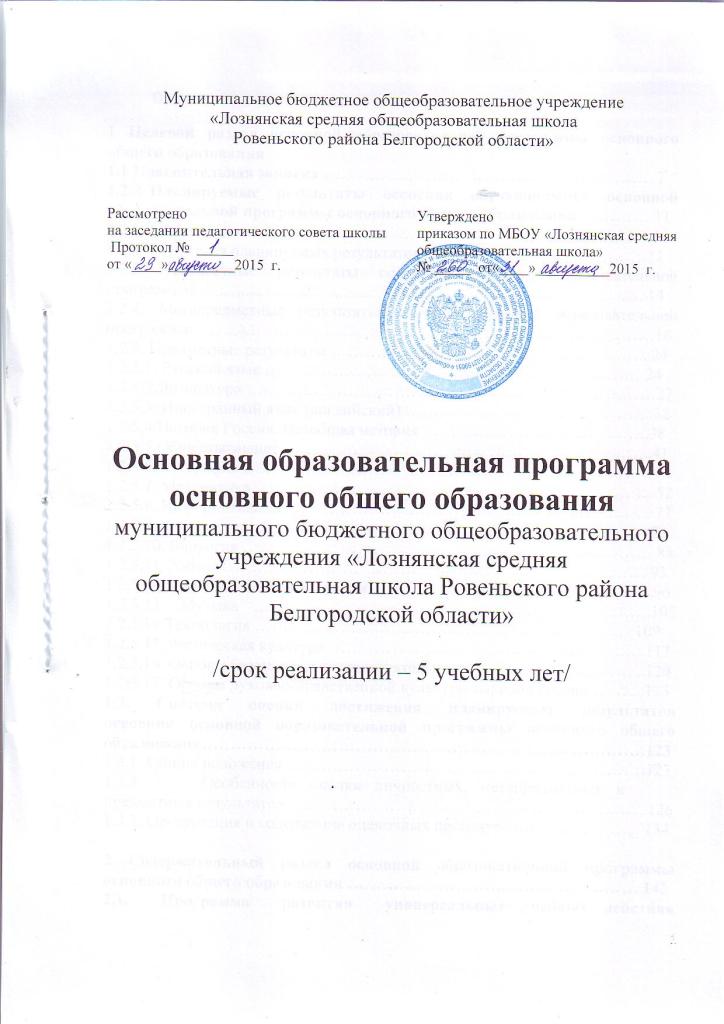 Оглавление1 Целевой раздел основной образовательной программы основного общего образования 1.1 Пояснительная записка …………………………………………………  71.2. Планируемые результаты освоения обучающимися основной образовательной программы основного общего образования ………… 111.2.1. Общие положения ……………………………………………………….111.2.2. Структура планируемых результатов …………………………………111.2.3. Личностные результаты освоения основной образовательной программы:......................................................................................................... 141.2.4. Метапредметные результаты освоения основной образовательной программы ………………………………………………………………………161.2.5. Предметные результаты ……………………………………………….. 241.2.5.1. Русский язык ………………………………………………………… 241.2.5.2.Литература ………………………………………………………………271.2.5.3. Иностранный язык (английский) ……………………………………..321.2.5.4.История России. Всеобщая история ………………………………….381.2.5.5.Обществознание ………………………………………………………..411.2.5.6. География ………………………………………………………………481.2.5.7. Математика ……………………………………………………………. 521.2.5.8. Информатика ………………………………………………………….. 771.2.5.9. Физика ………………………………………………………………… 811.2.5.10. Биология ……………………………………………………………… 881.2.5.11. Химия ………………………………………………………………... 931.2.5.12. Изобразительное искусство ………………………………………….961.2.5.13. Музыка …………………………………………………………….105 1.2.5.14.Технология ………………………………………………………… 1091.2.5.15. Физическая культура ………………………………………………. 1171.2.5.16. Основы безопасности жизнедеятельности ……………………… ..1201.2.5.17. Основы духовно-нравственной культуры народов России ……....1231.3.   Система   оценки   достижения   планируемых   результатов освоения  основной  образовательной  программы  основного  общего образования……………………………………………………………………1231.3.1. Общие положения ………………………………………………………123Особенности   оценки   личностных,   метапредметных   и предметных результатов  …………………………………………..………… 1261.3.3. Организация и содержание оценочных процедур …………………... 1342 Содержательный раздел основной образовательной программы основного общего образования …………………………………………… 1422.1.  Программа  развития  универсальных учебных действия включающая формирование компетенций обучающихся в области использования информационно-коммуникационных технологий, учебно- исследовательской и проектной деятельности ………………………… 1422.1.1. Формы взаимодействия участников образовательного процесса при создании и реализации программы развития универсальных учебных действий …………………………………………………………………..…. 1422.1.2.  Цели  и  задачи  программы,  описание  ее  места  и  роли  в реализации требований ФГОС ......................................................................................... 1432.1.3. Описание  понятий,  функций,  состава  и  характеристик универсальных учебных действий (регулятивных, познавательных и коммуникативных) и их связи с содержанием отдельных учебных предметов, внеурочной и внешкольной деятельностью, а также места отдельных компонентов универсальных учебных действий в структуре образовательной деятельности ................................................................................................... 1442.1.4. Типовые   задачи   применения   универсальных   учебных действий 1452.1.5. Описание   особенностей,   основных   направлений   и планируемых результатов учебно-исследовательской и проектной деятельности обучающихся (исследовательское, инженерное, прикладное, информационное, социальное, игровое, творческое направление проектов) в рамках урочной и внеурочной деятельности по каждому из направлений, а также особенностей формирования ИКТ- компетенций ………………….. 1462.1.6. Описание содержания, видов и форм организации учебной деятельности по развитию информационно-коммуникационных технологий ......................................................................................................................... 1492.1.7. Перечень и описание основных элементов ИКТ-компетенции и инструментов их использования .................................................................. 1502.1.8.	Планируемые   результаты   формирования   и   развития компетентности обучающихся в области использованияинформационно-коммуникационных технологий ...................................................................... 1542.1.9. Виды взаимодействия с учебными, научными и социальными организациями,  формы  привлечения  консультантов,  экспертов  и научных руководителей .............................................................................................. 1572.1.10.	Описание     условий,     обеспечивающих     развитие универсальных учебных действий у обучающихся, в том числе организационно-методического и ресурсного обеспечения учебно- исследовательской и проектной деятельности обучающихся ………...…. 1592.1.11.  Методика  и  инструментарий  мониторинга успешности освоения	и применения   обучающимися   универсальных   учебных действий …… 1602.2. Программы учебных предметов, курсов …………………………. 1692.3.  Программа  воспитания  и  социализации  обучающихся  на уровне основного общего образования ………….…………………………...…….. 1702.3.1. Цель и задачи духовно-нравственного развития, воспитания и социализации обучающихся ………………………………...……………….. 1732.3.2. Направления деятельности по духовно-нравственному развитию, воспитанию и социализации, профессиональной ориентации обучающихся, здоровьесберегающей деятельности и формированию экологической культуры обучающихся …………………………………………………....….. 1752.3.3.  Содержание,  виды  деятельности  и  формы  занятий  с обучающимися  (по  направлениям  духовно-нравственного  развития, воспитания и социализации обучающихся) ………………………………………………..1732.3.4. Формы   индивидуальной   и   групповой   организации профессиональной ориентации обучающихся …………………………….1802.3.5.   Этапы   организации   работы   в   системе   социального воспитания   в   рамках   образовательной   организации,   совместной деятельности    образовательной    организации    с    предприятиями, общественными   организациями,   в   том   числе   с   организациями дополнительного образования ……………………………………………………………………1812.3.6. Основные  формы  организации  педагогической  поддержки социализации  обучающихся  по  каждому  из  направлений  с  учетом урочной   и   внеурочной   деятельности,   а   также   формы   участия специалистов и социальных партнеров по направлениям социального воспитания ……………………………………………………………….….. 1822.3.7. Описание   деятельности   организации,   осуществляющей образовательную деятельность, в области непрерывного экологического  здоровьесберегающего образования обучающихся …………………………1842.3.8. Система поощрения социальной успешности и проявлений активной жизненной позиции обучающихся …………………………………………..1892.3.9. Критерии, показатели эффективности деятельности МБОУ «Лознянская средняя общеобразовательная школа» в части духовно-нравственного развития, воспитания и социализации обучающихся …….1892.3.10.  Методика   и   инструментарий   мониторинга   духовно нравственного развития, воспитания и социализации обучающихся .…….1922.3.11. Планируемые результаты духовно-нравственного развития, воспитания     и     социализации     обучающихся,     формирования экологической  культуры,  культуры  здорового  и  безопасного  образа жизни обучающихся ………………………………………………………………....1942.4. Программа коррекционной работы ………………………………..1973. Организационный раздел основной образовательной программы основного общего образования …………………………………………….2103.1. Учебный план основного общего образования ……………………2103.1.1. Примерный календарный учебный график ………………………………..2183.1.2. Примерный план внеурочной деятельности ………………………………2203.2   Система   условий   реализации   основной   образовательной программы ………………………………………………..………………….2233.2.1. Описание   кадровых   условий   реализации   основной образовательной  программы основного общего образования ……..……2233.2.2.  Психолого-педагогические  условия  реализации  основной образовательной программы основного общего образования ……………229Финансово-экономические      условия      реализации образовательнойпрограммы основного общего образования ………………………………2333.2.4.Материально-технические   условия   реализации   основной образовательной программы………………………………………………….2343.2.5. Информационно-методические условия реализации основной образовательной программы основного общего образования ……………2373.2.6.  Механизмы  достижения  целевых  ориентиров  в  системе условий МБОУ «Лознянская средняя общеобразовательная школа»	………………….2393.2.7.Сетевой   график   (дорожная   карта)   по   формированию необходимойсистемы условий ……………………………………..……….. 242Условные обозначения……………………………………………........245ПриложенияОбщая характеристика образовательной организацииНазвание организации, осуществляющей образовательную деятельность(по уставу): Муниципальное бюджетное общеобразовательное учреждение «Лознянская средняя общеобразовательная школа Ровеньского района Белгородской области». Сокращенное наименование: МБОУ «Лознянская средняя общеобразовательная школа».Организационно-правовая форма учреждения (вид) - муниципальное  учреждение.Тип учреждения – бюджетное учреждение.Тип Учреждения в качестве образовательной организации –  общеобразовательное.Учредитель: Учредителем и собственником имущества  Учреждения является  муниципальное образование «Ровеньский район» Белгородской областиЛицензия серия РО № 039176 от 05.06.2012 г. бессрочно выдана департаментом образования, культуры и молодёжной политики Белгородской области (регистрационный №5428) на образовательные программы: начального общего образования; основного общего образования; среднего общего образования; программы дополнительного образования детей.Свидетельство о государственной аккредитации от 19.01.2015 г. серия 31А01 № 0000419 на срок до 19.01.2027 г. выдано департаментом образования Белгородской области, регистрационный номер № 3849.В муниципальном бюджетном общеобразовательном учреждении «Лознянская средняя общеобразовательная школа Ровеньского района Белгородской области» (далее Учреждение) комплектование контингента обучающихся осуществляется по принципу местопроживания. В контингенте присутствуют обучающиеся разного уровня мотивации к обучению (повышенного и пониженного).Учреждение имеет ресурсы, позволяющие организовать разные виды образовательной деятельности и реализовать федеральный государственный образовательный стандарт в полном объеме.Ресурсы получения обучающимися дополнительного образования за пределами Учреждения ограничены возможностями районных МБУДО «Ровеньская  станции  юных техников», МБУДО «Ровеньская  станции юных натуральстов», МОУ ДОД «Детская школа искусств». Из спортивных центров относительно доступны МАУ «Спортивный клуб Ровеньки», МУЧ "Детско-юношеская спортивная школа", «Школа бокса», Плавательный Бассейн "Дельфин". В пешеходной доступности находятся сельский Дом культуры, сельская библиотека.1. Целевой раздел основной образовательной программы основного общего образования1.1 Пояснительная запискаОбразовательная программа основного общего образования (далее – ООП ООО) разработана в соответствии с требованиями федерального государственного образовательного стандарта основного общего образования (утвержден приказом Министерства образования и науки Российской Федерации от «17» декабря 2010 г. №1897), (в ред. Приказа Минобрнауки России от 29.12.2014 N 1644) и на основе примерной основной образовательной программы основного общего образования, одобренной Федеральным учебно-методическим объединением по общему образованию, протокол заседания от 8 апреля 2015 г. № 1/15, с учётом анализа образовательных запросов участников образовательных отношений Учреждении. ООП ООО определяет цели, задачи, планируемые результаты, содержание и организацию образовательной деятельности на уровне основного общего образования. ООП ООО направлена на формирование общей культуры, духовно-нравственное, гражданское, социальное, личностное и интеллектуальное развитие, саморазвитие и самосовершенствование обучающихся. ООП ООО обеспечивает их социальную успешность, развитие творческих способностей, сохранение и укрепление здоровья.Основное общее образование может быть получено:в организациях, осуществляющих образовательную деятельность (в очной, очно-заочной или заочной форме);вне организаций, осуществляющих образовательную деятельность, в форме семейного образования.Допускается сочетание различных форм получения образования и форм обучения.Срок получения основного общего образования составляет пять лет, а для лиц с ограниченными возможностями здоровья и инвалидов при обучении по адаптированным основным образовательным программам основного общего образования, независимо от применяемых образовательных технологий, увеличивается не более чем на один год. Основная образовательная программа основного общего образования определяет цели, задачи, планируемые результаты, содержание и организацию образовательной деятельности при получении основного общего образования и направлена на формирование общей культуры, духовно-нравственное,     гражданское,     социальное,     личностное     и интеллектуальное развитие обучающихся, их саморазвитие и самосовершенствование, обеспечивающие социальную успешность, развитие творческих, физических способностей, сохранение и укрепление здоровья обучающихся.Основная образовательная программа основного общего образования реализуется в Учреждении через урочную и внеурочную деятельность с соблюдением требований государственных санитарно-эпидемиологических правил и нормативов.Внеурочная деятельность организуется по направлениям развития личности (духовно-нравственное, физкультурно-спортивное, социальное, общеинтеллектуальное, общекультурное) в таких формах, как кружки, художественные студии, спортивные клубы и секции, юношеские организации, краеведческая работа, научно-практические конференции, школьные научные общества, олимпиады, поисковые и научные исследования, общественно полезные практики, военно-патриотические объединения и т.д.Цели и задачи реализации основной образовательной программыосновного общего образованияЦелями реализации основной образовательной программы основного общего образования являются:достижение выпускниками планируемых результатов, определяемых личностными, семейными, общественными, государственными потребностями и возможностями обучающегося среднего школьного возраста, индивидуальными особенностями его развития и состояния здоровья; становление и развитие личности обучающегося в ее самобытности, уникальности, неповторимости. Достижение поставленных целей при разработке и реализации Учреждением основной образовательной программы основного общего образования предусматривает решение следующих основных задач: обеспечение соответствия основной образовательной программы требованиям Федерального государственного образовательного стандарта основного общего образования (ФГОС ООО); обеспечение преемственности начального общего, основного общего, среднего общего образования; обеспечение доступности получения качественного основного общего образования, достижение планируемых результатов освоения основной образовательной программы основного общего образования всеми обучающимися, в том числе детьми-инвалидами и детьми с ОВЗ; установление требований к воспитанию и социализации обучающихся как части образовательной программы и соответствующему усилению воспитательного потенциала школы, обеспечению индивидуализи-ированного психолого-педагогического     сопровождения каждого обучающегося, формированию образовательного базиса, основанного не только на знаниях, но и на соответствующем культурном уровне развития личности, созданию необходимых условий для ее самореализации;обеспечение эффективного сочетания урочных и внеурочных форм организации учебных занятий, взаимодействия всех участников образовательных отношений; взаимодействие образовательной организации при реализации основной образовательной программы с социальными партнерами; выявление и развитие способностей обучающихся, в том числе детей, проявивших выдающиеся способности, детей с ОВЗ и инвалидов, их интересов через систему клубов, секций, студий и кружков, общественно полезную деятельность, в том числе с использованием возможностей образовательных организаций дополнительного образования; организацию интеллектуальных и творческих соревнований, научно-технического творчества, проектной и учебно-исследовательской деятельности; участие обучающихся, их родителей (законных представителей), педагогических работников и общественности в проектировании и развитии внутришкольной социальной среды, школьного уклада; включение обучающихся в процессы познания и преобразования внешкольной социальной среды (населенного пункта, района, области) для приобретения опыта реального управления и действия; социальное и учебно-исследовательское проектирование, профессиональная ориентация обучающихся при поддержке педагогов, сетевое взаимодействие с базовыми учреждениями, учреждениями профессионального образования; сохранение и укрепление физического, психологического и социального здоровья обучающихся, обеспечение их безопасности. Принципы	и   подходы   к   формированию   образовательной программы основного общего образованияМетодологической основой ФГОС является системно-деятельностный подход, который предполагает:воспитание и развитие качеств личности, отвечающих требованиям информационного общества, инновационной экономики, задачам построения российского гражданского общества на основе принципов толерантности, диалога культур и уважения многонационального, поликультурного и поликонфессионального состава; формирование соответствующей целям общего образования социальной среды развития обучающихся в системе образования, переход к стратегии социального проектирования и конструирования на основе разработки содержания и технологий образования, определяющих пути и способы достижения желаемого уровня (результата) личностного и познавательного развития обучающихся;ориентацию на достижение основного результата образования – развитие на основе освоения универсальных учебных действий, познания и освоения мира личности обучающегося, его активной учебно-познавательной деятельности, формирование его готовности к саморазвитию и непрерывному образованию; признание решающей роли содержания образования, способов организации образовательной деятельности и учебного сотрудничества в достижении целей личностного и социального развития обучающихся; учет индивидуальных возрастных, психологических и физиологических особенностей обучающихся, роли, значения видов деятельности и форм общения при построении образовательного процесса и определении образовательно-воспитательных целей и путей их достижения; разнообразие индивидуальных образовательных траекторий и индивидуального развития каждого обучающегося, в том числе детей, проявивших выдающиеся способности, детей-инвалидов и детей с ОВЗ. Основная образовательная программа сформирована с учетом психолого-педагогических особенностей развития детей 11–15 лет, связанных: с переходом от учебных действий, характерных для начальной школы и осуществляемых только совместно с классом как учебной общностью и под руководством учителя, от способности только осуществлять принятие заданной педагогом и осмысленной цели к овладению этой учебной деятельностью на уровне основной школы в единстве мотивационно-смыслового и операционно-технического компонентов, становление которой осуществляется в форме учебного исследования, к новой внутренней позиции обучающегося – направленности на самостоятельный познавательный поиск, постановку учебных целей, освоение и самостоятельное осуществление контрольных и оценочных действий, инициативу в организации учебного сотрудничества; с осуществлением на каждом возрастном уровне (11–13 и 13–15 лет), благодаря развитию рефлексии общих способов действий и возможностей их переноса в различные учебно-предметные области, качественного преобразования учебных действий: моделирования, контроля и оценки и переходаот самостоятельной постановки обучающимися новых учебных задач к развитию способности проектирования собственной учебной деятельности и построению жизненных планов во временнóй перспективе; с формированием у обучающегося научного типа мышления, который ориентирует его на общекультурные образцы, нормы, эталоны и закономерности взаимодействия с окружающим миром; с   овладением   коммуникативными   средствами   и   способами организации	кооперации    и    сотрудничества,    развитием    учебногосотрудничества, реализуемого в отношениях обучающихся с учителем и сверстниками; с изменением формы организации учебной деятельности и учебного сотрудничества от классно-урочной к лабораторно-семинарской и лекционно-лабораторной исследовательской.Учет особенностей подросткового возраста, успешность и своевременность формирования новообразований познавательной сферы, качеств и свойств личности связывается с активной позицией учителя, а также с адекватностью построения образовательного процесса и выбором условий и методик обучения.Объективно необходимое для подготовки к будущей жизни развитие социальной взрослости подростка требует и от родителей (законных представителей) решения соответствующей задачи воспитания подростка в семье, смены прежнего типа отношений на новый.1.2. Планируемые результаты освоения обучающимися основнойобразовательной программы основного общего образования1.2.1. Общие положенияПланируемые результаты освоения основной образовательной программы основного общего образования (ООП ООО) представляют собой систему ведущих целевых установок и ожидаемых результатов освоения всех компонентов, составляющих содержательную основу образовательной программы. Они обеспечивают связь между требованиями ФГОС ООО, образовательным процессом и системой оценки результатов освоения ООПООО, выступая содержательной и критериальной основой для разработки программ учебных предметов, курсов, учебно-методической литературы, программ воспитания и социализации, с одной стороны, и системы оценки результатов – с другой.соответствии с требованиями ФГОС ООО система планируемых результатов – личностных, метапредметных и предметных – устанавливает и описывает классы учебно-познавательных и учебно-практических задач, которые осваивают учащиеся в ходе обучения, особо выделяя среди них те, которые выносятся на итоговую оценку, в том числе государственную итоговую аттестацию выпускников. Успешное выполнение этих задач требует от учащихся овладения системой учебных действий (универсальных  специфических для каждого учебного предмета: регулятивных, коммуникативных, познавательных) с учебным материалом и, прежде всего, с опорным учебным материалом, служащим основой для последующего обучения. соответствии с реализуемой ФГОС ООО деятельностной парадигмой образования система планируемых результатов строится на основе уровневого подхода: выделения ожидаемого уровня актуального развития большинства обучающихся и ближайшей перспективы их развития. Такой подход позволяет определять динамическую картину развития обучающихся, поощрять продвижение обучающихся, выстраивать индивидуальные траектории обучения с учетом зоны ближайшего развития ребенка.1.2.2. Структура планируемых результатовПланируемые результаты опираются на ведущие целевые установки, отражающиеосновной, сущностный вклад каждой изучаемой программы в развитие личности обучающихся, их способностей.В структуре планируемых результатов выделяется следующие группыосвоения основной образовательной программы:Личностный результат понимается как готовность и способность обучающихся к саморазвитию и личностному самоопределению, как сформированность их мотивации к обучению и целенаправленной познавательной деятельности, как система значимых социальных и межличностных отношений, ценностно-смысловых установок, отражающих личностные и гражданские позиции в деятельности, социальные компетенции, правосознание, способность ставить цели и строить жизненные планы, способность к осознанию российской идентичности в поликультурном социуме.Оценка достижения этой группы планируемых результатов ведется в ходе процедур, допускающих предоставление и использование исключительно неперсонифицированной информации.Метапредметный результат включает в себя освоенные обучающимися межпредметных понятий и универсальных учебных действий (регулятивные, познавательные, коммуникативные), способность их использования в учебной, познавательной и социальной практике, самостоятельность планирования и осуществления учебной деятельности и организации учебного сотрудничества с педагогами и сверстниками, построение индивидуальной образовательной траектории.Предметный результат представляет освоенные обучающимися в ходе изучения учебного предмета умения специфические для данной предметной области, виды деятельности по получению нового знания в рамках учебного предмета, его преобразованию и применению в учебных, учебно-проектных и социально-проектных ситуациях, формирование научного типа мышления, научных представлений о ключевых теориях, типах и видах отношений, владение научной терминологией, ключевыми понятиями, методами и приемами.Предметные результаты относящиеся к каждому учебному предмету приводятся в блоках «Выпускник научится» и «Выпускник получит возможность научиться»1.2.3. Личностные результаты освоения основной образовательнойпрограммы:Личностные результаты:Российская гражданская идентичность (патриотизм, уважение к Отечеству, к прошлому и настоящему многонационального народа России, чувство ответственности и долга перед Родиной, идентификация себя в качестве гражданина России, субъективная значимость использования русского языка и языков народов России, осознание и ощущение личностной сопричастности судьбе российского народа). Осознание этнической принадлежности, знание истории, языка, культуры своего народа, своего края, основ культурного наследия народов России и человечества (идентичность человека с российской многонациональной культурой, сопричастность истории народов и государств, находившихся на территории современной России); усвоение гуманистических, демократических и традиционных ценностей многонационального российского общества. Осознанное, уважительное и доброжелательное отношение к истории, культуре, религии, традициям, языкам, ценностям народов России и народов мира. Ответственное отношение к учению, готовность и способность обучающихся к саморазвитию и самообразованию на основе мотивации к обучению и познанию, осознанному выбору и построению дальнейшей индивидуальной траектории образования на базе ориентировки в мире профессий и профессиональных предпочтений, с учетом устойчивых познавательных интересов; уважительное отношения к труду, наличие опыта участия в социально значимом труде. Сформированность целостного мировоззрения, соответствующего современному уровню развития науки и общественной практики, учитывающего социальное, культурное, языковое, духовное многообразие современного мира. Осознанное, уважительное и доброжелательное отношение к другому человеку, его мнению, мировоззрению, культуре, языку, вере, гражданской позиции. Готовность и способность вести диалог с другими людьми и достигать в нем взаимопонимания (идентификация себя как полноправного субъекта общения, готовность к конструированию образа партнера по диалогу, готовность к конструированию образа допустимых способов диалога, готовность к конструированию процесса диалога как согласования интересов, процедур, готовность и способность к ведению переговоров). Освоенность социальных норм, правил поведения, ролей и форм социальной жизни в группах и сообществах. Участие в школьном самоуправлении и общественной жизни в пределах возрастных компетенций учетом региональных, этнокультурных, социальных и экономических особенностей (формирование готовности к участию в процессе упорядочения социальных связей и отношений, в которые включены и которые формируют сами учащиеся; включенность в непосредственное гражданское участие, готовность участвовать в жизнедеятельности подросткового общественного объединения, продуктивно взаимодействующего с социальной средой и социальными институтами; идентификация себя в качестве субъекта социальных преобразований, освоение компетентностей в сфере организаторской деятельности; усвоение ценностей созидательного отношения к окружающей действительности, ценностей социального творчества, ценности продуктивной организации совместной деятельности, самореализации в группе и организации, ценности «другого» как равноправного партнера, формирование компетенций анализа, проектирования, организации деятельности, рефлексии изменений, способов взаимовыгодного сотрудничества, способов реализации собственного лидерского потенциала).Развитое моральное сознание и компетентность в решении моральных проблем на основе личностного выбора, формирование нравственных чувств и нравственного поведения, осознанного и ответственного отношения к собственным поступкам (способность к нравственному самосовершенствованию; веротерпимость, уважительное отношение к религиозным чувствам, взглядам людей или их отсутствию; знание основных норм морали, нравственных, духовных идеалов, хранимых культурных традициях народов России, готовность на их основе к сознательному самоограничению в поступках, поведении, расточительном потребительстве; сформированность представлений об основах светской этики, культуры традиционных религий, их роли в развитии культуры и истории России и человечества, в становлении гражданского общества и российской государственности; понимание значения нравственности, веры и религии в жизни человека, семьи и общества). Сформированость коммуникативной компетентности в общении и сотрудничестве со сверстниками, детьми старшего и младшего возраста, взрослыми в процессе образовательной, общественно-полезной, учебно-исследовательской, творческой и других видах деятельности. Сформированность ценности здорового и безопасного образа жизни; усвоенность правил индивидуального и коллективного безопасного поведения в чрезвычайных ситуациях, угрожающих жизни и здоровью людей, правил поведения на транспорте и на дорогах. Сформированность основ экологической культуры, соответствующей современному уровню экологического мышления, наличие опыта экологически ориентированной рефлексивно-оценочной и практической деятельности в жизненных ситуациях (готовность к исследованию природы, к занятиям сельскохозяйственным трудом, к художественно-эстетическому отражению природы, к занятиям туризмом, в том числе экотуризмом, к осуществлению природоохранной деятельности). Осознание значения семьи в жизни человека и общества, принятие ценности семейной жизни, уважительное и заботливое отношение к членам своей семьи. Развитость эстетического сознания через освоение художественного наследия народов России и мира, творческой деятельности эстетического характера (способность понимать художественные произведения, отражающие разные этнокультурные традиции; сформированность основ художественной культуры обучающихся как части их общей духовной культуры, как особого способа познания жизни и средства организации общения; эстетическое, эмоционально-ценностное видение окружающего мира; способность к эмоционально-ценностному освоению мира, самовыражению и ориентации в художественном и нравственном пространстве культуры; уважение к истории культуры своего Отечества, выраженной, в том числе, в понимании красоты человека; потребность в общении с художественными произведениями, сформированность активного отношения к традициям художественной культуры как смысловой, эстетической и личностно-значимой ценности). 1.2.4. Метапредметные результаты освоения ООПМетапредметные результаты, включают освоенные обучающимися межпредметные понятия и универсальные учебные действия (регулятивные, познавательные, коммуникативные).Межпредметные понятияУсловием формирования межпредметных понятий, таких, как: система факт,  закономерность, феномен,  движение,  преемственность,  время, речевая деятельность и речевая коммуникация, тема, цель основная мысль, основная   и   дополнительная   информация,   основные   изобразительные средства, способы обозначения, рассуждения и умозаключения; дедукция и индукция,   методы   обоснования   истины:   доказательство,   наблюдение, эксперимент,  практика,  объясненние  и  понимание,  виды  объяснений; парадоксы,  спор,  дискуссия,  полемика,  аксиомы  и  теоремы,  гипотеза  и опровержение, контрпример; преобразование информации по формальным правилам;   алгоритмы,   блоксхемы,   логические   значения,   операции, выражения,   алгоритмические   конструкции   (имена,   ветвление,  циклы), задачи,  подзадачи,  обрабатываемые  объекты:  цепочки  символов,  числа, списки,  деревья,  графы  является  овладение  обучающимися  основами читательской компетенции, приобретение навыков работы с информацией, участие в проектной деятельности.В основной школе на всех предметах продолжается работа по формированию и развитию основ читательской компетенции.ходе изучения всех учебных предметов обучающиеся приобретут опыт проектной деятельности как особой формы учебной работы, способствующей воспитанию самостоятельности, инициативности, ответственности, повышению мотивации и эффективности учебной деятельности; в ходе реализации исходного замысла на практическом уровне овладеют умением выбирать адекватные стоящей задаче средства, принимать решения, в том числе и в ситуациях неопределённости. Они получат возможность развить способность к разработке нескольких вариантов решений, к поиску нестандартных решений, поиску и осуществлению наиболее приемлемого решения. соответствии ФГОС ООО выделяются три группы универсальных учебных действий: регулятивные, познавательные, коммуникативные. 1.2.5. Предметные результатыПредметные результаты освоения основной образовательной программы представлены в рабочих программах по учебным предметам (см.приложение).1.2.5.1. Русский языкВыпускник научится:владеть навыками работы с учебной книгой, словарями и другими информационными источниками, включая СМИ и ресурсы Интернета; владеть навыками различных видов чтения (изучающим, ознакомительным, просмотровым) и информационной переработки прочитанного материала; владеть различными видами аудирования (с полным пониманием, с пониманием основного содержания, с выборочным извлечением информации) и информационной переработки текстов различных функциональных разновидностей языка; адекватно понимать, интерпретировать и комментировать тексты различных функционально-смысловых типов речи (повествование, описание, рассуждение) и функциональных разновидностей языка; участвовать в диалогическом и полилогическом общении, создавать устные монологические высказывания разной коммуникативной направленности в зависимости от целей, сферы и ситуации общения с соблюдением норм современного русского литературного языка и речевого этикета; создавать и редактировать письменные тексты разных стилей и жанров с соблюдением норм современного русского литературного языка и речевого этикета; анализировать текст с точки зрения его темы, цели, основной мысли, основной и дополнительной информации, принадлежности к функционально-смысловому типу речи и функциональной разновидности языка; использовать знание алфавита при поиске информации; различать значимые и незначимые единицы языка; проводить фонетический и орфоэпический анализ слова; классифицировать и группировать звуки речи по заданным признакам, слова по заданным параметрам их звукового состава; членить слова на слоги и правильно их переносить; определять место ударного слога, наблюдать за перемещением ударения при изменении формы слова, употреблять в речи слова и их формы соответствии с акцентологическими нормами; опознавать морфемы и членить слова на морфемы на основе смыслового, грамматического и словообразовательного анализа; характеризовать морфемный состав слова, уточнять лексическое значение слова с опорой на его морфемный состав;проводить морфемный и словообразовательный анализ слов; проводить лексический анализ слова; опознавать лексические средства выразительности и основные виды тропов (метафора, эпитет, сравнение, гипербола, олицетворение); опознавать самостоятельные части речи и их формы, а также служебные части речи и междометия; проводить морфологический анализ слова; применять знания и умения по морфемике и словообразованию при проведении морфологического анализа слов; опознавать основные единицы синтаксиса (словосочетание, предложение, текст); анализировать различные виды словосочетаний и предложений с точки зрения их структурно-смысловой организации и функциональных особенностей; находить грамматическую основу предложения; распознавать главные и второстепенные члены предложения; опознавать предложения простые и сложные, предложения осложненной структуры; проводить синтаксический анализ словосочетания и предложения; соблюдать основные языковые нормы в устной и письменной речи; опираться на фонетический, морфемный, словообразовательный и морфологический анализ в практике правописания; опираться на грамматико-интонационный анализ при объяснении расстановки знаков препинания в предложении; использовать орфографические словари. Выпускник получит возможность научиться:анализировать речевые высказывания с точки зрения их соответствия ситуации общения и успешности в достижении прогнозируемого результата; понимать основные причины коммуникативных неудач и уметь объяснять их; оценивать собственную и чужую речь с точки зрения точного, уместного и выразительного словоупотребления; опознавать различные выразительные средства языка; писать конспект, отзыв, тезисы, рефераты, статьи, рецензии, доклады, интервью, очерки, доверенности, резюме и другие жанры; осознанно использовать речевые средства в соответствии с задачей коммуникации для выражения своих чувств, мыслей и потребностей; планирования и регуляции своей деятельности; участвовать в разных видах обсуждения, формулировать собственную позицию и аргументировать ее, привлекая сведения из жизненного и читательского опыта;  характеризовать	словообразовательные	цепочки исловообразовательные гнезда;использовать этимологические данные для объяснения правописания самостоятельно определять цели своего обучения, ставить и формулировать для себя новые задачи в учебе и познавательной деятельности, развивать мотивы и интересы своей познавательной деятельности; самостоятельно планировать пути достижения целей, в том числе альтернативные, осознанно выбирать наиболее эффективные способы решения учебных и познавательных задач. 1.2.5.2.ЛитератураВ соответствии с Федеральным государственным образовательным стандартом основного общего образования предметными результатами изучения предмета «Литература» являются:осознание значимости чтения и изучения литературы для своего дальнейшего развития; формирование потребности в систематическом чтении как средстве познания мира и себя в этом мире, как в способе своего эстетического и интеллектуального удовлетворения; восприятие литературы как одной из основных культурных ценностей народа (отражающей его менталитет, историю, мировосприятие) и человечества (содержащей смыслы, важные для человечества в целом); обеспечение культурной самоидентификации, осознание коммуникативно-эстетических возможностей родного языка на основе изучения выдающихся произведений российской культуры, культуры своего народа, мировой культуры; воспитание квалифицированного читателя со сформированным эстетическим вкусом, способного аргументировать свое мнение и оформлять его словесно в устных и письменных высказываниях разных жанров, создавать развернутые высказывания аналитического и интерпретирующего характера, участвовать в обсуждении прочитанного, сознательно планировать свое досуговое чтение; развитие способности понимать литературные художественные произведения, воплощающие разные этнокультурные традиции; овладение процедурами эстетического и смыслового анализа текста на основе понимания принципиальных отличий литературного художественного текста от научного, делового, публицистического и т. п., формирование умений воспринимать, анализировать, критически оценивать интерпретировать прочитанное, осознавать художественную картину жизни, отраженную в литературном произведении, на уровне не только эмоционального восприятия, но и интеллектуального осмысления. Конкретизируя эти общие результаты, обозначим наиболее важные предметные умения, формируемые у обучающихся в результате освоения программы по литературе основной школы (в скобках указаны классы, когда эти умения стоит активно формировать; в этих классах можно уже проводить контроль сформированности этих умений):определять тему и основную мысль произведения (5–6 кл.); владеть различными видами пересказа (5–6 кл.), пересказывать сюжет; выявлять особенности композиции, основной конфликт, вычленять фабулу (6–7 кл.); характеризовать героев-персонажей, давать их сравнительные характеристики (5–6 кл.); оценивать систему персонажей (6–7 кл.); находить основные изобразительно-выразительные средства, характерные для творческой манеры писателя, определять их художественные функции (5–7 кл.); выявлять особенности языка и стиля писателя (7–9 кл.); определять родо-жанровую специфику художественного произведения (5–9 кл.); объяснять свое понимание нравственно-философской, социально-исторической и эстетической проблематики произведений (7–9 кл.); выделять в произведениях элементы художественной формы и обнаруживать связи между ними (5–7 кл.), постепенно переходя к анализу текста; анализировать литературные произведения разных жанров (8–9 кл.); выявлять и осмыслять формы авторской оценки героев, событий, характер авторских взаимоотношений с «читателем» как адресатом произведения (в каждом классе – на своем уровне); пользоваться основными теоретико-литературными терминами и понятиями (в каждом классе – умение пользоваться терминами, изученными этом и предыдущих классах) как инструментом анализа и интерпретации художественного текста; представлять развернутый устный или письменный ответ на поставленные вопросы (в каждом классе – на своем уровне); вести учебные дискуссии (7–9 кл.); собирать материал и обрабатывать информацию, необходимую для составления плана, тезисного плана, конспекта, доклада, написания аннотации, сочинения, эссе, литературно-творческой работы, создания проекта на заранее объявленную или самостоятельно/под руководством учителя выбранную литературную или публицистическую тему, для организации дискуссии (в каждом классе – на своем уровне); выражать личное отношение к художественному произведению, аргументировать свою точку зрения (в каждом классе – на своем уровне); выразительно читать с листа и наизусть произведения/фрагменты произведений художественной литературы, передавая личное  отношение к произведению (5-9 класс);  ориентироваться в информационном образовательном пространстве:работать с энциклопедиями, словарями, справочниками, специальной литературой (5–9 кл.); пользоваться каталогами библиотек, библиографическими указателями, системой поиска в Интернете (5–9 кл.) (вкаждом классе – на своем уровне).При планировании предметных результатов освоения программы следует учитывать, что формирование различных умений, навыков, компетенций происходит у разных обучающихся с разной скоростью и в разной степени и не заканчивается в школе.При оценке предметных результатов обучения литературе следует учитывать несколько основных  уровней сформированности читательской культуры.I  уровень  определяется  наивно-реалистическим  восприятием  литературно-художественного  произведения  как  истории  из  реальной  жизни  (сферы  так  называемой «первичной  действительности»).  Понимание  текста  на  этом  уровне  осуществляется  на основе  буквальной  «распаковки»  смыслов;  к  художественному  миру  произведения читатель  подходит  с  житейских  позиций.  Такое  эмоциональное  непосредственное восприятие,  создает  основу  для  формирования  осмысленного  и  глубокого  чтения,  но  с точки  зрения  эстетической  еще  не  является  достаточным.  Оно  характеризуется способностями  читателя  воспроизводить  содержание  литературного  произведения, отвечая на тестовые вопросы (устно, письменно) типа «Что? Кто? Где? Когда? Какой?», кратко  выражать/определять  свое  эмоциональное  отношение  к  событиям  и  героям  – качества  последних  только  называются/перечисляются;  способность  к  обобщениям проявляется слабо. К  основным  видам  деятельности,  позволяющим  диагностировать  возможности читателей  I  уровня,  относятся  акцентно-смысловое  чтение;  воспроизведение  элементов содержания  произведения  в  устной  и  письменной  форме  (изложение,  действие  по действия по заданному алгоритму с инструкцией);  формулировка вопросов; составление системы вопросов и ответы на них (устные, письменные).  Условно им соответствуют следующие типы диагностических заданий:  -выразительно прочтите следующий фрагмент;  -определите, какие события в произведении являются центральными; -определите, где и когда происходят описываемые события; -опишите,  каким  вам  представляется  герой  произведения,      прокомментируйте слова героя;  -выделите в тексте наиболее непонятные (загадочные, удивительные и т. п.) для вас места;  -ответьте на поставленный учителем/автором учебника вопрос;  -определите,  выделите,  найдите,  перечислите  признаки,  черты,  повторяющиеся детали и т. п.            II  уровень  сформированности  читательской  культуры характеризуется  тем,  что обучающийся  понимает  обусловленность  особенностей  художественного  произведения авторской волей, однако умение находить способы проявления авторской позиции у него пока отсутствуют У читателей этого уровня формируется стремление размышлять над прочитанным, появляется умение выделять в произведении значимые в смысловом и эстетическом плане отдельные  элементы  художественного  произведения,  а  также  возникает  стремление находить  и  объяснять  связи  между  ними.  Читатель  этого  уровня  пытается аргументированно  отвечать  на  вопрос  «Как  устроен  текст?»,  умеет  выделять  крупные единицы  произведения,  пытается  определять  связи  между  ними  для  доказательства верности понимания темы, проблемы и идеи художественного текста.  К  основным видам  деятельности,  позволяющим  диагностировать возможности читателей,  достигших    II  уровня,  можно  отнести  устное  и  письменное  выполнение аналитических  процедур  с  использованием  теоретических  понятий  (нахождение элементов текста; наблюдение, описание, сопоставление и сравнение выделенных единиц; объяснение  функций  каждого  из  элементов;  установление  связи  между  ними;  создание комментария  на  основе  сплошного  и  хронологически  последовательного  анализа  – пофразового  (при  анализе  стихотворений  и  небольших  прозаических  произведений  – рассказов, новелл) или поэпизодного; проведение целостного и межтекстового анализа).  Условно им соответствуют следующие типы диагностических заданий:  -выделите,  определите,  найдите,  перечислите  признаки,  черты,  повторяющиеся детали и т. п.;  - покажите,  какие  особенности  художественного  текста  проявляют  позицию  его автора; - покажите,  как  в  художественном  мире  произведения  проявляются  черты реального  мира  (как  внешней  для  человека  реальности,  так    и    внутреннего  мира человека); - проанализируйте  фрагменты,  эпизоды  текста  (по  предложенному  алгоритму  и без него); - сопоставьте, сравните, найдите сходства и различия (как в одном тексте, так и между разными произведениями);  - определите жанр произведения, охарактеризуйте его особенности;  - дайте  свое  рабочее  определение  следующему  теоретико-литературному понятию. Понимание  текста  на  этом  уровне  читательской  культуры  осуществляется поверхностно; ученик знает формулировки теоретических понятий и может пользоваться ими  при  анализе  произведения  (например,  может  находить  в  тексте  тропы,  элементы композиции, признаки жанра), но не умеет пока делать  «мостик» от этой информации к тематике, проблематике и авторской позиции. III  уровень  определяется  умением  воспринимать  произведение  как художественное  целое,  концептуально  осмыслять  его  в  этой  целостности,  видеть воплощенный  в  нем  авторский  замысел.  Читатель,  достигший  этого  уровня,  сумеет интерпретировать  художественный  смысл  произведения,  то  есть  отвечать  на  вопросы: «Почему  (с  какой  целью?)  произведение  построено  так,  а  не  иначе?  Какой художественный эффект дало именно такое построение, какой вывод на основе именно такого построения мы можем сделать о тематике, проблематике и авторской позиции в данном конкретном произведении?».  К  основным  видам  деятельности,  позволяющим  диагностировать  возможности читателей,  достигших    III  уровня,  можно  отнести  устное  или  письменное истолкование художественных  функций  особенностей  поэтики  произведения,  рассматриваемого  в  его целостности,  а  также  истолкование  смысла  произведения  как  художественного  целого; создание  эссе,  научно-исследовательских  заметок  (статьи),  доклада  на  конференцию, рецензии, сценария и т.п.  Условно им соответствуют следующие типы диагностических заданий:  - выделите,  определите,  найдите,  перечислите  признаки,  черты,  повторяющиеся детали и т. п.  - определите художественную функцию той или иной детали, приема и т. п.;  - определите позицию автора и способы ее выражения; -  проинтерпретируйте выбранный фрагмент произведения;  - объясните (устно, письменно) смысл названия произведения;  - озаглавьте  предложенный  текст  (в  случае  если  у  литературного  произведения нет заглавия); - напишите сочинение-интерпретацию;  - напишите рецензию на произведение, не изучавшееся на уроках литературы. Понимание  текста  на  этом  уровне  читательской  культуры  осуществляется  на основе  «распаковки»  смыслов  художественного  текста  как  дважды  «закодированного» (естественным языком и специфическими художественными средствами).  Разумеется,  ни  один  из  перечисленных  уровней  читательской  культуры  не реализуется  в  чистом  виде,  тем  не  менее,  условно  можно  считать,  что  читательское развитие  школьников,  обучающихся  в  5–6  классах,  соответствует  первому  уровню;  в процессе  литературного  образования  учеников  7–8  классов  формируется  второй  ее уровень;  читательская  культура  учеников  9  класса  характеризуется  появлением элементов третьего уровня. Это следует иметь в виду при осуществлении в литературном образовании  разноуровневого  подхода  к  обучению,  а  также  при  проверке  качества  его результатов.  Успешное  освоение  видов  учебной  деятельности,  соответствующей  разным уровням  читательской  культуры,  и  способность  демонстрировать  их  во  время экзаменационных  испытаний  служат  критериями  для  определения  степени подготовленности обучающихся основной школы. Определяя степень подготовленности, следует  учесть  условный  характер  соотнесения  описанных  заданий  и  разных  уровней читательской  культуры.  Показателем  достигнутых  школьником  результатов  является  не столько характер заданий, сколько качество их выполнения. Учитель может давать одни и те же задания (определите тематику, проблематику и позицию автора и докажите своѐ мнение)  и,  в  зависимости  от  того,  какие  именно  доказательства  приводит  ученик, определяет  уровень  читательской  культуры  и  выстраивает  уроки  так,  чтобы  перевести ученика на более высокий для него уровень (работает в «зоне ближайшего развития»).1.2.5.3. Иностранный язык  (английский)Коммуникативные умения Говорение. Диалогическая речь Выпускник научится:вести диалог (диалог этикетного характера, диалог-расспрос, диалог побуждение к действию; комбинированный диалог) в стандартных ситуациях неофициального общения в рамках освоенной тематики, соблюдая нормы речевого этикета, принятые в стране изучаемого языка. Выпускник получит возможность научиться: вести диалог-обмен мнениями; брать и давать интервью; вести диалог-расспрос на основе нелинейного текста (таблицы, диаграммы и т. д.). Говорение. Монологическая речь Выпускник научится: строить связное монологическое высказывание с опорой на зрительную наглядность и/или вербальные опоры (ключевые слова, план, вопросы) в рамках освоенной тематики; описывать события с опорой на зрительную наглядность и/или вербальную опору (ключевые слова, план, вопросы); давать краткую характеристику реальных людей и литературных персонажей; передавать основное содержание прочитанного текста с опорой или без опоры на текст, ключевые слова/ план/ вопросы; описывать картинку/ фото с опорой или без опоры на ключевые слова/ план/ вопросы. Выпускник получит возможность научиться: делать сообщение на заданную тему на основе прочитанного; комментировать факты из прочитанного/ прослушанного текста, выражать и аргументировать свое отношение к прочитанному/ прослушанному; кратко высказываться без предварительной подготовки на заданную тему в соответствии с предложенной ситуацией общения; кратко высказываться с опорой на нелинейный текст (таблицы, диаграммы, расписание и т. п.); кратко излагать результаты выполненной проектной работы. Аудирование Выпускник научится: воспринимать на слух и понимать основное содержание несложных аутентичных текстов, содержащих некоторое количество неизученных языковых явлений; воспринимать на слух и понимать нужную/интересующую/ запрашиваемую информацию в аутентичных текстах, содержащих как изученные языковые явления, так и некоторое количество неизученных языковых явлений. Выпускник получит возможность научиться: выделять основную тему в воспринимаемом на слух тексте; использовать контекстуальную или языковую догадку при восприятии на слух текстов, содержащих незнакомые слова. Чтение Выпускник научится: читать и понимать основное содержание несложных аутентичных текстов, содержащие отдельные неизученные языковые явления; читать и находить в несложных аутентичных текстах, содержащих отдельные неизученные языковые явления, нужную/интересующую/ запрашиваемую информацию, представленную в явном и в неявном виде; читать и полностью понимать несложные аутентичные тексты, построенные на изученном языковом материале; выразительно читать вслух небольшие построенные на изученном языковом материале аутентичные тексты, демонстрируя понимание прочитанного. Выпускник получит возможность научиться: устанавливать причинно-следственную взаимосвязь фактов и событий, изложенных в несложном аутентичном тексте; восстанавливать текст из разрозненных абзацев или путем добавления выпущенных фрагментов. Письменная речь Выпускник научится:заполнять анкеты и формуляры, сообщая о себе основные сведения (имя, фамилия, пол, возраст, гражданство, национальность, адрес и т. д.); писать короткие поздравления с днем рождения и другими праздниками, с употреблением формул речевого этикета, принятых в стране изучаемого языка, выражать пожелания (объемом 30–40 слов, включая адрес); писать личное письмо в ответ на письмо-стимул с употреблением формул речевого этикета, принятых в стране изучаемого языка: сообщать краткие сведения о себе и запрашивать аналогичную информацию о друге по переписке; выражать благодарность, извинения, просьбу; давать совет и т. д. (объемом 100–120 слов, включая адрес); писать небольшие письменные высказывания с опорой на образец/ план. Выпускник получит возможность научиться: делать краткие выписки из текста с целью их использования в собственных устных высказываниях; писать электронное письмо (e-mail) зарубежному другу в ответ на электронное письмо-стимул; составлять план/ тезисы устного или письменного сообщения; кратко излагать в письменном виде результаты проектной деятельности; писать небольшое письменное высказывание с опорой на нелинейный текст (таблицы, диаграммы и т. п.). Языковые навыки и средства оперирования ими Орфография и пунктуация Выпускник научится: правильно писать изученные слова; правильно ставить знаки препинания в конце предложения: точку в конце повествовательного предложения, вопросительный знак в конце вопросительного предложения, восклицательный знак в конце восклицательного предложения; расставлять в личном письме знаки препинания, диктуемые его форматом, в соответствии с нормами, принятыми в стране изучаемого языка. Выпускник получит возможность научиться: сравнивать и анализировать буквосочетания английского языка и их транскрипцию. Фонетическая сторона речи Выпускник научится: различать на слух и адекватно, без фонематических ошибок, ведущих к сбою коммуникации, произносить слова изучаемого иностранного языка; соблюдать правильное ударение в изученных словах; различать коммуникативные типы предложений по их интонации; членить предложение на смысловые группы; адекватно, без ошибок, ведущих к сбою коммуникации, произносить фразы с точки зрения их ритмико-интонационных особенностей (побудительное предложение; общий, специальный, альтернативный и разделительный вопросы), в том числе, соблюдая правило отсутствия фразового ударения на служебных словах. Выпускник получит возможность научиться: выражать модальные значения, чувства и эмоции с помощью интонации; различать британские и американские варианты английского языка в прослушанных высказываниях. Лексическая сторона речи Выпускник научится:узнавать в письменном и звучащем тексте изученные лексические единицы (слова, словосочетания, реплики-клише речевого этикета), в том числе многозначные в пределах тематики основной школы; употреблять в устной и письменной речи в их основном значении изученные лексические единицы (слова, словосочетания, реплики-клише речевого этикета), в том числе многозначные, в пределах тематики основной школы в соответствии с решаемой коммуникативной задачей; соблюдать существующие в английском языке нормы лексической сочетаемости; распознавать и образовывать родственные слова с использованием словосложения и конверсии в пределах тематики основной школы в соответствии с решаемой коммуникативной задачей; распознавать и образовывать родственные слова с использованием аффиксации в пределах тематики основной школы в соответствии с решаемой коммуникативной задачей: ‒  глаголы при помощи аффиксов dis-, mis-, re-, -ize/-ise; ‒ именасуществительныеприпомощисуффиксов -or/ -er, -ist , -sion/-tion, -nce/-ence, -ment, -ity , -ness, -ship, -ing; ‒ именаприлагательныеприпомощиаффиксовinter-; -y, -ly, -ful , -al , - ic,-ian/an, -ing; -ous, -able/ible, -less, -ive; ‒  наречия при помощи суффикса -ly; ‒ имена существительные, имена прилагательные, наречия при помощи отрицательных префиксовun-, im-/in-; ‒  числительные при помощи суффиксов -teen, -ty; -th. Выпускник получит возможность научиться: распознавать и употреблять в речи в нескольких значениях многозначные слова, изученные в пределах тематики основной школы; знать различия между явлениями синонимии и антонимии; употреблять в речи изученные синонимы и антонимы адекватно ситуации общения; распознавать и употреблять в речи наиболее распространенные фразовые глаголы; распознавать принадлежность слов к частям речи по аффиксам; распознавать и употреблять в речи различные средства связи в тексте для обеспечения его целостности (firstly, tobeginwith, however, asforme, finally, atlast, etc.); использовать языковую догадку в процессе чтения и аудирования (догадываться о значении незнакомых слов по контексту, по сходству с русским/ родным языком, по словообразовательным элементам. Грамматическая сторона речи Выпускник научится: оперировать в процессе устного и письменного общения основными синтаксическими конструкциями и морфологическими формами в соответствии с коммуникативной задачей в коммуникативно-значимом контексте: распознавать и употреблять в речи различные коммуникативные типы предложений: повествовательные (в утвердительной и отрицательной форме) вопросительные (общий, специальный, альтернативный иразделительный вопросы),побудительные (в утвердительной и отрицательной форме) и восклицательные; распознавать и употреблять в речи распространенные и нераспространенные простые предложения, в том числе с несколькими обстоятельствами, следующими в определенном порядке; распознавать и употреблять в речи предложения с начальным It; распознавать  и  употреблять  в  речи  предложения  с  начальным There+tobe; распознавать и употреблять в речи сложносочиненные предложения сочинительными союзами and, but, or; распознавать и употреблять в речи сложноподчиненные предложения с союзами и союзными словами because, if,that, who, which,what, when, where, how,why; использовать косвенную речь в утвердительных и вопросительных предложениях в настоящем и прошедшем времени; распознаватьиупотреблятьвречиусловныепредложенияреальногохара ктера (Conditional I – If I see Jim, I’ll invite him to our school party) инереальногохарактера (Conditional II – If I were you, I would start learning French); распознавать и употреблять в речи имена существительные в единственном числе и во множественном числе, образованные по правилу, и исключения; распознавать и употреблять в речи существительные с определенным/ неопределенным/нулевым артиклем; распознавать и употреблять в речи местоимения: личные (в именительном и объектном падежах, в абсолютной форме), притяжательные, возвратные, указательные, неопределенные и их производные, относительные, вопросительные;распознавать и употреблять в речи имена прилагательные в положительной, сравнительной и превосходной степенях, образованные по правилу, и исключения; распознавать и употреблять в речи наречия времени и образа действия и слова, выражающие количество (many/much, few/afew, little/alittle); наречия в положительной, сравнительной и превосходной степенях, образованные по правилу и исключения; распознавать и употреблять в речи количественные и порядковые числительные; распознавать и употреблять в речи глаголы в наиболее употребительных временных формах действительного залога: Present Simple, Future Simple и Past Simple, Present и Past Continuous, Present Perfect; распознавать и употреблять в речи различные грамматические средства для выражения будущего времени: Simple Future, to be going to, Present Continuous; распознавать и употреблять в речи модальные глаголы и их эквиваленты (may,can,could,beableto,must,haveto, should); распознавать и употреблять в речи глаголы в следующих формах страдательного залога: PresentSimplePassive, PastSimplePassive; распознавать и употреблять в речи предлоги места, времени, направления; предлоги, употребляемые при глаголах в страдательном залоге. Выпускник получит возможность научиться: распознавать сложноподчиненные предложения с придаточными: времени с союзом since; цели с союзом sothat; условия с союзом unless; определительными с союзами who, which, that; распознавать и употреблять в речи сложноподчиненные предложения с союзами whoever, whatever, however, whenever; распознавать и употреблять в речи предложения с конструкциями as … as; notso … as; either … or; neither … nor; распознавать и употреблять в речи предложения с конструкцией I wish; распознавать и употреблять в речи конструкции с глаголами на - ing: to love/hate doing something; Stop talking; распознаватьиупотреблятьвречиконструкцииIt takes me …to do something; to look / feel / be happy; распознавать и употреблять в речи определения, выраженные прилагательными, в правильном порядке их следования; распознавать и употреблять в речи глаголы во временных формах действительного залога:PastPerfect, Present PerfectContinuous, Future-in-the-Past; распознавать и употреблять в речи глаголы в формах страдательного залогаFuture SimplePassive, PresentPerfect Passive; распознавать и употреблять в речи модальные глаголы need, shall, might, would; распознавать по формальным признакам и понимать значение неличных форм глагола (инфинитива, герундия, причастия Iи II, отглагольного существительного) без различения их функций и употреблятьих в речи; распознавать и употреблять в речи словосочетания «Причастие I+существительное» (aplayingchild) и «Причастие II+существительное» (awrittenpoem). Социокультурные знания и умения Выпускник научится: употреблять в устной и письменной речи в ситуациях формального и неформального общения основные нормы речевого этикета, принятые в странах изучаемого языка; представлять родную страну и культуру на английском языке; понимать социокультурные реалии при чтении и аудировании в рамках изученного материала. Выпускник получит возможность научиться: использовать социокультурные реалии при создании устных и письменных высказываний; находить сходство и различие в традициях родной страны и страны/стран изучаемого языка. Компенсаторные умения Выпускник научится: выходить из положения при дефиците языковых средств: использовать переспрос при говорении. Выпускник получит возможность научиться: использовать перифраз, синонимические и антонимические средства при говорении; пользоваться языковой и контекстуальной догадкой при аудировании и чтении. 1.2.5.4.История России.  Всеобщая историяПредметные результаты освоения курса истории на уровне основного общего образования предполагают, что у учащегося сформированы:целостные представления об историческом пути человечества, разных народов и государств как необходимой основы миропонимания и познания современного общества; о преемственности исторических эпох и непрерывности исторических процессов; о месте и роли России в мировой истории; базовые исторические знания об основных этапах и закономерностях развития человеческого общества с древности до наших дней; способность применять понятийный аппарат исторического знания и приемы исторического анализа для раскрытия сущности и значения событий явлений прошлого и современности; способность применять исторические знания для осмысления общественных событий и явлений прошлого и современности; умение искать, анализировать, систематизировать и оценивать историческую информацию различных исторических и современных источников, раскрывая ее социальную принадлежность и познавательную ценность; способность определять и аргументировать свое отношение к ней; умение работать с письменными, изобразительными и вещественными историческими источниками, понимать и интерпретировать содержащуюся в них информацию; уважение к мировому и отечественному историческому наследию, культуре своего и других народов; готовность применять исторические знания для выявления и сохранения исторических и культурных памятников своей страны и мира. История Древнего мира (5 класс) Выпускник научится: • определять место исторических событий во времени, объяснять смысл основных хронологических понятий, терминов (тысячелетие, век, до нашей эры, нашей эры); • использовать историческую карту как источник информации о расселении человеческих общностей в эпохи первобытности и Древнего мира, расположении древних цивилизаций и государств, местах важнейших событий; • проводить поиск информации в отрывках исторических текстов, материальных памятниках Древнего мира; • описывать условия существования, основные занятия, образ жизни людей в древности, памятники древней культуры; рассказывать о событиях древней истории; • раскрывать характерные, существенные черты: а) форм государственного устройства древних обществ (с использованием понятий «деспотия», «полис», «республика», «закон», «империя», «метрополия», «колония» и др.); б) положения основных групп населения в древневосточных и античных обществах (правители и подданные, свободные и рабы); в) религиозных верований людей в древности;объяснять, в чем заключались назначение и художественные достоинства памятников древней культуры: архитектурных сооружений, предметов быта, произведений искусства; давать оценку наиболее значительным событиям и личностям древней истории. Выпускник получит возможность научиться: давать характеристику общественного строя древних государств; сопоставлять свидетельства различных исторических источников, выявляя в них общее и различия; видеть  проявления  влияния  античного  искусства  в  окружающей среде; высказывать суждения о значении и месте исторического и культурного наследия древних обществ в мировой истории. История Средних веков. От Древней Руси к Российскому государству (VIII –XV вв.) (6 класс)Выпускник научится:локализовать во времени общие рамки и события Средневековья, этапы становления и развития Российского государства; соотносить хронологию истории Руси и всеобщей истории; использовать историческую карту как источник информации о территории, об экономических и культурных центрах Руси и других государств в Средние века, о направлениях крупнейших передвижений людей – походов, завоеваний, колонизаций и др.; проводить поиск информации в исторических текстах, материальных исторических памятниках Средневековья; составлять описание образа жизни различных групп населения в средневековых обществах на Руси и в других странах, памятников материальной и художественной культуры; рассказывать о значительных событиях средневековой истории; раскрывать характерные, существенные черты: а) экономических и социальных отношений, политического строя на Руси и в других государствах; б) ценностей, господствовавших в средневековых обществах, религиозных воззрений, представлений средневекового человека о мире; объяснять причины и следствия ключевых событий отечественной и всеобщей истории Средних веков; сопоставлять развитие Руси и других стран в период Средневековья, показывать общие черты и особенности (в связи с понятиями «политическая раздробленность», «централизованное государство» и др.); давать оценку событиям и личностям отечественной и всеобщей истории Средних веков. Выпускник получит возможность научиться: давать сопоставительную характеристику политического устройства государств Средневековья (Русь, Запад, Восток); сравнивать свидетельства различных исторических источников, выявляя в них общее и различия; составлять на основе информации учебника и дополнительной литературы описания памятников средневековой культуры Руси и других стран, объяснять, в чем заключаются их художественные достоинства и значение. История Нового времени. Россия в XVI – ХIХ веках (7–9 класс) Выпускник научится: локализовать во времени хронологические рамки и рубежные события Нового времени как исторической эпохи, основные этапы отечественной и всеобщей истории Нового времени; соотносить хронологию истории Россиивсеобщей истории в Новое время; использовать историческую карту как источник информации о границах России и других государств в Новое время, об основных процессах социально-экономического развития, о местах важнейших событий, направлениях значительных передвижений – походов, завоеваний, колонизации и др.; анализировать информацию различных источников по отечественной всеобщей истории Нового времени; составлять описание положения и образа жизни основных социальных групп в России и других странах в Новое время, памятников материальной и художественной культуры; рассказывать о значительных событиях и личностях отечественной и всеобщей истории Нового времени; систематизировать исторический материал, содержащийся в учебной дополнительной литературе по отечественной и всеобщей истории Нового времени; раскрывать характерные, существенные черты: а) экономического и социального развития России и других стран в Новое время; б) эволюции политического строя (включая понятия «монархия», «самодержавие», «абсолютизм» и др.); в) развития общественного движения («консерватизм», «либерализм», «социализм»); г) представлений о мире и общественных ценностях; д) художественной культуры Нового времени; объяснятьпричины и следствия ключевых событий и процессов отечественной и всеобщей истории Нового времени (социальных движений, реформ и революций, взаимодействий между народами и др.); сопоставлятьразвитие России и других стран в Новое время, сравнивать исторические ситуации и события; давать оценку событиям и личностям отечественной и всеобщей истории Нового времени. Выпускник получит возможность научиться: используя   историческую   карту,   характеризовать   социально- экономическое и политическое развитие России, других государств в Новое время;• использовать элементы источниковедческого анализа при работе с историческими материалами (определение принадлежности и достоверности источника, позиций автора и др.);сравнивать развитие России и других стран в Новое время, объяснять, в чем заключались общие черты и особенности; применять знания по истории России и своего края в Новое время при составлении описаний исторических и культурных памятников своего города, края и т. д. 1.2.5.5.ОбществознаниеЧеловек. Деятельность человека Выпускник научится:использовать знания о биологическом и социальном в человеке для характеристики его природы; характеризовать основные возрастные периоды жизни человека, особенности подросткового возраста; в модельных и реальных ситуациях выделять сущностные характеристики и основные виды деятельности людей, объяснять роль мотивов в деятельности человека; характеризовать и иллюстрировать конкретными примерами группы потребностей человека; приводить примеры основных видов деятельности человека; выполнять несложные практические задания по анализу ситуаций, связанных с различными способами разрешения межличностных конфликтов; выражать собственное отношение к различным способам разрешения межличностных конфликтов. Выпускник получит возможность научиться: выполнять несложные практические задания, основанные на ситуациях, связанных с деятельностью человека; оценивать роль деятельности в жизни человека и общества; оценивать последствия удовлетворения мнимых потребностей, на примерах показывать опасность удовлетворения мнимых потребностей, угрожающих здоровью; использовать элементы причинно-следственного анализа при характеристике межличностных конфликтов; моделировать возможные последствия позитивного и негативного воздействия группы на человека, делать выводы. Общество Выпускник научится: демонстрировать на примерах взаимосвязь природы и общества, раскрывать роль природы в жизни человека; распознавать на основе приведенных данных основные типы обществ; характеризовать движение от одних форм общественной жизни к другим; оценивать социальные явления с позиций общественного прогресса; различать экономические, социальные, политические, культурные явления и процессы общественной жизни; выполнять несложные познавательные и практические задания, основанные на ситуациях жизнедеятельности человека в разных сферах общества; характеризовать экологический кризис как глобальную проблему человечества, раскрывать причины экологического кризиса; на основе полученных знаний выбирать в предлагаемых модельных ситуациях и осуществлять на практике экологически рациональное поведение; раскрывать влияние современных средств массовой коммуникации на общество и личность; конкретизировать примерами опасность международного терроризма. Выпускник получит возможность научиться: наблюдать и характеризовать явления и события, происходящие в различных сферах общественной жизни; выявлять причинно-следственные связи общественных явлений и характеризовать основные направления общественного развития; осознанно содействовать защите природы. Социальные нормы  Выпускник научится:раскрывать роль социальных норм как регуляторов общественной жизни и поведения человека; различать отдельные виды социальных норм; характеризовать основные нормы морали; критически осмысливать информацию морально-нравственного характера, полученную из разнообразных источников, систематизировать, анализировать полученные данные; применять полученную информацию для определения собственной позиции, для соотнесения своего поведения и поступков других людей с нравственными ценностями; раскрывать сущность патриотизма, гражданственности; приводить примеры проявления этих качеств из истории и жизни современного общества; характеризовать специфику норм права; сравнивать нормы морали и права, выявлять их общие черты и особенности; раскрывать сущность процесса социализации личности; объяснять причины отклоняющегося поведения; описывать негативные последствия наиболее опасных форм отклоняющегося поведения.         Выпускник получит возможность научиться: использовать элементы причинно-следственного анализа для понимания влияния моральных устоев на развитие общества и человека; оценивать социальную значимость здорового образа жизни. Сфера духовной культуры    Выпускник научится:характеризовать развитие отдельных областей и форм культуры, выражать свое мнение о явлениях культуры; описывать явления духовной культуры; объяснять причины возрастания роли науки в современном мире; оценивать роль образования в современном обществе; различать уровни общего образования в России; находить и извлекать социальную информацию о достижениях и проблемах развития культуры из адаптированных источников различного типа; описывать духовные ценности российского народа и выражать собственное отношение к ним; объяснять необходимость непрерывного образования в современных условиях; учитывать общественные потребности при выборе направления своей будущей профессиональной деятельности; раскрывать роль религии в современном обществе; характеризовать особенности искусства как формы духовной культуры. Выпускник получит возможность научиться: описывать процессы создания, сохранения, трансляции и усвоения достижений культуры; характеризовать основные направления развития отечественной культуры в современных условиях; критически воспринимать сообщения и рекламу в СМИ и Интернете о таких направлениях массовой культуры, как шоу-бизнес и мода. Социальная сфера Выпускник научится: описывать социальную структуру в обществах разного типа, характеризовать основные социальные общности и группы; объяснять взаимодействие социальных общностей и групп; характеризовать ведущие направления социальной политики Российского государства; выделять параметры, определяющие социальный статус личности; приводить примеры предписанных и достигаемых статусов; описывать основные социальные роли подростка; конкретизировать примерами процесс социальной мобильности; характеризовать межнациональные отношения в современном мире; объяснять причины межнациональных конфликтов и основные пути их разрешения; характеризовать, раскрывать на конкретных примерах основные функции семьи в обществе; раскрывать основные роли членов семьи; характеризовать основные слагаемые здорового образа жизни; осознанно выбирать верные критерии для оценки безопасных условий жизни; выполнять несложные практические задания по анализу ситуаций, связанных с различными способами разрешения семейных конфликтов. Выражать собственное отношение к различным способам разрешения семейных конфликтов. Выпускник получит возможность научиться: раскрывать понятия «равенство» и «социальная справедливость» с позиций историзма; выражать и обосновывать собственную позицию по актуальным проблемам молодежи; выполнять несложные практические задания по анализу ситуаций, связанных с различными способами разрешения семейных конфликтов; выражать собственное отношение к различным способам разрешения семейных конфликтов; формировать положительное отношение к необходимости соблюдать здоровый образ жизни; корректировать собственное поведение соответствии с требованиями безопасности жизнедеятельности; использовать элементы причинно-следственного анализа при характеристике семейных конфликтов; находить и извлекать социальную информацию о государственной семейной политике из адаптированных источников различного типа. Политическая сфера жизни общества Выпускник научится: объяснять роль политики в жизни общества; различать и сравнивать различные формы правления, иллюстрировать их примерами; давать характеристику формам государственно-территориального устройства; различать различные типы политических режимов, раскрывать их основные признаки; раскрывать на конкретных примерах основные черты и принципы демократии; называть признаки политической партии, раскрывать их на конкретных примерах; характеризовать различные формы участия граждан в политической жизни. Выпускник получит возможность научиться: осознавать значение гражданской активности и патриотической позиции в укреплении нашего государства; соотносить различные оценки политических событий и процессов и делать обоснованные выводы. Гражданин и государство Выпускник научится: характеризовать государственное устройство Российской Федерации, называть органы государственной власти страны, описывать их полномочия компетенцию; объяснять порядок формирования органов государственной власти РФ; раскрывать достижения российского народа; объяснять и конкретизировать примерами смысл понятия «гражданство»; называть и иллюстрировать примерами основные права и свободы граждан, гарантированные Конституцией РФ; осознавать значение патриотической позиции в укреплении нашего государства; характеризовать конституционные обязанности гражданина. Выпускник получит возможность научиться: аргументированно обосновыватьвлияние происходящих в обществе изменений на положение России в мире; использовать знания и умения для формирования способности уважать права других людей, выполнять свои обязанности гражданина РФ. Основы российского законодательства Выпускник научится: характеризовать систему российского законодательства; раскрывать особенности гражданской дееспособности несовершеннолетних; характеризовать гражданские правоотношения; раскрывать смысл права на труд; объяснять роль трудового договора; разъяснять на примерах особенности положения несовершеннолетних в трудовых отношениях; характеризовать права и обязанности супругов, родителей, детей; характеризовать особенности уголовного права и уголовных правоотношений; конкретизировать примерами виды преступлений и наказания за них; характеризовать специфику уголовной ответственности несовершеннолетних; раскрывать связь права на образование и обязанности получить образование; анализировать несложные практические ситуации, связанные с гражданскими, семейными, трудовыми правоотношениями; в предлагаемых модельных ситуациях определять признаки правонарушения, проступка, преступления; исследовать несложные практические ситуации, связанные с защитой прав и интересов детей, оставшихся без попечения родителей; находить, извлекать и осмысливать информацию правового характера, полученную из доступных источников, систематизировать, анализировать полученные данные; применять полученную информацию для соотнесения собственного поведения и поступков других людей с нормами поведения, установленными законом. Выпускник получит возможность научиться: на основе полученных знаний о правовых нормах выбирать в предлагаемых модельных ситуациях и осуществлять на практике модель правомерного социального поведения, основанного на уважении к закону и правопорядку; оценивать сущность и значение правопорядка и законности, собственный возможный вклад в их становление и развитие; осознанно содействовать защите правопорядка в обществе правовыми способами и средствами. Экономика Выпускник научится: объяснять проблему ограниченности экономических ресурсов; различать основных участников экономической деятельности: производителей и потребителей, предпринимателей и наемных работников; раскрывать рациональное поведение субъектов экономической деятельности; раскрывать факторы, влияющие на производительность труда; характеризовать основные экономические системы, экономические явления и процессы, сравнивать их; анализировать и систематизировать полученные данные об экономических системах; характеризовать механизм рыночного регулирования экономики; анализировать действие рыночных законов, выявлять роль конкуренции; объяснять роль государства в регулировании рыночной экономики; анализировать структуру бюджета государства; называть и конкретизировать примерами виды налогов; характеризовать функции денег и их роль в экономике; раскрывать социально-экономическую роль и функции предпринимательства; анализировать информацию об экономической жизни общества из адаптированных источников различного типа; анализировать несложные статистические данные, отражающие экономические явления и процессы; формулировать и аргументировать собственные суждения, касающиеся отдельных вопросов экономической жизни и опирающиеся на экономические знания и личный опыт; использовать полученные знания при анализе фактов поведения участников экономической деятельности; оценивать этические нормы трудовой и предпринимательской деятельности;раскрывать рациональное поведение субъектов экономической деятельности; характеризовать экономику семьи; анализировать структуру семейного бюджета; использовать полученные знания при анализе фактов поведения участников экономической деятельности; обосновывать связь профессионализма и жизненного успеха. Выпускник получит возможность научиться: анализировать с опорой на полученные знания несложную экономическую информацию, получаемую из неадаптированных источников; выполнять практические задания, основанные на ситуациях, связанных с описанием состояния российской экономики; анализировать и оценивать с позиций экономических знаний сложившиеся практики и модели поведения потребителя; решать с опорой на полученные знания познавательные задачи, отражающие типичные ситуации в экономической сфере деятельности человека; грамотно применять полученные знания для определения экономически рационального поведения и порядка действий в конкретных ситуациях; сопоставлять свои потребности и возможности, оптимально распределять свои материальные и трудовые ресурсы, составлять семейный бюджет. 1.2.5.6. ГеографияВыпускник научится:выбирать источники географической информации (картографические, статистические, текстовые, видео- и фотоизображения, компьютерные базы данных), адекватные решаемым задачам; ориентироваться в источниках географической информации (картографические, статистические, текстовые, видео- и фотоизображения, компьютерные базы данных): находить и извлекать необходимую информацию; определять и сравнивать качественные и количественные показатели, характеризующие географические объекты, процессы и явления, их положение в пространстве по географическим картам разного содержания другим источникам; выявлять недостающую, взаимодополняющую и/или противоречивую географическую информацию, представленную в одном или нескольких источниках; представлять в различных формах (в виде карты, таблицы, графика, географического описания) географическую информацию, необходимую для решения учебных и практико-ориентированных задач; использовать различные источники географической информации (картографические, статистические, текстовые, видео- и фотоизображения, компьютерные базы данных) для решения различных учебных и практико-ориентированных задач: выявление географических зависимостей и закономерностей на основе результатов наблюдений, на основе анализа, обобщения и интерпретации географической информации объяснение географических явлений и процессов (их свойств, условий протекания и географических различий); расчет количественных показателей, характеризующих географические объекты, явления и процессы; составление простейших географических прогнозов; принятие решений, основанных на сопоставлении, сравнении и/или оценке географической информации; проводить с помощью приборов измерения температуры, влажности воздуха, атмосферного давления, силы и направления ветра, абсолютной и относительной высоты, направления и скорости течения водных потоков; различать изученные географические объекты, процессы и явления, сравнивать географические объекты, процессы и явления на основе известных характерных свойств и проводить их простейшую классификацию; использовать знания о географических законах и закономерностях, о взаимосвязях между изученными географическими объектами, процессами и явлениями для объяснения их свойств, условий протекания и различий; оценивать характер взаимодействия деятельности человека и компонентов природы в разных географических условиях с точки зрения концепции устойчивого развития; различать (распознавать, приводить примеры) изученные демографические процессы и явления, характеризующие динамику численности населения Земли и отдельных регионов и стран; использовать знания о населении и взаимосвязях между изученными демографическими процессами и явлениями для решения различных учебных и практико-ориентированных задач; описывать по карте положение и взаиморасположение географических объектов; различать географические процессы и явления, определяющие особенности природы и населения материков и океанов, отдельных регионов и стран; устанавливать черты сходства и различия особенностей природы и населения, материальной и духовной культуры регионов и отдельных стран; адаптации человека к разным природным условиям; объяснять особенности компонентов природы отдельных территорий; приводить примеры взаимодействия природы и общества в пределах отдельных территорий; различать принципы выделения и устанавливать соотношения между государственной территорией и исключительной экономической зоной России; оценивать воздействие географического положения России и ее отдельных частей на особенности природы, жизнь и хозяйственную деятельность населения; использовать знания о мировом, зональном, летнем и зимнем времени для решения практико-ориентированных задач по определению различий в поясном времени территорий в контексте реальной жизни; различать географические процессы и явления, определяющие особенности природы России и ее отдельных регионов; оценивать особенности взаимодействия природы и общества в пределах отдельных территорий России; объяснять  особенности  компонентов  природы  отдельных  частей страны; оценивать природные условия и обеспеченность природными ресурсами отдельных территорий России; использовать знания об особенностях компонентов природы России ее отдельных территорий, об особенностях взаимодействия природы и общества в пределах отдельных территорий России для решения практико-ориентированных задач в контексте реальной жизни; различать (распознавать, приводить примеры) демографические процессы и явления, характеризующие динамику численности населения России и отдельных регионов; факторы, определяющие динамику населения России, половозрастную структуру, особенности размещения населения по территории страны, географические различия в уровне занятости, качестве и уровне жизни населения; использовать знания о естественном и механическом движении населения, половозрастной структуре, трудовых ресурсах, городском и сельском населении, этническом и религиозном составе населения России для решения практико-ориентированных задач в контексте реальной жизни; находить и распознавать ответы на вопросы, возникающие в ситуациях повседневного характера, узнавать в них проявление тех или иных демографических и социальных процессов или закономерностей; различать (распознавать) показатели, характеризующие отраслевую; функциональную и территориальную структуру хозяйства России; использовать знания о факторах размещения хозяйства и особенностях размещения отраслей экономики России для объяснения особенностей отраслевой, функциональной и территориальной структуры хозяйства России на основе анализа факторов, влияющих на размещение отраслей и отдельных предприятий по территории страны; объяснять и сравнивать особенности природы, населения и хозяйства отдельных регионов России; сравнивать особенности природы, населения и хозяйства отдельных регионов России; сравнивать показатели воспроизводства населения, средней продолжительности жизни, качества населения России с мировыми показателями и показателями других стран; уметь ориентироваться при помощи компаса, определять стороны горизонта, использовать компас для определения азимута; описывать погоду своей местности; объяснять расовые отличия разных народов мира; давать характеристику рельефа своей местности; уметь выделять в записках путешественников географические особенности территории приводить примеры современных видов связи, применять современные виды связи для решения учебных и практических задач по географии; оценивать место и роль России в мировом хозяйстве. Выпускник получит возможность научиться:создавать простейшие географические карты различного содержания; моделировать географические объекты и явления; работать с записками, отчетами, дневниками путешественников как источниками географической информации; подготавливать сообщения (презентации) о выдающихся путешественниках, о современных исследованиях Земли; ориентироваться на местности: в мегаполисе и в природе; использовать знания о географических явлениях в повседневной жизни для сохранения здоровья и соблюдения норм экологического поведения быту и окружающей среде; приводить примеры, показывающие роль географической науки в решении социально-экономических и геоэкологических проблем человечества; примеры практического использования географических знаний в различных областях деятельности; воспринимать и критически оценивать информацию географического содержания в научно-популярной литературе и средствах массовой информации; составлять описание природного комплекса;выдвигать гипотезы о связях и закономерностях событий, процессов, объектов, происходящих в географической оболочке; сопоставлять существующие в науке точки зрения о причинах происходящих глобальных изменений климата; оценивать положительные и негативные последствия глобальных изменений климата для отдельных регионов и стран; объяснять закономерности размещения населения и хозяйства отдельных территорий в связи с природными и социально-экономическими факторами; оценивать возможные в будущем изменения географического положения России, обусловленные мировыми геодемографическими, геополитическими и геоэкономическими изменениями, а также развитием глобальной коммуникационной системы; давать оценку и приводить примеры изменения значения границ во времени, оценивать границы с точки зрения их доступности; делать прогнозы трансформации географических систем и комплексов в результате изменения их компонентов; наносить на контурные карты основные формы рельефа; давать характеристику климата своей области (края, республики); показывать на карте артезианские бассейны и области распространения многолетней мерзлоты; выдвигать и обосновывать на основе статистических данных гипотезы об изменении численности населения России, его половозрастной структуры, развитии человеческого капитала; оценивать ситуацию на рынке труда и ее динамику; объяснять различия в обеспеченности трудовыми ресурсами отдельных регионов России выдвигать и обосновывать на основе анализа комплекса источников информации гипотезы об изменении отраслевой и территориальной структуры хозяйства страны; обосновывать возможные пути решения проблем развития хозяйства России; выбирать критерии для сравнения, сопоставления, места страны в мировой экономике; объяснять возможности России в решении современных глобальных проблем человечества; оценивать социально-экономическое положение и перспективы развития России. 1.2.5.7. МатематикаВыпускник научится в 5-6 классах (для использования в повседневной жизни и обеспечения возможности успешного продолжения образования на базовом уровне)Оперировать на базовом уровне понятиями: множество, элемент множества, подмножество, принадлежность; задавать множества перечислением их элементов; находить пересечение, объединение, подмножество в простейших ситуациях. В повседневной жизни и при изучении других предметов: распознавать логически некорректные высказывания. ЧислаОперировать на базовом уровне понятиями: натуральное число, целое число, обыкновенная дробь, десятичная дробь, смешанное число, рациональное число; использовать свойства чисел и правила действий с рациональными числами при выполнении вычислений; использовать признаки делимости на 2, 5, 3, 9, 10 при выполнении вычислений и решении несложных задач; выполнять округление рациональных чисел в соответствии с правилами; сравнивать рациональные числа. В повседневной жизни и при изучении других предметов:оценивать результаты вычислений при решении практических задач; выполнять сравнение чисел в реальных ситуациях; составлять числовые выражения при решении практических задач и задач из других учебных предметов. Статистика и теория вероятностей Представлять данные в виде таблиц, диаграмм, читать информацию, представленную в виде таблицы, диаграммы. Текстовые задачи Решать несложные сюжетные задачи разных типов на все арифметические действия; строить модель условия задачи (в виде таблицы, схемы, рисунка), в которой даны значения двух из трёх взаимосвязанных величин, с целью поиска решения задачи; осуществлять способ поиска решения задачи, в котором рассуждение строится от условия к требованию или от требования к условию; составлять план решения задачи; выделять этапы решения задачи; интерпретировать вычислительные результаты в задаче, исследовать полученное решение задачи; знать различие скоростей объекта в стоячей воде, против течения и по течению реки; решать задачи на нахождение части числа и числа по его части; решать задачи разных типов (на работу, на покупки, на движение), связывающих три величины, выделять эти величины и отношения между ними; находить процент от числа, число по проценту от него, находить процентное отношение двух чисел, находить процентное снижение или процентное повышение величины; решать несложные логические задачи методом рассуждений. В повседневной жизни и при изучении других предметов:выдвигать гипотезы о возможных предельных значениях искомых величин в задаче (делать прикидку) Наглядная геометрия Геометрические фигуры Оперировать на базовом уровне понятиями: фигура,точка, отрезок, прямая, луч, ломаная, угол, многоугольник, треугольник и четырёхугольник, прямоугольник и квадрат, окружность и круг, прямоугольный параллелепипед, куб, шар. Изображать изучаемые фигуры от руки и с помощью линейки и циркуля. В повседневной жизни и при изучении других предметов: решать  практические  задачи  с  применением  простейших  свойств фигур. Измерения и вычисления выполнять измерение длин, расстояний, величин углов, с помощью инструментов для измерений длин и углов; вычислять площади прямоугольников. В повседневной жизни и при изучении других предметов:вычислять расстояния на местности в стандартных ситуациях, площади прямоугольников; выполнять простейшие построения и измерения на местности, необходимые в реальной жизни. История математики описывать отдельные выдающиеся результаты, полученные в ходе развития математики как науки; знать примеры математических открытий и их авторов, в связи с отечественной и всемирной историей. Выпускник получит возможность научиться в 5-6 классах (для обеспечения возможности успешного продолжения образования на базовом и углублённом уровнях)Элементы теории множеств и математической логикиОперировать понятиями: множество, характеристики множества, элемент множества, пустое, конечное и бесконечное множество, подмножество, принадлежность, определять принадлежность элемента множеству, объединению и пересечению множеств; задавать множество с помощью перечисления элементов, словесного описания. 	В повседневной жизни и при изучении других предметов:распознавать логически некорректные высказывания; строить  цепочки  умозаключений  на  основе  использования  правил логики. Числа Оперировать понятиями: натуральное число, множество натуральных чисел, целое число, множество целых чисел, обыкновенная дробь, десятичная дробь, смешанное число, рациональное число, множество рациональных чисел, геометрическая интерпретация натуральных, целых, рациональных; понимать  и  объяснять  смысл  позиционной  записи  натурального числа; выполнять вычисления, в том числе с использованием приёмов рациональных вычислений, обосновывать алгоритмы выполнения действий; использовать признаки делимости на 2, 4, 8, 5, 3, 6, 9, 10, 11, суммы произведения чисел при выполнении вычислений и решении задач, обосновывать признаки делимости; выполнять округление рациональных чисел с заданной точностью; упорядочивать числа, записанные в виде обыкновенных и десятичных дробей; находить НОД и НОК чисел и использовать их при решении зада;. оперировать понятием модуль числа, геометрическая интерпретация модуля числа. В повседневной жизни и при изучении других предметов: применять правила приближенных вычислений при решении практических задач и решении задач других учебных предметов; выполнять сравнение результатов вычислений при решении практических задач, в том числе приближенных вычислений; составлять числовые выражения и оценивать их значения при решении практических задач и задач из других учебных предметов. Уравнения и неравенства Оперировать понятиями: равенство, числовое равенство, уравнение, корень уравнения, решение уравнения, числовое неравенство. Статистика и теория вероятностей Оперировать понятиями: столбчатые и круговые диаграммы, таблицы данных, среднее арифметическое, извлекать, информацию, представленную в таблицах, на диаграммах; составлять таблицы, строить диаграммы на основе данных. В повседневной жизни и при изучении других предметов:извлекать, интерпретировать и преобразовывать информацию, представленную в таблицах и на диаграммах, отражающую свойства и характеристики реальных процессов и явлений.Текстовые задачиРешать простые и сложные задачи разных типов, а также задачи повышенной трудности; использовать разные краткие записи как модели текстов сложных задач для построения поисковой схемы и решения задач; знать и применять оба способа поиска решения задач (от требования к условию и от условия к требованию); моделировать рассуждения при поиске решения задач с помощью граф-схемы; выделять этапы решения задачи и содержание каждого этапа; интерпретировать вычислительные результаты в задаче, исследовать полученное решение задачи; анализировать всевозможные ситуации взаимного расположения двух объектов и изменение их характеристик при совместном движении (скорость, время, расстояние) при решении задач на движение двух объектов как в одном, так и в противоположных направлениях; исследовать всевозможные ситуации при решении задач на движение по реке, рассматривать разные системы отсчёта; решать разнообразные задачи «на части», решать и обосновывать свое решение задач (выделять математическую основу) на нахождение части числа и числа по его части на основе конкретного смысла дроби; осознавать и объяснять идентичность задач разных типов, связывающих три величины (на работу, на покупки, на движение); выделять эти величины и отношения между ними, применять их при решении задач, конструировать собственные задачи указанных типов. В повседневной жизни и при изучении других предметов: выделять при решении задач характеристики рассматриваемой в задаче ситуации, отличные от реальных (те, от которых абстрагировались), конструировать новые ситуации с учётом этих характеристик, в частности, при решении задач на концентрации, учитывать плотность вещества; решать и конструировать задачи на основе рассмотрения реальных ситуаций, в которых не требуется точный вычислительный результат; решать задачи на движение по реке, рассматривая разные системы отсчета. Наглядная геометрия Геометрические фигуры Извлекать, интерпретировать и преобразовывать информацию о геометрических фигурах, представленную на чертежах; изображать изучаемые фигуры от руки и с помощью компьютерных инструментов. Измерения и вычисления выполнять измерение длин, расстояний, величин углов, с помощью инструментов для измерений длин и углов; вычислять площади прямоугольников, квадратов, объёмы прямоугольных параллелепипедов, кубов. В повседневной жизни и при изучении других предметов: вычислять расстояния на местности в стандартных ситуациях, площади участков прямоугольной формы, объёмы комнат; выполнять простейшие построения на местности, необходимые в реальной жизни; оценивать размеры реальных объектов окружающего мира. История математики Характеризовать вклад выдающихся математиков в развитие математики и иных научных областей. Выпускник научится в 7-9 классах (для использования в повседневной жизни и обеспечения возможности успешного продолжения образования на базовом уровне)Элементы теории множеств и математической логикиОперировать на базовом уровне понятиями: множество, элемент множества, подмножество, принадлежность; задавать множества перечислением их элементов; находить пересечение, объединение, подмножество в простейших ситуациях; оперировать на базовом уровне понятиями: определение, аксиома, теорема, доказательство; приводить примеры и контрпримеры для подтвержнения своих высказываний. В повседневной жизни и при изучении других предметов: использовать графическое представление множеств для описания реальных процессов и явлений, при решении задач других учебных предметов. Числа Оперировать на базовом уровне понятиями: натуральное число, целое число, обыкновенная дробь, десятичная дробь, смешанная дробь, рациональное число, арифметический квадратный корень; использовать свойства чисел и правила действий при выполнении вычислений; использовать признаки делимости на 2, 5, 3, 9, 10 при выполнении вычислений и решении несложных задач; выполнять округление рациональных чисел в соответствии с правилами; оценивать значение квадратного корня из положительного целого числа; распознавать рациональные и иррациональные числа; сравнивать числа. В повседневной жизни и при изучении других предметов:оценивать  результаты  вычислений  при  решении  практических задач; выполнять сравнение чисел в реальных ситуациях; составлять числовые выражения при решении практических задач и задач из других учебных предметов. Тождественные преобразования Выполнять несложные преобразования для вычисления значений числовых выражений, содержащих степени с натуральным показателем, степени с целым отрицательным показателем; выполнять несложные преобразования целых выражений: раскрывать скобки, приводить подобные слагаемые; использовать формулы сокращенного умножения (квадрат суммы, квадрат разности, разность квадратов) для упрощения вычислений значений выражений; выполнять несложные преобразования дробно-линейных выражений и выражений с квадратными корнями. В повседневной жизни и при изучении других предметов:понимать смысл записи числа в стандартном виде; оперировать  на  базовом  уровне  понятием  «стандартная  запись числа». Уравнения и неравенства Оперировать на базовом уровне понятиями: равенство, числовое равенство, уравнение, корень уравнения, решение уравнения, числовое неравенство, неравенство, решение неравенства; проверять справедливость числовых равенств и неравенств; решать линейные неравенства и несложные неравенства, сводящиеся к линейным; решать системы несложных линейных уравнений, неравенств; проверять, является ли данное число решением уравнения (неравенства); решать квадратные уравнения по формуле корней квадратного уравнения; изображать решения неравенств и их систем на числовой прямой. В повседневной жизни и при изучении других предметов: составлять и решать линейные уравнения при решении задач, возникающих в других учебных предметах. Функции Находить значение функции по заданному значению аргумента; находить значение аргумента по заданному значению функции в несложных ситуациях; определять положение точки по её координатам, координаты точки по её положению на координатной плоскости; по графику находить область определения, множество значений, нули функции, промежутки знакопостоянства, промежутки возрастания и убывания, наибольшее и наименьшее значения функции; строить график линейной функции; проверять, является ли данный график графиком заданной функции (линейной, квадратичной, обратной пропорциональности); определять приближённые значения координат точки пересечения графиков функций; оперировать на базовом уровне понятиями: последовательность, арифметическая прогрессия, геометрическая прогрессия; решать задачи на прогрессии, в которых ответ может быть получен непосредственным подсчётом без применения формул. В повседневной жизни и при изучении других предметов: использовать графики реальных процессов и зависимостей для определения их свойств (наибольшие и наименьшие значения, промежутки возрастания и убывания, области положительных и отрицательных значений и т.п.); использовать свойства линейной функции и ее график при решении задач из других учебных предметов. Статистика и теория вероятностей Иметь представление о статистических характеристиках, вероятности случайного события, комбинаторных задачах; решать простейшие комбинаторные задачи методом прямого и организованного перебора; представлять данные в виде таблиц, диаграмм, графиков; читать информацию, представленную в виде таблицы, диаграммы, определять  основные  статистические  характеристики  числовых оценивать вероятность события в простейших случаях; иметь представление о роли закона больших чисел в массовых явлениях. В повседневной жизни и при изучении других предметов: оценивать количество возможных вариантов методом перебора; иметь представление о роли практически достоверных и маловероятных событий; сравнивать основные статистические характеристики, полученные в процессе решения прикладной задачи, изучения реального явления; оценивать вероятность реальных событий и явлений в несложных ситуациях. Текстовые задачи Решать несложные сюжетные задачи разных типов на все арифметические действия; строить модель условия задачи (в виде таблицы, схемы, рисунка или уравнения), в которой даны значения двух из трёх взаимосвязанных величин, с целью поиска решения задачи; осуществлять способ поиска решения задачи, в котором рассуждение строится от условия к требованию или от требования к условию; составлять план решения задачи; выделять этапы решения задачи; интерпретировать вычислительные результаты в задаче, исследовать полученное решение задачи; знать различие скоростей объекта в стоячей воде, против течения и по течению реки; решать задачи на нахождение части числа и числа по его части; решать задачи разных типов (на работу, на покупки, на движение), связывающих три величины, выделять эти величины и отношения между ними; находить процент от числа, число по проценту от него, находить процентное снижение или процентное повышение величины; решать несложные логические задачи методом рассуждений. В повседневной жизни и при изучении других предметов:выдвигать гипотезы о возможных предельных значениях искомых в задаче величин (делать прикидку).Геометрические фигурыОперировать на базовом уровне понятиями геометрических фигур; извлекать информацию о геометрических фигурах, представленную на чертежах в явном виде; применять для решения задач геометрические факты, если условия их применения заданы в явной форме; решать задачи на нахождение геометрических величин по образцам или алгоритмам. повседневной жизни и при изучении других предметов: использовать свойства геометрических фигур для решения типовых задач, возникающих в ситуациях повседневной жизни, задач практического содержания. Отношения Оперировать  на  базовом  уровне  понятиями:  равенство  фигур, равные	фигуры,   равенство   треугольников,   параллельность   прямых,  перпендикулярность прямых, углы между прямыми, перпендикуляр, наклонная, проекция.повседневной жизни и при изучении других предметов: использовать отношения для решения простейших задач, возникающих в реальной жизни. Измерения и вычисленияВыполнять измерение длин, расстояний, величин углов, с помощью инструментов для измерений длин и углов; применять формулы периметра, площади и объёма, площади поверхности отдельных многогранников при вычислениях, когда все данные имеются в условии; применять теорему Пифагора, базовые тригонометрические соотношения для вычисления длин, расстояний, площадей в простейших случаях. В повседневной жизни и при изучении других предметов: вычислять расстояния на местности в стандартных ситуациях, площади в простейших случаях, применять формулы в простейших ситуациях в повседневной жизни. Геометрические построения Изображать типовые плоские фигуры и фигуры в пространстве от руки и с помощью инструментов. повседневной жизни и при изучении других предметов: выполнять простейшие построения на местности, необходимые в реальной жизни. Геометрические преобразования Строить фигуру, симметричную данной фигуре относительно оси и точки. В повседневной жизни и при изучении других предметов: распознавать движение объектов в окружающем мире; распознавать симметричные фигуры в окружающем мире. Векторы и координаты на плоскости Оперировать на базовом уровне понятиями вектор, сумма векторов, произведение вектора на число,координаты на плоскости; определять приближённо координаты точки по её изображению на координатной плоскости. повседневной жизни и при изучении других предметов: использовать векторы для решения простейших задач на определение скорости относительного движения. История математики Описывать отдельные выдающиеся результаты, полученные в ходе развития математики как науки; знать примеры математических открытий и их авторов, в связи с отечественной и всемирной историей; понимать роль математики в развитии России. Методы математикиВыбирать подходящий изученный метод для решении изученных типов математических задач; Приводить примеры математических закономерностей в окружающей действительности и произведениях искусства. Выпускник получит возможность научиться в 7-9 классах для обеспечения возможности успешного продолжения образования на базовом и углублённом уровняхЭлементы теории множеств и математической логикиОперировать понятиями: определение, теорема, аксиома, множество, характеристики множества, элемент множества, пустое, конечное и бесконечное множество, подмножество, принадлежность, включение, равенство множеств; изображать множества и отношение множеств с помощью кругов Эйлера; определять принадлежность элемента множеству, объединению и пересечению множеств; задавать множество с помощью перечисления элементов, словесного описания; оперировать понятиями: высказывание, истинность и ложность высказывания, отрицание высказываний, операции над высказываниями: и, или, не, условные высказывания (импликации); строить высказывания, отрицания высказываний. В повседневной жизни и при изучении других предметов:строить цепочки умозаключений на основе использования правил логики; использовать множества, операции с множествами, их графическое представление для описания реальных процессов и явлений. Числа Оперировать понятиями: множество натуральных чисел, множество целых чисел, множество рациональных чисел, иррациональное число, квадратный корень, множество действительных чисел, геометрическая интерпретация натуральных, целых, рациональных, действительных чисел; понимать  и  объяснять  смысл  позиционной  записи  натурального числа; выполнять вычисления, в том числе с использованием приёмов рациональных вычислений; выполнять округление рациональных чисел с заданной точностью; сравнивать рациональные и иррациональные числа; представлять рациональное число в виде десятичной дроби упорядочивать числа, записанные в виде обыкновенной и десятичной дроби; находить НОД и НОК чисел и использовать их при решении задач. В повседневной жизни и при изучении других предметов: применять правила приближенных вычислений при решении практических задач и решении задач других учебных предметов; выполнять сравнение результатов вычислений при решении практических задач, в том числе приближенных вычислений; составлять и оценивать числовые выражения при решении практических задач и задач из других учебных предметов; записывать и округлять числовые значения реальных величин с использованием разных систем измерения. Тождественные преобразования Оперировать понятиями степени с натуральным показателем, степени с целым отрицательным показателем; выполнять преобразования целых выражений: действия с одночленами (сложение, вычитание, умножение), действия с многочленами (сложение, вычитание, умножение); выполнять разложение многочленов на множители одним из способов: вынесение за скобку, группировка, использование формул сокращенного умножения; выделять квадрат суммы и разности одночленов; раскладывать на множители квадратный  трёхчлен; выполнять преобразования выражений, содержащих степени с целыми отрицательными показателями, переходить от записи в виде степени с целым отрицательным показателем к записи в виде дроби; выполнять преобразования дробно-рациональных выражений: сокращение дробей, приведение алгебраических дробей к общему знаменателю, сложение, умножение, деление алгебраических дробей, возведение алгебраической дроби в натуральную и целую отрицательную степень; выполнять преобразования выражений, содержащих квадратные корни; выделять квадрат суммы или разности двучлена в выражениях, содержащих квадратные корни; выполнять преобразования выражений, содержащих модуль. В повседневной жизни и при изучении других предметов:выполнять преобразования и действия с числами, записанными в стандартном виде; выполнять преобразования алгебраических выражений при решении задач других учебных предметов. Уравнения и неравенства Оперировать понятиями: уравнение, неравенство, корень уравнения, решение неравенства, равносильные уравнения, область определения уравнения (неравенства, системы уравнений или неравенств); решать линейные уравнения и уравнения, сводимые к линейным с помощью тождественных преобразований; решать квадратные уравнения и уравнения, сводимые к квадратным с помощью тождественных преобразований; решать дробно-линейные уравнения; решать  простейшие  иррациональные  уравнения  вида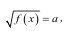  f  x  g  x  ;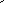 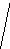 решать уравнения вида x n  a; решать уравнения способом разложения на множители и замены переменной; использовать метод интервалов для решения целых и дробно-рациональных неравенств; решать линейные уравнения и неравенства с параметрами; решать несложные квадратные уравнения с параметром; решать несложные системы линейных уравнений с параметрами; решать несложные уравнения в целых числах. В повседневной жизни и при изучении других предметов:составлять и решать линейные и квадратные уравнения, уравнения, к ним сводящиеся, системы линейных уравнений, неравенств при решении задач других учебных предметов; выполнять оценку правдоподобия результатов, получаемых при решении линейных и квадратных уравнений и систем линейных уравнений и неравенств при решении задач других учебных предметов; выбирать соответствующие уравнения, неравенства или их системы для составления математической модели заданной реальной ситуации или прикладной задачи; уметь интерпретировать полученный при решении уравнения, неравенства или системы результат в контексте заданной реальной ситуации или прикладной задачи. Функции Оперировать понятиями: функциональная зависимость, функция, график функции, способы задания функции, аргумент и значение функции, область определения и множество значений функции, нули функции, промежутки знакопостоянства, монотонность функции, чётность/нечётность функции; строить  графики  линейной,  квадратичной  функций,  обратной 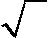 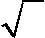 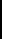  на примере квадратичной функции, использовать преобразования графика функции y=f(x) для построения графиков функций y  af kx  b   c ;составлять уравнения прямой по заданным условиям: проходящей через две точки с заданными координатами, проходящей через данную точку параллельной данной прямой; исследовать функцию по её графику; находить множество значений, нули, промежутки знакопостоянства, монотонности квадратичной функции; оперировать понятиями: последовательность, арифметическая прогрессия, геометрическая прогрессия; решать задачи на арифметическую и геометрическую прогрессию. В повседневной жизни и при изучении других предметов: иллюстрировать с помощью графика реальную зависимость или процесс по их характеристикам; использовать свойства и график квадратичной функции при решении задач из других учебных предметов. Текстовые задачи Решать простые и сложные задачи разных типов, а также задачи повышенной трудности; использовать разные краткие записи как модели текстов сложных задач для построения поисковой схемы и решения задач; различать модель текста и модель решения задачи, конструировать к одной модели решения несложной задачи разные модели текста задачи; знать и применять оба способа поиска решения задач (от требования к условию и от условия к требованию); моделировать рассуждения при поиске решения задач с помощью граф-схемы; выделять этапы решения задачи и содержание каждого этапа; уметь выбирать оптимальный метод решения задачи и осознавать выбор метода, рассматривать различные методы, находить разные решения задачи, если возможно; анализировать затруднения при решении задач; выполнять различные преобразования предложенной задачи, конструировать новые задачи из данной, в том числе обратные; интерпретировать вычислительные результаты в задаче, исследовать полученное решение задачи; анализировать всевозможные ситуации взаимного расположения двух объектов и изменение их характеристик при совместном движении (скорость, время, расстояние) при решении задач на движение двух объектов как в одном, так и в противоположных направлениях; исследовать всевозможные ситуации при решении задач на движение по реке, рассматривать разные системы отсчёта; решать разнообразные задачи «на части», решать и обосновывать свое решение задач (выделять математическую основу) на нахождение части числа и числа по его части на основе конкретного смысла дроби; осознавать и объяснять идентичность задач разных типов, связывающих три величины (на работу, на покупки, на движение). выделять эти величины и отношения между ними, применять их при решении задач, конструировать собственные задач указанных типов; владеть основными методами решения задач на смеси, сплавы, концентрации; решать задачи на проценты, в том числе, сложные проценты с обоснованием, используя разные способы; решать логические задачи разными способами, в том числе, с двумя блоками и с тремя блоками данных с помощью таблиц; решать задачи по комбинаторике и теории вероятностей на основе использования изученных методов и обосновывать решение; решать несложные задачи по математической статистике; овладеть основными методами решения сюжетных задач: арифметический, алгебраический, перебор вариантов, геометрический, графический, применять их в новых по сравнению с изученными ситуациях. В повседневной жизни и при изучении других предметов: выделять при решении задач характеристики рассматриваемой в задаче ситуации, отличные от реальных (те, от которых абстрагировались), конструировать новые ситуации с учётом этих характеристик, в частности, при решении задач на концентрации, учитывать плотность вещества; решать и конструировать задачи на основе рассмотрения реальных ситуаций, в которых не требуется точный вычислительный результат; решать задачи на движение по реке, рассматривая разные системы отсчета. Статистика и теория вероятностей Оперировать понятиями: столбчатые и круговые диаграммы, таблицы данных, среднее арифметическое, медиана, наибольшее и наименьшее значения выборки, размах выборки, дисперсия и стандартное отклонение, случайная изменчивость; извлекать информацию, представленную в таблицах, на диаграммах, графиках; составлять  таблицы,  строить  диаграммы и  графики  на  основе данных; оперировать понятиями: факториал числа, перестановки и сочетания, треугольник Паскаля; применять  правило  произведения  при  решении  комбинаторных задач; оперировать понятиями: случайный опыт, случайный выбор, испытание, элементарное случайное событие (исход), классическое определение вероятности случайного события, операции над случайными событиями; представлять информацию с помощью кругов Эйлера; решать задачи на вычисление вероятности с подсчетом количества вариантов с помощью комбинаторики. В повседневной жизни и при изучении других предметов: извлекать, интерпретировать и преобразовывать информацию, представленную в таблицах, на диаграммах, графиках, отражающую свойства и характеристики реальных процессов и явлений; определять статистические характеристики выборок по таблицам, диаграммам, графикам, выполнять сравнение в зависимости от цели решения задачи; оценивать вероятность реальных событий и явлений. Геометрические фигуры Оперировать понятиями геометрических фигур; извлекать, интерпретировать и преобразовывать информацию о геометрических фигурах, представленную на чертежах; применять геометрические факты для решения задач, в том числе, предполагающих несколько шагов решения; формулировать в простейших случаях свойства и признаки фигур; доказывать геометрические утверждения; владеть стандартной классификацией плоских фигур (треугольников и четырёхугольников). В повседневной жизни и при изучении других предметов: использовать свойства геометрических фигур для решения задач практического характера и задач из смежных дисциплин. Отношения Оперировать понятиями: равенство фигур, равные фигуры, равенство треугольников, параллельность прямых, перпендикулярность прямых, углы между прямыми, перпендикуляр, наклонная, проекция, подобие фигур, подобные фигуры, подобные треугольники; применять теорему Фалеса и теорему о пропорциональных отрезках при решении задач; характеризовать взаимное расположение прямой и окружности, двух окружностей. повседневной жизни и при изучении других предметов: использовать отношения для решения задач, возникающих в реальной жизни. Измерения и вычисления Оперировать представлениями о длине, площади, объёме как величинами. Применять теорему Пифагора, формулы площади, объёма при решении многошаговых задач, в которых не все данные представлены явно, а требуют вычислений, оперировать более широким количеством формул длины, площади, объёма, вычислять характеристики комбинаций фигур (окружностей и многоугольников) вычислять расстояния между фигурами, применять тригонометрические формулы для вычислений в более сложных случаях, проводить вычисления на основе равновеликости и равносоставленности;проводить простые вычисления на объёмных телах; формулировать задачи на вычисление длин, площадей и объёмов и решать их. В повседневной жизни и при изучении других предметов:проводить вычисления на местности; применять формулы при вычислениях в смежных учебных предметах, в окружающей действительности. Геометрические построения Изображать геометрические фигуры по текстовому и символьному описанию; свободно оперировать чертёжными инструментами в несложных случаях, выполнять построения треугольников, применять отдельные методы построений циркулем и линейкой и проводить простейшие исследования числа решений; изображать типовые плоские фигуры и объемные тела с помощью простейших компьютерных инструментов. повседневной жизни и при изучении других предметов: выполнять простейшие построения на местности, необходимые в реальной жизни; оценивать размеры реальных объектов окружающего мира. Преобразования Оперировать понятием движения и преобразования подобия, владеть приёмами построения фигур с использованием движений и преобразований подобия, применять полученные знания и опыт построений в смежных предметах и в реальных ситуациях окружающего мира; строить фигуру, подобную данной, пользоваться свойствами подобия для обоснования свойств фигур; применять свойства движений для проведения простейших обоснований свойств фигур. В повседневной жизни и при изучении других предметов: применять свойства движений и применять подобие для построений и вычислений. Векторы и координаты на плоскости Оперировать понятиями вектор, сумма, разность векторов, произведение вектора на число, угол между векторами, скалярное произведение векторов, координаты на плоскости, координаты вектора; выполнять действия над векторами (сложение, вычитание, умножение на число), вычислять скалярное произведение, определять в простейших случаях угол между векторами, выполнять разложение вектора на составляющие, применять полученные знания в физике, пользоваться формулой вычисления расстояния между точками по известным координатам, использовать уравнения фигур для решения задач; применять векторы и координаты для решения геометрических задач на вычисление длин, углов. повседневной жизни и при изучении других предметов: использовать понятия векторов и координат для решения задач по физике, географии и другим учебным предметам. История математики Характеризовать вклад выдающихся математиков в развитие математики и иных научных областей; понимать роль математики в развитии России. Методы математикиИспользуя изученные методы, проводить доказательство, выполнять опровержение; выбирать изученные методы и их комбинации для решения математических задач; использовать математические знания для описания закономерностей в окружающей действительности и произведениях искусства; применять простейшие программные средства и электронно-коммуникационные системы при решении математических задач. Выпускник получит возможность научиться в 7-9 классах для успешного продолжения образования на углублённом уровне Элементы теории множеств и математической логики Свободно оперировать понятиями: множество, характеристики множества, элемент множества, пустое, конечное и бесконечное множество, подмножество, принадлежность, включение, равенство множеств, способы задание множества; задавать множества разными способами; проверять выполнение характеристического свойства множества; свободно оперировать понятиями: высказывание, истинность и ложность высказывания, сложные и простые высказывания, отрицание высказываний; истинность и ложность утверждения и его отрицания, операции над высказываниями: и, или, не; условные высказывания (импликации); строить высказывания с использованием законов алгебры высказываний. В повседневной жизни и при изучении других предметов: строить рассуждения на основе использования правил логики; использовать множества, операции с множествами, их графическое представление для описания реальных процессов и явлений, при решении задач других учебных предметов. Числа Свободно оперировать понятиями: натуральное число, множество натуральных чисел, целое число, множество целых чисел, обыкновенная дробь, десятичная дробь, смешанное число, рациональное число, множество рациональных чисел, иррациональное число, корень степени n, действительное число, множество действительных чисел, геометрическая интерпретация натуральных, целых, рациональных, действительных чисел; понимать и объяснять разницу между позиционной и непозиционной системами записи чисел; переводить числа из одной системы записи (системы счисления) в другую; доказывать и использовать признаки делимости на 2, 4, 8, 5, 3, 6, 9, 10, 11 суммы и произведения чисел при выполнении вычислений и решении задач; выполнять округление рациональных и иррациональных чисел с заданной точностью; сравнивать действительные числа разными способами; упорядочивать числа, записанные в виде обыкновенной и десятичной дроби, числа, записанные с использованием арифметического квадратного корня, корней степени больше 2; находить НОД и НОК чисел разными способами и использовать их при решении задач; выполнять вычисления и преобразования выражений, содержащих действительные числа, в том числе корни натуральных степеней. В повседневной жизни и при изучении других предметов: выполнять и объяснять результаты сравнения результатов вычислений при решении практических задач, в том числе приближенных вычислений, используя разные способы сравнений; записывать, сравнивать, округлять числовые данные реальных величин с использованием разных систем измерения; составлять и оценивать разными способами числовые выражения при решении практических задач и задач из других учебных предметов. Тождественные преобразования Свободно оперировать понятиями степени с целым и дробным показателем; выполнять доказательство свойств степени с целыми и дробными показателями; оперировать понятиями «одночлен», «многочлен», «многочлен с одной переменной», «многочлен с несколькими переменными», коэффициенты многочлена, «стандартная запись многочлена», степень одночлена и многочлена; свободно владеть приемами преобразования целых и дробно-рациональных выражений; выполнять разложение многочленов на множители разными способами, с использованием комбинаций различных приёмов; использовать теорему Виета и теорему, обратную теореме Виета, для поиска корней квадратного трёхчлена и для решения задач, в том числе задач с параметрами на основе квадратного трёхчлена; выполнять деление многочлена на многочлен с остатком; доказывать свойства квадратных корней и корней степени n; выполнять преобразования выражений, содержащих квадратные корни, корни степени n; свободно оперировать понятиями «тождество», «тождество на множестве», «тождественное преобразование»; выполнять  различные  преобразования  выражений,  содержащих модули.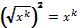 В повседневной жизни и при изучении других предметов:выполнять преобразования и действия с буквенными выражениями, числовые коэффициенты которых записаны в стандартном виде; выполнять преобразования рациональных выражений при решении задач других учебных предметов; выполнять проверку правдоподобия физических и химических формул на основе сравнения размерностей и валентностей. Уравнения и неравенства Свободно оперировать понятиями: уравнение, неравенство, равносильные уравнения и неравенства, уравнение, являющееся следствием другого уравнения, уравнения, равносильные на множестве, равносильные преобразования уравнений; решать разные виды уравнений и неравенств и их систем, в том числе некоторые уравнения 3 и 4 степеней, дробно-рациональные и иррациональные; знать теорему Виета для уравнений степени выше второй; понимать смысл теорем о равносильных и неравносильных преобразованиях уравнений и уметь их доказывать; владеть разными методами решения уравнений, неравенств и их систем, уметь выбирать метод решения и обосновывать свой выбор; использовать метод интервалов для решения неравенств, в том числе дробно-рациональных и включающих в себя иррациональные выражения; решать алгебраические уравнения и неравенства и их системы с параметрами алгебраическим и графическим методами; владеть разными методами доказательства неравенств; решать уравнения в целых числах; изображать множества на плоскости, задаваемые уравнениями, неравенствами и их системами. В повседневной жизни и при изучении других предметов: составлять и решать уравнения, неравенства, их системы при решении задач других учебных предметов; выполнять оценку правдоподобия результатов, получаемых при решении различных уравнений, неравенств и их систем при решении задач других учебных предметов; составлять и решать уравнения и неравенства с параметрами при решении задач других учебных предметов; составлять уравнение, неравенство или их систему, описывающие реальную ситуацию или прикладную задачу, интерпретировать полученные результаты. Функции Свободно оперировать понятиями: зависимость, функциональная зависимость, зависимая и независимая переменные, функция, способы задания функции, аргумент и значение функции, область определения и множество значения функции, нули функции, промежутки знакопостоянства, монотонность функции, наибольшее и наименьшее значения, чётность/нечётность функции, периодичность функции, график функции, вертикальная, горизонтальная, наклонная асимптоты; график зависимости, не являющейся функцией, строить  графики  функций:   линейной,   квадратичной,  дробно- линейной, степенной при разных значениях показателей степени, 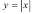 использовать преобразования графика функции 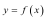 для построения графиков функций 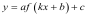 анализировать свойства функций и вид графика в зависимости от параметров; свободно  оперировать  понятиями:  последовательность,  ограниченная последовательность, монотонно возрастающая  (убывающая) последовательность, предел последовательности,  арифметическая  прогрессия,  геометрическая  прогрессия, характеристическое свойство арифметической (геометрической) прогрессии;  использовать  метод  математической  индукции  для  вывода  формул, доказательства равенств и неравенств, решения задач на делимость; исследовать последовательности, заданные рекуррентно; решать  комбинированные  задачи  на  арифметическую  и  геометрическую прогрессии.	Статистика и теория вероятностей Свободно оперировать понятиями: столбчатые и круговые диаграммы, таблицы данных, среднее арифметическое, медиана, наибольшее наименьшее значения выборки, размах выборки, дисперсия и стандартное отклонение, случайная изменчивость; выбирать наиболее удобный способ представления информации, адекватный её свойствам и целям анализа; вычислять числовые характеристики выборки; свободно оперировать понятиями: факториал числа, перестановки, сочетания и размещения, треугольник Паскаля; свободно оперировать понятиями: случайный опыт, случайный выбор, испытание, элементарное случайное событие (исход), классическое определение вероятности случайного события, операции над случайными событиями, основные комбинаторные формулы; свободно оперировать понятиями: случайный опыт, случайный выбор, испытание, элементарное случайное событие (исход), классическое определение вероятности случайного события, операции над случайными событиями, основные комбинаторные формулы; знать примеры случайных величин, и вычислять их статистические характеристики; использовать формулы комбинаторики при решении комбинаторных задач; решать задачи на вычисление вероятности в том числе с использованием формул. В повседневной жизни и при изучении других предметов: представлять информацию о реальных процессах и явлениях способом, адекватным её свойствам и цели исследования; анализировать и сравнивать статистические характеристики выборок, полученных в процессе решения прикладной задачи, изучения реального явления, решения задачи из других учебных предметов; оценивать вероятность реальных событий и явлений в различных ситуациях. Текстовые задачи Решать простые и сложные задачи, а также задачи повышенной трудности и выделять их математическую основу; распознавать разные виды и типы задач; использовать разные краткие записи как модели текстов сложных задач и задач повышенной сложности для построения поисковой схемы и решения задач, выбирать оптимальную для рассматриваемой в задаче ситуации модель текста задачи; различать модель текста и модель решения задачи, конструировать одной модели решения сложных задач разные модели текста задачи; знать и применять три способа поиска решения задач (от требования к условию и от условия к требованию, комбинированный); моделировать рассуждения при поиске решения задач с помощью граф-схемы; выделять этапы решения задачи и содержание каждого этапа; уметь выбирать оптимальный метод решения задачи и осознавать выбор метода, рассматривать различные методы, находить разные решения задачи, если возможно; анализировать затруднения при решении задач; выполнять различные преобразования предложенной задачи, конструировать новые задачи из данной, в том числе обратные; интерпретировать вычислительные результаты в задаче, исследовать полученное решение задачи; изменять условие задач (количественные или качественные данные), исследовать измененное преобразованное; анализировать всевозможные ситуации взаимного расположения двух объектов и изменение их характеристик при совместном движении (скорость, время, расстояние).при решение задач на движение двух объектов как в одном, так и в противоположных направлениях, конструировать новые ситуации на основе изменения условий задачи при движении по реке; исследовать всевозможные ситуации при решении задач на движение по реке, рассматривать разные системы отсчёта; решать разнообразные задачи «на части»; решать и обосновывать свое решение задач (выделять математическую основу) на нахождение части числа и числа по его части на основе конкретного смысла дроби; объяснять идентичность задач разных типов, связывающих три величины (на работу, на покупки, на движение). выделять эти величины и отношения между ними, применять их при решении задач, конструировать собственные задач указанных типов; владеть основными методами решения задач на смеси, сплавы, концентрации, использовать их в новых ситуациях по отношению к изученным в процессе обучения; решать задачи на проценты, в том числе, сложные проценты с обоснованием, используя разные способы; решать логические задачи разными способами, в том числе, с двумя блоками и с тремя блоками данных с помощью таблиц; решать задачи по комбинаторике и теории вероятностей на основе использования изученных методов и обосновывать решение; решать несложные задачи по математической статистике; овладеть основными методами решения сюжетных задач: арифметический, алгебраический, перебор вариантов, геометрический, графический, применять их в новых по сравнению с изученными ситуациях. В повседневной жизни и при изучении других предметов:конструировать новые для данной задачи задачные ситуации с учётом реальных характеристик, в частности, при решении задач на концентрации, учитывать плотность вещества; решать и конструировать задачи на основе рассмотрения реальных ситуаций, в которых не требуется точный вычислительный результат; решать задачи на движение по реке, рассматривая разные системы отсчёта; конструировать задачные ситуации, приближенные к реальной действительности. Геометрические фигуры Свободно оперировать геометрическими понятиями при решении задач и проведении математических рассуждений; самостоятельно формулировать определения геометрических фигур, выдвигать гипотезы о новых свойствах и признаках геометрических фигур и обосновывать или опровергать их, обобщать или конкретизировать результаты на новые классы фигур, проводить в несложных случаях классификацию фигур по различным основаниям; исследовать чертежи, включая комбинации фигур, извлекать, интерпретировать и преобразовывать информацию, представленную на чертежах; решать задачи геометрического содержания, в том числе в ситуациях, когда алгоритм решения не следует явно из условия, выполнять необходимые для решения задачи дополнительные построения, исследовать возможность применения теорем и формул для решения задач; формулировать и доказывать геометрические утверждения. В повседневной жизни и при изучении других предметов:составлять с использованием свойств геометрических фигур математические модели для решения задач практического характера и задач из смежных дисциплин, исследовать полученные модели и интерпретировать результат. Отношения Владеть понятием отношения как метапредметным; свободно оперировать понятиями: равенство фигур, равные фигуры, равенство треугольников, параллельность прямых, перпендикулярность прямых, углы между прямыми, перпендикуляр, наклонная, проекция, подобие фигур, подобные фигуры, подобные треугольники; использовать  свойства  подобия  и  равенства  фигур  при  решении задач. повседневной жизни и при изучении других предметов: использовать отношения для построения и исследования математических моделей объектов реальной жизни. Измерения и вычисления Свободно оперировать понятиями длина, площадь, объём, величина угла как величинами, использовать равновеликость и равносоставленность при решении задач на вычисление, самостоятельно получать и использовать формулы для вычислений площадей и объёмов фигур, свободно оперировать широким набором формул на вычисление при решении сложных задач, в том числе и задач на вычисление в комбинациях окружности и треугольника, окружности и четырёхугольника, а также с применением тригонометрии; самостоятельно формулировать гипотезы и проверять их достоверность. В повседневной жизни и при изучении других предметов: свободно оперировать формулами при решении задач в других учебных предметах и при проведении необходимых вычислений в реальной жизни. Геометрические построения Оперировать понятием набора элементов, определяющих геометрическую фигуру, владеть набором методов построений циркулем и линейкой; проводить анализ и реализовывать этапы решения задач на построение. повседневной жизни и при изучении других предметов: выполнять построения на местности; оценивать размеры реальных объектов окружающего мира. Преобразования Оперировать движениями и преобразованиями как метапредметными понятиями; оперировать понятием движения и преобразования подобия для обоснований, свободно владеть приемами построения фигур с помощью движений и преобразования подобия, а также комбинациями движений, движений и преобразований; использовать свойства движений и преобразований для проведения обоснования и доказательства утверждений в геометрии и других учебных предметах; пользоваться свойствами движений и преобразований при решении задач. повседневной жизни и при изучении других предметов: применять свойства движений и применять подобие для построений и вычислений. Векторы и координаты на плоскости Свободно оперировать понятиями вектор, сумма, разность векторов, произведение вектора на число, скалярное произведение векторов, координаты на плоскости, координаты вектора; владеть векторным и координатным методом на плоскости для решения задач на вычисление и доказательства; выполнять с помощью векторов и координат доказательство известных ему геометрических фактов (свойства средних линий, теорем о замечательных точках и т.п.) и получать новые свойства известных фигур; использовать уравнения фигур для решения задач и самостоятельно составлять уравнения отдельных плоских фигур. повседневной жизни и при изучении других предметов: использовать понятия векторов и координат для решения задач по физике, географии и другим учебным предметам. История математики Понимать математику как строго организованную систему научных знаний, в частности владеть представлениями об аксиоматическом построении геометрии и первичными представлениями о неевклидовых геометриях; рассматривать математику в контексте истории развития цивилизации и истории развития науки, понимать роль математики в развитии России. Методы математики Владеть знаниями о различных методах обоснования и опровержения математических утверждений и самостоятельно применять их; владеть навыками анализа условия задачи и определения подходящих для решения задач изученных методов или их комбинаций; характеризовать произведения искусства с учётом математических закономерностей в природе, использовать математические закономерности в самостоятельном творчестве. 1.2.5.8. ИнформатикаВыпускник научится:различать содержание основных понятий предмета: информатика, информация, информационный процесс, информационная система, информационная модель и др; различать виды информации по способам её восприятия человеком и по способам её представления на материальных носителях; раскрывать общие закономерности протекания информационных процессов в системах различной природы; приводить примеры информационных процессов – процессов, связанные с хранением, преобразованием и передачей данных – в живой природе и технике; классифицировать средства ИКТ в соответствии с кругом выполняемых задач; узнает о назначении основных компонентов компьютера (процессора, оперативной памяти, внешней энергонезависимой памяти, устройств ввода-вывода), характеристиках этих устройств; определять качественные и количественные характеристики компонентов компьютера; узнает о истории и тенденциях развития компьютеров; о том как можно улучшить характеристики компьютеров; узнает о том какие задачи решаются с помощью суперкомпьютеров. Выпускник получит возможность: осознано подходить к выбору ИКТ – средств для своих учебных и иных целей; узнать о физических ограничениях на значения характеристик компьютера. Математические основы информатики Выпускник научится: описывать размер двоичных текстов, используя термины «бит», «байт» и производные от них; использовать термины, описывающие скорость передачи данных, оценивать время передачи данных; кодировать и декодировать тексты по заданной кодовой таблице; оперировать понятиями, связанными с передачей данных (источник приемник данных: канал связи, скорость передачи данных по каналу связи, пропускная способность канала связи); определять минимальную длину кодового слова по заданным алфавиту кодируемого текста и кодовому алфавиту (для кодового алфавита из 2, 3 или 4 символов); определять длину кодовой последовательности по длине исходного текста и кодовой таблице равномерного кода; записывать в двоичной системе целые числа от 0 до 1024; переводить заданное натуральное число из десятичной записи в двоичную и из двоичной в десятичную; сравнивать числа в двоичной записи; складывать и вычитать числа, записанные в двоичной системе счисления; записывать логические выражения составленные с помощью операций «и», «или», «не» и скобок, определять истинность такого составного высказывания, если известны значения истинности входящих в него элементарных высказываний; определять количество элементов в множествах, полученных из двух или трех базовых множеств с помощью операций объединения, пересечения дополнения; использовать терминологию, связанную с графами (вершина, ребро, путь, длина ребра и пути), деревьями (корень, лист, высота дерева) и списками (первый элемент, последний элемент, предыдущий элемент, следующий элемент; вставка, удаление и замена элемента); описывать граф с помощью матрицы смежности с указанием длин ребер (знание термина «матрица смежности» не обязательно); познакомиться с двоичным кодированием текстов и с наиболее употребительными современными кодами; использовать основные способы графического представления числовой информации, (графики, диаграммы). Выпускник получит возможность:познакомиться с примерами математических моделей и использования компьютеров при их анализе; понять сходства и различия между математической моделью объекта и его натурной моделью, между математической моделью объекта/явления и словесным описанием; узнать о том, что любые дискретные данные можно описать, используя алфавит, содержащий только два символа, например, 0 и 1; познакомиться с тем, как информация (данные) представляется в современных компьютерах и робототехнических системах; познакомиться с примерами использования графов, деревьев и списков при описании реальных объектов и процессов; ознакомиться с влиянием ошибок измерений и вычислений на выполнение алгоритмов управления реальными объектами (на примере учебных автономных роботов); узнать о наличии кодов, которые исправляют ошибки искажения, возникающие при передаче информации. Алгоритмы и элементы программирования Выпускник научится: составлять алгоритмы для решения учебных задач различных типов ; выражать алгоритм решения задачи различными способами (словесным, графическим, в том числе и в виде блок-схемы, с помощью формальных языков и др.); определять наиболее оптимальный способ выражения алгоритма для решения конкретных задач (словесный, графический, с помощью формальных языков); определять результат выполнения заданного алгоритма или его фрагмента; использовать термины «исполнитель», «алгоритм», «программа», а также понимать разницу между употреблением этих терминов в обыденной речи и в информатике; выполнять без использования компьютера («вручную») несложные алгоритмы управления исполнителями и анализа числовых и текстовых данных, записанные на конкретном язык программирования с использованием основных управляющих конструкций последовательного программирования (линейная программа, ветвление, повторение, вспомогательные алгоритмы); составлять несложные алгоритмы управления исполнителями и анализа числовых и текстовых данных с использованием основных управляющих конструкций последовательного программирования и записыватьихв виде программнавыбранномязыке программирования; выполнять эти программы на компьютере;использовать величины (переменные) различных типов, табличные величины (массивы), а также выражения, составленные из этих величин; использовать оператор присваивания; анализировать предложенный алгоритм, например, определять какие результаты возможны при заданном множестве исходных значений; использовать логические значения, операции и выражения с ними; записывать на выбранном языке программирования арифметические логические выражения и вычислять их значения. Выпускник получит возможность:познакомиться с использованием в программах строковых величин и операциями со строковыми величинами; создавать программы для решения задач, возникающих в процессе учебы и вне ее; познакомиться с задачами обработки данных и алгоритмами их решения; познакомиться с понятием «управление», с примерами того, как компьютер управляет различными системами (роботы, летательные и космические аппараты, станки, оросительные системы, движущиеся модели и др.); познакомиться с учебной средой составления программ управления автономными роботами и разобрать примеры алгоритмов управления, разработанными в этой среде. Использование программных систем и сервисов Выпускник научится: классифицировать файлы по типу и иным параметрам; выполнять основные операции с файлами (создавать, сохранять, редактировать, удалять, архивировать, «распаковывать» архивные файлы); разбираться в иерархической структуре файловой системы; осуществлять поиск файлов средствами операционной системы; использовать динамические (электронные) таблицы, в том числе формулы с использованием абсолютной, относительной и смешанной адресации, выделение диапазона таблицы и упорядочивание (сортировку) его элементов; построение диаграмм (круговой и столбчатой); использовать табличные (реляционные) базы данных, выполнять отбор строк таблицы, удовлетворяющих определенному условию; анализировать доменные имена компьютеров и адреса документов в Интернете; проводить поиск информации в сети Интернет по запросам с использованием логических операций. Выпускник овладеет (как результат применения программных систем и интернет-сервисов в данном курсе и во всем образовательном процессе):навыками работы с компьютером; знаниями, умениями и навыками, достаточными для работы с различными видами программных систем и интернет-сервисов (файловые менеджеры, текстовые редакторы, электронные таблицы, браузеры, поисковые системы, словари, электронные энциклопедии); умением описывать работу этих систем и сервисов с использованием соответствующей терминологии; различными формами представления данных (таблицы, диаграммы, графики и т. д.); приемами безопасной организации своего личного пространства данных с использованием индивидуальных накопителей данных, интернет-сервисов и т. п.; основами соблюдения норм информационной этики и права; познакомится с программными средствами для работы с аудио-визуальными данными и соответствующим понятийным аппаратом; узнает о дискретном представлении аудио-визуальных данных. Выпускникполучитвозможность(вданномкурсеиинойучебной деятельности):узнать о данных от датчиков, например, датчиков роботизированных устройств; практиковаться в использовании основных видов прикладного программного обеспечения (редакторы текстов, электронные таблицы, браузеры и др.); познакомиться с примерами использования математического моделирования в современном мире; познакомиться с принципами функционирования Интернета и сетевого взаимодействия между компьютерами, с методами поиска в Интернете; познакомиться с постановкой вопроса о том, насколько достоверна полученная информация, подкреплена ли она доказательствами подлинности (пример: наличие электронной подписи); познакомиться с возможными подходами к оценке достоверности информации (пример: сравнение данных из разных источников); узнать о том, что в сфере информатики и ИКТ существуют международные и национальные стандарты; узнать о структуре современных компьютеров и назначении их элементов; получить представление об истории и тенденциях развития ИКТ; познакомиться  с  примерами  использования  ИКТ  в  современном мире; получить представления о роботизированных устройствах и их использовании на производстве и в научных исследованиях. 1.2.5.9. ФизикаВыпускник научится:соблюдать правила безопасности и охраны труда при работе с учебным и лабораторным оборудованием; понимать смысл основных физических терминов: физическое тело, физическое явление, физическая величина, единицы измерения; распознавать проблемы, которые можно решить при помощи физических методов; анализировать отдельные этапы проведения исследований и интерпретировать результаты наблюдений и опытов; ставить опыты по исследованию физических явлений или физических свойств тел без использования прямых измерений; при этом формулировать проблему/задачу учебного эксперимента; собирать установку из предложенного оборудования; проводить опыт и формулировать выводы. Примечание. При проведении исследования физических явлений измерительные приборы используются лишь как датчики измерения физических величин. Записи показаний прямых измерений в этом случае не требуется. понимать роль эксперимента в получении научной информации; проводить прямые измерения физических величин: время, расстояние, масса тела, объем, сила, температура, атмосферное давление, влажность воздуха, напряжение, сила тока, радиационный фон (с использованием дозиметра); при этом выбирать оптимальный способ измерения и использовать простейшие методы оценки погрешностей измерений. Примечание. Любая учебная программа должна обеспечивать овладение прямыми измерениями всех перечисленных физических величин. проводить исследование зависимостей физических величин с использованием прямых измерений: при этом конструировать установку, фиксировать результаты полученной зависимости физических величин в виде таблиц и графиков, делать выводы по результатам исследования; проводить косвенные измерения физических величин: при выполнении измерений собирать экспериментальную установку, следуя предложенной инструкции, вычислять значение величины и анализировать полученные результаты с учетом заданной точности измерений; анализировать ситуации практико-ориентированного характера, узнавать в них проявление изученных физических явлений или закономерностей и применять имеющиеся знания для их объяснения; понимать принципы действия машин, приборов и технических устройств, условия их безопасного использования в повседневной жизни; использовать при выполнении учебных задач научно-популярную литературу о физических явлениях, справочные материалы, ресурсы Интернет. Выпускник получит возможность научиться:осознавать ценность научных исследований, роль физики в расширении представлений об окружающем мире и ее вклад в улучшение качества жизни; использовать приемы построения физических моделей, поиска и формулировки доказательств выдвинутых гипотез и теоретических выводов на основе эмпирически установленных фактов; сравнивать точность измерения физических величин по величине их относительной погрешности при проведении прямых измерений; самостоятельно проводить косвенные измерения и исследования физических величин с использованием различных способов измерения физических величин, выбирать средства измерения с учетом необходимой точности измерений, обосновывать выбор способа измерения, адекватного поставленной задаче, проводить оценку достоверности полученных результатов; воспринимать информацию физического содержания в научно-популярной литературе и средствах массовой информации, критически оценивать полученную информацию, анализируя ее содержание и данные об источнике информации; создавать собственные письменные и устные сообщения о физических явлениях на основе нескольких источников информации, сопровождать выступление презентацией, учитывая особенности аудитории сверстников. Механические явления Выпускник научится: распознавать механические явления и объяснять на основе имеющихся знаний основные свойства или условия протекания этих явлений: равномерное и неравномерное движение, равномерное и равноускоренное прямолинейное движение, относительность механического движения, свободное падение тел, равномерное движение по окружности, инерция, взаимодействие тел, реактивное движение, передача давления твердыми телами, жидкостями и газами, атмосферное давление, плавание тел, равновесие твердых тел, имеющих закрепленную ось вращения, колебательное движение, резонанс, волновое движение (звук); описывать изученные свойства тел и механические явления, используя физические величины: путь, перемещение, скорость, ускорение, период обращения, масса тела, плотность вещества, сила (сила тяжести, сила упругости, сила трения), давление, импульс тела, кинетическая энергия, потенциальная энергия, механическая работа, механическая мощность, КПД при совершении работы с использованием простого механизма, сила трения, амплитуда, период и частота колебаний, длина волны и скорость ее распространения; при описании правильно трактовать физический смысл используемых величин, их обозначения и единицы измерения, находить формулы,   связывающие   данную   физическую   величину   с   другими величинами, вычислять значение физической величины;анализировать свойства тел, механические явления и процессы, используя физические законы: закон сохранения энергии, закон всемирного тяготения, принцип суперпозиции сил (нахождение равнодействующей силы), I, II и III законы Ньютона, закон сохранения импульса, закон Гука, закон Паскаля, закон Архимеда; при этом различать словесную формулировку закона и его математическое выражение; различать основные признаки изученных физических моделей: материальная точка, инерциальная система отсчета; решать задачи, используя физические законы (закон сохранения энергии, закон всемирного тяготения, принцип суперпозиции сил, I, II и III законы Ньютона, закон сохранения импульса, закон Гука, закон Паскаля, закон Архимеда) и формулы, связывающие физические величины (путь, скорость, ускорение, масса тела, плотность вещества, сила, давление, импульс тела, кинетическая энергия, потенциальная энергия, механическая работа, механическая мощность, КПД простого механизма, сила трения скольжения, коэффициент трения, амплитуда, период и частота колебаний, длина волны и скорость ее распространения): на основе анализа условия задачи записывать краткое условие, выделять физические величины, законы формулы, необходимые для ее решения, проводить расчеты и оценивать реальность полученного значения физической величины. Выпускник получит возможность научиться: использовать знания о механических явлениях в повседневной жизни для обеспечения безопасности при обращении с приборами и техническими устройствами, для сохранения здоровья и соблюдения норм экологического поведения в окружающей среде; приводить примеры практического использования физических знаний о механических явлениях и физических законах; примеры использования возобновляемых источников энергии; экологических последствий исследования космического пространств; различать границы применимости физических законов, понимать всеобщий характер фундаментальных законов (закон сохранения механической энергии, закон сохранения импульса, закон всемирного тяготения) и ограниченность использования частных законов (закон Гука, Архимеда и др.); находить адекватную предложенной задаче физическую модель, разрешать проблему как на основе имеющихся знаний по механике с использованием математического аппарата, так и при помощи методов оценки. Тепловые явления Выпускник научится: распознавать тепловые явления и объяснять на базе имеющихся знаний основные свойства или условия протекания этих явлений: диффузия, изменение объема тел при нагревании (охлаждении), большая сжимаемость газов, малая сжимаемость жидкостей и твердых тел; тепловое равновесие, испарение, конденсация, плавление, кристаллизация, кипение, влажность воздуха, различные способы теплопередачи (теплопроводность, конвекция, излучение), агрегатные состояния вещества,поглощение энергии при испарении жидкости и выделение ее при конденсации пара, зависимость температуры кипения от давления;описывать изученные свойства тел и тепловые явления, используя физические величины: количество теплоты, внутренняя энергия, температура, удельная теплоемкость вещества, удельная теплота плавления, удельная теплота парообразования, удельная теплота сгорания топлива, коэффициент полезного действия теплового двигателя; при описании правильно трактовать физический смысл используемых величин, их обозначения и единицы измерения, находить формулы, связывающие данную физическую величину с другими величинами, вычислять значение физической величины; анализировать свойства тел, тепловые явления и процессы, используя основные положения атомно-молекулярного учения о строении вещества и закон сохранения энергии; различать основные признаки изученных физических моделей строения газов, жидкостей и твердых тел; приводить примеры практического использования физических знаний о тепловых явлениях; решать задачи, используя закон сохранения энергии в тепловых процессах и формулы, связывающие физические величины (количество теплоты, температура, удельная теплоемкость вещества, удельная теплота плавления, удельная теплота парообразования, удельная теплота сгорания топлива, коэффициент полезного действия теплового двигателя): на основе анализа условия задачи записывать краткое условие, выделять физические величины, законы и формулы, необходимые для ее решения, проводить расчеты и оценивать реальность полученного значения физической величины. Выпускник получит возможность научиться: использовать знания о тепловых явлениях в повседневной жизни для обеспечения безопасности при обращении с приборами и техническими устройствами, для сохранения здоровья и соблюдения норм экологического поведения в окружающей среде; приводить примеры экологических последствий работы двигателей внутреннего сгорания, тепловых и гидроэлектростанций; различать границы применимости физических законов, понимать всеобщий характер фундаментальных физических законов (закон сохранения энергии в тепловых процессах) и ограниченность использования частных законов; находить адекватную предложенной задаче физическую модель, разрешать проблему как на основе имеющихся знаний о тепловых явлениях с использованием математического аппарата, так и при помощи методов оценки.Электрические и магнитные явления Выпускник научится:распознавать электромагнитные явления и объяснять на основе имеющихся знаний основные свойства или условия протекания этих явлений: электризация тел, взаимодействие зарядов, электрический ток и его действия (тепловое, химическое, магнитное), взаимодействие магнитов, электромагнитная индукция, действие магнитного поля на проводник с током на движущуюся заряженную частицу, действие электрического поля на заряженную частицу, электромагнитные волны, прямолинейное распространение света, отражение и преломление света, дисперсия света. составлять схемы электрических цепей с последовательным и параллельным соединением элементов, различая условные обозначения элементов электрических цепей (источник тока, ключ, резистор, реостат, лампочка, амперметр, вольтметр). использовать оптические схемы для построения изображений в плоском зеркале и собирающей линзе. описывать изученные свойства тел и электромагнитные явления, используя физические величины: электрический заряд, сила тока, электрическое напряжение, электрическое сопротивление, удельное сопротивление вещества, работа электрического поля, мощность тока, фокусное расстояние и оптическая сила линзы, скорость электромагнитных волн, длина волны и частота света; при описании верно трактовать физический смысл используемых величин, их обозначения и единицы измерения; находить формулы, связывающие данную физическую величину с другими величинами. анализировать свойства тел, электромагнитные явления и процессы, используя физические законы: закон сохранения электрического заряда, закон Ома для участка цепи, закон Джоуля-Ленца, закон прямолинейного распространения света, закон отражения света, закон преломления света; при этом различать словесную формулировку закона и его математическое выражение. приводить примеры практического использования физических знаний о электромагнитных явлениях решать задачи, используя физические законы (закон Ома для участка цепи, закон Джоуля-Ленца, закон прямолинейного распространения света, закон отражения света, закон преломления света) и формулы, связывающие физические величины (сила тока, электрическое напряжение, электрическое сопротивление, удельное сопротивление вещества, работа электрического поля, мощность тока, фокусное расстояние и оптическая сила линзы, скорость электромагнитных волн, длина волны и частота света, формулы расчета электрического сопротивления при последовательном и параллельном соединении проводников): на основе анализа условия задачи записывать краткое условие, выделять физические величины, законы и формулы, необходимые для ее решения, проводить расчеты и оценивать реальность полученного значения физической величины.Выпускник получит возможность научиться:использовать знания об электромагнитных явлениях в повседневной жизни для обеспечения безопасности при обращении с приборами и техническими устройствами, для сохранения здоровья и соблюдения норм экологического поведения в окружающей среде; приводить примеры влияния электромагнитных излучений на живые организмы; различать границы применимости физических законов, понимать всеобщий характер фундаментальных законов (закон сохранения электрического заряда) и ограниченность использования частных законов (закон Ома для участка цепи, закон Джоуля-Ленца и др.); использовать приемы построения физических моделей, поиска и формулировки доказательств выдвинутых гипотез и теоретических выводов на основе эмпирически установленных фактов; находить адекватную предложенной задаче физическую модель, разрешать проблему как на основе имеющихся знаний об электромагнитных явлениях с использованием математического аппарата, так и при помощи методов оценки. Квантовые явления Выпускник научится: распознавать квантовые явления и объяснять на основе имеющихся знаний основные свойства или условия протекания этих явлений: естественная и искусственная радиоактивность, α-, β- и γ-излучения, возникновение линейчатого спектра излучения атома; описывать изученные квантовые явления, используя физические величины: массовое число, зарядовое число, период полураспада, энергия фотонов; при описании правильно трактовать физический смысл используемых величин, их обозначения и единицы измерения; находить формулы, связывающие данную физическую величину с другими величинами, вычислять значение физической величины; анализировать квантовые явления, используя физические законы и постулаты: закон сохранения энергии, закон сохранения электрического заряда, закон сохранения массового числа, закономерности излучения и поглощения света атомом, при этом различать словесную формулировку закона и его математическое выражение; различать основные признаки планетарной модели атома, нуклонной модели атомного ядра; приводить примеры проявления в природе и практического использования радиоактивности, ядерных и термоядерных реакций, спектрального анализа. Выпускник получит возможность научиться: использовать   полученные   знания   в   повседневной   жизни   при обращении	с   приборами   и   техническими   устройствами   (счетчик ионизирующих частиц, дозиметр), для сохранения здоровья и соблюдения норм экологического поведения в окружающей среде;соотносить энергию связи атомных ядер с дефектом массы; приводить примеры влияния радиоактивных излучений на живые организмы; понимать принцип действия дозиметра и различать условия его использования; понимать экологические проблемы, возникающие при использовании атомных электростанций, и пути решения этих проблем, перспективы использования управляемого термоядерного синтеза. Элементы астрономии Выпускник научится: указывать названия планет Солнечной системы; различать основные признаки суточного вращения звездного неба, движения Луны, Солнца и планет относительно звезд; понимать различия между гелиоцентрической и геоцентрической системами мира; Выпускник получит возможность научиться: указывать общие свойства и отличия планет земной группы и планет-гигантов; малых тел Солнечной системы и больших планет; пользоваться картой звездного неба при наблюдениях звездного неба; различать основные характеристики звезд (размер, цвет, температура) соотносить цвет звезды с ее температурой; различать гипотезы о происхождении Солнечной системы. 1.2.5.10. БиологияВ результате изучения курса биологии в основной школе:Выпускник научится пользоваться научными методами для распознания биологических проблем; давать научное объяснение биологическим фактам, процессам, явлениям, закономерностям, их роли в жизни организмов и человека; проводить наблюдения за живыми объектами, собственным организмом; описывать биологические объекты, процессы и явления; ставить несложные биологические эксперименты и интерпретировать их результаты.Выпускник овладеет системой биологических знаний – понятиями, закономерностями, законами, теориями, имеющими важное общеобразовательное и познавательное значение; сведениями по истории становления биологии как науки.Выпускник освоит общие приемы: оказания первой помощи; рациональной организации труда и отдыха; выращивания и размножения культурных растений и домашних животных, ухода за ними; проведения наблюдений за состоянием собственного организма; правила работы в кабинете биологии, с биологическими приборами и инструментами.Выпускник приобретет навыки использования научно-популярной литературы по биологии, справочных материалов (на бумажных и электронных носителях), ресурсов Интернетапри выполнении учебных задач.Выпускник получит возможность научиться:осознанно использовать знания основных правил поведения в природе основ здорового образа жизни в быту; выбирать целевые и смысловые установки в своих действиях и поступках по отношению к живой природе, здоровью своему и окружающих; ориентироваться в системе познавательных ценностей – воспринимать информацию биологического содержания в научно-популярной литературе, средствах массовой информации и Интернет-ресурсах, критически оценивать полученную информацию, анализируя ее содержание данные об источнике информации; создавать собственные письменные и устные сообщения о биологических явлениях и процессах на основе нескольких источников информации, сопровождать выступление презентацией, учитывая особенности аудитории сверстников. Живые организмы Выпускник научится:выделять существенные признаки биологических объектов (клеток и организмов растений, животных, грибов, бактерий) и процессов, характерных для живых организмов; аргументировать, приводить доказательства родства различных таксонов растений, животных, грибов и бактерий; аргументировать, приводить доказательства различий растений, животных, грибов и бактерий; осуществлять классификацию биологических объектов (растений, животных, бактерий, грибов) на основе определения их принадлежности к определенной систематической группе; раскрывать роль биологии в практической деятельности людей; роль различных организмов в жизни человека; объяснять общность происхождения и эволюции систематических групп растений и животных на примерах сопоставления биологических объектов; выявлятьпримерыи раскрывать сущность приспособленности организмов к среде обитания; различатьпо внешнему виду, схемам и описаниям реальные биологические объекты или их изображения, выявлять отличительные признаки биологических объектов; сравнивать биологические объекты (растения, животные, бактерии, грибы), процессы жизнедеятельности; делать выводы и умозаключения на основе сравнения; устанавливать взаимосвязи между особенностями строения и функциями клеток и тканей, органов и систем органов; использовать методы биологической науки:наблюдать и описывать биологические объекты и процессы; ставить биологические эксперименты и объяснять их результаты; знать и аргументировать основные правила поведения в природе; анализировать и оценивать последствия деятельности человека в природе; описывать и использовать приемы выращивания и размножения культурных растений и домашних животных, ухода за ними; знать и соблюдать правила работы в кабинете биологии. Выпускник получит возможность научиться:находить информацию о растениях, животных грибах и бактерияхв научно-популярной литературе, биологических словарях, справочниках, Интернет ресурсе, анализировать и оценивать ее, переводить из одной формы в другую; основам исследовательской и проектной деятельности по изучению организмов различных царств живой природы, включая умения формулировать задачи, представлять работу на защиту и защищать ее. использовать приемы оказания первой помощи при отравлении ядовитыми грибами, ядовитыми растениями, укусах животных; работы с определителями растений; размножения и выращивания культурных растений, уходом за домашними животными; ориентироваться в системе моральных норм и ценностей по отношению к объектам живой природы (признание высокой ценности жизни во всех ее проявлениях, экологическое сознание, эмоционально-ценностное отношение к объектам живой природы); осознанно использовать знания основных правил поведения в природе; выбирать целевые и смысловые установки в своих действиях и поступках по отношению к живой природе; создавать собственные письменные и устные сообщения о растениях, животных, бактерия и грибах на основе нескольких источников информации, сопровождать выступление презентацией, учитывая особенности аудитории сверстников; работать в группе сверстников при решении познавательных задач связанных с изучением особенностей строения и жизнедеятельности растений, животных, грибов и бактерий, планировать совместную деятельность, учитывать мнение окружающих и адекватно оценивать собственный вклад в деятельность группы. Человек и его здоровье Выпускник научится: выделять существенные признаки биологических объектов (животных клеток и тканей, органов и систем органов человека) и процессов жизнедеятельности, характерных для организма человека; аргументировать, приводить доказательства взаимосвязи человека и окружающей среды, родства человека с животными; аргументировать, приводить доказательства отличий человека от животных; аргументировать, приводить доказательства необходимости соблюдения мер профилактики заболеваний, травматизма, стрессов, вредных привычек, нарушения осанки, зрения, слуха, инфекционных и простудных заболеваний; объяснять эволюцию вида Человек разумный на примерах сопоставления биологических объектов и других материальных артефактов; выявлятьпримерыи пояснять проявление наследственных заболеваний у человека, сущность процессов наследственности и изменчивости, присущей человеку; различатьпо внешнему виду, схемам и описаниям реальные биологические объекты (клетки, ткани органы, системы органов) или их изображения, выявлять отличительные признаки биологических объектов; сравнивать биологические объекты (клетки, ткани, органы, системы органов), процессы жизнедеятельности (питание, дыхание, обмен веществ, выделение и др.); делать выводы и умозаключения на основе сравнения; устанавливать взаимосвязи между особенностями строения и функциями клеток и тканей, органов и систем органов; использовать методы биологической науки:наблюдать и описывать биологические объекты и процессы; проводить исследования с организмом человека и объяснять их результаты; знать и аргументировать основные принципы здорового образа жизни, рациональной организации труда и отдыха; анализировать и оценивать влияние факторов риска на здоровье человека; описывать и использовать приемы оказания первой помощи; знать и соблюдать правила работы в кабинете биологии. Выпускник получит возможность научиться:объяснять необходимость применения тех или иных приемов при оказании первой доврачебной помощи при отравлениях, ожогах, обморожениях, травмах, спасении утопающего, кровотечениях; находить информацию о строении и жизнедеятельности человека в научно-популярной литературе, биологических словарях, справочниках, Интернет-ресурсе, анализировать и оценивать ее, переводить из одной формы в другую; ориентироваться в системе моральных норм и ценностей по отношению к собственному здоровью и здоровью других людей; находить в учебной, научно-популярной литературе, Интернет-ресурсах информацию об организме человека, оформлять ее в виде устных сообщений и докладов; анализировать и оценивать целевые и смысловые установки в своих действиях и поступках по отношению к здоровью своему и окружающих; последствия влияния факторов риска на здоровье человека. создавать собственные письменные и устные сообщения об организме человека и его жизнедеятельности на основе нескольких источников информации, сопровождать выступление презентацией, учитывая особенности аудитории сверстников; работать в группе сверстников при решении познавательных задач связанных с особенностями строения и жизнедеятельности организма человека, планировать совместную деятельность, учитывать мнение окружающих и адекватно оценивать собственный вклад в деятельность группы. Общие биологические закономерности Выпускник научится:выделять существенные признаки биологических объектов (вида, экосистемы, биосферы) и процессов, характерных для сообществ живых организмов; аргументировать, приводить доказательства необходимости защиты окружающей среды; аргументировать, приводить доказательства зависимости здоровья человека от состояния окружающей среды; осуществлять классификацию биологических объектов на основе определения их принадлежности к определенной систематической группе; раскрывать роль биологии в практической деятельности людей; роль биологических объектов в природе и жизни человека; значение биологического разнообразия для сохранения биосферы; объяснять общность происхождения и эволюции организмов на основе сопоставления особенностей их строения и функционирования; объяснять механизмы наследственности и изменчивости, возникновения приспособленности, процесс видообразования; различатьпо внешнему виду, схемам и описаниям реальные биологические объекты или их изображения, выявляя отличительные признаки биологических объектов; сравнивать биологические объекты, процессы; делать выводы и умозаключения на основе сравнения; устанавливать взаимосвязи между особенностями строения и функциями органов и систем органов; использовать методы биологической науки:наблюдать и описывать биологические объекты и процессы; ставить биологические эксперименты и объяснять их результаты; знать и аргументировать основные правила поведения в природе; анализировать и оценивать последствия деятельности человека в природе; описывать и использовать приемы выращивания и размножения культурных растений и домашних животных, ухода за ними в агроценозах; находить в учебной, научно-популярной литературе, Интернет-ресурсах информацию о живой природе, оформлять ее в виде письменных сообщений, докладов, рефератов; знать и соблюдать правила работы в кабинете биологии. Выпускник получит возможность научиться: понимать экологические проблемы, возникающие в условиях нерационального природопользования, и пути решения этих проблем; анализировать и оценивать целевые и смысловые установки в своих действиях и поступках по отношению к здоровью своему и окружающих, последствия влияния факторов риска на здоровье человека; находить информацию по вопросам общей биологии в научно-популярной литературе, специализированных биологических словарях, справочниках, Интернет ресурсах, анализировать и оценивать ее, переводить из одной формы в другую; ориентироваться в системе моральных норм и ценностей по отношению к объектам живой природы, собственному здоровью и здоровью других людей (признание высокой ценности жизни во всех ее проявлениях, экологическое сознание, эмоционально-ценностное отношение к объектам живой природы); создавать собственные письменные и устные сообщения о современных проблемах в области биологии и охраны окружающей среды на основе нескольких источников информации, сопровождать выступление презентацией, учитывая особенности аудитории сверстников; работать в группе сверстников при решении познавательных задач связанных с теоретическими и практическими проблемами в области молекулярной биологии, генетики, экологии, биотехнологии, медицины и охраны окружающей среды, планировать совместную деятельность, учитывать мнение окружающих и адекватно оценивать собственный вклад деятельность группы. 1.2.5.11. ХимияВыпускник научится:характеризовать основные методы познания: наблюдение, измерение, эксперимент; описывать свойства твердых, жидких, газообразных веществ, выделяя их существенные признаки; раскрывать смысл основных химических понятий «атом», «молекула», «химический элемент», «простое вещество», «сложное вещество», «валентность», «химическая реакция», используя знаковую систему химии; раскрывать смысл законов сохранения массы веществ, постоянства состава, атомно-молекулярной теории; различать химические и физические явления; называть химические элементы; определять состав веществ по их формулам; определять валентность атома элемента в соединениях; определять тип химических реакций; называть признаки и условия протекания химических реакций; выявлять признаки, свидетельствующие о протекании химической реакции при выполнении химического опыта; составлять формулы бинарных соединений; составлять уравнения химических реакций; соблюдать правила безопасной работы при проведении опытов; пользоваться лабораторным оборудованием и посудой; вычислять относительную молекулярную и молярную массы веществ; вычислять массовую долю химического элемента по формуле соединения; вычислять количество, объем или массу вещества по количеству, объему, массе реагентов или продуктов реакции; характеризовать физические и химические свойства простых веществ: кислорода и водорода; получать, собирать кислород и водород; распознавать опытным путем газообразные вещества: кислород, водород; раскрывать смысл закона Авогадро; раскрывать смысл понятий «тепловой эффект реакции», «молярный объем»; характеризовать физические и химические свойства воды; раскрывать смысл понятия «раствор»; вычислять массовую долю растворенного вещества в растворе; приготовлять растворы с определенной массовой долей растворенного вещества; называть соединения изученных классов неорганических веществ; характеризовать физические и химические свойства основных классов неорганических веществ: оксидов, кислот, оснований, солей; определять принадлежность веществ к определенному классу соединений; составлять формулы неорганических соединений изученных классов; проводить опыты, подтверждающие химические свойства изученных классов неорганических веществ; распознавать опытным путем растворы кислот и щелочей по изменению окраски индикатора; характеризовать взаимосвязь между классами неорганических соединений; раскрывать смысл Периодического закона Д.И. Менделеева; объяснять физический смысл атомного (порядкового) номера химического элемента, номеров группы и периода в периодической системе Д.И. Менделеева; объяснять закономерности изменения строения атомов, свойств элементов в пределах малых периодов и главных подгрупп; характеризовать химические элементы (от водорода до кальция) на основе их положения в периодической системе Д.И. Менделеева и особенностей строения их атомов; составлять схемы строения атомов первых 20 элементов периодической системы Д.И. Менделеева; раскрывать смысл понятий: «химическая связь», «электроотрицательность»; характеризовать зависимость физических свойств веществ от типа кристаллической решетки; определять вид химической связи в неорганических соединениях; изображать схемы строения молекул веществ, образованных разными видами химических связей; раскрывать смысл понятий «ион», «катион», «анион», «электролиты», «неэлектролиты», «электролитическая диссоциация», «окислитель», «степень окисления» «восстановитель», «окисление», «восстановление»; определять степень окисления атома элемента в соединении; раскрывать смысл теории электролитической диссоциации; составлять уравнения электролитической диссоциации кислот, щелочей, солей; объяснять сущность процесса электролитической диссоциации и реакций ионного обмена; составлять  полные  и  сокращенные  ионные  уравнения  реакции обмена; определять возможность протекания реакций ионного обмена; проводить реакции, подтверждающие качественный состав различных веществ; определять окислитель и восстановитель; составлять уравнения окислительно-восстановительных реакций; называть факторы, влияющие на скорость химической реакции; классифицировать химические реакции по различным признакам; характеризовать взаимосвязь между составом, строением и свойствами неметаллов; проводить опыты по получению, собиранию и изучению химических свойств газообразных веществ: углекислого газа, аммиака; распознавать опытным путем газообразные вещества: углекислый газ аммиак; характеризовать взаимосвязь между составом, строением и свойствами металлов; называть органические вещества по их формуле: метан, этан, этилен, метанол, этанол, глицерин, уксусная кислота, аминоуксусная кислота, стеариновая кислота, олеиновая кислота, глюкоза;оценивать влияние химического загрязнения окружающей среды на организм человека; грамотно обращаться с веществами в повседневной жизни определять возможность протекания реакций некоторых представителей органических веществ с кислородом, водородом, металлами, основаниями, галогенами. Выпускник получитвозможность научиться: выдвигать и проверять экспериментально гипотезы о химических свойствах веществ на основе их состава и строения, их способности вступать в химические реакции, о характере и продуктах различных химических реакций; характеризовать вещества по составу, строению и свойствам, устанавливать причинно-следственные связи между данными характеристиками вещества; составлять молекулярные и полные ионные уравнения по сокращенным ионным уравнениям; прогнозировать способность вещества проявлять окислительные или восстановительные свойства с учетом степеней окисления элементов, входящих в его состав; составлять уравнения реакций, соответствующих последовательности превращений неорганических веществ различных классов; выдвигать и проверять экспериментально гипотезы о результатах воздействия различных факторов на изменение скорости химической реакции; использовать приобретенные знания для экологически грамотного поведения в окружающей среде; использовать приобретенные ключевые компетенции при выполнении проектов и учебно-исследовательских задач по изучению свойств, способов получения и распознавания веществ; объективно оценивать информацию о веществах и химических процессах; критически относиться к псевдонаучной информации, недобросовестной рекламе в средствах массовой информации; осознавать значение теоретических знаний по химии для практической деятельности человека; создавать модели и схемы для решения учебных и познавательных задач;понимать необходимость соблюдения предписаний, предлагаемых в инструкциях по использованию лекарств, средств бытовой химии и др. 1.2.5.12. Изобразительное искусствоВыпускник научится:характеризовать особенности уникального народного искусства, семантическое значение традиционных образов, мотивов (древо жизни, птица, солярные знаки); создавать декоративные изображения на основе русских образов; раскрывать смысл народных праздников и обрядов и их отражение в народном искусстве и в современной жизни; создавать эскизы декоративного убранства русской избы; создавать цветовую композицию внутреннего убранства избы; определять специфику образного языка декоративно-прикладного искусства; создавать самостоятельные варианты орнаментального построения вышивки с опорой на народные традиции; создавать эскизы народного праздничного костюма, его отдельных элементов в цветовом решении; умело пользоваться языком декоративно-прикладного искусства, принципами декоративного обобщения, уметь передавать единство формы и декора (на доступном для данного возраста уровне); выстраивать декоративные, орнаментальные композиции в традиции народного искусства (используя традиционное письмо Гжели, Городца, Хохломы и т. д.) на основе ритмического повтора изобразительных или геометрических элементов; владеть практическими навыками выразительного использования фактуры, цвета, формы, объема, пространства в процессе создания в конкретном материале плоскостных или объемных декоративных композиций; распознавать и называть игрушки ведущих народных художественных промыслов; осуществлять собственный художественный замысел, связанный с созданием выразительной формы игрушки и украшением ее декоративной росписью в традиции одного из промыслов; характеризовать основы народного орнамента; создавать орнаменты на основе народных традиций; различать виды и материалы декоративно-прикладного искусства; различать национальные особенности русского орнамента и орнаментов других народов России; находить общие черты в единстве материалов, формы и декора, конструктивных декоративных изобразительных элементов в произведениях народных и современных промыслов; различать и характеризовать несколько народных художественных промыслов России; называть пространственные и временные виды искусства и объяснять, в чем состоит различие временных и пространственных видов искусства; классифицировать жанровую систему в изобразительном искусстве и значение для анализа развития искусства и понимания изменений видения мира; объяснять разницу между предметом изображения, сюжетом и содержанием изображения; композиционным навыкам работы, чувству ритма, работе с различными художественными материалами; создавать образы, используя все выразительные возможности художественных материалов; простым навыкам изображения с помощью пятна и тональных отношений; навыку плоскостного силуэтного изображения обычных, простых предметов (кухонная утварь); изображать сложную форму предмета (силуэт) как соотношение простых геометрических фигур, соблюдая их пропорции; создавать линейные изображения геометрических тел и натюрморт с натуры из геометрических тел; строить изображения простых предметов по правилам линейной перспективы; характеризовать освещение как важнейшее выразительное средство изобразительного искусства, как средство построения объема предметов и глубины пространства; передавать с помощью света характер формы и эмоциональное напряжение в композиции натюрморта; творческому опыту выполнения графического натюрморта и гравюры наклейками на картоне; выражать цветом в натюрморте собственное настроение и переживания; рассуждать о разных способах передачи перспективы в изобразительном искусстве как выражении различных мировоззренческих смыслов; применять перспективу в практической творческой работе; навыкам изображения перспективных сокращений в зарисовках наблюдаемого; навыкам изображения уходящего вдаль пространства, применяя правила линейной и воздушной перспективы; видеть, наблюдать и эстетически переживать изменчивость цветового состояния и настроения в природе; навыкам создания пейзажных зарисовок; различать и характеризовать понятия: пространство, ракурс, воздушная перспектива; пользоваться правилами работы на пленэре; использовать цвет как инструмент передачи своих чувств и представлений о красоте; осознавать, что колорит является средством эмоциональной выразительности живописного произведения; навыкам композиции, наблюдательной перспективы и ритмической организации плоскости изображения; различать основные средства художественной выразительности в изобразительном искусстве (линия, пятно, тон, цвет, форма, перспектива и др.); определять композицию как целостный и образный строй произведения, роль формата, выразительное значение размера произведения, соотношение целого и детали, значение каждого фрагмента в его метафорическом смысле; пользоваться красками (гуашь, акварель), несколькими графическими материалами (карандаш, тушь), обладать первичными навыками лепки, использовать коллажные техники; различать и характеризовать понятия: эпический пейзаж, романтический пейзаж, пейзаж настроения, пленэр, импрессионизм; различать и характеризовать виды портрета; понимать и характеризовать основы изображения головы человека; пользоваться навыками работы с доступными скульптурными материалами; видеть и использовать в качестве средств выражения соотношения пропорций, характер освещения, цветовые отношения при изображении с натуры, по представлению, по памяти; видеть конструктивную форму предмета, владеть первичными навыками плоского и объемного изображения предмета и группы предметов; использовать графические материалы в работе над портретом; использовать образные возможности освещения в портрете; пользоваться правилами схематического построения головы человека в рисунке; называть имена выдающихся русских и зарубежных художников - портретистов и определять их произведения; навыкам передачи в плоскостном изображении простых движений фигуры человека; навыкам понимания особенностей восприятия скульптурного образа; навыкам лепки и работы с пластилином или глиной; рассуждать (с опорой на восприятие художественных произведений - шедевров изобразительного искусства) об изменчивости образа человека в истории искусства; приемам выразительности при работе с натуры над набросками и зарисовками фигуры человека, используя разнообразные графические материалы; характеризовать сюжетно-тематическую картину как обобщенный и целостный образ, как результат наблюдений и размышлений художника над жизнью; объяснять понятия «тема», «содержание», «сюжет» в произведениях станковой живописи; изобразительным и композиционным навыкам в процессе работы над эскизом; узнавать и объяснять понятия «тематическая картина», «станковая живопись»; перечислять и характеризовать основные жанры сюжетно-тематической картины; характеризовать исторический жанр как идейное и образное выражение значительных событий в истории общества, как воплощение его мировоззренческих позиций и идеалов; узнавать и характеризовать несколько классических произведений и называть имена великих русских мастеров исторической картины; характеризовать значение тематической картины XIX века в развитии русской культуры; рассуждать о значении творчества великих русских художников в создании образа народа, в становлении национального самосознания и образа национальной истории; называть имена нескольких известных художников объединения «Мир искусства» и их наиболее известные произведения; творческому опыту по разработке и созданию изобразительного образа на выбранный исторический сюжет; творческому опыту по разработке художественного проекта – разработки композиции на историческую тему; творческому опыту создания композиции на основе библейских сюжетов; представлениям о великих, вечных темах в искусстве на основе сюжетов из Библии, об их мировоззренческом и нравственном значении в культуре; называть имена великих европейских и русских художников, творивших на библейские темы; узнавать и характеризовать произведения великих европейских и русских художников на библейские темы; характеризовать роль монументальных памятников в жизни общества; рассуждать об особенностях художественного образа советского народа в годы Великой Отечественной войны; описывать и характеризовать выдающиеся монументальные памятники и ансамбли, посвященные Великой Отечественной войне; творческому опыту лепки памятника, посвященного значимому историческому событию или историческому герою; анализировать художественно-выразительные средства произведений изобразительного искусства XX века; культуре зрительского восприятия; характеризовать временные и пространственные искусства; понимать разницу между реальностью и художественным образом; представлениям об искусстве иллюстрации и творчестве известных иллюстраторов книг. И.Я. Билибин. В.А. Милашевский. В.А. Фаворский; опыту художественного иллюстрирования и навыкам работы графическими материалами; собирать необходимый материал для иллюстрирования (характер одежды героев, характер построек и помещений, характерные детали быта и т.д.); представлениям об анималистическом жанре изобразительного искусства и творчестве художников-анималистов; опыту художественного творчества по созданию стилизованных образов животных; систематизировать и характеризовать основные этапы развития и истории архитектуры и дизайна; распознавать объект и пространство в конструктивных видах искусства; понимать сочетание различных объемов в здании; понимать единство художественного и функционального в вещи, форму и материал; иметь общее представление и рассказывать об особенностях архитектурно-художественных стилей разных эпох; понимать тенденции и перспективы развития современной архитектуры; различать образно-стилевой язык архитектуры прошлого; характеризовать и различать малые формы архитектуры и дизайна в пространстве городской среды; понимать плоскостную композицию как возможное схематическое изображение объемов при взгляде на них сверху; осознавать чертеж как плоскостное изображение объемов, когда точка – вертикаль, круг – цилиндр, шар и т. д.; применять в создаваемых пространственных композициях доминантный объект и вспомогательные соединительные элементы; применять навыки формообразования, использования объемов в дизайне и архитектуре (макеты из бумаги, картона, пластилина); создавать композиционные макеты объектов на предметной плоскости и в пространстве; создавать практические творческие композиции в технике коллажа, дизайн-проектов; получать представления о влиянии цвета на восприятие формы объектов архитектуры и дизайна, а также о том, какое значение имеет расположение цвета в пространстве архитектурно-дизайнерского объекта; приобретать общее представление о традициях ландшафтно-парковой архитектуры; характеризовать основные школы садово-паркового искусства; понимать  основы  краткой  истории  русской  усадебной  культуры XVIII – XIX веков; называть и раскрывать смысл основ искусства флористики; понимать основы краткой истории костюма; характеризовать и раскрывать смысл композиционно-конструктивных принципов дизайна одежды; применять навыки сочинения объемно-пространственной композиции в формировании букета по принципам икэбаны; использовать старые и осваивать новые приемы работы с бумагой, природными материалами в процессе макетирования архитектурно-ландшафтных объектов; отражать в эскизном проекте дизайна сада образно-архитектурный композиционный замысел; использовать графические навыки и технологии выполнения коллажа в процессе создания эскизов молодежных и исторических комплектов одежды; узнавать и характеризовать памятники архитектуры Древнего Киева. София Киевская. Фрески. Мозаики; различать итальянские и русские традиции в архитектуре Московского Кремля. Характеризовать и описывать архитектурные особенности соборов Московского Кремля; различать и характеризовать особенности древнерусской иконописи. Понимать значение иконы «Троица» Андрея Рублева в общественной, духовной и художественной жизни Руси; узнавать и описывать памятники шатрового зодчества; характеризовать особенности церкви Вознесения в селе Коломенском и храма Покрова-на-Рву; раскрывать особенности новых иконописных традиций в XVII веке. Отличать по характерным особенностям икону и парсуну; работать над проектом (индивидуальным или коллективным), создавая разнообразные творческие композиции в материалах по различным темам; различать стилевые особенности разных школ архитектуры Древней Руси; создавать с натуры и по воображению архитектурные образы графическими материалами и др.; работать над эскизом монументального произведения (витраж, мозаика, роспись, монументальная скульптура); использовать выразительный язык при моделировании архитектурного пространства; сравнивать, сопоставлять и анализировать произведения живописи Древней Руси; рассуждать о значении художественного образа древнерусской культуры; ориентироваться в широком разнообразии стилей и направлений изобразительного искусства и архитектуры XVIII – XIX веков; использовать в речи новые термины, связанные со стилями в изобразительном искусстве и архитектуре XVIII – XIX веков; выявлять и называть характерные особенности русской портретной живописи XVIII века; характеризовать признаки и особенности московского барокко; создавать разнообразные творческие работы (фантазийные конструкции) в материале. Выпускник получит возможность научиться: активно использовать язык изобразительного искусства и различные художественные материалы для освоения содержания различных учебных предметов (литературы, окружающего мира, технологии и др.); владеть диалогической формой коммуникации, уметь аргументировать свою точку зрения в процессе изучения изобразительного искусства; различать и передавать в художественно-творческой деятельности характер, эмоциональное состояние и свое отношение к природе, человеку, обществу; осознавать общечеловеческие ценности, выраженные в главных темах искусства; выделять признаки для установления стилевых связей в процессе изучения изобразительного искусства; понимать специфику изображения в полиграфии; различать формы полиграфической продукции: книги, журналы, плакаты, афиши и др.); различать и характеризовать типы изображения в полиграфии (графическое, живописное, компьютерное, фотографическое); проектировать обложку книги, рекламы открытки, визитки и др.; создавать художественную композицию макета книги, журнала; называть имена великих русских живописцев и архитекторов XVIII – XIX веков; называть и характеризовать произведения изобразительного искусства и архитектуры русских художников XVIII – XIX веков; называть имена выдающихся русских художников-ваятелей XVIII века и определять скульптурные памятники; называть имена выдающихся художников «Товарищества передвижников» и определять их произведения живописи; называть имена выдающихся русских художников-пейзажистов XIX века и определять произведения пейзажной живописи; понимать особенности исторического жанра, определять произведения исторической живописи; активно воспринимать произведения искусства и аргументированно анализировать разные уровни своего восприятия, понимать изобразительные метафоры и видеть целостную картину мира, присущую произведениям искусства; определять «Русский стиль» в архитектуре модерна, называть памятники архитектуры модерна; использовать навыки формообразования, использования объемов в архитектуре (макеты из бумаги, картона, пластилина); создавать композиционные макеты объектов на предметной плоскости и в пространстве; называть имена выдающихся русских художников-ваятелей второй половины XIX века и определять памятники монументальной скульптуры; создавать разнообразные творческие работы (фантазийные конструкции) в материале; узнавать основные художественные направления в искусстве XIX и XX веков; узнавать, называть основные художественные стили в европейском и русском искусстве и время их развития в истории культуры; осознавать главные темы искусства и, обращаясь к ним в собственной художественно-творческой деятельности, создавать выразительные образы; применять творческий опыт разработки художественного проекта – создания композиции на определенную тему; понимать смысл традиций и новаторства в изобразительном искусстве XX века. Модерн. Авангард. Сюрреализм; характеризовать стиль модерн в архитектуре. Ф.О. Шехтель. А. Гауди; создавать с натуры и по воображению архитектурные образы графическими материалами и др.; работать над эскизом монументального произведения (витраж, мозаика, роспись, монументальная скульптура); использовать выразительный язык при моделировании архитектурного пространства; характеризовать   крупнейшие   художественные   музеи   мира   и России; получать представления об особенностях художественных коллекций крупнейших музеев мира; использовать навыки коллективной работы над объемно-пространственной композицией; понимать основы сценографии как вида художественного творчества; понимать роль костюма, маски и грима в искусстве актерского перевоплощения; называть имена российских художников (А.Я. Головин, А.Н. Бенуа, М.В. Добужинский); различать особенности художественной фотографии; различать выразительные средства художественной фотографии (композиция, план, ракурс, свет, ритм и др.); понимать изобразительную природу экранных искусств; характеризовать принципы киномонтажа в создании художественного образа; различать понятия: игровой и документальный фильм;  называть имена мастеров российского кинематографа. С.М. Эйзенштейн. А.А. Тарковский. С.Ф. Бондарчук. Н.С. Михалков;понимать основы искусства телевидения; понимать различия в творческой работе художника-живописца и сценографа; применять полученные знания о типах оформления сцены при создании школьного спектакля; применять в практике любительского спектакля художественно-творческие умения по созданию костюмов, грима и т. д. для спектакля из доступных материалов; добиваться в практической работе большей выразительности костюма и его стилевого единства со сценографией спектакля; использовать элементарные навыки основ фотосъемки, осознанно осуществлять выбор объекта и точки съемки, ракурса, плана как художественно-выразительных средств фотографии; применять в своей съемочной практике ранее приобретенные знания навыки композиции, чувства цвета, глубины пространства и т. д.; пользоваться компьютерной обработкой фотоснимка при исправлении отдельных недочетов и случайностей; понимать и объяснять синтетическую природу фильма; применять первоначальные навыки в создании сценария и замысла фильма; применять полученные ранее знания по композиции и построению кадра; использовать первоначальные навыки операторской грамоты, техники съемки и компьютерного монтажа; применять сценарно-режиссерские навыки при построении текстового и изобразительного сюжета, а также звукового ряда своей компьютерной анимации; смотреть и анализировать с точки зрения режиссерского, монтажно-операторского искусства фильмы мастеров кино; использовать опыт документальной съемки и тележурналистики для формирования школьного телевидения; реализовывать сценарно-режиссерскую и операторскую грамоту в практике создания видео-этюда. 1.2.5.13. МузыкаВыпускник научится:понимать  значение  интонации  в  музыке  как  носителя  образного смысла; анализировать средства музыкальной выразительности: мелодию, ритм, темп, динамику, лад; определять характер музыкальных образов (лирических, драматических, героических, романтических, эпических); выявлять общее и особенное при сравнении музыкальных произведений на основе полученных знаний об интонационной природе музыки; понимать жизненно-образное содержание музыкальных произведений разных жанров; различать и характеризовать приемы взаимодействия и развития образов музыкальных произведений; различать многообразие музыкальных образов и способов их развития; производить интонационно-образный анализ музыкального произведения; понимать основной принцип построения и развития музыки; анализировать взаимосвязь жизненного содержания музыки и музыкальных образов; размышлять о знакомом музыкальном произведении, высказывая суждения об основной идее, средствах ее воплощения, интонационных особенностях, жанре, исполнителях; понимать значение устного народного музыкального творчества в развитии общей культуры народа; определять основные жанры русской народной музыки: былины, лирические песни, частушки, разновидности обрядовых песен; понимать специфику перевоплощения народной музыки в произведениях композиторов; понимать взаимосвязь профессиональной композиторской музыки и народного музыкального творчества; распознавать художественные направления, стили и жанры классической и современной музыки, особенности их музыкального языка и музыкальной драматургии; определять основные признаки исторических эпох, стилевых направлений в русской музыке, понимать стилевые черты русской классической музыкальной школы; определять основные признаки исторических эпох, стилевых направлений и национальных школ в западноевропейской музыке; узнавать характерные черты и образцы творчества крупнейших русских и зарубежных композиторов; выявлять общее и особенное при сравнении музыкальных произведений на основе полученных знаний о стилевых направлениях; различать жанры вокальной, инструментальной, вокально-инструментальной, камерно-инструментальной, симфонической музыки; называть основные жанры светской музыки малой (баллада, баркарола, ноктюрн, романс, этюд и т.п.) и крупной формы (соната, симфония, кантата, концерт и т.п.); узнавать формы построения музыки (двухчастную, трехчастную, вариации, рондо); определять тембры музыкальных инструментов; называть и определять звучание музыкальных инструментов: духовых, струнных, ударных, современных электронных; определять виды оркестров: симфонического, духового, камерного, оркестра народных инструментов, эстрадно-джазового оркестра; владеть музыкальными терминами в пределах изучаемой темы; узнавать на слух изученные произведения русской и зарубежной классики, образцы народного музыкального творчества, произведения современных композиторов; определять характерные особенности музыкального языка; эмоционально-образно воспринимать и характеризовать музыкальные произведения; анализировать произведения выдающихся композиторов прошлого и современности; анализировать единство жизненного содержания и художественной формы в различных музыкальных образах; творчески интерпретировать содержание музыкальных произведений; ыявлять особенности интерпретации одной и той же художественной идеи, сюжета в творчестве различных композиторов; анализировать различные трактовки одного и того же произведения, аргументируя исполнительскую интерпретацию замысла композитора; различать интерпретацию классической музыки в современных обработках; определять характерные признаки современной популярной музыки; называть стили рок-музыки и ее отдельных направлений: рок-оперы, рок-н-ролла и др.; анализировать творчество исполнителей авторской песни; выявлять особенности взаимодействия музыки с другими видами искусства; находить жанровые параллели между музыкой и другими видами искусств; сравнивать интонации музыкального, живописного и литературного произведений; понимать взаимодействие музыки, изобразительного искусства и литературы на основе осознания специфики языка каждого из них; находить ассоциативные связи между художественными образами музыки, изобразительного искусства и литературы; понимать значимость музыки в творчестве писателей и поэтов; называть и определять на слух мужские (тенор, баритон, бас) и женские (сопрано, меццо-сопрано, контральто) певческие голоса; определять разновидности хоровых коллективов по стилю (манере) исполнения: народные, академические; владеть навыками вокально-хорового музицирования; применять навыки вокально-хоровой работы при пении с музыкальным сопровождением и без сопровождения (acappella); творчески интерпретировать содержание музыкального произведения в пении; участвовать в коллективной исполнительской деятельности, используя различные формы индивидуального и группового музицирования; размышлять о знакомом музыкальном произведении, высказывать суждения об основной идее, о средствах и формах ее воплощения; передавать свои музыкальные впечатления в устной или письменной форме; проявлять творческую инициативу, участвуя в музыкально-эстетической деятельности; понимать специфику музыки как вида искусства и ее значение в жизни человека и общества; эмоционально проживать исторические события и судьбы защитников Отечества, воплощаемые в музыкальных произведениях; приводить примеры выдающихся (в том числе современных) отечественных и зарубежных музыкальных исполнителей и исполнительских коллективов; применять современные информационно-коммуникационные технологии для записи и воспроизведения музыки; обосновывать собственные предпочтения, касающиеся музыкальных произведений различных стилей и жанров; 	 использовать знания о музыке и музыкантах, полученные на занятиях, при составлении домашней фонотеки, видеотеки;использовать приобретенные знания и умения в практической деятельности и повседневной жизни (в том числе в творческой и сценической).Выпускник получит возможность научиться:понимать истоки и интонационное своеобразие, характерные черты и признаки, традиций, обрядов музыкального фольклора разных стран мира; понимать особенности языка западноевропейской музыки на примере мадригала, мотета, кантаты, прелюдии, фуги, мессы, реквиема; понимать особенности языка отечественной духовной и светской музыкальной культуры на примере канта, литургии, хорового концерта; определять специфику духовной музыки в эпоху Средневековья; распознавать мелодику знаменного распева – основы древнерусской церковной музыки; различать формы построения музыки (сонатно-симфонический цикл, сюита), понимать их возможности в воплощении и развитии музыкальных образов; выделять признаки для установления стилевых связей в процессе изучения музыкального искусства; различать и передавать в художественно-творческой деятельности характер, эмоциональное состояние и свое отношение к природе, человеку, обществу; исполнять свою партию в хоре в простейших двухголосных произведениях, в том числе с ориентацией на нотную запись; активно использовать язык музыки для освоения содержания различных учебных предметов (литературы, русского языка, окружающего мира, математики и др.). 1.2.5.14.ТехнологияВ соответствии с требованиями Федерального государственного образовательного стандарта основного общего образования к результатам предметной области «Технология», планируемые результаты освоения предмета «Технология» отражают:осознание роли техники и технологий для прогрессивного развития общества; формирование целостного представления о техносфере, сущности технологической культуры и культуры труда; уяснение социальных и экологических последствий развития технологий промышленного и сельскохозяйственного производства, энергетики и транспорта; овладение методами учебно-исследовательской и проектной деятельности, решения творческих задач, моделирования, конструирования и эстетического оформления изделий, обеспечения сохранности продуктов труда;овладение средствами и формами графического отображения объектов или процессов, правилами выполнения графической документации; формирование умений устанавливать взаимосвязь знаний по разным учебным предметам для решения прикладных учебных задач; развитие умений применять технологии представления, преобразования и использования информации, оценивать возможности и области применения средств и инструментов ИКТ в современном производстве или сфере обслуживания; формирование представлений о мире профессий, связанных с изучаемыми технологиями, их востребованности на рынке труда. При формировании перечня планируемых результатов освоения предмета «Технология» учтены требования Федерального государственного образовательного стандарта основного образования к личностным и метапредметным результатам и требования индивидуализации обучения, в связи с чем в программу включены результаты базового уровня, обязательного к освоению всеми обучающимися, и повышенного уровня (в списке выделены курсивом). Результаты, заявленные образовательной программой «Технология» по блокам содержания Современные материальные, информационные и гуманитарные технологии и перспективы их развития Выпускник научится: называть и характеризовать актуальные управленческие, медицинские, информационные технологии, технологии производства и обработки материалов, машиностроения, биотехнологии, нанотехнологии;  называть и характеризовать перспективные управленческие, медицинские, информационные технологии, технологии производства и обработки материалов, машиностроения, биотехнологии, нанотехнологии;объясняеть на произвольно избранных примерах принципиальные отличия современных технологий производства материальных продуктов от традиционных технологий, связывая свои объяснения с принципиальными алгоритмами, способами обработки ресурсов, свойствами продуктов современных производственных технологий и мерой ихтехнологическойчистоты; проводить мониторинг развития технологий произвольно избранной отрасли на основе работы с информационными источниками различных видов. Выпускник получит возможность научиться: приводить рассуждения, содержащие аргументированные оценки и прогнозы развития технологий в сферах медицины, производства и обработки материалов, машиностроения, производства продуктов питания, сервиса, информационной сфере.Формирование технологической культуры и проектно-технологического мышления обучающихсяВыпускник научится:следовать технологии, в том числе в процессе изготовления субъективно нового продукта; оценивать условия применимости технологии в том числе с позиций экологической защищенности; прогнозировать по известной технологии выходы (характеристики продукта) в зависимости от изменения входов / параметров / ресурсов, проверяет прогнозы опытно-экспериментальным путем, в том числе самостоятельно планируя такого рода эксперименты; в зависимости от ситуации оптимизировать базовые технологии (затратность – качество), проводит анализ альтернативных ресурсов, соединяет в единый план несколько технологий без их видоизменения для получения сложносоставного материального или информационного продукта; проводить оценку и испытание полученного продукта; проводить анализ потребностей в тех или иных материальных или информационных продуктах; описывать технологическое решение с помощью текста, рисунков, графического изображения; анализировать возможные технологические решения, определять их достоинства и недостатки в контексте заданной ситуации; проводить и анализироватьразработку и / или реализацию прикладных проектов, предполагающих: изготовление материального продукта на основе технологической документации с применением элементарных (не требующих регулирования) и сложных (требующих регулирования / настройки) рабочих инструментов / технологического оборудования; модификацию материального продукта по технической документации и изменения параметров технологического процесса для получения заданных свойств материального продукта; определение характеристик и разработку материального продукта, включая его моделирование в информационной среде (конструкторе); встраивание созданного информационного продукта в заданную оболочку; изготовление информационного продукта по заданному алгоритму в заданной оболочке; проводить и анализироватьразработку и / или реализацию технологических проектов, предполагающих: оптимизацию заданного способа (технологии) получения требующегося материального продукта (после его применения в собственной практике); обобщение прецедентов получения продуктов одной группы различными субъектами (опыта), анализ потребительских свойств данных продуктов, запросов групп их потребителей, условий производства с выработкой (процессированием, регламентацией) технологии производства данного продукта и ее пилотного применения; разработку инструкций, технологических карт для исполнителей, согласование с заинтересованными субъектами; разработку (комбинирование, изменение параметров и требований к ресурсам) технологии получения материального и информационного продукта с заданными свойствами; проводить и анализировать разработку и / или реализацию проектов, предполагающих: планирование (разработку) материального продукта в соответствии с задачей собственной деятельности (включая моделирование и разработку документации); планирование (разработку) материального продукта на основе самостоятельно проведенных исследований потребительских интересов; разработку плана продвижения продукта; проводить и анализироватьконструирование механизмов, простейших роботов, позволяющих решить конкретные задачи (с помощью стандартных простых механизмов, с помощью материального или виртуального конструктора). Выпускник получит возможность научиться: выявлять и формулировать проблему, требующую технологического решения; модифицировать имеющиеся продукты в соответствии с ситуацией / заказом / потребностью / задачей деятельности и в соответствии с их характеристиками разрабатывать технологию на основе базовой технологии; технологизировать свой опыт, представлять на основе ретроспективного анализа и унификации деятельности описание в виде инструкции или технологической карты; оценивать коммерческий потенциал продукта и / или технологии. Построение  образовательных  траекторий  и  планов  в  области профессионального самоопределенияВыпускник научится:характеризовать группы профессий, обслуживающих технологии в сферах медицины, производства и обработки материалов, машиностроения, производства продуктов питания, сервиса, информационной сфере, описывает тенденции их развития, характеризовать ситуацию на региональном рынке труда, называет тенденции ее развития, разъяснтьяет социальное значение групп профессий, востребованных на региональном рынке труда, характеризовать группы предприятий региона проживания, характеризовать учреждения профессионального образования различного уровня, расположенные на территории проживания обучающегося, об оказываемых ими образовательных услугах, условиях поступления и особенностях обучения, анализировать свои мотивы и причины принятия тех или иных решений, анализировать результаты и последствия своих решений, связанных выбором и реализацией образовательной траектории, анализировать свои возможности и предпочтения, связанные с освоением определенного уровня образовательных программ и реализацией тех или иных видов деятельности, получит опыт наблюдения (изучения), ознакомления с современными производствами в сферах медицины, производства и обработки материалов, машиностроения, производства продуктов питания, сервиса, информационной сфере и деятельностью занятых в них работников, получит опыт поиска, извлечения, структурирования и обработки информации о перспективах развития современных производств в регионе проживания, а также информации об актуальном состоянии и перспективах развития регионального рынка труда. Выпускник получит возможность научиться: предлагать альтернативные варианты траекторий профессионального образования для занятия заданных должностей; анализировать социальный статус произвольно заданной социально-профессиональной группы из числа профессий, обслуживающих технологии в сферах медицины, производства и обработки материалов, машиностроения, производства продуктов питания, сервиса, информационной сфере. По годам обучения результаты могут быть структурированы и конкретизированы следующим образом: 5 класс По завершении учебного года обучающийся: характеризует рекламу как средство формирования потребностей; характеризует виды ресурсов, объясняет место ресурсов в проектировании и реализации технологического процесса; называет предприятия региона проживания, работающие на основе современных производственных технологий, приводит примеры функций работников этих предприятий; разъясняет содержание понятий «технология», «технологический процесс», «потребность», «конструкция», «механизм», «проект» и адекватно пользуется этими понятиями; объясняет основания развития технологий, опираясь на произвольно избранную группу потребностей, которые удовлетворяют эти технологии; приводит произвольные примеры производственных технологий и технологий в сфере быта; объясняет, приводя примеры, принципиальную технологическую схему, в том числе характеризуя негативные эффекты; составляет техническое задание, памятку, инструкцию, технологическую карту; осуществляет сборку моделей с помощью образовательного конструктора по инструкции; осуществляет выбор товара в модельной ситуации; осуществляет сохранение информации в формах описания, схемы, эскиза, фотографии; конструирует модель по заданному прототипу; осуществляет корректное применение / хранение произвольно заданного продукта на основе информации производителя (инструкции, памятки, этикетки); получил и проанализировал опыт изучения потребностей ближайшего социального окружения на основе самостоятельно разработанной программы; получил и проанализировал опыт проведения испытания, анализа, модернизации модели; получил и проанализировал опыт разработки оригинальных конструкций в заданной ситуации: нахождение вариантов, отбор решений, проектирование и конструирование, испытания, анализ, способы модернизации, альтернативные решения; получил и проанализировал опыт изготовления информационного продукта по заданному алгоритму; получил и проанализировал опыт изготовления материального продукта на основе технологической документации с применением элементарных (не требующих регулирования) рабочих инструментов; получил и проанализировал опыт разработки или оптимизации и введение технологии на примере организации действий и взаимодействия в быту. 6 класс По завершении учебного года обучающийся: называет и характеризует актуальные технологии возведения зданий сооружений, профессии в области строительства, характеризует строительную отрасль региона проживания; описывает жизненный цикл технологии, приводя примеры; оперирует понятием «технологическая система» при описании средств удовлетворения потребностей человека; проводит морфологический и функциональный анализ технологической системы; проводит анализ технологической системы – надсистемы – подсистемы в процессе проектирования продукта; читает элементарные чертежи и эскизы; выполняет эскизы механизмов, интерьера; освоил техники обработки материалов (по выбору обучающегося в соответствии с содержанием проектной деятельности) ; применяет простые механизмы для решения поставленных задач по модернизации / проектированию технологических систем; строит модель механизма, состоящего из нескольких простых механизмов по кинематической схеме; получил и проанализировал опыт исследования способов жизнеобеспечения и состояния жилых зданий микрорайона / поселения; получил и проанализировал опыт решения задач на взаимодействие со службами ЖКХ; получил опыт мониторинга развития технологий произвольно избранной отрасли, удовлетворяющих произвольно избранную группу потребностей на основе работы с информационными источниками различных видов; получил и проанализировал опыт модификации механизмов (на основе технической документации) для получения заданных свойств (решение задачи); получил и проанализировал опыт планирования (разработки) получения материального продукта в соответствии с собственными задачами (включая моделирование и разработку документации) или на основе самостоятельно проведенных исследований потребительских интересов. 7 класс По завершении учебного года обучающийся: называет и характеризует актуальные и перспективные технологии в области энергетики, характеризует профессии в сфере энергетики, энергетику региона проживания; называет и характеризует актуальные и перспективные информационные технологии, характеризует профессии в сфере информационных технологий; характеризует автоматизацию производства на примере региона проживания, профессии, обслуживающие автоматизированные производства, приводит произвольные примеры автоматизации в деятельности представителей различных профессий; перечисляет, характеризует и распознает устройства для накопления энергии, для передачи энергии; объясняет понятие «машина», характеризует технологические системы, преобразующие энергию в вид, необходимый потребителю; объясняет сущность управления в технологических системах, характеризует автоматические и саморегулируемые системы; осуществляет сборку электрических цепей по электрической схеме, проводит анализ неполадок электрической цепи; осуществляет модификацию заданной электрической цепи в соответствии с поставленной задачей, конструирование электрических цепей соответствии с поставленной задачей; выполняет базовые операции редактора компьютерного трехмерного проектирования (на выбор образовательной организации); конструирует простые системы с обратной связью на основе технических конструкторов; следует технологии, в том числе, в процессе изготовления субъективно нового продукта; получил и проанализировал опыт разработки проекта освещения выбранного помещения, включая отбор конкретных приборов, составление схемы электропроводки; получил и проанализировал опыт разработки и создания изделия средствами учебного станка, управляемого программой компьютерного трехмерного проектирования; получил и проанализировал опыт оптимизации заданного способа (технологии) получения материального продукта (на основании собственной практики использования этого способа). 8 классПо завершении учебного года обучающийся:называет и характеризует актуальные и перспективные технологии обработки материалов, технологии получения материалов с заданными свойствами; характеризует современную индустрию питания, в том числе в регионе проживания, и перспективы ее развития; называет и характеризует актуальные и перспективные технологии транспорта;, называет характеристики современного рынка труда, описывает цикл жизни профессии, характеризует новые и умирающие профессии, в том числе на предприятиях региона проживания, характеризует ситуацию на региональном рынке труда, называет тенденции её развития; перечисляет и характеризует виды технической и технологической документации характеризует произвольно заданный материал в соответствии с задачей деятельности, называя его свойства (внешний вид, механические, электрические, термические, возможность обработки), экономические характеристики, экологичность (с использованием произвольно избранных источников информации), объясняет специфику социальных технологий, пользуясь произвольно избранными примерами, характеризует тенденции развития социальных технологий в 21 веке, характеризует профессии, связанные с реализацией социальных технологий,разъясняет функции модели и принципы моделирования, создаёт модель, адекватную практической задаче, отбирает материал в соответствии с техническим решением или по заданным критериям, составляет рацион питания, адекватный ситуации, планирует продвижение продукта, регламентирует заданный процесс в заданной форме, проводит оценку и испытание полученного продукта, описывает технологическое решение с помощью текста, рисунков, графического изображения, получил и проанализировал опыт лабораторного исследования продуктов питания, получил и проанализировал опыт разработки организационного проекта и решения логистических задач, получил и проанализировал опыт компьютерного моделирования / проведения виртуального эксперимента по избранной обучающимся характеристике транспортного средства, получил и проанализировал опыт выявления проблем транспортной логистики населённого пункта / трассы на основе самостоятельно спланированного наблюдения, получил и проанализировал опыт моделирования транспортных потоков, получил опыт анализа объявлений, предлагающих работу получил и проанализировал опыт проектирования и изготовления материального продукта на основе технологической документации с применением элементарных (не требующих регулирования) и сложных (требующих регулирования / настройки) рабочих инструментов / технологического оборудования, получил и проанализировал опыт создания информационного продукта и его встраивания в заданную оболочку, получил и проанализировал опыт разработки (комбинирование, изменение параметров и требований к ресурсам) технологии получения материального и информационного продукта с заданными свойствами. 9 класс По завершении учебного года обучающийся: называет и характеризует актуальные и перспективные медицинские технологии, называет и характеризует технологии в области электроники, тенденции их развития и новые продукты на их основе, объясняет закономерности технологического развития цивилизации, разъясняет социальное значение групп профессий, востребованных на региональном рынке труда, оценивает условия использования технологии в том числе с позиций экологической защищённости, прогнозирует по известной технологии выходы (характеристики продукта) в зависимости от изменения входов / параметров / ресурсов, проверяет прогнозы опытно-экспериментальным путём, в том числе самостоятельно планируя такого рода эксперименты, анализирует возможные технологические решения, определяет их достоинства и недостатки в контексте заданной ситуации, в зависимости от ситуации оптимизирует базовые технологии (затратность – качество), проводит анализ альтернативных ресурсов, соединяет в единый план несколько технологий без их видоизменения для получения сложносоставного материального или информационного продукта, анализирует результаты и последствия своих решений, связанных с выбором и реализацией собственной образовательной траектории, анализирует свои возможности и предпочтения, связанные с освоением определённого уровня образовательных программ и реализацией тех или иных видов деятельности, получил и проанализировал опыт наблюдения (изучения), ознакомления с современными производствами в сферах медицины, производства и обработки материалов, машиностроения, производства продуктов питания, сервиса, информационной сфере и деятельностью занятых в них работников, получил опыт поиска, извлечения, структурирования и обработки информации о перспективах развития современных производств в регионе проживания, а также информации об актуальном состоянии и перспективах развития регионального рынка труда, получил и проанализировал опыт предпрофессиональных проб, получил и проанализировал опыт разработки и / или реализации специализированного проекта. 1.2.5.15. Физическая культураВыпускник научится:рассматривать физическую культуру как явление культуры, выделять исторические этапы ее развития, характеризовать основные направления и формы ее организации в современном обществе; характеризовать содержательные основы здорового образа жизни, раскрывать его взаимосвязь со здоровьем, гармоничным физическим развитием и физической подготовленностью, формированием качеств личности и профилактикой вредных привычек; раскрывать базовые понятия и термины физической культуры, применять их в процессе совместных занятий физическими упражнениями со своими сверстниками, излагать с их помощью особенности техники двигательных действий и физических упражнений, развития физических качеств; разрабатывать содержание самостоятельных занятий с физическими упражнениями, определять их направленность и формулировать задачи, рационально планировать режим дня и учебной недели; руководствоваться правилами профилактики травматизма и подготовки мест занятий, правильного выбора обуви и формы одежды в зависимости от времени года и погодных условий; руководствоваться правилами оказания первой помощи при травмах и ушибах во время самостоятельных занятий физическими упражнениями; использовать занятия физической культурой, спортивные игры и спортивные соревнования для организации индивидуального отдыха досуга, укрепления собственного здоровья, повышения уровня физических кондиций; составлять комплексы физических упражнений оздоровительной, тренирующей и корригирующей направленности, подбирать индивидуальную нагрузку с учетом функциональных особенностей и возможностей собственного организма; классифицировать физические упражнения по их функциональной направленности, планировать их последовательность и дозировку в процессе самостоятельных занятий по укреплению здоровья и развитию физических качеств; самостоятельно проводить занятия по обучению двигательным действиям, анализировать особенности их выполнения, выявлять ошибки и своевременно устранять их; тестировать показатели физического развития и основных физических качеств, сравнивать их с возрастными стандартами, контролировать особенности их динамики в процессе самостоятельных занятий физической подготовкой; выполнять комплексы упражнений по профилактике утомления и перенапряжения организма, повышению его работоспособности в процессе трудовой и учебной деятельности; выполнять общеразвивающие упражнения, целенаправленно воздействующие на развитие основных физических качеств (силы, быстроты, выносливости, гибкости и координации движений); выполнять акробатические комбинации из числа хорошо освоенных упражнений; выполнять гимнастические комбинации на спортивных снарядах из числа хорошо освоенных упражнений; выполнять легкоатлетические упражнения в беге и в прыжках (в длину и высоту); выполнять спуски и торможения на лыжах с пологого склона; выполнять основные технические действия и приемы игры в футбол, волейбол, баскетбол в условиях учебной и игровой деятельности; выполнять передвижения на лыжах различными способами, демонстрировать технику последовательного чередования их в процессе прохождения тренировочных дистанций; выполнять тестовые упражнения для оценки уровня индивидуального развития основных физических качеств. Выпускник получит возможность научиться: характеризовать цель возрождения Олимпийских игр и роль Пьера де Кубертена в становлении современного олимпийского движения, объяснять смысл символики и ритуалов Олимпийских игр; характеризовать исторические вехи развития отечественного спортивного движения, великих спортсменов, принесших славу российскому спорту; определять признаки положительного влияния занятий физической подготовкой на укрепление здоровья, устанавливать связь между развитием физических качеств и основных систем организма; вести дневник по физкультурной деятельности, включать в него оформление планов проведения самостоятельных занятий с физическими упражнениями разной функциональной направленности, данные контроля динамики индивидуального физического развития и физической подготовленности; проводить занятия физической культурой с использованием оздоровительной ходьбы и бега, лыжных прогулок и туристических походов, обеспечивать их оздоровительную направленность; проводить восстановительные мероприятия с использованием банных процедур и сеансов оздоровительного массажа; выполнять комплексы упражнений лечебной физической культуры с учетом имеющихся индивидуальных отклонений в показателях здоровья; преодолевать естественные и искусственные препятствия с помощью разнообразных способов лазания, прыжков и бега; осуществлять судейство по одному из осваиваемых видов спорта; выполнять тестовые нормативы Всероссийского физкультурно-спортивного комплекса «Готов к труду и обороне»; выполнять  технико-тактические  действия  национальных  видов спорта; проплывать учебную дистанцию вольным стилем. 1.2.5.16. Основы безопасности жизнедеятельностиВыпускник научится: классифицировать и характеризовать условия экологической безопасности;использовать знания о предельно допустимых концентрациях вредных веществ в атмосфере, воде и почве; использовать знания о способах контроля качества окружающей среды и продуктов питания с использованием бытовых приборов; классифицировать и характеризовать причины и последствия опасных ситуаций при использовании бытовых приборов контроля качества окружающей среды и продуктов питания; безопасно, использовать бытовые приборы контроля качества окружающей среды и продуктов питания; безопасно использовать бытовые приборы; безопасно использовать средства бытовой химии; безопасно использовать средства коммуникации; классифицировать и характеризовать опасные ситуации криминогенного характера; предвидеть причины возникновения возможных опасных ситуаций криминогенного характера; безопасно вести и применять способы самозащиты в криминогенной ситуации на улице; безопасно вести и применять способы самозащиты в криминогенной ситуации в подъезде; безопасно вести и применять способы самозащиты в криминогенной ситуации в лифте; безопасно вести и применять способы самозащиты в криминогенной ситуации в квартире; безопасно вести и применять способы самозащиты при карманной краже; безопасно вести и применять способы самозащиты при попытке мошенничества; адекватно оценивать ситуацию дорожного движения; адекватно оценивать ситуацию и безопасно действовать при пожаре; безопасно  использовать  средства  индивидуальной  защиты  при пожаре; безопасно применять первичные средства пожаротушения; соблюдать правила безопасности дорожного движения пешехода; соблюдать правила безопасности дорожного движения велосипедиста; соблюдать правила безопасности дорожного движения пассажира транспортного средства; классифицировать и характеризовать причины и последствия опасных ситуаций на воде; адекватно оценивать ситуацию и безопасно вести у воды и на воде; использовать средства и способы само- и взаимопомощи на воде; классифицировать и характеризовать причины и последствия опасных ситуаций в туристических походах; готовиться к туристическим походам; адекватно оценивать ситуацию и безопасно вести в туристических походах; адекватно оценивать ситуацию и ориентироваться на местности; добывать и поддерживать огонь в автономных условиях; добывать и очищать воду в автономных условиях; добывать и готовить пищу в автономных условиях; сооружать (обустраивать) временное жилище в автономных условиях; подавать сигналы бедствия и отвечать на них; характеризовать причины и последствия чрезвычайных ситуаций природного характера для личности, общества и государства; предвидеть опасности и правильно действовать в случае чрезвычайных ситуаций природного характера; классифицировать мероприятия по защите населения от чрезвычайных ситуаций природного характера; безопасно использовать средства индивидуальной защиты; характеризовать причины и последствия чрезвычайных ситуаций техногенного характера для личности, общества и государства; предвидеть опасности и правильно действовать в чрезвычайных ситуациях техногенного характера; классифицировать мероприятия по защите населения от чрезвычайных ситуаций техногенного характера; безопасно действовать по сигналу «Внимание всем!»; безопасно  использовать  средства  индивидуальной  и  коллективной защиты; комплектовать минимально необходимый набор вещей (документов, продуктов) в случае эвакуации; классифицировать и характеризовать явления терроризма, экстремизма, наркотизма и последствия данных явлений для личности, общества и государства; классифицировать мероприятия по защите населения от терроризма, экстремизма, наркотизма; адекватно оценивать ситуацию и безопасно действовать при обнаружении неизвестного предмета, возможной угрозе взрыва (при взрыве) взрывного устройства; адекватно оценивать ситуацию и безопасно действовать при похищении или захвате в заложники (попытки похищения) и при проведении мероприятий по освобождению заложников; классифицировать и характеризовать основные положения законодательных актов, регламентирующих ответственность несовершеннолетних за правонарушения; лассифицировать и характеризовать опасные ситуации в местах большого скопления людей; предвидеть причины возникновения возможных опасных ситуаций в местах большого скопления людей; адекватно оценивать ситуацию и безопасно действовать в местах массового скопления людей; оповещать (вызывать) экстренные службы при чрезвычайной ситуации; характеризовать безопасный и здоровый образ жизни, его составляющие и значение для личности, общества и государства; классифицировать мероприятия и факторы, укрепляющие и разрушающие здоровье; планировать профилактические мероприятия по сохранению и укреплению своего здоровья; адекватно оценивать нагрузку и профилактические занятия по укреплению здоровья; планировать распорядок дня с учетом нагрузок; выявлять мероприятия и факторы, потенциально опасные для здоровья; безопасно использовать ресурсы интернета; анализировать состояние своего здоровья; определять состояния оказания неотложной помощи; использовать алгоритм действий по оказанию первой помощи; классифицировать средства оказания первой помощи; оказывать первую помощь при наружном и внутреннем кровотечении; извлекать инородное тело из верхних дыхательных путей; оказывать первую помощь при ушибах; оказывать первую помощь при растяжениях; оказывать первую помощь при вывихах; оказывать первую помощь при переломах; оказывать первую помощь при ожогах; оказывать первую помощь при отморожениях и общем переохлаждении; оказывать первую помощь при отравлениях; оказывать первую помощь при тепловом (солнечном) ударе; оказывать первую помощь при укусе насекомых и змей. Выпускник получит возможность научиться:безопасно использовать средства индивидуальной защиты велосипедиста; классифицировать и характеризовать причины и последствия опасных ситуаций в туристических поездках; готовиться к туристическим поездкам; адекватно оценивать ситуацию и безопасно вести в туристических поездках; анализировать последствия возможных опасных ситуаций в местах большого скопления людей; анализировать последствия возможных опасных ситуаций криминогенного характера; безопасно вести и применять права покупателя; анализировать последствия проявления терроризма, экстремизма, наркотизма; предвидеть пути и средства возможного вовлечения в террористическую, экстремистскую и наркотическую деятельность;анализировать влияние вредных привычек и факторов и на состояние своего здоровья; характеризовать роль семьи в жизни личности и общества и ее влияние на здоровье человека; классифицировать и характеризовать основные положениязаконодательных актов, регулирующих права и обязанности супругов, и защищающих права ребенка; владеть основами самоконтроля, самооценки, принятия решений и осуществления осознанного выбора в учебной и познавательной деятельности при формировании современной культуры безопасности жизнедеятельности; классифицировать основные правовые аспекты оказания первой помощи; оказывать первую помощь при не инфекционных заболеваниях; оказывать первую помощь при инфекционных заболеваниях; оказывать первую помощь при остановке сердечной деятельности; оказывать первую помощь при коме; оказывать первую помощь при поражении электрическим током; использовать для решения коммуникативных задач в области безопасности жизнедеятельности различные источники информации, включая Интернет-ресурсы и другие базы данных; усваивать приемы действий в различных опасных и чрезвычайных ситуациях; исследовать различные ситуации в повседневной жизнедеятельности, опасные и чрезвычайные ситуации, выдвигать предположения и проводить несложные эксперименты для доказательства предположений обеспечения личной безопасности; творчески решать моделируемые ситуации и практические задачи в области безопасности жизнедеятельности. 1.2.5.17. Основы духовно-нравственной культы народов России Выпускник научится: Воспроизводить полученную информацию, приводить примеры из прочитанных текстов; оценивать главную мысль прочитанных текстов и прослушанных объяснений учителя.  Сравнивать главную мысль литературных, фольклорных и религиозных текстов. Проводить аналогии между героями, сопоставлять их поведение с общечеловеческими духовно-нравственными ценностями.  Участвовать в диалоге: высказывать свои суждения, анализировать высказывания участников беседы, добавлять, приводить доказательства.  Создавать по изображениям (художественным полотнам, иконам, иллюстрациям) словесный портрет героя.  Оценивать поступки реальных лиц, героев произведений, высказывания известных личностей.  Работать с исторической картой: находить объекты в соответствии с учебной задачей.  Использовать информацию, полученную из разных источников, для решения учебных и практических зада Выпускник получит возможность научиться: Высказывать предположения о последствиях неправильного (безнравственного) поведения человека.  Оценивать свои поступки, соотнося их с правилами нравственности и этики; намечать способы саморазвития.  Работать с историческими источниками и документами1.3.	Система   оценки   достижения   планируемых   результатовосвоения  основной  образовательной  программы  основного  общегообразования1.3.1. Общие положенияСистема оценки достижения планируемых результатов освоения основной образовательной программы основного общего образования (далее– система оценки) представляет собой один из инструментов реализации требований Стандарта к результатам освоения основной образовательной программы основного общего образования, направленный на обеспечение качества образования, что предполагает вовлечённость в оценочную деятельность как педагогов, так и обучающихся.Основными направлениями и целями оценочной деятельности в Учреждении в соответствии с требованиями ФГОС ООО являются:оценка образовательных достижений обучающихся на различных этапах обучения как основа их промежуточной и итоговой аттестации, а также основа процедур внутришкольного мониторинга, мониторинговых исследований муниципального, регионального и федерального уровней; оценка результатов деятельности педагогических кадров как основа аттестационных процедур; оценка результатов деятельности Учреждении как основа аккредитационных процедур. Основным объектом системы оценки, ее содержательной и критериальной базой выступают требования ФГОС, которые конкретизируются в планируемых результатах освоения обучающимися основной образовательной программы образовательной организации. Система оценки включает процедуры внутренней и внешней оценки. В соответствии с ФГОС ООО система оценки образовательной организации реализует системно-деятельностный, уровневый и комплексный подходы к оценке образовательных достижений.Системно-деятельностный подход к оценке образовательных достижений проявляется в оценке способности учащихся к решению учебно-познавательных и учебно-практических задач. Он обеспечивается содержанием и критериями оценки, в качестве которых выступают планируемые результаты обучения, выраженные в деятельностной форме.Уровневый подход служит важнейшей основой для организации индивидуальной работы с учащимися. Он реализуется как по отношению к содержанию оценки, так и к представлению и интерпретации результатов измерений.Уровневый подход к содержанию оценки обеспечивается структурой планируемых результатов, в которых выделены три блока: общецелевой, «Выпускник научится» и «Выпускник получит возможность научиться». Достижение планируемых результатов, отнесенных к блоку «Выпускник научится», выносится на итоговую оценку, которая может осуществляться как в ходе обучения, так и в конце обучения, в том числе – в форме государственной итоговой аттестации. Процедуры внутришкольного мониторинга (в том числе, для аттестации педагогических кадров и оценки деятельности образовательной организации) строятся на планируемых результатах, представленных в блоках «Выпускник научится» и «Выпускник получит возможность научиться». Процедуры независимой оценки качества образования и мониторинговых исследований различного уровня опираются на планируемые результаты, представленные во всех трёх блоках.Уровневый подход к представлению и интерпретации результатовреализуется за счет фиксации различных уровней достижения обучающимися планируемых результатов: базового уровня и уровней выше и ниже базового. Достижение базового уровня свидетельствует о способности обучающихся решать типовые учебные задачи, целенаправленно отрабатываемые со всеми учащимися в ходе учебного процесса. Овладение базовым уровнем является достаточным для продолжения обучения и усвоения последующего материала.Комплексный подход к оценке образовательных достижений реализуется путёмоценки трёх групп результатов: предметных, личностных, метапредметных (регулятивных, коммуникативных и познавательных универсальных учебных действий); использования комплекса оценочных процедур (стартовой, текущей, тематической, промежуточной) как основы для оценки динамики индивидуальных образовательных достижений (индивидуального прогресса)для итоговой оценки; использования контекстной информации (об особенностях обучающихся, условиях и процессе обучения и др.) для интерпретации полученных результатов в целях управления качеством образования; использования разнообразных методов и форм оценки, взаимно дополняющих друг друга (стандартизированных устных и письменных работ, проектов, практических работ, самооценки, наблюдения и др.). 1.3.2 Особенности оценки личностных, метапредметных и предметных результатовОсобенности оценки личностных результатовОценка личностных результатов в Учреждении представляет собой оценку достижения обучающимися в ходе их личностного развития планируемых результатов. Формирование личностных результатов обеспечивается в ходе реализации всех компонентов образовательного процесса в Учреждении, включая внеурочную деятельность.Основным объектом оценки личностных результатов в основной школе служит сформированность универсальных учебных действий, включаемых в следующие три основные блока:сформированность основ гражданской идентичности личности; сформированность индивидуальной учебной самостоятельности, включая умение строить жизненные профессиональные планы с учетом конкретных перспектив социального развития; сформированность социальных компетенций, включая ценностно-смысловые установки и моральные нормы, опыт социальных и межличностных отношений, правосознание. В соответствии с требованиями ФГОС достижение личностных результатов не выносится на итоговую оценку обучающихся, а является предметом оценки эффективности воспитательно-образовательной деятельности Учреждении и образовательных систем разного уровня. Поэтому оценка этих результатов образовательной деятельности осуществляется в ходе внешних неперсонифицированных мониторинговых исследований. Инструментарий для них разрабатывается централизованно на федеральном или региональном уровне и основывается на профессиональных методиках психолого-педагогической диагностики. Внутришкольном мониторинг личностного развития учащихся Внутришкольный мониторинг организуется администрацией Учреждении и осуществляется классным руководителем на основе наблюдений в ходе учебных занятий и внеурочной деятельности и не представляет угрозы личности, психологической безопасности обучающегося.Любое использование данных, полученных в ходе мониторинговых исследований, осуществляется только в соответствии с Федеральным законом от 17.07.2006 №152-ФЗ «О персональных данных»Особенности оценки метапредметных результатовОценка метапредметных результатов представляет собой оценку достижения планируемых результатов освоения основной образовательной программы. Формирование метапредметных результатов обеспечивается в Учреждении за счёт:всех учебных предметов; внеурочной деятельности 	Основным объектом и предметом оценки метапредметных результатов являются:способность и готовность к освоению систематических знаний, их самостоятельному пополнению, переносу и интеграции; способность работать с информацией; способность к сотрудничеству и коммуникации; способность к решению личностно и социально значимых проблем воплощению найденных решений в практику; способность и готовность к использованию ИКТ в целях обучения и развития; способность к самоорганизации, саморегуляции и рефлексии. Оценка достижения метапредметных результатов осуществляется администрацией Учреждения в ходе внутришкольного мониторинга.Наиболее адекватными формами оценкичитательской грамотности служит письменная работа на межпредметной основе; ИКТ-компетентности – практическая работа в сочетании с письменной (компьютеризованной) частью; сформированности регулятивных, коммуникативных и познавательных учебных действий – наблюдение за ходом выполнения групповых и индивидуальных учебных исследований и проектов. Каждый из перечисленных видов диагностик проводится с периодичностью не менее, чем один раз в два года. Основной процедурой итоговой оценки достижения метапредметных результатов является защита итогового индивидуального проекта. Итоговой проект представляет собой учебный проект, выполняемый обучающимся в рамках одного или нескольких учебных предметов с целью продемонстрировать свои достижения в самостоятельном освоении содержания избранных областей знаний и/или видов деятельности и способность проектировать и осуществлять целесообразную и результативную деятельность (учебно-познавательную, конструкторскую, социальную, художественно-творческую, иную).Результатом (продуктом) проектной деятельности может быть любая из следующих работ:а) письменная работа (эссе, реферат, аналитические материалы, обзорные материалы, отчёты о проведённых исследованиях, стендовый доклад и др.);б) художественная творческая работа (в области литературы, музыки, изобразительного искусства, экранных искусств), представленная в виде прозаического или стихотворного произведения, инсценировки, художественной декламации, исполнения музыкального произведения, компьютерной анимации и др.;в) материальный объект, макет, иное конструкторское изделие; г) отчётные материалы по социальному проекту, которые могут включать как тексты, так и мультимедийные продукты.Особенности оценки индивидуального итогового проекта 1.Требования к содержанию и направленности проекта 1.1. В соответствии с целями подготовки проекта для каждого учащегося разрабатываются план, программа подготовки проекта. 1.2. Учащиеся сами выбирают как тему проекта, так и руководителя проекта; тема проекта должна быть утверждена (утверждается методическим советом школы; план реализации проекта разрабатывается учащимся совместно с руководителем проекта). 1.3. Результат проектной деятельности должен иметь практическую направленность.1.4. Общим требованием ко всем работам является необходимость соблюдения норм и правил цитирования, ссылок на различные источники. В случае заимствования текста работы (плагиата) без указания ссылок на источник проект к защите не допускается. 2.Требования к защите проекта 2.1 Защита осуществляется на школьной конференции комиссией, утверждѐнной приказом директора Учреждения.Результаты выполнения проекта оцениваются по итогам рассмотрения комиссией представленного продукта с краткой пояснительной запиской, презентацией учащегося и отзыва руководителяКритерии оценки проектной работы разрабатываются с учётом целей и задач проектной деятельности на данном этапе образования. Индивидуальный проект целесообразно оценивать по следующим критериям:  1.Способность к самостоятельному приобретению знаний и решению проблем2. Сформированность предметных  знаний и  способов действий, проявляющаяся в умении раскрыть содержание работы,  грамотно  и  обоснованно  в  соответствии  с рассматриваемой проблемой/темой использовать имеющиеся знания и способы действий.3. Сформированность регулятивных действий, проявляющаяся в умении самостоятельно планировать и управлять   своей   познавательной   деятельностью   во времени,   использовать   ресурсные   возможности   для достижения целей, осуществлять выбор конструктивных стратегий в трудных ситуациях.4. Сформированность коммуникативных действий, проявляющаяся  в  умении  ясно  изложить  и  оформить выполненную   работу,   представить   её   результаты, аргументированно ответить на вопросы.Отличие выделенных уровней состоит в степени самостоятельности обучающегося в ходе выполнения проекта, поэтому выявление и фиксация в ходе защиты того, что обучающийся способен выполнять самостоятельно, а что - только с помощью руководителя проекта, являются основной задачей оценочной деятельности.Примерное содержательное описание каждого критерияРешение о том, что проект выполнен на повышенном уровне, принимается при условии, что: 1) такая оценка выставлена комиссией по каждому из трѐх предъявляемых критериев, характеризующих сформированность метапредметных умений (способности к самостоятельному приобретению знаний и решению проблем, сформированности регулятивных действий и сформированности коммуникативных действий). Сформированность предметных знаний и способов действий может быть зафиксирована на базовом уровне; 2) ни один из обязательных элементов проекта (продукт, пояснительная записка, отзыв руководителя или презентация) не даѐт оснований для иного решения.Решение о том, что проект выполнен на базовом уровне, принимается при условии, что: 1) такая оценка выставлена комиссией по каждому из предъявляемых критериев; 2) продемонстрированы все обязательные элементы проекта: завершѐнный продукт, отвечающий исходному замыслу, список использованных источников, положительный отзыв руководителя, презентация проекта; 3) даны ответы на вопросы. Таким образом, качество выполненного проекта и предлагаемый подход к описанию его результатов позволяют в целом оценить способность учащихся производить значимый для себя и/или для других людей продукт, наличие творческого потенциала, способность довести дело до конца, ответственность и другие качества, формируемые в школе. При этом, максимальная оценка по каждому критерию не должна превышать 3 баллов. При таком подходе достижение базового уровня (отметка «удовлетворительно») соответствует получению 4 первичных баллов (по одному баллу за каждый из четырѐх критериев), а достижение повышенных уровней соответствует получению 7—9 первичных баллов (отметка «хорошо») или 10—12 первичных баллов (отметка «отлично»).Оценочный лист итогового проектаОсобенности оценки предметных результатовОценка предметных результатов представляет собой оценку достижения обучающимся планируемых результатов по отдельным предметам. Формирование этих результатов обеспечивается каждым учебным предметом. Основным предметом оценки в соответствии с требованиями ФГОС ООО является способность к решению учебно-познавательных и учебно-практических задач, основанных на изучаемом учебном материале, с использованием способов действий, релевантных содержанию учебных предметов, в том числе — метапредметных (познавательных, регулятивных, коммуникативных) действий.Оценка предметных результатов ведётся каждым учителем в ходе процедур текущей, тематической, промежуточной и итоговой оценки, а также администрацией учреждения в ходе внутришкольного мониторинга.Оценка предметного результата осуществляется в соответствии с двумя блоками: «Выпускник научиться», «Выпускник получит возможность научиться».В  Учреждении  для  оценки предметных результатов учащихся на  уровне ООО используется   система оценивания  в соответствии  с  локальным  актом  «Положение  о  формах,  периодичности,  порядке  текущего контроля успеваемости и промежуточной аттестации обучающихся». В Учреждении действует следующая система оценок знаний, умений и навыков учащихся: «5»  («отлично»),  «4»  («хорошо»),  «3»  («удовлетворительно»),  «2» («неудовлетворительно»).1.3.3. Организация и содержание оценочных процедур Стартовая  диагностика  представляет  собой  процедуру  оценки  готовности  к обучению  на  данном  уровне  образования.  Проводится  администрацией    Учреждения  в  начале  5-го  класса  и  выступает  как  основа  (точка  отсчѐта)  для оценки  динамики  образовательных  достижений.  Объектом  оценки  являются:  структура мотивации,  сформированность  учебной  деятельности,  владение  универсальными  и специфическими  для  основных  учебных  предметов  познавательными  средствами, в  том числе:  средствами  работы  с  информацией,  знако-символическими  средствами,  логическими операциями. Стартовая диагностика может проводиться также учителями с  целью  оценки  готовности  к  изучению  отдельных  предметов  (разделов).  Результаты  стартовой  диагностики  являются  основанием  для  корректировки  учебных  программ  и  индивидуализации учебного процесса. Текущая  оценка  представляет  собой  процедуру  оценки  индивидуального продвижения  в  освоении  программы  учебного  предмета.  Текущая  оценка  может  быть формирующей,  т.е.  поддерживающей  и  направляющей  усилия  учащегося,  и диагностической,  способствующей  выявлению  и  осознанию  учителем  и  учащимся существующих  проблем  в  обучении.  Объектом  текущей  оценки  являются  тематические планируемые  результаты,  этапы  освоения  которых  зафиксированы  в  тематическом планировании.  В  текущей  оценке  используется  весь  арсенал  форм  и  методов  проверки (устные и письменные опросы, практические работы, творческие работы, индивидуальные и групповые формы, само- и взаимооценка, рефлексия, листы продвижения и др.) с учѐтом особенностей  учебного  предмета  и  особенностей  контрольно-оценочной  деятельности учителя. Результаты текущей оценки являются основой для индивидуализации учебного процесса; при этом отдельные результаты, свидетельствующие об успешности обучения и  достижении  тематических  результатов  в  более  сжатые  (по  сравнению  с  планируемыми  учителем) сроки могут включаться в систему накопленной оценки и служить основанием, например,  для  освобождения  ученика  от  необходимости  выполнять  тематическую проверочную работу. Тематическая оценка представляет собой процедуру оценки уровня достижения тематических  планируемых  результатов  по  предмету,  которые  фиксируются  в  учебных методических  комплектах,  рекомендованных  Министерством  образования  и  науки  РФ. Тематическая оценка может вестись как в ходе изучения темы, так и в конце еѐ изучения. Оценочные  процедуры  подбираются  так,  чтобы  они  предусматривали  возможность оценки  достижения  всей  совокупности  планируемых  результатов  и  каждого  из  них. Результаты тематической оценки являются основанием для коррекции учебного процесса и его индивидуализации. Одним  из  наиболее  адекватных  инструментов  для  оценки  динамики образовательных достижений служит  портфолио ученика.  Портфель достижений — это не  только  современная  эффективная  форма  оценивания,  но  и  действенное  средство  для решения ряда важных педагогических задач, позволяющее: поддерживать высокую учебную мотивацию обучающиеся; поощрять их активность и самостоятельность, расширять возможности обучения и самообучения;  ·развивать  навыки  рефлексивной  и  оценочной  (в  том  числе  самооценочной) деятельности обучающиеся; формировать  умение  учиться  —  ставить  цели,  планировать  и  организовывать собственную учебную деятельность. Портфолио  представляет  собой  процедуру  оценки  динамики  учебной  и творческой  активности  учащегося,  направленности,  широты  или  избирательности интересов, выраженности проявлений творческой инициативы, а также уровня высших достижений, демонстрируемых данным учащимся. В портфель достижений включаются как работы учащегося (в том числе – фотографии, видеоматериалы и т.п.), так и отзывы на эти  работы  (например,  наградные  листы,  дипломы,  сертификаты  участия,  рецензии  и проч.). Отбор работ и отзывов для портфель достижений ведѐтся самим обучающимся совместно  с  классным  руководителем  и  при  участии  семьи.  Включение  каких-либо материалов в портфель достижений без согласия обучающегося не допускается. Портфолио в части подборки документов формируется в течение всех лет обучения в  основной  школе.  Результаты,  представленные  в  портфолио,  используются  при выработке  рекомендаций  по  выбору  индивидуальной  образовательной  траектории  на уровне среднего общего образования и могут отражаться в характеристике. Портфель  достижений  представляет  собой  специально  организованную  подборку работ, оформленную в папку, структурированную в соответствии с данным Положением о портфеле учащихся, систематически пополняющуюся и обновляющуюся и отражающую в полной  мере  динамику  достижений  обучающегося  в  различных  областях  деятельности. Портфель достижений обучающегося имеет следующую структуру:  титульный лист;   содержание;  разделы.  Титульный  лист  Портфеля  достижений  должен  содержать  основные  сведения (название общеобразовательного учреждения, фамилия, имя обучающегося, дата и место рождения,  класс).  Титульный  лист  может  быть  оформлен  самим  обучающимся    в свободной  форме  и  отражать  его  индивидуальность.  Основным  требованием  к оформлению титульного листа должен быть критерий эстетичности. Содержание Портфеля достижений отражает: - показатели предметных результатов; - показатели метапредметных результатов;     - показатели  результатов во внеучебной деятельности;     - развитие навыков рефлексии. В Портфель достижений включены следующие материалы: -  выборки детских работ; -  систематизированные материалы наблюдений; -  материалы,  характеризующие  достижения  обучающихся  в  рамках  внеучебной деятельности.  Портфель  достижений  содержит разделы: Раздел «Познание» - результаты  текущей и промежуточной аттестации, участие в олимпиадах; Раздел «Творческий поиск» - участие в мероприятиях и конкурсах в рамках дополнительного образования; Раздел «Спорт-успех» - информация о спортивных достижениях Раздел «Моя  жизненная  позиция» - участие  в  мероприятиях,  носящих  социально  - значимый характер Раздел «Исследовательская и проектная деятельность» - участие в исследовательской и проектной деятельности, грамоты, дипломы, сертификаты и т.д Раздел «Внеурочная деятельность»Раздел  «Мониторинг учебных достижений» - предметные результатыРаздел «Личностные УУД» - таблицы наблюдений, результаты диагностик, тестов, исследований и т.д. Раздел «Итоговый» - характеристика на выпускника основной школы Внутришкольный мониторинг представляет собой процедуры: оценки уровня достижения предметных и метапредметных результатов; оценки уровня достижения той части личностных результатов, которые связаны с оценкой поведения, прилежания, а также с оценкой учебной самостоятельности, готовности и способности делать осознанный выбор профиля обучения; оценки  уровня  профессионального  мастерства  учителя, осуществляемого на основе административных проверочных работ, анализа посещенных уроков, анализа качества учебных заданий, предлагаемых учителем обучающимся. Содержание  и  периодичность  внутришкольного  мониторинга  устанавливается решением  педагогического  совета.  Результаты  внутришкольного  мониторинга  являются основанием  для  рекомендаций  как  для  текущей  коррекции  учебного  процесса  и  его индивидуализации,  так  и  для  повышения  квалификации  учителя.  Результаты внутришкольного мониторинга в части оценки уровня достижений учащихся обобщаются и отражаются в их характеристиках. Мониторинг  учебных  достижений  по  каждому  предмету  учебного  плана проводится по плану: 1)  проведение диагностических работ (стартовая, рубежная, итоговая). 2)  анализ предметных результатов по каждому предмету учебного плана 3)  составление сводной таблицы предметных результатов по каждому предмету учебного планаСводная таблица предметных результатов по предмету1- низкий уровень  2- пониженный уровень  3- базовый уровень  4- повышенный уровень  5- высокий уровень4)  заполнение листа оценки предметных результатов по каждому предмету  учебного плана.Лист оценки предметных результатов по предмету____________________________________ФИО ученика1- низкий уровень  2- пониженный уровень  3- базовый уровень  4- повышенный уровень  5- высокий уровеньПромежуточная аттестация без аттестационных испытаний представляет собой процедуру  аттестации  обучающихся  на  уровне  основного  общего  образования  и проводится  в  конце  каждой  четверти  и в  конце  учебного  года  по  каждому  изучаемому предмету.  Промежуточная  аттестация  проводится  на  основе  результатов  накопленной оценки  и  результатов  выполнения  тематических  проверочных  работ  и  фиксируется  в классном журнале и дневнике обучающегося.  В  конце  учебного  года  проводится  промежуточная  аттестация  с аттестационными  испытаниями  по  тем  предметам,  которые  установлены  настоящей образовательной программой. Промежуточная  оценка,  фиксирующая  достижение  предметных  планируемых результатов  и  универсальных  учебных  действий  на  уровне  не  ниже  базового,  является основанием  для  перевода  в  следующий  класс  и  для  допуска  обучающегося  к государственной  итоговой  аттестации.  В  период  введения  ФГОС  ООО  в  случае использования  стандартизированных  измерительных  материалов  критерий достижения/освоения учебного материала задается как выполнение не менее 50% заданий базового  уровня  или  получения  50%  от  максимального  балла  за  выполнение  заданий базового уровня. В дальнейшем этот критерий должен составлять не менее 65%. Порядок проведения промежуточной аттестации регламентируется Федеральным законом «Об  образовании  в  Российской  Федерации»  (ст.58)  и  локальным  актом  Учреждения»  «Положение  о  формах, периодичности,  порядке  текущего  контроля  успеваемости  и  промежуточной  аттестации обучающихся». Учебные  предметы  для  проведения  годовой  промежуточной  аттестации  с аттестационными  испытаниями  определяются образовательной  программой  учреждения на весь период освоения уровня общего бразования по годам обучения. Обучающиеся 5-8 классов сдают не менее 2-х экзаменов. Формы  аттестационных  испытаний годовой  промежуточной  аттестации обучающихся учреждения  определяются  учебным планом (тестирование, контрольная работа, диктант, устный опрос). Промежуточная аттестация с аттестационными испытаниями проводится: - в 5 классе по русскому языку и математике - в 6 классе по истории и математике - в 7 классе по русскому языку и биологии - в 8 классе по обществознанию и физикеГосударственная итоговая аттестация В соответствии со статьей 59 Федерального закона «Об образовании в Российской Федерации» государственная итоговая аттестация (далее – ГИА) является обязательной процедурой, завершающей освоение основной образовательной программы основного общего образования. Порядок проведения ГИА регламентируется Законом и иными нормативными актами. Целью ГИА является установление уровня образовательных достижений выпускников. ГИА включает в себя два обязательных экзамена   (по русскому языку и математике) и два экзамена по выбору. ГИА проводится в форме основного государственного экзамена (ОГЭ) с использованием контрольных измерительных материалов, представляющих собой комплексы заданий в стандартизированной форме и в форме государственного выпускного экзамена (ГВЭ). Итоговая оценка (итоговая аттестация) по предмету складывается из результатов внутренней и внешней оценки. К результатам внешней оценки относятся результаты ГИА. К результатам внутренней оценки относятся предметные результаты, зафиксированные в системе накопленной оценки и результаты выполнения итоговой работы по предмету. Такой подход позволяет обеспечить полноту охвата планируемых результатов и выявить кумулятивный эффект обучения, обеспечивающий прирост в глубине понимания изучаемого материала и свободе оперирования им. По предметам, не вынесенным на ГИА, итоговая оценка ставится на основе результатов только внутренней оценки. Итоговая оценка по предмету фиксируется в документе об уровне образования государственного образца – аттестате об основном общем образовании. Итоговая оценка по междисциплинарным программам ставится на основе результатов внутришкольного мониторинга и фиксируется в характеристике учащегося. Характеристика готовится на основании:  объективных показателей образовательных достижений обучающегося на уровне основного образования,  портфолио выпускника;  экспертных оценок классного руководителя и учителей, обучавших данного выпускника на уровне основного общего образования. В характеристике выпускника:  отмечаются образовательные достижения обучающегося по освоению личностных, метапредметных и предметных результатов;  даются педагогические рекомендации к выбору индивидуальной образовательной траектории на уровне среднего общего образования с учетом выбора учащимся направлений профильного образования, выявленных проблем и отмеченных образовательных достижений. Рекомендации педагогического коллектива к выбору индивидуальной образовательной траектории доводятся до сведения выпускника и его родителей (законных представителей). Сводная таблица комплексной оценки результатов образования обучающихся2. Содержательный раздел основной образовательной программы основного общего образования 2.1. Программа развития универсальных учебных действий, включающая формирование компетенций обучающихся в области использования информационно-коммуникационных технологий, учебно- исследовательской и проектной деятельности Структура программы развития универсальных учебных действий (УУД) сформирована в соответствии с ФГОС и содержит в том числе значимую информацию о целях, понятиях и характеристиках УУД, планируемых результатах развития компетентности обучающихся, а также описания особенностей реализации направления учебно-исследовательской и проектной деятельности и описание содержания и форм организации учебной деятельности по развитию ИКТ-компетентности. Также в содержание программы включено описание форм взаимодействия участников образовательного процесса, которое представляет собой рекомендации по организации работы над созданием и реализацией программы. 2.1.1. Формы взаимодействия участников образовательного процесса при создании и реализации программы развития универсальных учебных действий C целью разработки и реализации рограммы развития УУД в Учреждении была создана рабочая группа под руководством заместителя директора осуществляющего деятельность в сфере формирования и реализации программы развития УУД. С целью созранения премственности в состав группы вошли учителя начального и основного общего образования. Направления деятельности рабочей группы:  разработка планируемых образовательных метапредметных результатов как для всех обучающихся уровня, так и для групп с особыми образовательными потребностями с учетом сформированного учебного плана и используемых в образовательной организации образовательных технологий и методов обучения;  разработка основных подходов к обеспечению связи универсальных учебных действий с содержанием отдельных учебных предметов, внеурочной и внешкольной деятельностью, а также места отдельных компонентов универсальных учебных действий в структуре образовательного процесса;  разработка основных подходов к конструированию задач на применение универсальных учебных действий;  разработка основных подходов к организации учебно- исследовательской и проектной деятельности в рамках урочной и внеурочной деятельности по таким направлениям, как: исследовательское, инженерное, прикладное, информационное, социальное, игровое, творческое направление проектов;  разработка основных подходов к организации учебной деятельности по формированию и развитию ИКТ-компетенций;  разработка системы мер по обеспечению условий для развития универсальных учебных действий у обучающихся, в том числе информационно-методического обеспечения, подготовки кадров;  разработка комплекса мер по организации системы оценки деятельности образовательной организации по формированию и развитию универсальных учебных действий у обучающихся;  разработка методики и инструментария мониторинга успешности освоения и применения обучающимися универсальных учебных действий;  разработку рекомендаций педагогам по конструированию уроков и иных учебных занятий с учетом требований развития и применения УУД;  организацию отражения результатов работы по формированию УУД учащихся на сайте образовательной организации. Для подготовки содержания разделов программы по развитию УУД, организованы и проведены семинары с учителями, работающими на уровне начального и основного общего образования в целях реализации принципа преемственности. Систематически проводились «педагогические пятиминутки», по анализу и способам минимизации рисков развития УУД у учащихся уровня. Организована разъяснительная работа с родителями по проблемам развития УУД у учащихся.2.1.2. Цели и задачи программы, описание ее места и роли в реализации требований ФГОС Целью программы развития УУД является обеспечение организационно-методических условий для реализации системно- деятельностного подхода, положенного в основу ФГОС ООО, с тем, чтобы сформировать у учащихся основной школы способности к самостоятельному учебному целеполаганию и учебному сотрудничеству. В соответствии с указанной целью программа развития УУД в основной школе определяет следующие задачи:   организация взаимодействия педагогов и обучающихся и их родителей по развитию универсальных учебных действий в основной школе; реализация основных подходов, обеспечивающих эффективное освоение УУД обучающимися, взаимосвязь способов организации урочной и внеурочной деятельности обучающихся по развитию УУД, в том числе на материале содержания учебных предметов;  включение развивающих задач как в урочную, так и внеурочную деятельность обучающихся;  обеспечение преемственности и особенностей программы развития универсальных учебных действий при переходе от начального к основному общему образованию. Формирование системы универсальных учебных действий осуществляется с учетом возрастных особенностей развития личностной и познавательной сфер обучающегося. УУД представляют собой целостную взаимосвязанную систему, определяемую общей логикой возрастного развития. Исходя из того, что в подростковом возрасте ведущей становится деятельность межличностного общения, приоритетное значение в развитии УУД в этот период приобретают коммуникативные учебные действия. В этом смысле задача начальной школы «учить ученика учиться» должна быть трансформирована в новую задачу для основной школы – «инициировать учебное сотрудничество».2.1.3. Описание понятий, функций, состава и характеристик универсальных учебных действий (регулятивных, познавательных и коммуникативных) и их связи с содержанием отдельных учебных предметов, внеурочной и внешкольной деятельностью, а также места отдельных компонентов универсальных учебных действий в структуре образовательной деятельности К принципам формирования УУД в основной школе: 1) формирование УУД – задача, сквозная для всего образовательного процесса (урочная, внеурочная деятельность); 2) формирование УУД обязательно требует работы с предметным или междисципдинарным содержанием; 3) преемственность по отношению к начальной школе, но с учетом специфики подросткового возраста. Специфика подросткового возраста заключается в том, что возрастает значимость различных социальных практик, исследовательской и проектной деятельности, использования ИКТ; 4) отход от понимания урока как ключевой единицы образовательного процесса (как правило, говорить о формировании УУД можно в рамках серии учебных занятий при том, что гибко сочетаются урочные, внеурочные формы, а также самостоятельная работа учащегося). По отношению к начальной школе программа развития УУД сохраняет преемственность, но учитывается индивидуализация образовательной деятельности и умение инициативно разворачивать учебное сотрудничество с другими людьми. В результате изучения базовых и дополнительных учебных предметов, а также в ходе внеурочной деятельности у выпускников основной школы будут сформированы познавательные, коммуникативные и регулятивные УУД как основа учебного сотрудничества и умения учиться в общении. Формы успешной деятельности по развитию УУД: уроки одновозрастные и разновозрастные; занятия – тренинги; проекты; практики; конференции; презентации и т.д. Решение задачи формирования УУД в основной школе происходит не только на занятиях по отдельным учебным предметам, но и в ходе внеурочной деятельности, а также в рамках факультативов, кружков, элективов.2.1.4. Типовые задачи применения универсальных учебных действийЗадачи на применение УУД могут строиться как на материале учебных предметов, так и на практических ситуациях, встречающихся в жизни обучающегося и имеющих для него значение (экология, молодежные субкультуры, бытовые практико-ориентированные ситуации, логистика и др.). Различаются два типа заданий, связанных с УУД: • задания, позволяющие в рамках образовательного процесса сформировать УУД; • задания, позволяющие диагностировать уровень сформированности УУД. В первом случае задание может быть направлено на формирование целой группы связанных друг с другом универсальных учебных действий. Действия могут относиться как к одной категории (например, регулятивные), так и к разным. Во втором случае задание может быть сконструировано таким образом, чтобы проявлять способность учащегося применять какое-то конкретное универсальное учебное действие. В основной школе используютсяь следующие типы задач: 1. Задачи, формирующие коммуникативные УУД:  на учет позиции партнера;  на организацию и осуществление сотрудничества;  на передачу информации и отображение предметного содержания;  тренинги коммуникативных навыков;  ролевые игры. 2. Задачи, формирующие познавательные УУД:  проекты на выстраивание стратегии поиска решения задач;      задачи на сериацию, сравнение, оценивание;  проведение эмпирического исследования;  проведение теоретического исследования;  смысловое чтение. 3. Задачи, формирующие регулятивные УУД:  на планирование;  на ориентировку в ситуации;  на прогнозирование;  на целеполагание;  на принятие решения;  на самоконтроль. Развитию регулятивных УУД способствует использование в учебной деятельности системы индивидуальных или групповых учебных заданий, которые наделяют обучающихся функциями организации их выполнения: планирования этапов выполнения работы, отслеживания продвижения в выполнении задания, соблюдения графика подготовки и предоставления материалов, поиска необходимых ресурсов, распределения обязанностей и контроля качества выполнения работы, – при минимизации пошагового контроля со стороны учителя. При работе с задачами на применение УУД для оценивания результативности возможно практиковать технологии «формирующего оценивания», в том числе бинарную и критериальную оценки.2.1.5. Описание особенностей, основных направлений и планируемых результатов учебно-исследовательской и проектной деятельности обучающихся (исследовательское, инженерное, прикладное, информационное, социальное, игровое, творческое направление проектов) в рамках урочной и внеурочной деятельности по каждому из направлений, а также особенностей формирования ИКТ- компетенций Одним из путей формирования УУД в основной школе является включение обучающихся в учебно-исследовательскую и проектную деятельность, которая может осуществляться в рамках реализации программы учебно-исследовательской и проектной деятельности. Программа ориентирована на использование в рамках урочной и внеурочной деятельности для всех видов образовательных организаций при получении основного общего образования.Специфика проектной и исследовательской деятельности обучающихсяУчебно-исследовательская и проектная деятельность обучающихся в Учреждении  проводиться по таким направлениям, как:  исследовательское;  прикладное;  информационное;  социальное;  игровое;  творческое.В рамках каждого из направлений могут быть определены общие принципы, виды и формы реализации учебно-исследовательской и проектной деятельности, которые могут быть дополнены и расширены с учетом конкретных особенностей и условий образовательной организации, а также характеристики рабочей предметной программы. В ходе реализации настоящей программы применяются такие виды проектов (по преобладающему виду деятельности), как: информационный, исследовательский, творческий, социальный, прикладной, игровой, инновационный. Проекты могут быть реализованы как в рамках одного предмета, так и на содержании нескольких. Количество участников в проекте может варьироваться, так, может быть индивидуальный или групповой проект. Проект может быть реализован как в короткие сроки, к примеру, за один урок, так и в течение более длительного промежутка времени. В состав участников проектной работы могут войти не только сами обучающиеся (одного или разных возрастов), но и родители, и учителя. Особое значение для развития УУД в основной школе имеет индивидуальный проект, представляющий собой самостоятельную работу, осуществляемую обучающимся на протяжении длительного периода, возможно, в течение всего учебного года. В ходе такой работы обучающийся –(автор проекта) самостоятельно или с небольшой помощью педагога получает возможность научиться планировать и работать по плану – это один из важнейших не только учебных, но и социальных навыков, которым должен овладеть школьник. Формы организации учебно-исследовательской деятельности на урочных занятиях:  урок-исследование, урок-лаборатория, урок – творческий отчет, урок изобретательства, урок «Удивительное рядом», урок – рассказ об ученых, урок – защита исследовательских проектов, урок-экспертиза, урок «Патент на открытие», урок открытых мыслей;  учебный эксперимент, который позволяет организовать освоение таких элементов исследовательской деятельности, как планирование и проведение эксперимента, обработка и анализ его результатов;  домашнее задание исследовательского характера может сочетать в себе разнообразные виды, причем позволяет провести учебное исследование, достаточно протяженное во времени. Формы организации учебно-исследовательской деятельности на внеурочных занятиях могут быть следующими:  исследовательская практика обучающихся;  образовательные экспедиции – походы, поездки, экскурсии с четко обозначенными образовательными целями, программой деятельности, продуманными формами контроля. Образовательные экспедиции предусматривают активную образовательную деятельность школьников, в том числе и исследовательского характера;  факультативные занятия, предполагающие углубленное изучение предмета, дают большие возможности для реализации учебно- исследовательской деятельности обучающихся;  ученическое научно-исследовательское общество– форма внеурочной деятельности, которая сочетает работу над учебными исследованиями, коллективное обсуждение промежуточных и итоговых результатов, организацию круглых столов, дискуссий, дебатов, интеллектуальных игр, публичных защит, конференций и др., а также включает встречи с представителями науки и образования, экскурсии в учреждения науки и образования, сотрудничество с УНИО других школ;  участие обучающихся в олимпиадах, конкурсах, конференциях, в том числе дистанционных, предметных неделях, интеллектуальных марафонах предполагает выполнение ими учебных исследований или их элементов в рамках данных мероприятий. Возможные формы представления результатов проектной деятельности:  макеты, модели, рабочие установки, схемы, план-карты;  постеры, презентации;  альбомы, буклеты, брошюры, книги;  реконструкции событий;  эссе, рассказы, стихи, рисунки;  результаты исследовательских экспедиций, обработки архивов и мемуаров;  документальные фильмы, мультфильмы;  выставки, игры, тематические вечера, концерты;  сценарии мероприятий;  веб-сайты, программное обеспечение, компакт-диски (или другие цифровые носители) и др. Результаты также могут быть представлены в ходе проведения конференций, семинаров и круглых столов. Итоги учебно-исследовательской деятельности могут быть в том числе представлены в виде статей, обзоров, отчетов и заключений по итогам исследований, проводимых в рамках исследовательских экспедиций, обработки архивов и мемуаров, исследований по различным предметным областям, а также в виде прототипов, моделей, образцов. 2.1.6. Описание содержания, видов и форм организации учебной деятельности по развитию информационно-коммуникационных технологий В содержании программы развития УУД отдельно указана компетенция обучающегося в области использования информационно- коммуникационных технологий (ИКТ). Программа развития УУД должна обеспечивать в структуре ИКТ-компетенции, в том числе владение поиском и передачей информации, презентационными навыками, основами информационной безопасности. В настоящее время значительно присутствие компьютерных и интернет-технологий в повседневной деятельности обучающегося, в том числе вне времени нахождения в образовательной организации. В этой связи обучающийся может обладать целым рядом ИКТ-компетентностей, полученных им вне образовательной организации. В этом контексте важным направлением деятельности образовательной организации в сфере формирования ИКТ-компетенций становятся поддержка и развитие обучающегося. Данный подход имеет значение при определении планируемых результатов в сфере формирования ИКТ-компетенций. Междисциплинарная программа формирования и развития ИКТ- компетентности обучающихся на уровне основного общего образования представляет собой комплексную программу, направленную на реализацию требований стандарта к личностным, метапредметным и предметным результатам освоения основной образовательной программы основного общего образования, которая обеспечивает становление и развитие учебной и общепользовательской ИКТ-компетентности обучающихся Учреждения.Программа предполагает преемственность программы формирования ИКТ-компетентности при переходе от начального общего образования к основному общему образования. Информационно-коммуникационные технологии – инструментарий универсальных учебных действий. Для их фомирования исключельную важность имеет использование информационно-образовательной среды, в которой планируют и фиксируют свою деятельность и результаты учителя и  учащихся. Цель программы: Формирование и развитие ИКТ-компетентности учащихся, как инструмента формирования универсальных учебных действий. Задачи программы: - становление и развитие учебной (общей и предметной) и общепользовательской ИКТ-компетентности; - развитие способности к сотрудничеству и коммуникации; - развитие способности к самостоятельному приобретению, пополнению и интеграции знаний; - развитие способности к решению личностно и социально значимых проблем и воплощению решений в практику с применением средств ИКТ; - повышение уровня общеобразовательной и профессиональной подготовки учащихся в области современных информационных технологий; - обеспечение условий для формирования информационной культуры обучаюищхся, адекватной современному уровня развития информационных технологий. ИКТ-компетентность – это способность учащихся использовать информационные и коммуникационные технологии для доступа к информации, для ее поиска, организации, обработки, оценки, а также для продуцирования и передачи/распространения, которая достаточна для того, чтобы успешно эить и трудиться в условиях становящегося информационного общества. Основные формы организации учебной деятельности по формированию ИКТ-компетенции обучающихся:  уроки по информатике и другим предметам;  факультативы;  кружки;  интегративные межпредметные проекты;  внеурочные и внешкольные активности. Среди видов учебной деятельности, обеспечивающих формирование ИКТ-компетенции обучающихся, можно выделить в том числе такие, как:  выполняемые на уроках, дома и в рамках внеурочной деятельности задания, предполагающие использование электронных образовательных ресурсов;  создание и редактирование текстов;  создание и редактирование электронных таблиц;  использование средств для построения диаграмм, графиков, блок- схем, других графических объектов;  создание и редактирование презентаций;  создание и редактирование графики и фото;  создание и редактирование видео;  создание музыкальных и звуковых объектов;  поиск и анализ информации в Интернете;   моделирование, проектирование и управление;  математическая обработка и визуализация данных;  создание веб-страниц и сайтов;  сетевая коммуникация между учениками и (или) учителем.2.1.7. Перечень и описание основных элементов ИКТ-компетенции и инструментов их использования Обращение с устройствами ИКТ.Соединение устройств ИКТ (блоки компьютера, устройства сетей, принтер, проектор, сканер, измерительные устройства и т. д.) с использованием проводных и беспроводных технологий; включение и выключение устройств ИКТ; получение информации о характеристиках компьютера; осуществление информационного подключения к локальной сети и глобальной сети Интернет; выполнение базовых операций с основными элементами пользовательского интерфейса: работа с меню, запуск прикладных программ, обращение за справкой; вход в информационную среду образовательной организации, в том числе через Интернет, размещение в информационной среде различных информационных объектов; оценивание числовых параметров информационных процессов (объем памяти, необходимой для хранения информации; скорость передачи информации, пропускная способность выбранного канала и пр.); вывод информации на бумагу, работа с расходными материалами; соблюдение требований к организации компьютерного рабочего места, техника безопасности, гигиены, эргономики и ресурсосбережения при работе с устройствами ИКТ. Фиксация и обработка изображений и звуков.Выбор технических средств ИКТ для фиксации изображений и звуков в соответствии с поставленной целью; осуществление фиксации изображений и звуков в ходе процесса обсуждения, проведения эксперимента, природного процесса, фиксации хода и результатов проектной деятельности; создание презентаций на основе цифровых фотографий; осуществление видеосъемки и монтажа отснятого материала с использованием возможностей специальных компьютерных инструментов; осуществление обработки цифровых фотографий с использованием возможностей специальных компьютерных инструментов; осуществление обработки цифровых звукозаписей с использованием возможностей специальных компьютерных инструментов; понимание и учет смысла и содержания деятельности при организации фиксации, выделение для фиксации отдельных элементов объектов и процессов, обеспечение качества фиксации существенных элементов. Поиск и организация хранения информации. Использование приемов поиска информации на персональном компьютере, в информационной среде организации и в образовательном пространстве; использование различных приемов поиска информации в сети Интернет (поисковые системы, справочные разделы, предметные рубрики); осуществление поиска   информации в сети Интернет с использованием простых запросов (по одному признаку); построение запросов для поиска информации с использованием логических операций и анализ результатов поиска; сохранение для индивидуального использования найденных в сети Интернет информационных объектов и ссылок на них; использование различных библиотечных, в том числе электронных, каталогов для поиска необходимых книг; поиск информации в различных базах данных, создание и заполнение баз данных, в частности, использование различных определителей; формирование собственного информационного пространства: создание системы папок и размещение в них нужных информационных источников, размещение информации в сети Интернет. Создание письменных сообщений.Создание текстовых документов на русском, родном и иностранном языках посредством квалифицированного клавиатурного письма с использованием базовых средств текстовых редакторов; осуществление редактирования и структурирования текста в соответствии с его смыслом средствами текстового редактора (выделение, перемещение и удаление фрагментов текста; создание текстов с повторяющимися фрагментами; создание таблиц и списков; осуществление орфографического контроля в текстовом документе с помощью средств текстового процессора); оформление текста в соответствии с заданными требованиями к шрифту, его начертанию, размеру и цвету, к выравниванию текста; установка параметров страницы документа; форматирование символов и абзацев; вставка колонтитулов и номеров страниц; вставка в документ формул, таблиц, списков, изображений; участие в коллективном создании текстового документа; создание гипертекстовых документов; сканирование текста и осуществление распознавания сканированного текста; использование ссылок и цитирование источников при создании на их основе собственных информационных объектов. Создание графических объектов.Создание и редактирование изображений с помощью инструментов графического редактора; создание графических объектов с повторяющимися и(или) преобразованными фрагментами; создание графических объектов проведением рукой произвольных линий с использованием специализированных компьютерных инструментов и устройств; создание различных геометрических объектов и чертежей с использованием возможностей специальных компьютерных инструментов; создание диаграмм различных видов (алгоритмических, концептуальных, классификационных, организационных, родства и др.) в соответствии с решаемыми задачами; создание движущихся изображений с использованием возможностей специальных компьютерных инструментов; создание объектов трехмерной графики. Создание музыкальных и звуковых объектов. Использование звуковых и музыкальных редакторов; использование клавишных и кинестетических синтезаторов; использование программ звукозаписи и микрофонов; запись звуковых файлов с различным качеством звучания (глубиной кодирования и частотой дискретизации). Восприятие, использование и создание гипертекстовых и мультимедийных информационных объектов. «Чтение» таблиц, графиков, диаграмм, схем и т. д., самостоятельное перекодирование информации из одной знаковой системы в другую; использование при восприятии сообщений содержащихся в них внутренних и внешних ссылок; формулирование вопросов к сообщению, создание краткого описания сообщения; цитирование фрагментов сообщений; использование при восприятии сообщений различных инструментов поиска, справочных источников (включая двуязычные); проведение деконструкции сообщений, выделение в них структуры, элементов и фрагментов; работа с особыми видами сообщений: диаграммами (алгоритмические, концептуальные, классификационные, организационные, родства и др.), картами и спутниковыми фотографиями, в том числе в системах глобального позиционирования; избирательное отношение к информации в окружающем информационном пространстве, отказ от потребления ненужной информации; проектирование дизайна сообщения в соответствии с задачами; создание на заданную тему мультимедийной презентации с гиперссылками, слайды которой содержат тексты, звуки, графические изображения; организация сообщения в виде линейного или включающего ссылки представления для самостоятельного просмотра через браузер; оценивание размеров файлов, подготовленных с использованием различных устройств ввода информации в заданный интервал времени (клавиатура, сканер, микрофон, фотокамера, видеокамера); использование программ-архиваторов. Анализ информации, математическая обработка данных в исследовании.Проведение естественнонаучных и социальных измерений, ввод результатов измерений и других цифровых данных и их обработка, в том числе статистически и с помощью визуализации; проведение экспериментов и исследований в виртуальных лабораториях по естественным наукам, математике и информатике; анализ результатов своей деятельности и затрачиваемых ресурсов. Моделирование, проектирование и управление.Построение с помощью компьютерных инструментов разнообразных информационных структур для описания объектов; построение математических моделей изучаемых объектов и процессов; разработка алгоритмов по управлению учебным исполнителем; конструирование и моделирование с использованием материальных конструкторов с компьютерным управлением и обратной связью; моделирование с использованием виртуальных конструкторов; моделирование с использованием средств программирования; проектирование виртуальных и реальных объектов и процессов, использование системы автоматизированного проектирования. Коммуникация и социальное взаимодействие.Осуществление образовательного взаимодействия в информационном пространстве образовательной организации (получение и выполнение заданий, получение комментариев, совершенствование своей работы, формирование портфолио); использование возможностей электронной почты для информационного  обмена; ведение личного дневника (блога) с использованием возможностей Интернета; работа в группе над сообщением; участие в форумах в социальных образовательных сетях; выступления перед аудиторией в целях представления ей результатов своей работы с помощью средств ИКТ; соблюдение норм информационной культуры, этики и права; уважительное отношение к частной информации и информационным правам других людей. Информационная безопасность.Осуществление защиты информации от компьютерных вирусов с помощью антивирусных программ; соблюдение правил безопасного поведения в Интернете; использование полезных ресурсов Интернета и отказ от использования ресурсов, содержание которых несовместимо с задачами воспитания и образования или нежелательно. 2.1.8. Планируемые результаты формирования и развития компетентности обучающихся в области использованияинформационно- коммуникационных технологий Представленные планируемые результаты развития компетентности обучающихся в области использования ИКТ учитывают существующие знания и компетенции, полученные обучающимися вне образовательной организации. Вместе с тем планируемые результаты могут быть адаптированы и под обучающихся, кому требуется более полное сопровождение в сфере формирования ИКТ-компетенций. В рамках направления «Обращение с устройствами ИКТ» в качестве основных планируемых результатов возможен следующий список того, что обучающийся сможет:  осуществлять информационное подключение к локальной сети и глобальной сети Интернет;  получать информацию о характеристиках компьютера;  оценивать числовые параметры информационных процессов (объем памяти, необходимой для хранения информации; скорость передачи информации, пропускную способность выбранного канала и пр.);  соединять устройства ИКТ (блоки компьютера, устройства сетей, принтер, проектор, сканер, измерительные устройства и т. д.) с использованием проводных и беспроводных технологий;  входить в информационную среду образовательной организации, в том числе через сеть Интернет, размещать в информационной среде различные информационные объекты;  соблюдать требования техники безопасности, гигиены, эргономики и ресурсосбережения при работе с устройствами ИКТ. В рамках направления «Фиксация и обработка изображений и звуков» в качестве основных планируемых результатов возможен, но не ограничивается следующим, список того, что обучающийся сможет:  создавать презентации на основе цифровых фотографий;  проводить обработку цифровых фотографий с использованием возможностей специальных компьютерных инструментов;  проводить обработку цифровых звукозаписей с использованием возможностей специальных компьютерных инструментов;  осуществлять видеосъемку и проводить монтаж отснятого материала с использованием возможностей специальных компьютерных инструментов. В рамках направления «Поиск и организация хранения информации» в качестве основных планируемых результатов возможен, но не ограничивается следующим, список того, что обучающийся сможет:  использовать различные приемы поиска информации в сети Интернет (поисковые системы, справочные разделы, предметные рубрики);  строить запросы для поиска информации с использованием логических операций и анализировать результаты поиска;  использовать различные библиотечные, в том числе электронные, каталоги для поиска необходимых книг;  искать информацию в различных базах данных, создавать и заполнять базы данных, в частности, использовать различные определители;  сохранять для индивидуального использования найденные в сети Интернет информационные объекты и ссылки на них. В рамках направления «Создание письменных сообщений» в качестве основных планируемых результатов возможен, но не ограничивается следующим, список того, что обучающийся сможет:  осуществлять редактирование и структурирование текста в соответствии с его смыслом средствами текстового редактора;  форматировать текстовые документы (установка параметров страницы документа; форматирование символов и абзацев; вставка колонтитулов и номеров страниц);  вставлять в документ формулы, таблицы, списки, изображения;  участвовать в коллективном создании текстового документа;  создавать гипертекстовые документы. В рамках направления «Создание графических объектов» в качестве основных планируемых результатов возможен, но не ограничивается следующим, список того, что обучающийся сможет:  создавать и редактировать изображения с помощью инструментов графического редактора;  создавать различные геометрические объекты и чертежи с использованием возможностей специальных компьютерных инструментов;  создавать диаграммы различных видов (алгоритмические, концептуальные, классификационные, организационные, родства и др.) в соответствии с решаемыми задачами. В рамках направления «Создание музыкальных и звуковых объектов» в качестве основных планируемых результатов возможен, но не ограничивается следующим, список того, что обучающийся сможет:  записывать звуковые файлы с различным качеством звучания (глубиной кодирования и частотой дискретизации);  использовать музыкальные редакторы, клавишные и кинетические  синтезаторы для решения творческих задач. В рамках направления «Восприятие, использование и создание гипертекстовых и мультимедийных информационных объектов» в качестве основных планируемых результатов возможен, но не ограничивается следующим, список того, что обучающийся сможет:  создавать на заданную тему мультимедийную презентацию с гиперссылками, слайды которой содержат тексты, звуки, графические изображения;  работать с особыми видами сообщений: диаграммами (алгоритмические, концептуальные, классификационные, организационные, родства и др.), картами (географические, хронологические) и спутниковыми фотографиями, в том числе в системах глобального позиционирования;  оценивать размеры файлов, подготовленных с использованием различных устройств ввода информации в заданный интервал времени (клавиатура, сканер, микрофон, фотокамера, видеокамера);  использовать программы-архиваторы. В рамках направления «Анализ информации, математическая обработка данных в исследовании» в качестве основных планируемых результатов возможен, но не ограничивается следующим, список того, что обучающийся сможет:  проводить простые эксперименты и исследования в виртуальных лабораториях;  вводить результаты измерений и другие цифровые данные для их обработки, в том числе статистической и визуализации;  проводить эксперименты и исследования в виртуальных лабораториях по естественным наукам, математике и информатике. В рамках направления «Моделирование, проектирование и управление» в качестве основных планируемых результатов возможен, но не ограничивается следующим, список того, что обучающийся сможет:  строить с помощью компьютерных инструментов разнообразные информационные структуры для описания объектов;  конструировать и моделировать с использованием материальных конструкторов с компьютерным управлением и обратной связью (робототехника);  моделировать с использованием виртуальных конструкторов;  моделировать с использованием средств программирования. В рамках направления «Коммуникация и социальное взаимодействие» в качестве основных планируемых результатов возможен, но не ограничивается следующим, список того, что обучающийся сможет:  осуществлять образовательное взаимодействие в информационном пространстве образовательной организации (получение и выполнение заданий, получение комментариев, совершенствование своей работы, формирование портфолио);  использовать возможности электронной почты, интернет- мессенджеров и социальных сетей для обучения; вести личный дневник (блог) с использованием возможностей сети Интернет;  соблюдать нормы информационной культуры, этики и права; с уважением относиться к частной информации и информационным правам других людей;  осуществлять защиту от троянских вирусов, фишинговых атак, информации от компьютерных вирусов с помощью антивирусных программ;  соблюдать правила безопасного поведения в сети Интернет;  различать безопасные ресурсы сети Интернет и ресурсы, содержание которых несовместимо с задачами воспитания и образования или нежелательно. 2.1.9. Виды взаимодействия с учебными, научными и социальными организациями, формы привлечения консультантов, экспертов и научных руководителей Важную роль в развитии УУД  в основной школе играет внеурочная и внешкольная деятельность учащихся, которая становится возможна в результате взаимодействия Учреждения с  учебными  и    социальными  организациями.  Основным  видом взаимодействия является  сотрудничество. Оно предусматривает такие действия, которые способствуют  организации  совместной  деятельности,  обеспечивающие  ее  успешность, согласованность, эффективность. 2.1.10. Описание условий, обеспечивающих развитие универсальных учебных действий у обучающихся, в том числе организационно-методического и ресурсного обеспечения учебно- исследовательской и проектной деятельности обучающихся Условия реализации основной образовательной программы, в том числе программы УУД, должны обеспечить участникам овладение ключевыми компетенциями, включая формирование опыта проектно- исследовательской деятельности и ИКТ-компетенций. Требования к условиям включают:  укомплектованность образовательной организации педагогическими, руководящими и иными работниками;  уровень квалификации педагогических и иных работников образовательной организации;  непрерывность профессионального развития педагогических работников образовательной организации, реализующей образовательную программу основного общего образования. Педагогические кадры имеют необходимый уровень подготовки для реализации программы УУД, что может включать следующее:  педагоги владеют представлениями о возрастных особенностях учащихся начальной, основной и старшей школы;  педагоги прошли курсы повышения квалификации, посвященные ФГОС;  педагоги участвовали в разработке собственной программы по формированию УУД или участвовали во внутришкольном семинаре, посвященном особенностям применения выбранной программы по УУД;  педагоги могут строить образовательный процесс в рамках учебного предмета в соответствии с особенностями формирования конкретных УУД;  педагоги осуществляют формирование УУД в рамках проектной, исследовательской деятельностей;  характер взаимодействия педагога и обучающегося не противоречит представлениям об условиях формирования УУД;  педагоги владеют навыками формирующего оценивания;  педагоги владеют навыками тьюторского сопровождения обучающихся;  педагоги умеют применять диагностический инструментарий для оценки качества формирования УУД как в рамках предметной, так и внепредметной деятельности. 2.1.11. Методика и инструментарий мониторинга успешности освоения и применения обучающимися универсальных учебных действий В процессе реализации мониторинга успешности освоения и применения УУД могут быть учтены следующие этапы освоения УУД:Система оценки УУД может быть:  уровневой (определяются уровни владения УУД);  позиционной – не только учителя производят оценивание, оценка формируется на основе рефлексивных отчетов разных участников образовательного процесса: родителей, представителей общественности, принимающей участие в отдельном проекте или виде социальной практики, сверстников, самого обучающегося – в результате появляется некоторая карта самооценивания и позиционного внешнего оценивания. При  оценивании  развития  УУД  не  применяется  пятибалльная  шкала. Рекомендуется применение технологий формирующего (развивающего оценивания), в том числе бинарное, критериальное, экспертное оценивание, текст самооценки.  ВУчреждении на уровне основного общего образования применяются следующие  формы и методы мониторинга сформированности УУД: 2.2. Программы учебных предметов, курсов Учебные (рабочие) программы по учебным предметам разрабатываются с целью обеспечить достижение планируемых результатов освоения основной образовательной программы основного общего  образования. Учебные (рабочие) программы по учебным предметам включают: 1) пояснительную записку, в которой конкретизируются общие цели основного общего образования с учётом специфики учебного предмета; 2) общую характеристику учебного предмета, курса; 3) описание места учебного предмета, курса в учебном плане; 4) личностные, метапредметные и предметные результаты освоения конкретного учебного предмета, курса; 5) содержание учебного предмета, курса; 6) тематическое планирование с определением основных видов учебной деятельности; 7) описание учебно-методического и материально-технического обеспечения образовательной деятельности 8) планируемые результаты изучения учебного предмета, курса. Особенностью содержания учебных программ на уровне основного общего образования является то, что в них выделены не только знания, но и формируемые универсальные учебные действия в личностных, коммуникативных, познавательных, регулятивных сферах, обеспечивающих способность к организации самостоятельнойучебной деятельности. Определение в учебных программах содержания тех способов деятельности, которые являются надпредметными, т.е. формируются средствами каждого учебного предмета, даёт возможность объединить возможности всех учебных предметов для решения общих задач обучения, формированию «умения учиться». В то же время такой подход позволит предупредить узкопредметность в отборе содержания образования, обеспечить интеграцию в изучении разных сторон окружающего мира. Полный текст учебных программ по всем предметам учебного плана представлен в приложении. 2.3. Программа воспитания и социализации обучающихся на уровне основного общего образования Программа воспитания и социализации обучающихся Учреждения на уровне основного общего образования (далее – Программа) строится на основе базовых национальных ценностей российского общества, таких как патриотизм, социальная солидарность, гражданственность, семья, здоровье, труд и творчество, наука, традиционные религии России, искусство, природа, человечество, и направлена на развитие и воспитание компетентного гражданина России, принимающего судьбу Отечества как свою личную, осознающего ответственность за настоящее и будущее своей страны, укорененного в духовных и культурных традициях многонационального народа России. Программа направлена на:   освоение обучающимися Учреждения социального опыта, основных социальных ролей, соответствующих ведущей деятельности данного возраста, норм и правил общественного поведения;  формирование готовности обучающихся к выбору направления своей профессиональной деятельности в соответствии с личными интересами, индивидуальными особенностями и способностями, с учетом потребностей рынка труда;  формирование и развитие знаний, установок, личностных ориентиров и норм здорового и безопасного образа жизни с целью сохранения и укрепления физического, психологического и социального здоровья обучающихся как одной из ценностных составляющих личности обучающегося и ориентированной на достижение планируемых результатов освоения основной образовательной программы основного общего образования;  формирование экологической культуры,  формирование антикоррупционного сознания. Программа обеспечивает:  формирование уклада жизни Учреждения, обеспечивающего создание социальной среды развития обучающихся, включающего урочную, внеурочную и общественно значимую деятельность, систему воспитательных мероприятий, культурных и социальных практик, основанного на системе социокультурных и духовно-нравственных ценностях и принятых в обществе правилах и нормах поведения в интересах человека, семьи, общества и государства, российского общества, учитывающего историко-культурную и этническую специфику региона, потребности обучающихся и их родителей (законных представителей);  усвоение обучающимися нравственных ценностей, приобретение начального опыта нравственной, общественно значимой деятельности, конструктивного социального поведения, мотивации и способности к духовно-нравственному развитию;  приобщение обучающихся к культурным ценностям своего народа, своей этнической или социокультурной группы, базовым национальным ценностям российского общества, общечеловеческим ценностям в контексте формирования у них российской гражданской идентичности;  социальную самоидентификацию обучающихся посредством личностно значимой и общественно приемлемой деятельности;  формирование у обучающихся личностных качеств, необходимых для конструктивного, успешного и ответственного поведения в обществе с учетом правовых норм, установленных российским законодательством;  приобретение знаний о нормах и правилах поведения в обществе, социальных ролях человека; формирование позитивной самооценки, самоуважения, конструктивных способов самореализации;  приобщение обучающихся к общественной деятельности и традициям организации, осуществляющей образовательную деятельность,  участие в детско-юношеских организациях и движениях, спортивных секциях, творческих клубах и объединениях по интересам, сетевых сообществах, библиотечной сети, краеведческой работе, в ученическом самоуправлении, военно-патриотических объединениях, в проведении акций и праздников (региональных, государственных, международных);  участие обучающихся в деятельности производственных, творческих объединений, благотворительных организаций;  в экологическом просвещении сверстников, родителей, населения;  в благоустройстве школы, класса, сельского поселения;  формирование способности противостоять негативным воздействиям социальной среды, факторам микросоциальной среды;  развитие педагогической компетентности родителей (законных представителей) в целях содействия социализации обучающихся в семье;  учет индивидуальных и возрастных особенностей обучающихся, культурных и социальных потребностей их семей;  формирование у обучающихся мотивации к труду, потребности к приобретению профессии;  овладение способами и приемами поиска информации, связанной с профессиональным образованием и профессиональной деятельностью, поиском вакансий на рынке труда и работой служб занятости населения;  развитие собственных представлений о перспективах своего профессионального образования и будущей профессиональной деятельности;  приобретение практического опыта, соответствующего интересам и способностям обучающихся;  создание условий для профессиональной ориентации обучающихся через систему работы педагогических работников, психологов, социальных педагогов; сотрудничество с базовыми предприятиями, профессиональными образовательными организациями, образовательными организациями высшего образования, центрами профориентационной работы, совместную деятельность с родителями, (законными представителями);  информирование обучающихся об особенностях различных сфер профессиональной деятельности, социальных и финансовых составляющих различных профессий, особенностях местного, регионального, российского и международного спроса на различные виды трудовой деятельности;  использование средств психолого-педагогической поддержки обучающихся и развитие консультационной помощи в их профессиональной ориентации, включающей диагностику профессиональных склонностей и профессионального потенциала обучающихся, их способностей и компетенций, необходимых для продолжения образования и выбора профессии (в том числе компьютерного профессионального тестирования и тренинга в специализированных центрах);  осознание обучающимися ценности экологически целесообразного, здорового и безопасного образа жизни;  формирование установки на систематические занятия физической культурой и спортом, готовности к выбору индивидуальных режимов двигательной активности на основе осознания собственных возможностей;  осознанное отношение обучающихся к выбору индивидуального рациона здорового питания;  формирование знаний о современных угрозах для жизни и здоровья людей, в том числе экологических и транспортных, готовности активно им противостоять;  овладение современными оздоровительными технологиями, в том числе на основе навыков личной гигиены;  формирование готовности обучающихся к социальному взаимодействию по вопросам улучшения экологического качества окружающей среды, устойчивого развития территории, экологического здоровьесберегающего просвещения населения, профилактики употребления наркотиков и других психоактивных веществ, профилактики инфекционных заболеваний;  убежденности в выборе здорового образа жизни и вреде употребления алкоголя и табакокурения;  осознание обучающимися взаимной связи здоровья человека и экологического состояния окружающей его среды, роли экологической культуры в обеспечении личного и общественного здоровья и безопасности; необходимости следования принципу предосторожности при выборе варианта поведения. 2.3.1. Цель и задачи духовно-нравственного развития, воспитания и социализации обучающихся Целью духовно-нравственного развития, воспитания и социализации обучающихся Учреждения является развитие и воспитание компетентного гражданина России, принимающего судьбу Отечества как свою личную, осознающего ответственность за настоящее и будущее своей страны, укорененного в духовных и культурных традициях многонационального народа России. Задачи духовно-нравственного развития, воспитания и социализации обучающихся:  освоение обучающимися ценностно-нормативного и деятельностно-практического аспекта отношений человека с человеком, патриота с Родиной, гражданина с правовым государством и гражданским обществом, человека с природой, с искусством и т.д.;  вовлечение обучающегося в процессы самопознания, само- понимания, содействие обучающимся в соотнесении представлений о собственных возможностях, интересах, ограничениях с запросами и требованиями окружающих людей, общества, государства, помощь в личностном самоопределении, проектировании индивидуальных образовательных траекторий и образа будущей профессиональной деятельности, поддержка деятельности обучающегося по саморазвитию;  овладение обучающимся социальными, регулятивными и коммуникативными компетенциями, обеспечивающими им индивидуальную успешность в общении с окружающими, результативность в социальных практиках, процессе в сотрудничества со сверстниками, старшими и младшими. Ценностные ориентиры программы воспитания и социализации обучающихся гимназии соответствуют базовым национальным ценностям российского общества, определяемых положениями Конституции Российской Федерации: «Российская Федерация – Россия есть демократическое федеративное правовое государство с республиканской формой правления» (Гл.I, ст.1); Человек, его права и свободы являются высшей ценностью» (Гл.I, ст.2); «Российская Федерация – социальное государство, политика которого направлена на создание условий, обеспечивающих достойную жизнь и свободное развитие человека» (Гл.I, ст.7); «В Российской Федерации признаются и защищаются равным образом частная, государственная, муниципальная и иные формы собственности» (Гл.I, ст.8); «В Российской Федерации признаются и гарантируются права и свободы человека и гражданина согласно общепризнанным принципам и нормам международного права и в соответствии с настоящей Конституцией. Основные права и свободы человека неотчуждаемы и принадлежат каждому от рождения. Осуществление прав и свобод человека и гражданина не должно нарушать права и свободы других лиц» (Гл.I, ст.17). Базовые национальные ценности российского общества применительно к системе образования определены положениями Федерального закона «Об образовании в Российской Федерации» (№ 273-ФЗ от 29 декабря 2012 г.): «…гуманистический характер образования, приоритет жизни и здоровья человека, прав и свобод личности, свободного развития личности, воспитание взаимоуважения, трудолюбия, гражданственности, патриотизма, ответственности, правовой культуры, бережного отношения к природе и окружающей среде, рационального природопользования; ….демократический характер управления образованием, обеспечение прав педагогических работников, обучающихся, родителей (законных представителей) несовершеннолетних обучающихся на участие в управлении образовательными организациями; …недопустимость ограничения или устранения конкуренции в сфере образования; …сочетание государственного и договорного регулирования отношений в сфере образования» (Ст. 3). Федеральный государственный образовательный стандарт основного общего образования перечисляет базовые национальные ценности российского общества: патриотизм, социальная солидарность, гражданственность, семья, здоровье, труд и творчество, наука, традиционные религии России, искусство, природа, человечество.Федеральный государственный образовательный стандарт основного общего образования «усвоение гуманистических, демократических и традиционных ценностей многонационального российского общества… формирование осознанного, уважительного и доброжелательного отношения к другому человеку, его мнению, мировоззрению, культуре, языку, вере, гражданской позиции, к истории, культуре, религии, традициям, языкам, ценностям народов России и народов мира; готовности и способности вести диалог с другими людьми и достигать в нем взаимопонимания» (ФГОС ООО: Раздел IV. Требования к результатам освоения образовательной программы основного общего образования, п. 24).2.3.2. Направления деятельности по духовно-нравственному развитию, воспитанию и социализации, профессиональной ориентации обучающихся, здоровьесберегающей деятельности и формированию экологической культуры обучающихся Определяющим способом деятельности по духовно-нравственному развитию, воспитанию и социализации является формирование уклада жизни гимназии:  обеспечивающего создание социальной среды развития обучающихся;  включающего урочную и внеурочную (общественно значимую деятельность, систему воспитательных мероприятий, культурных и социальных практик);  основанного на системе базовых национальных ценностей российского общества;  учитывающего историко-культурную и этническую специфику региона, потребности обучающихся и их родителей (законных представителей). В формировании уклада жизни Учреждения определяющую роль призвана играть общность участников образовательного процесса: обучающиеся, ученические коллективы, педагогический коллектив, администрация, учредитель образовательной организации, родительское сообщество. Важным элементом формирования уклада жизни школы являются коллективные обсуждения, дискуссии, позволяющие наиболее точно определить специфику ценностных и целевых ориентиров Учреждения, элементов коллективной жизнедеятельности, обеспечивающих реализацию ценностей и целей. Основными направлениями деятельности Учреждения по духовно- нравственному развитию, воспитанию и социализации, профессиональной риентации обучающихся, здоровьесберегающей деятельности и формированию экологической культуры обучающихся являются:  обеспечение принятия обучающимися ценности Человека и человечности, гуманистических, демократических и традиционных ценностей, формирование осознанного, уважительного и доброжелательного отношения к другому человеку, его мнению, мировоззрению, культуре, языку, вере, собственности, гражданской позиции; формирование готовности и способности вести диалог с другими людьми и достигать в нем взаимопонимания (идентификация себя как полноправного субъекта общения, готовности к конструированию образа партнера по диалогу, образа допустимых способов диалога, процесса диалога как конвенционирования интересов, процедур, формирование готовности и способности вести переговоры, противостоять негативным воздействиям социальной среды);  формирование мотивов и ценностей в сфере отношений к России как Отечеству (приобщение гимназистов к культурным ценностям своего народа, своей этнической или социокультурной группы, базовым национальным ценностям российского общества, общечеловеческим ценностям в контексте формирования у них российской гражданской идентичности);  включение в процессы общественной самоорганизации (приобщение гимназистов к общественной деятельности, участие в детско- юношеских организациях и движениях, школьных и внешкольных объединениях, в ученическом самоуправлении, участие обучающихся в благоустройстве школы, класса, сельского поселения; социальная самоидентификация обучающихся в процессе участия в личностно значимой и общественно приемлемой деятельности; приобретение опыта конструктивного социального поведения, приобретение знаний о нормах и правилах поведения в обществе, социальных ролях человека; формирование у обучающихся личностных качеств, необходимых для конструктивного, успешного и ответственного поведения в обществе с учетом правовых норм, установленных российским законодательством); формирование партнерских отношений с родителями (законными представителями) в целях содействия социализации обучающихся в семье, учета индивидуальных и возрастных особенностей обучающихся, культурных и социальных потребностей их семей;  формирование мотивов и ценностей обучающегося в сфере трудовых отношений и выбора будущей профессии (развитие собственных представлений о перспективах своего профессионального образования и будущей профессиональной деятельности, приобретение практического опыта, соответствующего интересам и способностям обучающихся; формирование у обучающихся мотивации к труду, потребности к приобретению профессии; овладение способами и приемами поиска информации, связанной с профессиональным образованием и профессиональной деятельностью, поиском вакансий на рынке труда и  работой служб занятости населения; создание условий для профессиональной ориентации обучающихся через систему работы педагогов, психологов, социальных педагогов; сотрудничество с базовыми предприятиями, учреждениями профессионального образования, центрами профориентационной работы; совместную деятельность обучающихся с родителями (законными представителями); информирование обучающихся об особенностях различных сфер профессиональной деятельности, социальных и финансовых составляющих различных профессий, особенностях местного, регионального, российского и международного спроса на различные виды трудовой деятельности; использование средств психолого-педагогической поддержки обучающихся и развитие консультационной помощи в их профессиональной ориентации, включающей диагностику профессиональных склонностей и профессионального потенциала обучающихся, их способностей и компетенций, необходимых для продолжения образования и выбора профессии (в том числе компьютерного профессионального тестирования и тренинга в специализированных центрах);  формирование мотивационно-ценностных отношений обучающегося в сфере самопознания, самоопределения, самореализации, самосовершенствования (развитие мотивации и способности к духовно- нравственному самосовершенствованию; формирование позитивной самооценки, самоуважения, конструктивных способов самореализации);  формирование мотивационно-ценностных отношений обучающегося в сфере здорового образа жизни (осознание обучающимися ценности целесообразного, здорового и безопасного образа жизни, формирование установки на систематические занятия физической культурой и спортом, готовности к выбору индивидуальных режимов двигательной активности на основе осознания собственных возможностей; осознанное отношение обучающихся к выбору индивидуального рациона здорового питания; формирование знаний о современных угрозах для жизни и здоровья людей, в том числе экологических и транспортных, готовности активно им противостоять; овладение современными оздоровительными технологиями, в том числе на основе навыков личной гигиены; профилактики употребления наркотиков и других психоактивных веществ, профилактики инфекционных заболеваний; убежденности в выборе здорового образа жизни;формирование устойчивого отрицательного отношения к аддиктивным проявлениям различного рода – наркозависимость, алкоголизм, игромания, табакокурение, интернет-зависимость и др., как факторам ограничивающим свободу личности);  формирование мотивов и ценностей обучающегося в сфере отношений к природе (формирование готовности обучающихся к социальному взаимодействию по вопросам улучшения экологического качества окружающей среды, устойчивого развития территории, экологического здоровьесберегающего просвещения населения, осознание  обучающимися взаимной связи здоровья человека и экологического состояния окружающей его среды, роли экологической культуры в обеспечении личного и общественного здоровья и безопасности; необходимости следования принципу предосторожности при выборе варианта поведения);  формирование мотивационно-ценностных отношений обучающегося в сфере искусства (формирование основ художественной культуры обучающихся как части их общей духовной культуры, как особого способа познания жизни и средства организации общения; развитие эстетического, эмоционально-ценностного видения окружающего мира; развитие способности к эмоционально-ценностному освоению мира, самовыражению и ориентации в художественном и нравственном пространстве культуры; воспитание уважения к истории культуры своего Отечества, выраженной в том числе в понимании красоты человека; развитие потребности в общении с художественными произведениями, формирование активного отношения к традициям художественной культуры как смысловой, эстетической и личностно-значимой ценности). 2.3.3. Содержание, виды деятельности и формы занятий с обучающимися (по направлениям духовно-нравственного развития, воспитания и социализации обучающихся) Содержание, виды деятельности и формы занятий с обучающимися по обеспечению принятия обучающимися ценности Человека и человечности, формированию осознанного, уважительного и доброжелательного отношения к другому человеку, формированию готовности и способности вести диалог с другими людьми и достигать в нем взаимопонимания предусматривает: - формирование во внеурочной деятельности «ситуаций образцов» проявления уважительного и доброжелательного отношения к другому человеку, диалога и достижения взаимопонимания с другими людьми; - информационное и коммуникативное обеспечение рефлексии обучающихся межличностных отношений с окружающими; - формирование у обучающихся позитивного опыта взаимодействия с окружающими, общения с представителями различных культур, достижения взаимопонимания в процессе диалога и ведения переговоров. В решении задач обеспечения принятия обучающимися ценности Человека и человечности целесообразно использование потенциала уроков предметных областей «Филология», «Общественно-научные предметы», совместных дел и мероприятий внеурочной деятельности, Интернет- ресурсов, роль организатора в этой работе призван сыграть классный руководитель, учитель. Формирование мотивов и ценностей обучающегося в сфере отношений к России как Отечеству предполагает получение обучающимся опыта переживания и позитивного отношения к Отечеству. В Учреждении сложились традиции духовно-нравственного воспитания на основе материалов истории школы. Сохраняя и развивая эти традиции, классные руководители, педагоги, педагоги дополнительного образования могут решать задачи гражданско-патриотического воспитания обучающихсяв. Включение обучающихся в сферу общественной самоорганизации планируется осуществлять вовлечением в деятельность ученического самоуправления в форме Совета обучающихся, состоящего из Совета старост и Совета старшеклассников. Такое соединение позволит обучающимся среднего звена постепенно усваивать опыт самостоятельной деятельности старшеклассников по организации детско-юношеских объединений по интересам: творческие, музыкальные, театральные студии, спортивные, туристические клубы, сетевые сообщества. Их деятельность направляется на проведении акций и праздников (региональных, государственных, международных), благотворительных, социальных проектов в соответствии с традициями учреждения. Включение обучающихся в сферу общественной самоорганизации предусматривает следующие этапы:  авансирование положительного восприятия школьниками предстоящей социальной деятельности – обеспечение социальных ожиданий обучающихся, связанных с успешностью, признанием со стороны семьи и сверстников, состоятельностью и самостоятельностью в реализации собственных замыслов;  информирование обучающихся о пространстве предстоящей социальной деятельности, способах взаимодействия с различными социальными субъектами, возможностях самореализации в нем; статусных и функциональных характеристиках социальных ролей;  обучение школьников социальному взаимодействию, информирование обучающихся о способах решения задач социальной деятельности, пробное решение задач в рамках отдельных социальных проектов;  организация планирования обучающимися собственного участия в социальной деятельности, исходя из индивидуальных особенностей, опробование индивидуальной стратегии участия в социальной деятельности;  содействие обучающимся в осознания внутренних (собственных) ресурсов и внешних ресурсов (ресурсов среды), обеспечивающих успешное участие школьника в социальной деятельности;  демонстрация вариативности социальных ситуаций, ситуаций выбора и необходимости планирования собственной деятельности;  обеспечение проблематизации школьников по характеру их участия в социальной деятельности, содействие обучающимся в определении ими собственных целей участия в социальной деятельности;   содействие школьникам в проектировании и планировании собственного участия в социальной деятельности. При формировании ответственного отношения к учебно- познавательной деятельности приоритет принадлежит культивированию в укладе жизни Учреждения позитивного образа компетентного образованного человека, обладающего широким кругозором, способного эффективно решать познавательные задачи через пропаганду академических успехов обучающихся: привлечение обучающихся к участию в интеллектуальных конкурсах, олимпиадах разного уровня; широкое освещение результатов их участия на стендах «Наши достижения», «Победители и призеры олимпиад», на сайте Учреждения. По итогам учебного года проводить чествование победителей интеллектуальных и творческих конкурсов «Парад достижений». Поддерживать обучающихся в ситуациях мобилизации индивидуальных ресурсов для достижения учебных результатов. Формирование мотивов и ценностей обучающегося в сфере трудовых отношений и выбора будущей профессии предполагается осуществлять через информирование обучающихся об особенностях различных сфер профессиональной деятельности, социальных и финансовых составляющих различных профессий, особенностях местного, регионального, российского и международного спроса на различные виды трудовой деятельности; использование средств психолого-педагогической поддержки обучающихся и развитие консультационной помощи в их профессиональной ориентации, включающей диагностику профессиональных склонностей и профессионального потенциала обучающихся, их способностей и компетенций, необходимых для продолжения образования и выбора профессии (в том числе компьютерного профессионального тестирования и тренинга в специализированных центрах). Деятельность по этому направлению включает участие в профориентационных программах и проектах, взаимодействие с предприятиями, организованных городскими центрами профориентационной работы; организовывать совместную деятельность обучающихся с родителями (законными представителями) по благоустройству учреждения; различные Интернет-активности обучающихся. Мотивы и ценности обучающегося в сфере отношений к природе поможет сформировать изучение предметных областей «Естественнонаучные предметы» и «Физическая культура и основы безопасности жизнедеятельности», а также различные формы внеурочной деятельности: включение обучающихся в поселковые экологические мероприятия – экологические субботники, экспедиции, проведение экоуроков, участие в конкурсах и олимпиадах. Реализация задач развития эстетического сознания обучающихся может решаться не только на уроках предметной областей «Филология», «Искусство», но и во внеурочной деятельности: планируется сохранить традицию  ежегодных новогодних театральных постановок. Задача по формированию целостного мировоззрения, соответствующего современному уровню развития науки и общественной практики, может быть возложена на уроки предметных областей «Общественно-научные предметы», «Естественнонаучные предметы», различные формы внеурочной деятельности: интегративные экскурсии в естественнонаучные музеи, выставки, интегративный курс междисциплинарного обучения. 2.3.4. Формы индивидуальной и групповой организации профессиональной ориентации обучающихся Формами индивидуальной и групповой организации профессиональной ориентации обучающихся в учреждении являются: экскурсии обучающихся на предприятия, в Ровеньской техникум; предметные недели, олимпиады по предметам, профориентационые проекты, стендовые презентации, встречи, круглые столы с ветеранами труда, выпускниками, родителями. Экскурсия как форма организации профессиональной ориентации обучающихся представляет собой путешествие с познавательной целью, в ходе которого экскурсанту предъявляются (в том числе специально подготовленным профессионалом – экскурсоводом) объекты и материалы, освещающие те или иные виды профессиональной деятельности. Профориентационные экскурсии организуются на предприятия (посещение производства, музея), в музеи или на тематические экспозиции, в организации профессионального образования. Опираясь на возможности современных электронных устройств, следует использовать такую форму как виртуальная экскурсия по производствам, образовательным организациям Предметная неделя в качестве формы организации профессиональной ориентации обучающихся включает набор разнообразных мероприятий, организуемых в течение календарной недели, содержательно предметная неделя связана с каким-либо предметом или предметной областью («Неделя математики», «Неделя биологии», «Неделя истории»). Предметная неделя может состоять из презентаций проектов и публичных отчетов об их реализации, конкурсов знатоков по предмету/предметам, встреч с интересными людьми, избравшими профессию, близкую к этой предметной сфере. Олимпиады по предметам (предметным областям) в качестве формы организации профессиональной ориентации обучающихся предусматривают участие наиболее подготовленных или способных в данной сфере,  олимпиады по предмету (предметным областям) стимулируют познавательный интерес. Встречи, круглые столы как формы организации профессиональной ориентации гимназистов могут быть организованы с ветеранами труда, выпускниками гимназии, родителями обучающихся. В ходе этих встреч гимназисты знакомятся с представителями разных профессий, получают возможность увидеть ту или иную профессию с позиции профессионала, понять мотивацию выбора той или иной специальности. 2.3.5. Этапы организации работы в системе социального воспитания в рамках образовательной организации, совместной деятельности образовательной организации с предприятиями, общественными организациями, в том числе с организациями дополнительного образования Достижение результатов социализации обучающихся  в совместной деятельности Учреждения с различными социальными субъектами, с одной стороны, обеспечивается организацией взаимодействия школы с предприятиями, общественными организациями, организациями дополнительного образования и т. д., а с другой – вовлечением школьника в социальную деятельность. Организация взаимодействия Учреждения с предприятиями, общественными объединениями, организациями дополнительного образования, иными социальными субъектами:  моделирование администрацией Учреждения с привлечением школьников, родителей, общественности взаимодействия общеобразовательной организации с различными социальными субъектами (на основе анализа педагогами школы социально-педагогических потенциалов социальной среды);  проектирование партнерства Учреждения с различными социальными субъектами (в результате переговоров администрации формирование договорных отношений с предприятиями, общественными объединениями, организациями дополнительного образования и другими субъектами);  осуществление социальной деятельности в процессе реализации договоров с социальными партнерами;  формирование в Учреждения и в окружающей социальной среде атмосферы, поддерживающей созидательный социальный опыт обучающихся, формирующей конструктивные ожидания и позитивные образцы поведения;  организация рефлексии социальных взаимодействий и взаимоотношений с различными субъектами в системе общественных отношений, в том числе с использованием дневников самонаблюдения и электронных дневников в сети Интернет;  обеспечение разнообразия социальной деятельности по содержанию (общение, познание, игра, спорт, труд), формам организации, возможному характеру участия (увлечение (хобби), общественная активность, социальное лидерство);  стимулирование общественной самоорганизации обучающихся Учреждения, поддержка общественных инициатив школьников. Взаимодействие Учреждения с социальными партнерами2.3.6. Основные формы организации педагогической поддержки социализации обучающихся по каждому из направлений с учетом урочной и внеурочной деятельности, а также формы участия специалистов и социальных партнеров по направлениям социального воспитания Основными формами организации педагогической поддержки обучающихся являются: психолого-педагогическое консультирование, метод организации развивающих ситуаций, ситуационно-ролевые игры и другие. Психолого-педагогическая консультация в качестве основной формы организации педагогической поддержки обучающихся предполагает идентификацию проблемной ситуации обучающегося, а также определение, какие ресурсы и каким способом он может задействовать для самостоятельного разрешения проблемы. Целью консультации является создание у школьника представлений об альтернативных вариантах действий в конкретной проблемной ситуации. В процессе консультирования могут решаться три группы задач: 1) эмоционально-волевой поддержки обучающегося (повышение уверенности школьника в себе, своих силах, убежденности в возможности преодолеть трудности); 2) информационной поддержки обучающегося (обеспечение школьника сведениями, необходимыми для разрешения проблемной ситуации); 3) интеллектуальной поддержки социализации (осознание школьником собственной проблемной ситуации, в том числе и в самоопределении относительно вариантов получения образования). Организация развивающих ситуаций предполагает, что педагог осуществляет поддержку в решении школьником значимой для него проблемной ситуации, может управлять как отдельными элементами существующих ситуаций, так и организовывать их специально. Воспитанник, участвуя в таких ситуациях, наращивает свои личностные ресурсы, совершенствуется в способах управления имеющимися ресурсами для решения собственных возрастных задач. При организации развивающих ситуаций педагог (классный руководитель или учитель по предмету) может  использовать и комбинировать самые разнообразные педагогические средства, вовлекать воспитанника в разнообразные виды деятельности. Это может быть распределение полномочий, обязанностей в классном, школьном коллективе, индивидуальное ответственное поручение. Формы участия специалистов и социальных партнеров по направлениям социального воспитания. Важнейшим партнером Учрежденитя в реализации цели и задач воспитания и социализации являются родители обучающегося (законные представители), которые одновременно выступают в многообразии позиций и социальных ролей:  как источник родительского запроса к школе на физическое, социально-психологическое, академическое (в сфере обучения) благополучие ребенка, эксперт результатов деятельности образовательной организации;  как обладатель и распорядитель ресурсов для воспитания и социализации;  непосредственный воспитатель (в рамках школьного и семейного воспитания). Условиями результативности работы с родителями обучающихся (законными представителями) является понимание педагогическими работниками и учет ими при проектировании и конструировании взаимодействия следующих аспектов:  ориентация на «партисипативность» (вовлечение родителей в управление образовательным процессом, решение проблем, участие в решении и анализе проблем, принятии решений и даже их реализации в той или иной форме, возникающих в жизни образовательной организации);  недопустимость директивного навязывания родителям обучающихся взглядов, оценок, помощи в воспитании их детей (без вербализированного запроса со стороны родителей), использование педагогами по отношению к родителям методов требования и убеждения как исключительно крайняя мера;  наличие границ сотрудничества педагогов с родителями и вероятность конфликта интересов семьи и школы, умеренность ожиданий активности и заинтересованности родителей обучающегося в разрешении тех или иных противоречий, возникающих в процессе образования их ребенка, неэффективность тактики просто информирования педагогом родителей о недостатках в обучении или поведении их ребенка.Преимущественной формой взаимодействия являются лекции для родителей: «Формирование мотивации преодоления трудностей в обучении», «Роль семьи в формировании мотивации к обучению», «Способы формирования регулятивных навыков учащихся с учетом их возрастных особенностей», «Психологические аспекты нравственного здоровья школьника», «Формирование общей культуры личности – условие эффективной социализации» и др. Родители обучающихся участвуют в «Родительском всеобуче «Семья и школа». Развитие педагогической  компетентности родителей (законных представителей) в целях  содействия  социализации  обучающихся  в  семье  предусматривает  содействие  в формулировке  родительского  запроса  образовательной  организации,  в  определении родителями объема собственных ресурсов, которые они готовы передавать и использовать в реализации цели и задач воспитания и социализации. В качестве социальных партнеров по направлениям социального воспитания могут привлекаться педагогические работники иных образовательных организаций, выпускники, представители общественности, органов управления, бизнес сообщества.2.3.7. Описание деятельности организации, осуществляющей образовательную деятельность, в области непрерывного экологического здоровьесберегающего образования обучающихся В Учреждении сложилась и может быть использована в дальнейшем система работы по формированию экологически целесообразного, здорового и безопасного образа жизни всех субъектов образовательного сообщества в виде моделей: Модель организации физкультурно-спортивной и оздоровительной работы предполагает формирование групп школьников на основе их интересов в сфере физической культуры и спорта (спортивные клубы и секции), организацию тренировок в клубах и секциях в рамках внеурочной деятельности по предмету, дополнительного образования, взаимодействия со спортивными учреждениями района, проведение регулярных оздоровительных процедур и периодических акций, подготовку и проведение спортивных соревнований. Массовые физкультурно-спортивные мероприятия оказывают влияние не только на непосредственных участников, но и на зрителей и болельщиков за счет зрелища, вследствие возникновения чувства соучастия и сопричастности, гордости за высокие достижения, смелые и решительные действия спортсменов. Формами физкультурно-спортивной и оздоровительной работы в Учреждении являются: спартакиада, спортивная эстафета, спортивный праздник, турниры. Модель профилактической работы предусматривает определение «зон риска» (выявление обучающихся, вызывающих наибольшее опасение; выявление источников опасений – групп и лиц, объектов и т. д.), разработку и реализацию комплекса адресных мер, использование возможностией профильных организаций – медицинских, правоохранительных, социальных и т. д. Профилактика чаще всего связана с употреблением психоактивных веществ обучающимися, а также с проблемами детского дорожно- транспортного травматизма.. В Учреждении профилактическую работу с классами организует классный руководитель, учитель ОБЖ. Модель просветительской и методической работы Учреждения предполагает привлечение возможностей других учреждений и организаций – спортивные клубы, лечебные учреждения, стадионы); использование собственных ресурсов Учреждении (классные часы, информационные стенды, просветительское направление деятельности волонтерского отряда Учреждения); Просвещение осуществляется через лекции, беседы, диспуты, выступления в средствах массовой информации, экскурсионные программы, библиотечные и концертные абонементы, передвижные выставки. В просветительской работе целесообразно использовать информационные ресурсы сети Интернет. Формирование осознанного отношения к собственному здоровью, устойчивых представлений о здоровье и здоровом образе жизни; факторах, оказывающих позитивное и негативное влияние на здоровье; формирование личных убеждений, качеств и привычек, способствующих снижению риска здоровью в повседневной жизни, включает несколько комплексов мероприятий. Первый комплекс мероприятий формирует у обучающихся: способность составлять рациональный режим дня и отдыха; следовать рациональному режиму дня и отдыха на основе знаний о динамике работоспособности, утомляемости, напряженности разных видов деятельности; выбирать оптимальный режим дня с учетом учебных и внеучебных нагрузок; умение планировать и рационально распределять учебные нагрузки и отдых в период подготовки к экзаменам; знание и умение эффективно использовать индивидуальные особенности работоспособности; знание основ профилактики переутомления и перенапряжения. Второй комплекс мероприятий формирует у обучающихся: представление о необходимой и достаточной двигательной активности, элементах и правилах закаливания, выбор соответствующих возрасту физических нагрузок и их видов; представление о рисках для здоровья неадекватных нагрузок и использования биостимуляторов; потребность в двигательной активности и ежедневных занятиях физической культурой; умение осознанно выбирать индивидуальные программы двигательной активности, включающие малые виды физкультуры (зарядка) и регулярные занятия спортом. Для реализации этого комплекса необходима интеграция с курсом физической культуры. Третий комплекс мероприятий формирует у обучающихся: навыки оценки собственного функционального состояния (напряжения, утомления, переутомления) по субъективным показателям (пульс, дыхание, состояние кожных покровов) с учетом собственных индивидуальных особенностей; навыки работы в условиях стрессовых ситуаций; владение элементами саморегуляции для снятия эмоционального и физического напряжения; навыки самоконтроля за собственным состоянием, чувствами в стрессовых ситуациях; представления о влиянии позитивных и негативных эмоций на здоровье, факторах, их вызывающих, и условиях снижения риска негативных влияний; навыки эмоциональной разгрузки и их использование в повседневной жизни; навыки управления своим эмоциональным состоянием  и поведением. В результате реализации данного комплекса обучающиеся получают представления о возможностях управления своим физическим и психологическим состоянием без использования медикаментозных и тонизирующих средств. Четвертый комплекс мероприятий формирует у обучающихся: представление о рациональном питании как важной составляющей части здорового образа жизни; знания о правилах питания, направленных на сохранение и укрепление здоровья; готовность соблюдать правила рационального питания; знание правил этикета, связанных с питанием, осознание того, что навыки этикета являются неотъемлемой частью общей культуры личности; представление о социокультурных аспектах питания, его связи с культурой и историей народа; интерес к народным традициям, связанным с питанием и здоровьем, расширение знаний об истории и традициях своего народа; чувство уважения к культуре своего народа, культуре и традициям других народов. В результате реализации данного модуля обучающиеся должны быть способны самостоятельно оценивать и контролировать свой рацион питания с точки зрения его адекватности и соответствия образу жизни (учебной и внеучебной нагрузке).Пятый комплекс мероприятий обеспечивает профилактику разного рода зависимостей: развитие представлений подростков о ценности здоровья, важности и необходимости бережного отношения к нему; расширение знаний обучающихся о правилах здорового образа жизни, воспитание готовности соблюдать эти правила; формирование адекватной самооценки, развитие навыков регуляции своего поведения, эмоционального состояния; формирование умений оценивать ситуацию и противостоять негативному давлению со стороны окружающих; формирование представлений о наркотизации как поведении, опасном для здоровья, о неизбежных негативных последствиях наркотизации для творческих, интеллектуальных способностей человека, возможности самореализации, достижения социального успеха; вовлечение подростков в социально значимую деятельность, позволяющую им реализовать потребность в признании окружающих, проявить свои лучшие качества и способности; ознакомление подростков с разнообразными формами проведения досуга; формирование умений рационально проводить свободное время (время отдыха) на основе анализа своего режима; развитие способности контролировать время, проведенное за компьютером. 2.3.8. Система поощрения социальной успешности и проявлений активной жизненной позиции обучающихся Система поощрения социальной успешности и проявлений активной жизненной позиции обучающихся в Учреждении строится на следующих принципах:  публичность поощрения (информирование всех обучающихся о награждении, проведение процедуры награждения в присутствии значительного числа школьников);   соответствие артефактов и процедур награждения укладу жизни гимназии, специфической символике, выработанной и существующей в сообществе в виде традиции;  прозрачность правил поощрения (наличие положения о награждениях, неукоснительное следование порядку, зафиксированному в этом документе, соблюдение справедливости при выдвижении кандидатур);  регулирование частоты награждений (недопущение избыточности в поощрениях – недостаточно длительные периоды ожидания и чрезмерно большие группы поощряемых);  сочетание индивидуального и коллективного поощрения (использование и индивидуальных наград, и коллективных дает возможность стимулировать активность групп обучающихся, преодолевать межличностные противоречия между школьниками, получившими награду и не получившими ее);  дифференцированность поощрений (наличие уровней и типов наград позволяет продлить стимулирующее действие системы поощрения). Формами поощрения социальной успешности и проявлений активной жизненной позиции обучающихся Учреждения являются: размещение информации о победителях и призерах олимпиад, конкурсов, соревнований на сайте Учреждения и информационном на стенде « Наши достижения». 2.3.9. Критерии, показатели эффективности деятельности гимназии в части духовно-нравственного развития, воспитания и социализации обучающихся Критерии, показатели эффективности деятельности Учреждения в части духовно-нравственного развития, воспитания и социализации обучающихся: Первый критерий – степень обеспечения в образовательной организации жизни и здоровья обучающихся, формирования здорового и безопасного образа жизни (поведение на дорогах, в чрезвычайных ситуациях), выражается в следующих показателях:  уровень информированности педагогов о состоянии здоровья обучающихся (заболевания, ограничения по здоровью), в том числе фиксация динамики здоровья обучающихся, уровень информированности о посещении спортивных секций, регулярности занятий физической культурой;  степень конкретности и измеримости задач по обеспечению жизни и здоровья обучающихся, уровень обусловленности задач анализом ситуации в образовательной организации, ученическом классе, учебной группе, уровень дифференциации работы исходя из состояния здоровья отдельных категорий обучающихся;   реалистичность количества и достаточность мероприятий по обеспечению рациональной организации учебно-воспитательного процесса и образовательной среды, организации физкультурно-спортивной и оздоровительной работы, профилактической работы, формированию осознанного отношения к собственному здоровью, устойчивых представлений о здоровье и здоровом образе жизни, формированию у обучающихся навыков оценки собственного функционального состояния, формирование у обучающихся компетенций в составлении и реализации рационального режима дня и отдыха (тематика, форма и содержание которых адекватны задачам обеспечения жизни и здоровья обучающихся, здорового и безопасного образа жизни);  уровень безопасности для обучающихся среды образовательной организации, реалистичность количества и достаточность мероприятий;  согласованность мероприятий, обеспечивающих жизнь и здоровье обучающихся, формирование здорового и безопасного образа жизни, с медиками и родителями обучающихся, привлечение к организации мероприятий профильных организаций, родителей, общественности и др. Второй критерий – степень обеспечения в образовательной организации позитивных межличностных отношений обучающихся, выражается в следующих показателях:  уровень информированности педагогов (прежде всего классных руководителей) о состоянии межличностных отношений в сообществах обучающихся (специфические проблемы межличностных отношений школьников, обусловленные особенностями учебных групп, спецификой формирования коллектива, стилями педагогического руководства, составом обучающихся и т. д.), периодичность фиксации динамики о состоянии межличностных отношений в ученических классах;  степень конкретности и измеримости задач по обеспечению в образовательной организации позитивных межличностных отношений обучающихся, уровень обусловленности задач анализом ситуации в образовательной организации, ученическом классе, учебной группе, уровень дифференциации работы исходя из социально-психологического статуса отдельных категорий обучающихся;  состояние межличностных отношений обучающихся в ученических классах (позитивные, индифферентные, враждебные);  реалистичность количества и достаточность мероприятий обеспечивающих работу с лидерами ученических сообществ, недопущение притеснение одними детьми других, оптимизацию взаимоотношений между микро-группами, между обучающимися и учителями, обеспечение в группах учащихся атмосферы снисходительности, терпимости друг к другу (тематика, форма и содержание которых адекватны задачам обеспечения позитивных межличностных отношений обучающихся);  согласованность мероприятий, обеспечивающих позитивные межличностные отношения обучающихся, с психологом. Третий критерий – степень содействия обучающимся в освоении программ общего и дополнительного образования выражается в следующих показателях:  уровень информированности педагогов об особенностях содержания образования в реализуемой образовательной программе, степень информированности педагогов о возможностях и проблемах освоения обучающимися данного содержания образования, уровень информированности о динамике академических достижений обучающихся, о типичных и персональных трудностях в освоении образовательной программы;  степень конкретности и измеримости задач содействия обучающимся в освоении программ общего и дополнительного образования, уровень обусловленности задач анализом ситуации в образовательной организации, ученическом классе, учебной группе, уровень дифференциации работы исходя из успешности обучения отдельных категорий обучающихся;  реалистичность количества и достаточность мероприятий направленных на обеспечение мотивации учебной деятельности, обеспечении академических достижений одаренных обучающихся, преодолении трудностей в освоении содержания образования, обеспечение образовательной среды (тематика, форма и содержание которых адекватны задачам содействия обучающимся в освоении программ общего и дополнительного образования);  согласованность мероприятий содействия обучающимся в освоении программ общего и дополнительного образования с учителями предметниками и родителями обучающихся; вовлечение родителей в деятельности по обеспечению успеха обучающихся в освоению образовательной программы основного общего образования. Четвертый критерий – степень реализации задач воспитания компетентного гражданина России, принимающего судьбу Отечества как свою личную, осознающего ответственность за настоящее и будущее своей страны, укорененного в духовных и культурных традициях многонационального народа России, выражается в следующих показателях:  уровень информированности педагогов о предпосылках и проблемахвоспитания у обучающихся патриотизма, гражданственности, формирования экологической культуры, уровень информированности об общественной самоорганизации класса;  степень конкретности и измеримости задач патриотического, гражданского, экологического воспитания, уровень обусловленности формулировок задач анализом ситуации в образовательной организации, ученическом классе, учебной группе; при формулировке задач учтены возрастные особенности, традиции образовательной организации, специфика класса;   степень корректности и конкретности принципов и методических правил по реализации задач патриотического, гражданского, экологического воспитанияобучающихся;  реалистичность количества и достаточность мероприятий (тематика, форма и содержание которых адекватны задачам патриотического, гражданского, трудового, экологического воспитанияобучающихся);  согласованность мероприятий патриотического, гражданского, трудового, экологического воспитания с родителями обучающихся, привлечение к организации мероприятий профильных организаций родителей, общественности и др. 2.3.10. Методика и инструментарий мониторинга духовно нравственного развития, воспитания и социализации обучающихся Мониторинг воспитания и социализации в школе осуществляется в целях поиска и решения  проблем  воспитания  и  социализации  учащихся,  а  также  совершенствования профессиональной  деятельности  педагогов.  Он  призван  оценить  качество  деятельности  школы  в  части  духовно-нравственного  развития,  воспитания  и  социализации  учащихся. Мониторинг осуществляется по трем основным направлениям: 1.  Мониторинг  качества  результатов  воспитания  и  социализации обучающихся; 2.  Мониторинг качества воспитательной деятельности педагогов; 3.  Мониторинг качества управления воспитательным процессом Это соответствие определяется  по следующим параметрам и критериям:  Отслеживание  состояния  воспитательного  процесса,  своевременная  его корректировка  и  прогнозирование  дальнейшего  развития      проводится  ежегодно. Осуществляется  постоянное  изучение  среды  жизнедеятельности  и  жизнетворчества учащихся, анализируются ее воспитательные возможности.    Класс  –  это  основное  звено,  связующее  ребенка  и  школу  в  рамках  единой воспитательной системы. Каждый класс имеет свою индивидуальность, своеобразие, по-своему влияет на личность.   Главная   задача    педагогического  коллектива  –  создать  условия  для  того,  чтобы каждый ученик  успешно  развивался в доступных для него видах деятельности. Главная задача классного руководителя – защита ребенка. 2.3.11. Планируемые результаты духовно-нравственного развития, воспитания и социализации обучающихся, формирования экологической культуры, культуры здорового и безопасного образа жизни обучающихся Освоение данной программы позволит обучающимся Учреждения достичь следующих результатов в духовно-нравственном развитии и социализации: 1. Интериоризация гуманистических, демократических и традиционных ценностей, осознанное, уважительное и доброжелательное отношение к другому человеку, его мнению, мировоззрению, культуре, языку, вере, гражданской позиции. Готовность и способность вести диалог с другими людьми и достигать в нем взаимопонимания (идентификация себя как полноправного субъекта общения, готовность к конструированию образа партнера по диалогу, готовность к конструированию образа допустимых способов диалога, готовность к конструированию процесса диалога как  конвенционирования интересов, процедур, готовность и способность к ведению переговоров). 2. Способность к осознанию российской идентичности в поликультурном социуме (патриотизм, уважение к Отечеству, к прошлому и настоящему многонационального народа России, воспитанное чувство ответственности и долга перед Родиной, идентичность с территорией, с природой России, идентификация себя в качестве гражданина России, субъективная значимость использования русского языка и языков народов России, осознание и ощущение субъективной сопричастности с судьбой российского народа). Осознание своей этнической принадлежности, знание истории, языка, культуры своего народа, своего края, основ культурного наследия народов России и человечества (идентичность человека с российской многонациональной культурой, сопричастность с историей народов и государств, находившихся на территории современной России). Осознанное, уважительное и доброжелательное отношение к истории, культуре, религии, традициям, языкам, ценностям народов России и народов мира. 3. Сформированность мотивации к обучению и целенаправленной познавательной деятельности, готовность и способность обучающихся к саморазвитию и самообразованию; готовность и способность к осознанному выбору и построению дальнейшей индивидуальной траектории образования на базе ориентировки в мире профессий и профессиональных предпочтений с учетом устойчивых познавательных интересов. 4. Развитое моральное сознание и компетентность в решении моральных проблем на основе личностного выбора, формирование нравственных чувств и нравственного поведения, осознанного и ответственного отношения к собственным поступкам (способность к нравственному самосовершенствованию; веротерпимость, уважительное отношение к религиозным чувствам, взглядам людей или их отсутствию; знание основных норм морали, нравственных, духовных идеалов, хранимых в культурных традициях народов России, готовность на их основе к сознательному самоограничению в поступках, поведении, расточительном потребительстве; сформированность представлений об основах светской этики, культуры традиционных религий, их роли в развитии культуры и истории России и человечества, в становлении гражданского общества и российской государственности; понимание значения нравственности, веры и религии в жизни человека, семьи и общества). Сформированность ответственного отношения к учению; уважительного отношения к труду, наличие опыта участия в социально значимом труде. Осознание значения семьи в жизни человека и общества, принятие ценности семейной жизни, уважительное и заботливое отношение к членам своей семьи. 5.Сформированность целостного мировоззрения, соответствующегосовременному уровню развития науки и общественной практики, учитывающего социальное, культурное, языковое, духовное многообразие современного мира. Готовность к личностному  самоопределению, способность ставить цели и строить жизненные планы. Сформированность ценностно-смысловых установок, отражающих личностные и гражданские позиции в деятельности, правосознание. 6. Сформированность коммуникативной компетентности в общении и сотрудничестве со сверстниками, детьми старшего и младшего возраста, взрослыми в процессе образовательной, общественно полезной, учебно- исследовательской, творческой и других видов деятельности.7. Освоенность социальных норм, правил поведения, ролей и форм социальной жизни в группах и сообществах, включая социальные сообщества (взрослых и сверстников). Участие в школьном самоуправлении и общественной жизни в пределах возрастных компетенций с учетом региональных, этнокультурных, социальных и экономических особенностей (формирование готовности к участию в процессе упорядочения социальных связей и отношений, в которые вовлечены и которые формируют самиобучающиеся; вовлеченность в непосредственное гражданское участие, готовность к участию в жизнедеятельности подросткового общественного объединения, включенного в продуктивное взаимодействие с социальной средой и социальными институтами, идентификация себя в качестве субъекта социальных преобразований, освоение компетентностей в сфере организаторской деятельности; интериоризация ценностей созидательного отношения к окружающей социальной действительности, ценностей социального творчества, ценности продуктивной организации совместной деятельности, самореализации в группе и организации, ценности «другого» как равноправного партнера, формирование компетенций анализа, проектирования, организации деятельности, рефлексии изменений, способов взаимовыгодного сотрудничества, способов реализации собственного лидерского потенциала).8. Сформированность ценности здорового и безопасного образа жизни; интериоризация правил индивидуального и коллективного безопасного поведения в чрезвычайных ситуациях, угрожающих жизни и здоровью людей, правил поведения на транспорте и на дорогах. 9. Развитость эстетического сознания через освоение художественного наследия народов России и мира, творческой деятельности эстетического характера (способность понимать художественные произведения, отражающие разные этнокультурные традиции; сформированность основ художественной культуры обучающихся как части их общей духовной культуры, как особого способа познания жизни и средства организации общения; развитость эстетического, эмоционально-ценностного видения окружающего мира; способность к эмоционально-ценностному освоению мира, самовыражению и ориентации в художественном и нравственном пространстве культуры; уважение к истории культуры своего Отечества, выраженной в том числе в понимании красоты человека; развитая потребность в общении с художественными произведениями, сформированность активного отношения к традициям художественной культуры как смысловой, эстетической и личностно-значимой ценности. 10. Сформированность основ экологической культуры, соответствующей современному уровню экологического мышления, наличие опыта экологически ориентированной рефлексивно-оценочной и практической деятельности в жизненных ситуациях (готовность к исследованию природы, к занятиям сельскохозяйственным трудом, к художественно-эстетическому отражению природы, к занятиям туризмом, в том числе экотуризмом, к осуществлению природоохранной деятельности). 2.4. Программа коррекционной работыПрограмма  коррекционной  работы  (ПКР)  является  неотъемлемым  структурным компонентом  основной  образовательной программы  образовательной  организации.  ПКР разрабатывается для обучающихся с  ограниченными возможностями здоровья (далее  – ОВЗ).  Обучающийся с ОВЗ – физическое лицо, имеющее недостатки в физическом и (или) психологическом  развитии,  подтвержденные  психолого-медико-педагогической комиссией и препятствующие получению образования без создания специальных условий. Содержание  образования  и  условия  организации  обучения  и  воспитания обучающихся  с  ОВЗ  определяются  адаптированной  образовательной  программой,  а  для инвалидов  –  индивидуальной  программой  реабилитации  инвалида.  Адаптированная образовательная программа – образовательная программа, адаптированная для обучения лиц  с  ОВЗ  с  учетом  особенностей  их  психофизического  развития,  индивидуальных возможностей и при необходимости обеспечивающая коррекцию нарушений развития и социальную адаптацию указанных лиц. ПКР  вариативна  по  форме  и  по  содержанию  в  зависимости  от  состава обучающихся  с  ОВЗ,  региональной  специфики  и  возможностей  образовательной организации.  ПКР уровня основного общего образования непрерывна и преемственна с другими уровнями  образования  (начальным,  средним);  учитывает  особые  образовательные потребности,  которые  не  являются  едиными  и  постоянными,  проявляются  в  разной степени при каждом типе нарушения у обучающихся с ОВЗ. Программа ориентирована на развитие  их  потенциальных  возможностей  и  потребностей  более  высокого  уровня, необходимых для дальнейшего обучения и успешной социализации.  ПКР  разрабатывается  на  период  получения  основного  общего  образования  и включает в себя следующие разделы: 2.4.1. Цели и задачи программы коррекционной работы с обучающимися при получении основного общего образования. 2.4.2.  Перечень  и  содержание  индивидуально  ориентированных  коррекционных направлений  работы,  способствующих  освоению  обучающимися  с  особыми образовательными потребностями ООП ООО в Учреждении. 2.4.3.  Система  комплексного  психолого-медико-социального  сопровождения    и поддержки  обучающихся  с  ОВЗ,  включающая  комплексное  обследование,    мониторинг динамики развития, успешности освоения ООП ООО. 2.4.4..  Механизм  взаимодействия,  предусматривающий  общую  целевую  и  единую стратегическую  направленность  работы  с  учетом  вариативно-деятельностной  тактики учителей, специалистов в области коррекционной  педагогики, специальной психологии, медицинских  работников  организации,  осуществляющей  образовательную  деятельность, других образовательных организаций и институтов общества, реализующийся в единстве урочной, внеурочной и внешкольной деятельности. 2.4.5. Планируемые результаты коррекционной работы2.4.1. Цели и задачи программы коррекционной работы с обучающимися при получении основного общего образованияЦель программы  коррекционной работы заключается в определении комплексной системы  психолого-медико-педагогической  и  социальной  помощи  обучающимся  с  ОВЗ для  успешного  освоения  основной  образовательной программы  на  основе  компенсации первичных нарушений и пропедевтики производных отклонений в развитии, активизации ресурсов социально-психологической адаптации личности ребенка.  Цель  определяет  (указывает)  результат  работы,  ее  не  рекомендуется  подменять направлениями работы или процессом ее реализации.          Задачи  отражают  разработку  и  реализацию  содержания  основных  направлений коррекционной  работы  (диагностическое,  коррекционно-развивающее,  консультативное, информационно-просветительское).  При составлении программы  коррекционной работы могут быть выделены следующие задачи:  определение  особых  образовательных  потребностей  обучающихся  с  ОВЗ  и оказание  им  специализированной  помощи  при  освоении  основной  образовательной программы основного общего образования;  определение  оптимальных  специальных  условий  для  получения  основного общего образования обучающимися с ОВЗ, для развития их личностных, познавательных, коммуникативных способностей;  разработка  и  использование  индивидуально-ориентированных  коррекционных образовательных  программ,  учебных  планов  для  обучения  школьников  с  ОВЗ  с  учетом особенностей их психофизического развития, индивидуальных возможностей;  реализация  комплексного  психолого-медико-социального  сопровождения обучающихся  с  ОВЗ  (в  соответствии  с  рекомендациями  психолого-медико-педагогической  комиссии  (ПМПК),  психолого-медико-педагогического  консилиума образовательной организации (ПМПк));  реализация  комплексной  системы  мероприятий  по  социальной  адаптации  и профессиональной ориентации обучающихся с ОВЗ;  обеспечение  сетевого  взаимодействия  специалистов  разного  профиля  в комплексной работе с обучающимися с ОВЗ;  осуществление  информационно-просветительской  и  консультативной  работы  с родителями (законными представителями) обучающихся с ОВЗ.  Существующие  дидактические  принципы  (систематичности,  активности, доступности,  последовательности,  наглядности  и  др.)  возможно  адаптировать  с  учетом категорий обучаемых школьников.  В  программу  также  целесообразно  включить  и  специальные  принципы, ориентированные на учет особенностей обучающихся с ОВЗ, такие, например, как:  принцип  системности  –  единство  в  подходах  к  диагностике,  обучению  и коррекции нарушений детей с ОВЗ, взаимодействие учителей и специалистов различного профиля в решении проблем этих детей;  принцип  обходного  пути  –  формирование  новой  функциональной  системы  в обход пострадавшего звена, опоры на сохранные анализаторы;  принцип комплексности – преодоление нарушений должно носить комплексный медико-психолого-педагогический  характер  и  включать  совместную  работу  педагогов  и ряда  специалистов  (учитель-логопед,  учитель-дефектолог  (олигофренопедагог, сурдопедагог,  тифлопедагог),  педагог-психолог,  медицинские  работники,  социальный педагог и др.).  2.4.2. Перечень и содержание индивидуально ориентированных коррекционных направлений работы, способствующих освоению обучающимися с особыми образовательными потребностями основной образовательной программы основного общего образованияНаправления  коррекционной  работы  –  диагностическое,  коррекционно-развивающее,  консультативное,  информационно-просветительское  –  раскрываются содержательно  в  разных  организационных  формах  деятельности  Учреждения (учебной урочной и внеурочной, внеучебной). Это отражено в учебном плане освоения основной образовательной программы.  Коррекционная  работа  в  Учреждении  осуществляется  в  условиях  сетевого  взаимодействия  с  МБОУ  «Ровеньская средняя общеобразовательная школа с углубленным изучением отдельных предметов»Характеристика содержания направлений коррекционной работы Диагностическая работа включает в себя следующее:  выявление  особых  образовательных  потребностей  обучающихся  с  ОВЗ  при освоении основной образовательной программы основного общего образования;  проведение  комплексной  социально-психолого-педагогической  диагностики нарушений в психическом и (или) физическом развитии обучающихся с ОВЗ;  определение уровня актуального и зоны ближайшего развития обучающегося с ОВЗ, выявление его резервных возможностей;  изучение  развития  эмоционально-волевой,  познавательной,  речевой  сфер  и личностных особенностей обучающихся;  изучение  социальной  ситуации  развития  и  условий  семейного  воспитания ребенка;  изучение адаптивных возможностей и уровня социализации ребенка с ОВЗ;  мониторинг  динамики  развития,  успешности  освоения  образовательных программ основного общего образования.  Коррекционно-развивающая работа включает в себя следующее:  разработку  и  реализацию  индивидуально  ориентированных  коррекционных программ; выбор и использование специальных методик, методов и приемов обучения в соответствии с особыми образовательными потребностями обучающихся с ОВЗ;  организацию  и  проведение  индивидуальных  и  групповых  коррекционно-развивающих занятий, необходимых для преодоления нарушений развития и трудностей обучения;  коррекцию  и  развитие  высших  психических  функций,  эмоционально-волевой, познавательной и коммуникативно-речевой сфер;  развитие  и  укрепление  зрелых  личностных  установок,  формирование адекватных форм утверждения самостоятельности, личностной автономии;  формирование способов регуляции поведения и эмоциональных состояний;  развитие  форм  и  навыков  личностного  общения  в  группе  сверстников, коммуникативной компетенции;  развитие  компетенций,  необходимых  для  продолжения  образования  и профессионального самоопределения;  совершенствование навыков получения и использования информации (на основе ИКТ),  способствующих  повышению  социальных  компетенций  и  адаптации  в  реальных жизненных условиях;  социальную  защиту  ребенка  в  случаях  неблагоприятных  условий  жизни  при психотравмирующих обстоятельствах.  Консультативная работа включает в себя следующее:  выработку совместных обоснованных рекомендаций по основным направлениям работы с обучающимися с ОВЗ, единых для всех участников образовательного процесса;  консультирование  специалистами  педагогов  по  выбору  индивидуально ориентированных методов и приемов работы с обучающимися с ОВЗ, отбора и адаптации содержания предметных программ;  консультативную  помощь  семье  в  вопросах  выбора  стратегии  воспитания  и приемов коррекционного обучения ребенка с ОВЗ;  консультационную  поддержку  и  помощь,  направленные  на  содействие свободному  и  осознанному  выбору  обучающимися  с  ОВЗ  профессии,  формы  и  места обучения  в  соответствии  с  профессиональными  интересами,  индивидуальными способностями и психофизиологическими особенностями.  Информационно-просветительская работа включает в себя следующее:информационную  поддержку  образовательной  деятельности  обучающихся  с особыми  образовательными  потребностями,  их  родителей  (законных  представителей), педагогических работников;  различные  формы  просветительской  деятельности  (лекции,  беседы, информационные  стенды,  печатные  материалы),  направленные  на  разъяснение участникам образовательного процесса – обучающимся (как имеющим, так и не имеющим недостатки  в  развитии),  их  родителям  (законным  представителям),  педагогическим работникам  –  вопросов,  связанных  с  особенностями  образовательного  процесса  и сопровождения обучающихся с ОВЗ;  проведение  тематических  выступлений  для  педагогов  и  родителей  (законных представителей)  по  разъяснению  индивидуально-типологических  особенностей различных категорий детей с ОВЗ.  2.4.3. Система комплексного психолого-медико-социального сопровождения и поддержки обучающихся с ограниченными возможностями здоровья, включающая комплексное обследование, мониторинг динамики развития, успешности освоения основной образовательной программы основного общего образования СОЦИАЛЬНЫЙ   БЛОК     Цель: Создание  благоприятных  условий  для  развития  личности  ребёнка,  оказание  ему комплексной  помощи  в  саморазвитии  и  самореализации в  процессе  восприятия  мира  и адаптации в нём, защита ребёнка в его личностном пространстве, установление связей и партнёрских отношений между семьёй и школой. Ответственные: заместитель директора, учитель ЛОГОПЕДИЧЕСКИЙ БЛОК Цель: Организация  эффективного  комплексного  сопровождения  обучающихся  с  целью коррекции  и  профилактики  речевых  нарушений  на  основе  системно-деятельностного подхода. Ответственные: Учитель-логопед (на основании заключённого договора)ПРЕДМЕТНО — ОБРАЗОВАТЕЛЬНЫЙ БЛОК Цель: Организация обучения детей с ОВЗ с учетом их особых образовательных потребностей, заданных характером нарушения их развития.  Ответственные: Классные руководители, учителя — предметники ЛЕЧЕБНО — ОЗДОРОВИТЕЛЬНЫЙ БЛОК  Цель: Создание здоровье сберегающей среды для формирования эффективной системы психолого — педагогического и медико — социального сопровождения детей с ОВЗ Ответственные: Заместитель директора, учитель, медицинский работник (по согласованию) Результатом  сопровождения  является  достижения  ребенка  с  ОВЗ  планируемых результатов освоения образовательной программы2.4.4. Механизм взаимодействия, предусматривающий общую целевую и единую стратегическую направленность работы с учетом вариативно-деятельностной тактики учителей, специалистов в области коррекционной педагогики, специальной психологии, медицинских работников организации, осуществляющей образовательную деятельность, других образовательных организаций и институтов общества, реализующийся в единстве урочной, внеурочной и внешкольной деятельностиКоррекционная  работа  планируется    во  всех  организационных  формах деятельности  Учреждения:  в  учебной (урочной и внеурочной) деятельности и внеучебной (внеурочной деятельности).  Коррекционная работа в обязательной части (70 %) реализуется в учебной урочной деятельности  при  освоении  содержания  основной  образовательной  программы.  На каждом  уроке  учитель-предметник  может  поставить  и  решить  коррекционно-развивающие  задачи.  Содержание  учебного  материала  отбирается  и  адаптируется  с учетом особых образовательных потребностей обучающихся с ОВЗ. Освоение учебного материала  этими  школьниками  осуществляется  с  помощью  специальных  методов  и приемов.  Взаимодействие включает в себя следующее:  комплексность  в  определении  и  решении  проблем  обучающегося, предоставлении ему специализированной квалифицированной помощи;  многоаспектный анализ личностного и познавательного развития обучающегося;  составление  комплексных  индивидуальных  программ  общего  развития  и коррекции  отдельных  сторон  учебно-познавательной,  речевой, эмоционально-волевой  и личностной сфер ребенка.  Для  развития  потенциала  обучающихся  с  ОВЗ  специалистами  и  педагогами  с участием  самих  обучающихся  и  их  родителей  (законных  представителей) разрабатываются индивидуальные учебные планы.  Реализация  индивидуальных  учебных  планов  для  детей  с  ОВЗ  осуществляется педагогами и специалистами (в рамках сетевого взаимодействия).  При  реализации  содержания  коррекционной  работы  распределить  зоны ответственности между учителями и разными специалистами, их согласованные действия (план  обследования  детей  с  ОВЗ,  особые  образовательные  потребности  этих  детей, индивидуальные  коррекционные  программы,  специальные  учебные  и  дидактические, технические средства обучения, мониторинг динамики развития и т. д.).  Ответственность участников реализации программы коррекционной работы.Каждый  участник  реализации  программы  коррекционной  работы  имеет  круг полномочий:2.4.5. Планируемые результаты коррекционной работы  Программа  коррекционной  работы  предусматривает  выполнение  требований  к результатам, определенным ФГОС ООО.  Планируемые  результаты  коррекционной  работы  имеют  дифференцированный характер и могут определяться индивидуальными программами развития детей с ОВЗ. В зависимости от формы организации коррекционной работы планируются разные группы результатов (личностные, метапредметные, предметные). В урочной деятельности отражаются  предметные,  метапредметные  и  личностные  результаты.  Во  внеурочной  – личностные и метапредметные результаты.  В результате выполнения программы планируются следующие результаты: своевременное выявление обучающихся с ОВЗ и раннее определение специфики их особых  образовательных потребностей; успешная  адаптация  обучающихся  с  ограниченными  возможностями  здоровья  к условиям  образовательной среды  школы, расширение адаптивных возможностей личности обучающего с ОВЗ; социализация  обучающихся  с  ОВЗ,  овладение  навыками  коммуникации  и социального  взаимодействия,  социально-бытовыми  умениями,  используемыми  в повседневной жизни, формирование жизненно значимых компетенций; увеличение  доли  обучающихся  с  ограниченными  возможностями  здоровья,  качественно  освоивших  образовательную  программу  основного  общего образования; достижение  обучающимися  с  ОВЗ  метапредметных  и  личностных  результатов  в соответствии с ООП ООО; разработка  и  реализация  индивидуальных  образовательных  траекторий обучающихся с ОВЗ; повышение  психолого-социально-педагогической  грамотности  родителей обучающихся с ОВЗ по вопросам воспитания и обучения детей. Достижения  обучающихся  с  ОВЗ  рассматриваются  с  учетом  их  предыдущих индивидуальных  достижений,  а  не в  сравнении  с  успеваемостью  учащихся  класса.  Это может быть накопительная оценка (на основе текущих оценок) собственных достижений ребенка, а также оценка на основе его портфолио достижений.3. Организационный раздел основной образовательной программы основного общего образования 3.1. Учебный план основного общего образования Учебный план обеспечивает введение в действие и реализацию требований Федерального государственного образовательного стандарта. Данный учебный план представляет собой нормативный документ МБОУ «Лознянская средняя общеобразовательная школа», реализующий основную образовательную программу основного общего образования, который определяет общий объем нагрузки и максимальный объем аудиторной нагрузки обучающихся, состав и структуру обязательных предметных областей по классам (годам обучения). Для развития потенциала обучающихся, прежде всего одаренных детей и детей с ограниченными возможностями здоровья, могут разрабатываться с участием самих обучающихся и их родителей (законных представителей) индивидуальные учебные планы. В процессе освоения образовательных программ при реализации учебного плана при получении основного общего образования у обучающихся формируется готовность к саморазвитию и непрерывному образованию, активная учебно-познавательная деятельность, осуществляется становление таких личностных характеристик как любовь к Отечеству, осознание и принятие ценности человеческой жизни, семьи, гражданского общества, осознание ценности труда, науки и творчества, уважение закона и  правопорядка, соизмерение своих поступков с нравственными ценностями, умение вести конструктивный диалог на основе уважения других людей, осознанное выполнение правил здорового и экологически целесообразного образа жизни, ориентация в мире профессий, понимание значения профессиональной деятельности для человека в интересах устойчивого развития общества и природы. Учебный план состоит из двух частей – обязательной части и части, формируемой участниками образовательных отношений.Обязательная  часть  учебного  плана  определяет  состав  учебных  предметов обязательных  предметных  областей  и  учебное  время,  отводимое  на  их  изучение  по классам (годам) обучения.  В  учебный  план  входят  следующие  обязательные  предметные  области  и  учебные предметы: филология (русский язык,  литература,  иностранный язык (английский)); общественно-научные предметы (история, обществознание, география); математика и информатика (математика, алгебра, геометрия, информатика); естественнонаучные предметы (физика, биология, химия); искусство (изобразительное искусство, музыка); технология (технология); физическая  культура  и  основы  безопасности  жизнедеятельности  (физическая культура, основы безопасности жизнедеятельности). Содержание предметных областейУчебный план предусматривает введение учебных курсов, обеспечивающих образовательные потребности и интересы обучающихся. Часть  примерного  учебного  плана,  формируемая  участниками образовательных  отношений,  определяет  время,  отводимое  на  изучение  содержания образования, обеспечивающего реализацию интересов и потребностей обучающихся, их родителей  (законных  представителей),  педагогического  коллектива  образовательной организации. Время, отводимое на данную часть примерного учебного плана, используется на: увеличение  учебных  часов,  предусмотренных  на  изучение  отдельных  учебных предметов обязательной части;  введение  специально  разработанных  учебных  курсов,  обеспечивающих интересы  и  потребности  участников  образовательных  отношений,  в  том  числе этнокультурные; другие  виды  учебной,  воспитательной,  спортивной  и  иной  деятельности обучающихся. Для  части,  формируемой  участниками  образовательного  процесса,  предлагаются следующие  учебные  курсы:  обществознание,  физическая  культура,  православная культура, основы духовно-нравственной культуры народов России. Механизм  формирования  компонента  учебного  плана,  формируемого участниками образовательных отношений: анкетирование  участников  образовательного  процесса  с  целью  изучения образовательных потребностей на следующий учебный год; по  итогам  мониторинга  -  формирование  компонента  учебного  плана, формируемого участниками образовательных отношений; рассмотрение результатов формирования на заседании управляющего совета школы и педагогического совета школы, а затем- утверждение  приказом по школе.    В распределении части учебного плана, формируемой участниками образовательного процесса, участвуют: обучающиеся  –  посредством  предъявления  своих  образовательных  запросов образовательной организации через анкетирование; родители  (законные  представители)  обучающихся  –  посредством  предъявления социальных запросов образовательной организации через анкетирование. Продолжительность учебного года основного общего образования составляет 34 недели без учета промежуточной аттестации (34 недели +промежуточная аттестация). Количество учебных занятий за 5 лет не может составлять менее 5267 часов и более 6020 часов.Перспективный  недельный учебный план основного общего образования  (минимальный в расчете на 5267 часов за весь период обучения)Перспективный годовой учебный план основного общего образования(минимальный в расчете на 5267 часов за весь период обучения)Данный недельный учебный план является ориентиром при разработке учебного плана МБОУ «Лознянская средняя общеобразовательная школа»  на  каждый  учебный  год,  в  котором  отражаются  и конкретизируются основные показатели учебного плана: состав учебных предметов; недельное  распределение  учебного  времени,  отводимого  на  освоение содержания образования по классам и учебным предметам; максимально допустимая недельная нагрузка обучающихся.  Основными задачами учебного плана являются: обеспечение  выполнения федерального  государственного стандарта образования; обеспечение  единства  предметных  областей  (предметов),  относящихся  к обязательной  части  и  части,  формируемой  участниками  образовательных отношений;  обеспечение реализации интересов и потребностей обучающихся и их родителей (законных представителей); сохранение и укрепление здоровья детей. Формы  организации учебных занятийДля реализации ООП ООО используются разнообразные формы учебных занятий:  урок – экскурсия  -  аудиторное  занятие,  при  котором  осуществляется коллективная  постановка  и  решение  учебных  задач,  педагогическое взаимодействие педагогов и обучаемых с целью передачи ученикам определенной системы  знаний  и  одновременного  контроля  уровня  их  усвоения  и сформированности  соответствующих  навыков  и  умений;    ученики  получают знания  при  непосредственном  наблюдении  объекта,  знакомстве  с  реальной действительностью  (завод,  учреждение  культуры,  природа,  историко-художественные памятники);  урок -  творческая мастерская – аудиторное занятие, которое создает условия для восхождения  каждого  участника  к  новому  знанию  и  новому  опыту  путем самостоятельного  или  коллективного  открытия.  Основой  открытия  в  мастерской является  творческая  деятельность  каждого  и  осознание  закономерностей  этой деятельности;  урок - конференция  –  аудиторное  занятие  как  форма  подведения  итогов исследовательской и творческой деятельности школьников; урок - соревнование – это аудиторное занятие (состязание)  учащихся в игровой форме с целью выяснения преимущества в степени физической подготовленности, в развитии некоторых сторон сознания;  урок - путешествие  –  это  подростковая  образовательная  экспедиция, разработанная  с  учетом  возрастных  особенностей  восприятия  и  понимания подростком окружающего мира;  урок - лаборатория  –  аудиторное  занятие,  создается  для  развития  у  детей познавательного интереса, повышения интереса к исследовательской деятельности и  способствует  формированию  основ  научного  мировоззрения.  Это  база  для специфической игровой деятельности ребенка (работа в лаборатории предполагает   превращение детей в ученых, которые проводят опыты, эксперименты, наблюдения по разной тематике);  урок - студия  – занятие,  способствующее  развитию  коммуникабельности, творческого подхода к любому делу, умению подать себя. Кроме того, проводятся   индивидуальные занятия (мастерские, консультации) - аудиторное  занятие  (внеурочная  форма),  направленное  на  развитие  личной образовательной  траектории  ученика;  реализуются    социальные  проекты  – внеаудиторное занятие, направленное на развитие и поддержку детских инициатив в «культуросообразных видах деятельности», приобретение опыта взаимодействия со взрослыми и детьми; и мн. др.Промежуточная аттестация   Данный  раздел  учебного  плана  разработан  на  основе  ФЗ  «Об  образовании  в Российской Федерации» №273-ФЗ от 29 декабря 2012 года  (глава 1, статья 2, п.22; глава 6,  статья  58,  п.1.),  Устава  Учреждения, ПОЛОЖЕНИЯ  о формах, периодичности, порядке текущего контроля успеваемости  и промежуточнй  аттестации  обучающихся. Целью  промежуточной  аттестации  обучающихся  на  уровне  основного  общего образования  является  установление  фактического  уровня  теоретических  знаний, практических умений и навыков по всем общеобразовательным предметам обязательной части учебного плана школы, соотнесение этого уровня с требованиями ФГОС  и оценка результатов  освоения  основной  образовательной  программы  основного  общего образования, что является основанием для перевода в следующий класс. Результаты  промежуточной  аттестации  учитываются  при  выставлении  итоговых отметок обучающимся.  Положительная итоговая отметка не может быть выставлена при получении неудовлетворительной отметки по результатам промежуточной аттестации. Для проведения промежуточной аттестации с аттестационными испытаниями определены следующие предметы:- в 5 классе по русскому языку и математике - в 6 классе по истории и математике - в 7 классе по русскому языку и биологии - в 8 классе по обществоведению и физикеФормы  аттестационных  испытаний годовой  промежуточной  аттестации обучающихся учреждения  определяются ежегодно учебным планом. Промежуточная  аттестация  проводится  по  утверждённому  приказом  по  школе расписанию, которое не позднее,  чем за две недели до её начала доводится до сведения учителей, учащихся их родителей (законных представителей.  3.1.1. Примерный календарный учебный графикКалендарный учебный график состаляется с учетом мнений участников образовательных отношений, учетом региональных и этнокультурных традиций, с учетом плановых мероприятий учреждений культуры региона. При составлении календарного учебного графика учитываются различные подходы при составлении графика учебного процесса система организации учебного года: четвертная. Примерный календарный учебный график реализации образовательной программы составляется в соответствии с Федеральным законом «Об образовании в Российской Федерации» (п. 10, ст. 2). Примерный календарный учебный график реализации образовательной программы составляется образовательной организацией самостоятельно с учетом требований СанПиН и мнения участников образовательного процесса. Кроме того, в календарном учебном графике  учитывается продолжительность учебного года (34 недели без  учёта  промежуточной  аттестации),  каждой  учебной  четверти,   продолжительность каникул (не менее 30 дней в течение учебного  года), сроки проведения промежуточной аттестации (5-8 классы) и  государственной итоговой аттестации (для 9 классов), расписание звонков.              Начало учебного года: 01 сентября  Продолжительность учебного года: 34  учебных недели Окончание учебного года: в 5-8-х классах – 25 мая (с  26 по 31 мая  – промежуточная аттестация) в 9 классе – 25 мая 2016 года (с 26 мая – государственная итоговая аттестация) Начало занятий: 09.00 часов Продолжительность занятий:   45 минут             Перерыв между занятиями-10 минут. После 1,2-го уроков – завтрак (перерыв 15 минут). После 4, 5 –го уроков – обед (перерыв 20 минут) Перерыв между последним уроком и занятиями внеурочной деятельности, началом занятий в объединениях дополнительного образования не менее 45 минут. Сменность занятий: 1 смена. После каждой четверти  организуются каникулы. Продолжительность определяется ежегодно, но в сумме не может быть меньше 30  календарных дней. Летние  каникулы  92 календарных дня. Учебные четверти 1 четверть – сентябрь, октябрь. Осенние каникулы – конец октября - первая неделя ноября. 2 четверть – ноябрь, декабрь.  Зимние каникулы – начало января.  3 четверть – январь, февраль, март.  Весенние каникулы – последняя неделя марта.  4 четверть – апрель, май.  Летние каникулы – июнь, июль, август. Промежуточная аттестация обучающихся 5-8 классов: проводится в мае в конце учебного года по графику, утверждѐнному приказом директора школы. На уровне основного общего образования промежуточная аттестация  в 5 – 8 классах –  с  26 мая по 31 мая Государственная итоговая аттестация обучающихся  9 класса: проводится в соответствии со сроками, установленными Департаментом образования Белгородской области, Министерством образования Российской Федерации на данный учебный год Режим работы ОУ; организация промежуточной и государственной (итоговой) аттестации определяется в строгом соответствии с Уставом общеобразовательного учреждения и санитарными правилами и нормативами СанПиН 2.4.2.2821-10.  Примерный календарный учебный график конкретизируется на каждый год, вносятся конкретные даты. 3.1.2. Примерный план внеурочной деятельностиОсновная образовательная программа основного общего образования реализуется МБОУ «Лознянская средняя общеобразовательная школа» через урочную и внеурочную деятельность с соблюдением требований государственных санитарно-эпидемиологических правил и нормативов, а так же с соблюдением требований государственных санитарно-эпидемиологических правил и нормативов. Внеурочная деятельность организуется по направлениям развития личности (духовно-нравственное, физкультурно-спортивное и оздоровительное, социальное, общеинтеллектуальное, общекультурное) в таких формах как кружки, художественные студии, спортивные клубы и  секции, юношеские организации, краеведческая работа, научно-практические конференции, школьные научные общества, олимпиады, поисковые и научные исследования, общественно-полезные практики, военно- патриотические объединения и т.д. Модель внеурочной деятельности, реализуемая в МБОУ «Лознянская средняя общеобразовательная школа» – оптимизационная. Такая модель, построенная на основе оптимизации всех внутренних ресурсов образовательной организации, предполагает, что в ее реализации принимают участие все педагогические работники данного учреждения (учителя, классные руководители, педагоги дополнительного образования и другие), предполагает возможность использования дополнительных ресурсов учреждений дополнительного образования и социальных партнеров. Координирующую роль выполняет классный руководитель, который в соответствии со своими функциями и задачами: - взаимодействует с педагогическими работниками, а также учебно- вспомогательным персоналом Учреждения; - организует в классе образовательную деятельность, оптимальный для развития положительного потенциала личности обучающегося в рамках деятельности общешкольного коллектива; - организует систему отношений обучающегося через разнообразные формы воспитывающей деятельности коллектива класса, в том числе, через органы самоуправления; - организует социально значимую, творческую деятельность обучающихся. Преимущества оптимизационной модели состоят в минимизации финансовых расходов на внеурочную деятельность, создании единого образовательного и методического пространства в образовательном учреждении, содержательном и организационном единстве всех его структурных подразделений. Учебный план по видам внеурочной деятельности разрабатывается ежегодно. Внеурочная образовательная деятельность носит интегративный характер и состоит из набора отдельных внутришкольных видов деятельности. Насыщение каждого вида деятельности содержанием конкретных дел осуществляется ежегодно классным руководителем с учетом особенностей и потребностей обучающихся класса. Добровольность посещения занятий является результатом собственного выбора учащегося. Дополнительная образовательная деятельность осуществляется в условиях меньшей упорядоченности и большей степени свободы детей. Содержание дополнительной образовательной деятельности обозначено лишь ориентировочно, что позволяет осуществлять его планирование с учетом личностных качеств, опыта и запросов каждого обучающегося. Кружковые, клубные формы позволяют индивидуализировать процесс, организовать разновозрастное общение обучающихся. Достижение планируемых результатов обеспечивается использованием во внеурочной деятельности таких технологий как коллективное творческое дело, рефлексивный ситуационный классный час, игровые коммуникативные технологии, шоу-технологии, ТРИЗ, и другие.Время,  отведённое  на  внеурочную  деятельность,  не  учитывается  при  определении максимально  допустимой  недельной  нагрузки  обучающихся,  но  учитывается  при определении объёмов финансирования реализации основной образовательной программы и составляет за 5 лет обучения на этапе основной школы не более 1750 часов, в год – не более 350 часов. Целью  реализации  спортивно-оздоровительного  направления  является    развитие познавательной, двигательной и коммуникативной активности обучающихся, укрепление их физического и психоэмоционального здоровья. Целью  реализации  духовно-нравственного  направления  является  духовно-нравственное  развитие  обучающихся,  воспитание  у  них  нравственных  ценностей, толерантности, правильных оценок событий, происходящих в окружающем мире. Целью  реализации  социального  направления  является  формирование ценностного отношения  младших  школьников  к  природе,  воспитание  основ  экологической ответственности как важнейшего компонента экологической культуры. Целью  реализации  общеинтеллектуального  направления  является  эмоциональное, творческое, литературное, интеллектуальное развитие ребёнка. Целью  реализации  общекультурного  направления  является  формирование ценностного отношения к прекрасному, представлений об эстетических идеалах и ценностях.  Перспективный план внеурочной деятельностиИз предложенного перечня обучающиеся класса выбирают не более 10 часовВоспитательные результаты внеурочной деятельности обучающихся распределяются по трем уровням. Первый уровень результатов – приобретение школьниками социальных знаний (об общественных нормах, об устройстве общества, о социально одобряемых и неодобряемых формах поведения в обществе и т.п.), первичного понимания социальной реальности и повседневной жизни. Второй уровень результатов – формирование позитивных отношений школьника к базовым ценностям общества (человек, семья, Отечество, природа, мир, знания, труд, культура), ценностного отношения к социальной реальности в целом. Третий уровень результатов – получение школьником опыта самостоятельного социального действия3.2 Система условий реализации основной образовательной программы 3.2.1. Описание кадровых условий реализации основной образовательной программы основного общего образования Для решения задач, определенных основной образовательной программой основного общего образования гимназия укомплектована кадрами, имеющими необходимую квалификацию, способными к инновационной профессиональной деятельности. Требования к кадровым условиям включают:  укомплектованность образовательной организации педагогическими, руководящими и иными работниками;  уровень квалификации педагогических и иных работников образовательной организации;  непрерывность профессионального развития педагогических работников образовательной организации, реализующей образовательную программу основного общего образования. Основой для разработки должностных инструкций, содержащих конкретный перечень должностных обязанностей работников, с учетом особенностей организации труда и управления, а также прав, ответственности и компетентности работников образовательной организации, служат квалификационные характеристики, представленные в Едином квалификационном справочнике должностей руководителей, специалистов и служащих (ЕКС), раздел «Квалификационные характеристики должностей работников образования». В основу должностных обязанностей могут быть положены представленные в профессиональном стандарте "Педагог (педагогическая деятельность в сфере дошкольного, начального общего, основного общего, среднего общего образования) (воспитатель, учитель) обобщенные трудовые функции, которые могут быть поручены работнику, занимающему данную должность. Аттестация педагогических работников в соответствии с Федеральным законом «Об образовании в Российской Федерации» (ст. 49) проводится в целях подтверждения их соответствия занимаемым должностям на основе оценки их профессиональной деятельности, с учетом желания педагогических работников в целях установления квалификационной категории. Проведение аттестации педагогических работников в целях подтверждения их соответствия занимаемым должностям должна осуществляться один раз в пять лет на основе оценки их профессиональной деятельности аттестационными комиссиями, самостоятельно формируемыми образовательными организациями.  Проведение аттестации в целях установления квалификационной категории педагогических работников осуществляется аттестационными комиссиями, формируемыми федеральными органами исполнительной власти, в ведении которых эти организации находятся. Проведение аттестации в отношении педагогических работников образовательных организаций, находящихся в ведении субъекта Российской Федерации, муниципальных и частных организаций, осуществляется аттестационными комиссиями, формируемыми уполномоченными органами государственной власти субъектов Российской Федерации. Порядок проведения аттестации педагогических работников устанавливается федеральным органом исполнительной власти, осуществляющим функции по выработке государственной политики и нормативно-правовому регулированию в сфере образования, по согласованию с федеральным органом исполнительной власти, осуществляющим функции по выработке государственной политики и нормативно-правовому регулированию в сфере труда.МБОУ «Лознянская средняя общеобразовательная школа»   укомплектовано  кадрами,  имеющими необходимую квалификацию для решения задач, определенных основной образовательной программой ООО, способными к инновационной профессиональной деятельности:Кадровое обеспечение реализации основной образовательной программыосновного общего образования	Система профессионального развития и повышения квалификации педагогических работников МБОУ «Лознянская средняя общеобразовательная школа»Основным условием формирования и наращивания необходимого и достаточного кадрового потенциала Учреждения является обеспечение в соответствии с новыми образовательными реалиями и задачами адекватности системы непрерывного педагогического образования происходящим изменениям в системе образования в целом. Непрерывность профессионального развития работников Учреждения обеспечивается освоением дополнительных профессиональных программ по профилю педагогической деятельности не реже один раз в три года. Формы повышения квалификации разнобразны: • послевузовское обучение в высших учебных заведениях, в том числе магистратуре, аспирантуре, докторантуре; • курсы повышения квалификации; • стажировки, участие в конференциях, обучающих семинарах и мастер- классах по отдельным направлениям реализации основной образовательной программы; • дистанционное образование; • участие в различных педагогических проектах; • создание и публикация методических материалов. Аттестации кадров на соответствие занимаемой должности и квалификационную категорию осуществляется в соответствиис графиком на основе приказа Минобрнауки России от 7 апреля 2014 г. № 276 «О порядке аттестации педагогических работников государственных и муниципальных образовательных организаций», а также методикой оценки уровня квалификации педагогических работников.Для достижения результатов основной образовательной программы в ходе ее реализации осуществляется оценка качества и результативности деятельности педагогических работников с целью коррекции их деятельности, а также определения стимулирующей части фонда оплаты труда.Критерии    оценки  результативности деятельности педагогических работников разработаны и утверждены приказом по школе.  Показатели  и  индикаторы  разработаны  МБОУ  «Лознянская средняя общеобразовательная школа»»    на  основе планируемых  результатов    и  в  соответствии  со  спецификой  основной  образовательной программы  образовательной  организации.  Они  отражают  динамику  образовательных достижений  обучающихся,  а  также  активность  и  результативность  их  участия  во внеурочной  деятельности,  образовательных,  творческих  и  социальных,  в  том  числе разновозрастных,  проектах,  школьном  самоуправлении,  волонтерском  движении.    При оценке  качества  деятельности  педагогических  работников  учитывается    использование учителями  современных  педагогических  технологий,  в  том  числе  ИКТ  и здоровьесберегающих;  участие  в  методической  работе;  распространение  актуального педагогического  опыта;  повышение  уровня  профессионального  мастерства;  работа учителя  по  формированию  и  сопровождению  индивидуальных  образовательных траекторий  обучающихся;  руководство  проектной  деятельностью  обучающихся; взаимодействие со всеми участниками образовательного процесса и др. Ожидаемый результат повышения квалификации – профессиональная готовность работников образования к реализации ФГОС ООО: ‒ обеспечение оптимального вхождения работников образования в систему ценностей современного образования; ‒ освоение новой системы требований к структуре основной образовательной программы, результатам ее освоения и условиям реализации, а также системы оценки итогов образовательной деятельности обучающихся; ‒ овладение учебно-методическими и информационно-методическими ресурсами, необходимыми для успешного решения задач ФГОС ООО.	Одно    из  условий  готовности  образовательной  организации  к  введению  ФГОС ООО  -  создание  системы  методической  работы,  обеспечивающей  сопровождение деятельности педагогов на всех этапах реализации требований ФГОС ООО. Методическая работа  в  МБОУ  «Лознянская средняя общеобразовательная школа»    планируется  по  следующей  форме:  мероприятия, сроки исполнения, ответственные, подведение итогов, обсуждение результатов (справки, приказы). Проводятся такие мероприятия, как: 1. Семинары, посвященные содержанию и ключевым особенностям ФГОС ООО. 2. Заседания методических объединений учителей по проблемам введения ФГОС ООО. 3.  Участие  педагогов  в  разработке  разделов  и  компонентов  основной образовательной программы. 4.  Участие  педагогов  в  проведении  мастер-классов,  круглых  столов,  стажерских площадок,  «открытых»  уроков,  внеурочных  занятий  и  мероприятий  по  отдельным направлениям введения и реализации ФГОС ООО.  Подведение  итогов  и  обсуждение  результатов  мероприятий  осуществляется    в разных  формах:  совещания  при  директоре,  заседания  педагогического  и  методического советов,  решения  педагогического  совета,  презентации,  приказы,  инструкции, рекомендации и т. д.3.2.2. Психолого-педагогические условия реализации основной образовательной программы основного общего образования Требованиями ФГОС к психолого-педагогическим условиям реализации основной образовательной программы основного общего образования являются:  обеспечение преемственности содержания и форм организации образовательного процесса по отношению к уровню начального общего образования с учетом специфики возрастного психофизического развития обучающихся, в том числе особенностей перехода из младшего школьного возраста в подростковый;  обеспечение вариативности направлений и форм, а также диверсификации уровней психолого-педагогического сопровождения участников образовательного процесса; формирование и развитие психолого-педагогической компетентности участников образовательного процесса. Преемственность содержания и форм организации образовательного процесса по отношению к уровню начального общего образования с учетом специфики возрастного психофизического развития обучающихся, в том числе особенностей перехода из младшего школьного возраста в подростковый, могут включать: учебное сотрудничество, совместную деятельность, разновозрастное сотрудничество, дискуссию, тренинги, групповую игру, освоение культуры аргументации, рефлексию, педагогическое общение, а также информационно-методическое обеспечение образовательно-воспитательного процесса. При организации психолого-педагогического сопровождения участников образовательного процесса на уровне основного общего образования можно выделить следующие уровни психолого-педагогического сопровождения: индивидуальное,групповое, на уровне класса,на уровне образовательной организации. Основными формами психолого-педагогического сопровождения могут выступать:  диагностика, направленная на определение особенностей статуса обучающегося, которая может проводиться на этапе перехода ученика на следующийуровень образования и в конце каждого учебного года;  консультирование педагогов и родителей, которое осуществляется учителем и психологом с учетом результатов диагностики, а также администрацией образовательной организации;  профилактика, экспертиза, развивающая работа, просвещение, коррекционная работа, осуществляемая в течение всего учебного времени. Система деятельности, обеспечивающей психолого-педагогическое сопровождение участников образовательных отношенийК основным направлениям психолого-педагогического сопровождения можно отнести:  сохранение и укрепление психологического здоровья;  мониторинг возможностей и способностей обучающихся;  психолого-педагогическую поддержку участников олимпиадного движения;  формирование у обучающихся понимания ценности здоровья и безопасного образа жизни;  развитие экологической культуры;  выявление и поддержку детей с особыми образовательными потребностями и особыми возможностями здоровья;  формирование коммуникативных навыков в разновозрастной среде и среде сверстников;  поддержку детских объединений и ученического самоуправления;  выявление и поддержку детей, проявивших выдающиеся способности. При систематической работе достигаются цели: самореализация, самоопределение, профориентация учащихся основной школы, создание комфортной психологической атмосферы в гимназии, взаимопонимания между субъектами образовательного процесса.Для оценки профессиональной деятельности педагога в образовательной организации возможно использование различных методик оценки психолого-педагогической компетентности участников образовательного процесса. Психолого-педагогические  условия  реализации  основной  образовательной программы  заключаются  в  соблюдении  принципа  сотрудничества  с  учащимися. Психолого-педагогическое  сопровождение  обеспечивает  педагогический  коллектив МБОУ  «Лознянская средняя  общеобразовательная  школа».  При    необходимости приглашается психолог из МБОУ «Ровеньская средняя общеобразовательная школа с углубленным изучением отдельных предметов» в рамках сетевого взаимодействия3.2.3. Финансово-экономические условия реализации образовательнойпрограммы основного общего образования Финансовые  условия  реализации  основной  образовательной  программы основного  общего образования  обеспечивают государственные гарантии прав граждан на получение бесплатного общедоступного основного общего образования, обеспечивают образовательному  учреждению  возможность  исполнения  требований  Стандарта, обеспечивать  реализацию  обязательной  части  основной  образовательной  программы основного  общего  образования  и  части,  формируемой  участниками  образовательного процесса, включая внеурочную деятельность. Финансовое  обеспечение  реализации  основной  образовательной  программы  общего  образования  бюджетного      учреждения  осуществляется  исходя  из  расходных обязательств  на  основе  муниципального  задания  учредителя  по  оказанию образовательных услуг в соответствии с требованиями Стандарта. Муниципальное  задание  учредителя  по  оказанию  образовательных  услуг обеспечивает  соответствие  показателей  объемов  и  качества  предоставляемых образовательным учреждением данных услуг размерам направляемых на эти цели средств бюджета соответствующего уровня.  Финансовое  обеспечение  осуществляется  на  основе  регионального  норматива, определяющего  минимально  допустимый  объем  финансовых  средств,  необходимых  для реализации в  учебных  заведениях  Белгородской  области  образовательной  программы  в оответствии с требованиями Стандарта в расчёте на одного обучающегося в год, с учётом направленности  образовательных  программ,  форм  обучения,  категории  обучающихся, вида  образовательного  учреждения  и  иных  особенностей  образовательного  процесса,  а также затрат рабочего времени педагогических работников на аудиторную и внеурочную деятельность с учетом компенсационных и стимулирующих выплат.  Финансовое  обеспечение  выполнения  муниципального  задания  Ровеньского района.    Формирование  муниципального  задания  по  оказанию  образовательных  услуг  осуществляется  в  порядке,  установленном  Правительством  Российской  Федерации, органами исполнительной власти субъектов Российской Федерации и органами местного самоуправления  на  срок  до  1  года  в  случае  утверждения  бюджета  на  очередной финансовый  год  и  на  срок  до  3  лет  в  случае  утверждения  бюджета  на  очередной финансовый год и плановый период с возможным уточнением при составлении проекта бюджета.  Финансовое  обеспечение  государственных  гарантий  на  получение  гражданами общедоступного  и  бесплатного  основного  общего  образования  за  счет  средств соответствующих бюджетов бюджетной системы Российской Федерации осуществляется в   муниципальных образовательных учреждениях на основе нормативов финансирования образовательных  услуг,  обеспечивающих  реализацию  для  обучающегося  основной образовательной программы в пределах федерального государственного образовательного стандарта.    Норматив  финансового  обеспечения  муниципального  образовательного учреждения  на  одного  обучающегося  (региональный подушевой  норматив  финансового обеспечения)  -  это  минимально  допустимый  объем  бюджетных  ассигнований, необходимых для реализации в учреждениях данного региона основной образовательной программы  основного  общего  образования  в  соответствии  с  требованиями  Стандарта  в расчете  на  одного  обучающегося  в  год,  определяемый  с  учетом  направленности образовательных  программ,  форм  обучения,  категории  обучающихся,  вида образовательного  учреждения и иных особенностей образовательного процесса,  а также затрат  рабочего  времени  педагогических  работников  образовательных  учреждений  на аудиторную  и  внеурочную  деятельность.    Региональный  подушевой  норматив финансового обеспечения должен учитываться при составлении проектов бюджетов для планирования бюджетных ассигнований на оказание государственных (муниципальных) услуг  (выполнение  работ),    а  также  для  определения  объема  субсидий  на  выполнение государственного (муниципального) задания бюджетным   учреждением. Осуществление  бюджетным    учреждением  приносящей  доход  деятельности  не влечет за собой снижение нормативов финансового обеспечения образовательных услуг за счет средств бюджетов бюджетной системы Российской Федерации. 3.2.4.Материально-технические условия реализации основной образовательной программы Материально-техническая база МБОУ «Лознянская средняя общеобразовательная школа» приведена в соответствие с задачами по обеспечению реализации основной образовательной программы и созданию соответствующей образовательной и социальной среды. Критериальными источниками оценки учебно-материального обеспечения образовательного процесса является Федеральный закон от 29.12.2012 № 273-ФЗ «Об образовании в Российской Федерации», а также: • требования Федерального государственного образовательного стандарта (ФГОС) основного общего образования, требования и условия Положения о лицензировании образовательной деятельности, утверждённого постановлением Правительства Российской Федерации от 28 октября 2013 г. № 966 (ред. от 27.11.2014) «О лицензировании образовательной деятельности»; • постановление Федеральной службы по надзору в сфере защиты прав потребителей и благополучия человека от 29 декабря 2010 г. № 189, СанПиН 2.4.2.2821-10 «Санитарно-эпидемиологические требования к условиям и организации обучения в общеобразовательных учреждениях»; • приказ Минобрнауки России от 4 октября 2010 г. № 986 «Об утверждении федеральных требований к образовательным учреждениям в части минимальной оснащённости учебного процесса и оборудования учебных помещений»; • приказ Минобрнауки России от 23 июня 2010 г. № 697 «Об утверждении федеральных требований к образовательным учреждениям в части охраны здоровья обучающихся, воспитанников»; • перечни рекомендуемой учебной литературы и цифровых образовательных ресурсов; • аналогичные перечни, утверждённые региональными нормативными актами и локальными актами образовательного учреждения, разработанные с учётом особенностей реализации основной образовательной программы в образовательном учреждении. Образовательное учреждение располагает комплектом средств обучения, поддерживаемых инструктивно-методическими материалами и модулем программы повышения квалификации по использованию комплекта в образовательном процессе, обеспечивающим реализацию основных образовательных программ в соответствии с требованиями Стандарта. 3.3.4.1. Общие характеристики Здание МБОУ «Лознянская средняя общеобразовательная школа» было построено в 1969 году. В 2009 году был произведён капитальный ремонт. Здание имеет 2 этажа, его общая площадь 1710 кв.м. Общая площадь земельного участка 20500 кв.м. Учреждение рассчитано на 240 обучающихся. В МБОУ «Лознянская средняя общеобразовательная школа»: 1) 11 кабинетов для обучающихся по программам основного общего образования  2) 4 специализированных (физика – 1, химия – 1, лингофонный – 1, информатика – 1) 3) 1 спортивный зал 4) 1 библиотека 5) 1 мастерская6) 1 столовая 7) стадион8) спортивная площадка9) санузелУчебные кабинеты Оснащение кабинетов осуществляется согласно письму Министерства образования и науки Российской Федерации № МД-1552/03 от 24 ноября 2011 г. «Об оснащении общеобразовательных учреждений учебным и учебно-лабораторным оборудованием». Тем самым создается целостная информационно-образовательная среда, которая необходима для реализации требований к результатам освоения образовательной программы на основной ступени общего образования, установленной ФГОС. Учебные кабинеты и остальные помещения Учреждения оснащены необходимым оборудованием, дидактическими и техническими средствами, учебно-вспомогательными и мультимедийными материалами и соответствуют всем требованиям для успешной реализации теоретической и практической части образовательных учебных программ. В учебных помещениях для обучающихся по программам основного общего образования 19 учительских компьютеров, 10 компьютеров обучающихся (1 кабинета информатики. По мере поступления финансирования планируется укомплектовать все учебные классы необходимым оборудованием. Это обеспечит возможность: •развития личности, способностей, удовлетворения познавательных интересов, самореализации обучающихся, в том числе одаренных и талантливых, через организацию учебной и внеурочной деятельности, социальной практики, общественно полезной деятельности; •овладения обучающимися ключевым компетенциями, составляющими основу дальнейшего успешного образования и ориентации в мире профессий; •формирования у обучающихся опыта самостоятельной образовательной, общественной, проектно-исследовательской деятельности; •достижения планируемых результатов освоения образовательной программы всеми обучающимися.Оценка материально-технических условий реализации основной образовательной программы Необходимо также на основе СанПиН оценить наличие и размещение помещений для осуществления образовательного процесса, активной деятельности, отдыха, питания и медицинского обслуживания обучающихся, их площадь, освещённость и воздушно-тепловой режим, расположение и размеры рабочих, учебных зон и зон для индивидуальных занятий, которые должны обеспечивать возможность безопасной и комфортной организации всех видов учебной и внеурочной деятельности для всех участников образовательного процесса. В  школе  ведется  работа  по  охране  труда  всех  участников  образовательного процесса,  по  созданию  оптимальных  санитарно-гигиенических  условий.  В образовательном учреждении введена система контроля учета доступа,  имеется -«тревожная» кнопка, сигнал которой выведен на пульт дежурной части УВД; - датчики срабатывания автоматической пожарной сигнализации. 3.2.5. Информационно-методические условия реализации основной образовательной программы основного общего образования В соответствии с требованиями Стандарта информационно-методические условия реализации основной образовательной программы общего образования обеспечиваются современной информационно-образовательной средой. Под информационно-образовательной средой (или ИОС) понимается открытая педагогическая система, сформированная на основе разнообразных информационных образовательных ресурсов, современных информационно- телекоммуникационных средств и педагогических технологий, направленных на формирование творческой, социально активной личности, а также компетентность участников образовательного процесса в решении учебно- познавательных и профессиональных задач с применением информационно- коммуникационных технологий (ИКТ-компетентность), наличие служб поддержки применения ИКТ. Основными элементами ИОС являются: • информационно-образовательные ресурсы в виде печатной продукции; •информационно-образовательные ресурсы на сменных оптических носителях; • информационно-образовательные ресурсы Интернета; •вычислительная и информационно-телекоммуникационная инфраструктура; •прикладные программы, в том числе поддерживающие администрирование и финансово-хозяйственную деятельность образовательного учреждения (бухгалтерский учёт, делопроизводство, кадры и т. д.). Необходимое для использования ИКТ оборудование отвечает современным требованиям и обеспечивать использование ИКТ: • в учебной деятельности; • во внеурочной деятельности; • в исследовательской и проектной деятельности; • при измерении, контроле и оценке результатов образования; •в административной деятельности, включая дистанционное взаимодействие всех участников образовательного процесса, в том числе в рамках дистанционного образования, а также дистанционное взаимодействие образовательного учреждения с другими организациями социальной сферы и органами управления. Информационно-образовательная среда МБОУ «Лознянская средняя общеобразовательная школа»  включает в себя совокупность технологических средств (компьютеры, базы данных, коммуникационные каналы, программные продукты и др.), культурные и организационные формы информационного взаимодействия, компетентность участников образовательного процесса в решении учебно-познавательных и профессиональных задач с применением информационно- коммуникационных технологий, а также организационную поддержку применения ИКТ. Использования интерактивных и мультимедийных средств обучения и обеспечивает: - планирование образовательного процесса; - размещение и сохранение материалов образовательного процесса; - фиксацию хода образовательного процесса и результатов освоения ООП НОО; - взаимодействие между участниками образовательного процесса; - контролируемый доступ участников образовательного процесса к информационным образовательным ресурсам; - взаимодействие Учреждения с органами, осуществляющими управление в сфере образования и с другими образовательными учреждениями и организациями.Создание в образовательной организации информационно-образовательной среды, соответствующей требованиям ФГОСВ МБОУ «Лознянская средняя общеобразовательная школа» имеются технические средства: Программные инструменты: операционные системы и служебные инструменты; текстовый  редактор  для  работы  с  русскими  и  иноязычными  текстами;  графический редактор  для  обработки  растровых  изображений;  графический  редактор  для  обработки векторных  изображений;  музыкальный  редактор;  редактор  подготовки  презентаций; редактор  видео;  редактор  звука;  цифровой  биологический  определитель;  виртуальные лаборатории  по  учебным  предметам;  среды  для  дистанционного  он-лайн  и  оф-лайн сетевого  взаимодействия;  среда  для  интернет-публикаций;  редактор  интернет-сайтов; редактор для совместного удаленного редактирования сообщений. Обеспечение  технической,  методической  и  организационной поддержки: разработка  планов,  дорожных  карт;  заключение  договоров;  подготовка распорядительных документов учредителя; подготовка локальных актов образовательной организации;  подготовка  программ  формирования  ИКТ-компетентности  работников образовательной организации (индивидуальных программ для каждого работника). Отображение  образовательного  процесса  в  информационной  среде:  результаты; творческие работы учителей и обучающихся; осуществляется связь учителей, администрации, родителей, органов управления.  Компоненты на бумажных носителях: учебники. Компоненты на CD и DVD: электронные приложения к учебникам; электронные наглядные пособия;  электронные практикумы.3.2.6. Механизмы достижения целевых ориентиров в системе условий  Интегративным результатом выполнения требований основной образовательной программы образовательной организации является создание и поддержание развивающей образовательной среды, адекватной задачам достижения личностного, социального, познавательного (интеллектуального), коммуникативного, эстетического, физического, трудового развития обучающихся. Созданные в образовательной организации, реализующей ООП ООО, условия:  соответствуют требованиям ФГОС ООО; обеспечивают достижение планируемых результатов освоенияосновной образовательной программы образовательной организации иреализацию предусмотренных в ней образовательных программ;  учитывают особенности образовательной организации, ееорганизационную структуру, запросы участников образовательного процесса; предоставляют возможность взаимодействия с социальнымипартнерами, использования ресурсов социума, в том числе и сетевоговзаимодействия. В соответствии с требованиями ФГОС ООО раздел основной образовательной программы образовательной организации, характеризующий систему условий, содержит:  описание кадровых, психолого-педагогических, финансово- экономических, материально-технических, информационно-методических условий и ресурсов;  обоснование необходимых изменений в имеющихся условиях в соответствии с целями и приоритетами ООП ООО образовательной организации;  механизмы достижения целевых ориентиров в системе условий;  сетевой график (дорожную карту) по формированию необходимой системы условий;  систему оценки условий. Система условий реализации ООП образовательной организации базируется на результатах проведенной в ходе разработки программы комплексной аналитико-обобщающей и прогностической работы, включающей: ‒ анализ имеющихся в образовательной организации условий и ресурсов реализации основной образовательной программы основного общего образования; ‒ установление степени их соответствия требованиям ФГОС, а также целям и задачам основной образовательной программы образовательной организации, сформированным с учетом потребностей всех участников образовательного процесса; ‒ выявление проблемных зон и установление необходимых изменений в имеющихся условиях для приведения их в соответствие с требованиями ФГОС; ‒ разработку с привлечением всех участников образовательного процесса и возможных партнеров механизмов достижения целевых ориентиров в системе условий; ‒ разработку сетевого графика (дорожной карты) создания необходимой системы условий; ‒ разработку механизмов мониторинга, оценки и коррекции реализации промежуточных этапов разработанного графика (дорожной карты).Контроль за состоянием системы условий реализации в Учреждении осуществляет администрация 3.2.7.Сетевой  график  (дорожная  карта)  по  формированию Условные сокращения ФГОС – федеральный государственный образовательный стандарт ФГОС ООО – федеральный государственный образовательный стандарт основного общего образования ПООП ООО – примерная основная образовательная программа основного общего образования ООП ООО – основная образовательная программа основного общего образования ООП – основная образовательная программа УУД – универсальные учебные действия ИКТ – информационно-коммуникационные технологии ОВЗ – ограниченные возможности здоровья ПКР – программа коррекционной работы ПМПК - психолого-медико-педагогической комиссия ПМПк - психолого-медико-педагогического консилиум УМК – учебно-методический комплекс Приложения 1. Рабочие программы по предметам 2. Учебный план 3. План внеурочной деятельности 5. Календарный учебный график 6. Перечень используемых учебников 7. График аттестации педагогов 7. Оценочные материалы 8. Методические материалы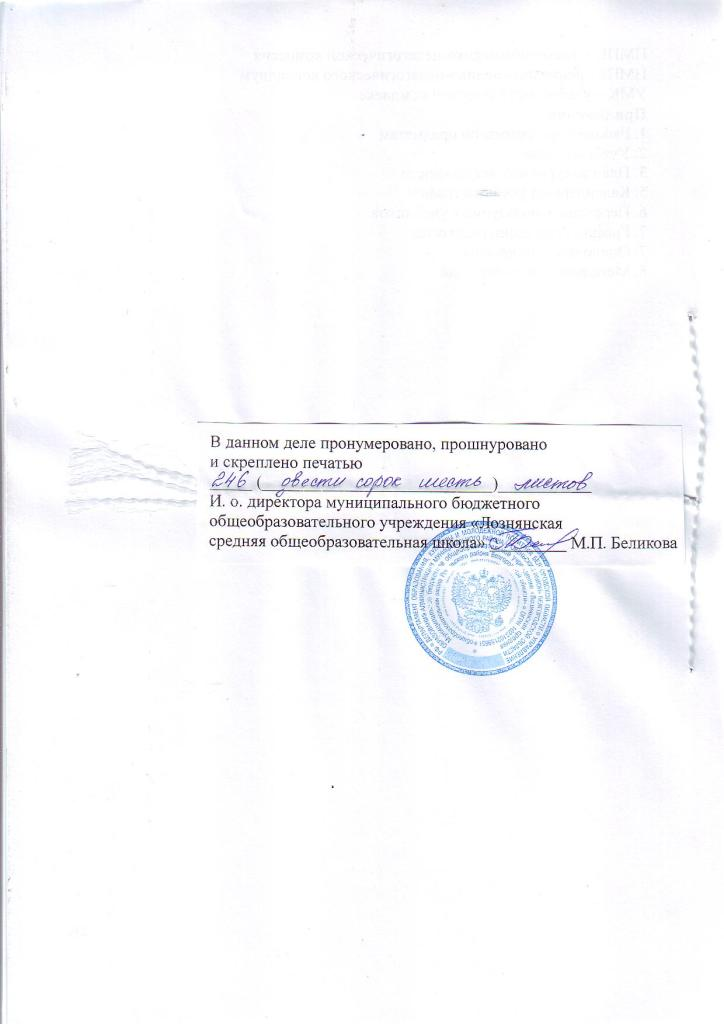 Планируеме результатыВодержание блокаКритерии отбора результатовОценка достижения планируемых результатов«Выпускникнаучится»Круг  учебных задач,  построенных на опорном учебном  материале, владениекоторыми принци-пиально необходимо для успешного обучения и социали-зации и которые могут быть освоенывсеми бучающиимися.Значимые для реше-ния основных задач образования на   данном уровне, необходимость для последующего обучения, а также потенциальная возмож-ность их достижения большинствомобучающихсяОценка достижения планируемых результатов  выносится  на  итоговое  оценивание, которое   может   осуществляться   как   в   ходе обучения  (с  помощью  накопленной  оценки  или портфеля индивидуальных достижений), так и в конце   обучения,   в   том   числе   в   форме государственной итоговой аттестации.Оценка достижения планируемых результатов   ведется   с   помощью   заданий базового   уровня,   а   на   уровне   действий, составляющих зону ближайшего развития большинства обучающихся, – с помощью заданий повышенного уровня.Успешное выполнение обучающимися заданий базового уровня служит единственным основаниием для положительного решения вопроса    о возможности    перехода    наследующий уровень обучения.«Выпускник получитВозмож-ностьнаучиться» Планируемые резу- льтаты, характеризую-щие систему учебныхдействий в отношениизнаний, умений, навы-ков, расширяющих и углубляющих понима-ние опорного учебного материала или выс-тупающих как пропедевтика для дальнейшего изучения данного предмета.Уровень достижений,соответствующий планируемым результатамэтого блока, могутпродемонстрироваьотдельные мотивированные иСпособные обучающиеся.В  повседневной  практике препода-вания цели данного блока не отрабатываются со всеми    без исключения обучающимися  как  в  силу повышенной  ложности учебных действий, так и в силу повышеннойсложности  чебного материала и/или егопропедевтическогохарактера на данномуровне обученияОценка достижения планируемых результатов ведется преимущественно  в  ходе процедур,    допускающих    предоставление использование исключительно непер-сонифицированной информации.Соответствующая группа результатов   в тексте выделена курсивом. Задания,    ориентированные    на    оценкудостижения планируемых  результатов из  блока «Выпускник  получит  возможность  научиться», могут   включаться   в   материалы   итогового контроля блока «Выпускник научится». Основные цели    такого    включения  –    пре-доставить возможность обучающимся  продемонст-рировать овладение   более   высоким   (по   сравнению   с базовым)   уровнем  дости-жений   и   выявить динамикуроста численности наиболееподготовленных    обучающихся.    При    этом невыполнение обучающимися заданий, с помощью которых ведется оценка достижения планируемых   результатов   данного   блока,   не является    препятствием    для    перехода    на следующий уровень обучения.В  ряде  случаев  достижение  планируемых результатов  этого  блока  целесообразно  вести  в ходе текущего и промежуточного оценивания, а полученные   результаты   фиксировать   в   виде накопленной оценки (например, в форме портфеля достижений)   и   учитывать   при   определении итоговой оценки.Подобная структура пред-ставления планируемых результатов подчеркивает тот факт, что при организации образовательного процесса, направленного   на   реализацию   и   достижение планируе-мых  результатов,  от  учителя  требуется использование таких педагогических технологий, которые основаны на дифферен-циации требований к подготовке обучающихся.Обучающиеся овладеютчтением как средством осуществлениясвоих дальнейших планов:продолжения образования и самообразования, осознанного планирования своего актуального и перспективного круга чтения, в том числе досугового, подготовки к трудовой и социальной деятельности.У выпускников будет сформирована  потребность в систематическом чтении как средстве познания мира и себя в этом мире, гармонизации отношений человека и общества, создании образа «потребного будущего».Обучающиеся смогутработать с текстами, преобразовывать и интерпретировать содержащуюся в них информацию, в том числе:систематизировать, сопоставлять, анализировать, обобщать и интерпретировать информацию, содержащуюся в готовых информационных объектах; выделять главную и избыточную информацию, выполнять смысловое свёртывание выделенных фактов, мыслей; представлять информацию в сжатой словесной форме (в виде плана или тезисов) и в наглядно-символической форме (в виде таблиц, графических схем и диаграмм, карт понятий — концептуальных диаграмм, опорных конспектов); заполнять и дополнять таблицы, схемы, диаграммы, тексты. Обучающиеся смогутработать с текстами, преобразовывать и интерпретировать содержащуюся в них информацию, в том числе:систематизировать, сопоставлять, анализировать, обобщать и интерпретировать информацию, содержащуюся в готовых информационных объектах; выделять главную и избыточную информацию, выполнять смысловое свёртывание выделенных фактов, мыслей; представлять информацию в сжатой словесной форме (в виде плана или тезисов) и в наглядно-символической форме (в виде таблиц, графических схем и диаграмм, карт понятий — концептуальных диаграмм, опорных конспектов); заполнять и дополнять таблицы, схемы, диаграммы, тексты. Обучающиеся  усовершенствуют  приобретённые  на  первом  уровненавыки работы с информацией и пополнят их.Обучающиеся  усовершенствуют  приобретённые  на  первом  уровненавыки работы с информацией и пополнят их.Регулятивные УУДРегулятивные УУД1.  Умение самостоятельно определять цели обучения, ставить и  формулировать новые задачи в учебе и познавательной деятельности, развивать мотивы и интересы своей познавательной деятельности.        Обучающийся сможет: анализировать  существующие  и  планировать  будущие  образовательные результаты; идентифицировать собственные проблемы и определять главную проблему; выдвигать версии решения проблемы, формулировать гипотезы, предвосхищать конечный результат; ставить цель деятельности на основе определенной проблемы и существующих возможностей; формулировать  учебные  задачи  как  шаги  достижения  поставленной  цели деятельности; обосновывать  целевые  ориентиры  и  приоритеты  ссылками  на  ценности, указывая и обосновывая логическую последовательность шагов.2.  Умение  самостоятельно  планировать  пути  достижения  целей,  в  том  числе альтернативные, осознанно выбирать наиболее эффективные способы решения учебных и познавательных задач.       Обучающийся сможет: определять  необходимые  действие (я)  в  соответствии  с  учебной  и познавательной задачей и составлять алгоритм их выполнения; обосновывать и осуществлять выбор наиболее эффективных способов решения учебных и познавательных задач; определять/находить,  в  том  числе  из  предложенных  вариантов,  условия  для выполнения учебной и познавательной задачи; выстраивать  жизненные  планы  на  краткосрочное  будущее  (заявлять  целевые  ориентиры, ставить адекватные им задачи и предлагать действия, указывая и обосновывая логическую последовательность шагов); выбирать  из  предложенных  вариантов  и  самостоятельно  искать средства/ресурсы для решения задачи/достижения цели; составлять  план  решения  проблемы  (выполнения  проекта,  проведения исследования); определять потенциальные затруднения при решении учебной и познавательной задачи и находить средства для их устранения; описывать  свой  опыт,  оформляя  его  для  передачи  другим  людям  в  виде технологии решения практических задач определенного класса; планировать  и  корректировать  свою  индивидуальную  образовательную траекторию. 3.  Умение  соотносить  свои  действия  с  планируемыми  результатами, осуществлять контроль своей деятельности в процессе достижения результата, определять способы  действий в  рамках  предложенных  условий  и  требований,  корректировать  свои действия в соответствии с изменяющейся ситуацией.       Обучающийся сможет:определять  совместно  с  педагогом  и  сверстниками  критерии  планируемых результатов и критерии оценки своей учебной деятельности; систематизировать  (в  том  числе  выбирать  приоритетные)  критерии планируемых результатов и оценки своей деятельности; отбирать  инструменты  для  оценивания  своей  деятельности,  осуществлять самоконтроль своей деятельности в рамках предложенных условий и требований; оценивать  свою  деятельность,  аргументируя  причины  достижения  или отсутствия планируемого результата; находить  достаточные  средства  для  выполнения  учебных  действий  в изменяющейся ситуации и/или при отсутствии планируемого результата; работая  по  своему  плану,  вносить  коррективы  в  текущую  деятельность  на основе  анализа  изменений  ситуации  для  получения  запланированных  характеристик продукта/результата; устанавливать  связь  между  полученными  характеристиками  продукта  и характеристиками  процесса  деятельности  и  по  завершении  деятельности  предлагать изменение характеристик процесса для получения улучшенных характеристик продукта; сверять  свои  действия  с  целью  и,  при  необходимости,  исправлять  ошибки самостоятельно. 4.  Умение  оценивать  правильность  выполнения  учебной  задачи,  собственные возможности ее решения      Обучающийся сможет: определять критерии правильности (корректности) выполнения учебной задачи; анализировать  и  обосновывать  применение  соответствующего  инструментария для выполнения учебной задачи; свободно  пользоваться  выработанными  критериями  оценки  и  самооценки, исходя из цели и имеющихся средств, различая результат и способы действий; оценивать  продукт  своей  деятельности  по  заданным  и/или  самостоятельно определенным критериям в соответствии с целью деятельности; обосновывать достижимость цели выбранным способом на основе оценки своих внутренних ресурсов и доступных внешних ресурсов; фиксировать  и  анализировать  динамику  собственных  образовательных результатов. 5.  Владение  основами  самоконтроля,  самооценки,  принятия  решений  и осуществления осознанного выбора в учебной и познавательной       Обучающийся сможет: наблюдать  и  анализировать  собственную  учебную  и  познавательную деятельность и деятельность других обучающихся в процессе взаимопроверки; соотносить  реальные  и  планируемые  результаты  индивидуальной образовательной деятельности и делать выводы;принимать решение в учебной ситуации и нести за него ответственность; самостоятельно  определять  причины  своего  успеха  или  неуспеха  и  находить способы выхода из ситуации неуспеха; ретроспективно  определять,  какие  действия  по  решению  учебной  задачи  или параметры  этих  действий  привели  к  получению  имеющегося  продукта  учебной деятельности; демонстрировать  приемы  регуляции  психофизиологических/  эмоциональных состояний  для  достижения  эффекта  успокоения  (устранения  эмоциональной напряженности),  эффекта  восстановления  (ослабления  проявлений  утомления),  эффекта активизации (повышения психофизиологической реактивности). Познавательные УУДПознавательные УУД6.  Умение  определять  понятия,  создавать  обобщения,  устанавливать  аналогии, классифицировать,самостоятельно выбирать основания и  критерии для  классификации, устанавливать  причинно-следственные  связи,  строить  логическое  рассуждение, умозаключение (индуктивное, дедуктивное, по аналогии) и делать выводы.        Обучающийся сможет: подбирать слова, соподчиненные ключевому слову, определяющие его признаки и свойства; выстраивать  логическую  цепочку,  остоящую  из  ключевого  слова  и соподчиненных ему слов; выделять  общий  признак  двух  или  нескольких  предметов  или  явлений  и объяснять их сходство; объединять  предметы  и  явления  в  группы  по  определенным  признакам, сравнивать, классифицировать и обобщать факты и явления; выделять явление из общего ряда других явлений; определять  обстоятельства,  которые  предшествовали  возникновению  связи между  явлениями,  из  этих  обстоятельств  выделять  определяющие,  способные  быть причиной данного явления, выявлять причины и следствия явлений; строить  рассуждение  от  общих  закономерностей  к  частным  явлениям  и  от частных явлений к общим закономерностям; строить  рассуждение  на  основе  сравнения  предметов и  явлений,  выделяя  при этом общие признаки; излагать  полученную  информацию,  интерпретируя  ее  в  контексте  решаемой задачи; самостоятельно  указывать  на  информацию,  нуждающуюся  в  проверке, предлагать и применять способ проверки достоверности информации; вербализовать эмоциональное впечатление, оказанное на него источником; объяснять  явления,  процессы,  связи  и  отношения,  выявляемые  в  ходе познавательной и исследовательской деятельности (приводить объяснение с изменением формы представления; объяснять, детализируя или обобщая; объяснять с заданной точки зрения); выявлять  и  называть  причины  события,  явления,  в  том  числе  возможные  / наиболее  вероятные  причины,  возможные  последствия  заданной  причины, самостоятельно осуществляя причинно-следственный анализ; делать  вывод  на  основе  критического  анализа  разных  точек  зрения, подтверждать  вывод  собственной  аргументацией  или  самостоятельно  полученными данными. 7.  Умение  создавать,  применять  и преобразовывать  знаки и  символы,  модели и схемы для решения учебных и познавательных задач.       Обучающийся сможет: обозначать символом и знаком предмет и/или явление; определять  логические  связи  между  предметами  и/или  явлениями,  обозначать данные логические связи с помощью знаков в схеме; создавать абстрактный или реальный образ предмета и/или явления; строить модель/схему на основе условий задачи и/или способа ее решения; создавать вербальные, вещественные и информационные модели с выделением существенных  характеристик  объекта  для  определения  способа  решения  задачи  в соответствии с ситуацией; преобразовывать  модели  с  целью  выявления  общих  законов,  определяющих данную предметную область; переводить  сложную  по  составу  (многоаспектную)  информацию  из графического  или  формализованного  (символьного)  представления  в  текстовое,  и наоборот; строить схему, алгоритм действия, исправлять или восстанавливать неизвестный ранее  алгоритм  на  основе  имеющегося  знания  об  объекте,  к  которому  применяется алгоритм; строить доказательство: прямое, косвенное, от противного; анализировать/рефлексировать опыт разработки и реализации учебного проекта, исследования  (теоретического,  эмпирического)  на  основе  предложенной  проблемной  ситуации, поставленной цели и/или заданных критериев оценки продукта/результата.  8.  Смысловое чтение.       Обучающийся сможет: находить  в  тексте  требуемую  информацию  (в  соответствии  с  целями  своей деятельности); ориентироваться  в  содержании  текста,  понимать  целостный  смысл  текста, структурировать текст; устанавливать взаимосвязь описанных в тексте событий, явлений, процессов; резюмировать главную идею текста; преобразовывать текст, «переводя» его в другую модальность, интерпретировать текст  (художественный  и  нехудожественный  –  учебный,  научно-популярный, информационный, текст non-fiction);  критически оценивать содержание и форму текста. 9.  Формирование и развитие экологического мышления, умение применять его в познавательной,  коммуникативной,  социальной  практике  и  профессиональной ориентации     Обучающийся сможет: определять свое отношение к природной среде; анализировать  влияние  экологических  факторов  на  среду  обитания  живых организмов; проводить причинный и вероятностный анализ экологических ситуаций; прогнозировать  изменения  ситуации  при  смене  действия  одного  фактора  на действие другого фактора; распространять  экологические  знания  и  участвовать  в  практических  делах  по защите окружающей среды; выражать  свое  отношение  к  природе  через  рисунки,  сочинения,  модели, проектные работы.10. Развитие мотивации к овладению культурой активного использования словарей и других поисковых систем.        Обучающийся сможет: определять необходимые ключевые поисковые слова и запросы; осуществлять взаимодействие с электронными поисковыми системами, словарями; формировать  множественную  выборку  из  поисковых  источников  для  объективизации результатов поиска;  соотносить полученные результаты поиска со своей деятельностью. Коммуникативные УУДКоммуникативные УУД11.  Умение организовывать учебное сотрудничество и совместную деятельность с учителем и сверстниками; работать индивидуально и в группе: находить общее решение и  разрешать  конфликты  на основе  согласования  позиций  и  учета  интересов; формулировать, аргументировать и отстаивать свое мнение.       Обучающийся сможет: определять возможные роли в совместной деятельности; играть определенную роль в совместной деятельности; принимать  позицию  собеседника,  понимая  позицию  другого,  различать  в  его речи:  мнение  (точку  зрения),  доказательство  (аргументы),  факты;  гипотезы,  аксиомы, теории; определять  свои  действия  и  действия  партнера,  которые  способствовали  или препятствовали продуктивной коммуникации; строить  позитивные  отношения  в  процессе  учебной  и  познавательной деятельности; корректно и аргументированно отстаивать свою точку зрения, в дискуссии уметь выдвигать  контраргументы,  перефразировать  свою  мысль  (владение  механизмом эквивалентных замен); критически  относиться  к  собственному  мнению,  с  достоинством  признавать ошибочность своего мнения (если оно таково) и корректировать его; предлагать альтернативное решение в конфликтной ситуации; выделять общую точку зрения в дискуссии; договариваться  о  правилах  и  вопросах  для  обсуждения  в  соответствии  с поставленной перед группой задачей; организовывать  учебное  взаимодействие  в  группе  (определять  общие  цели,распределять роли, договариваться друг с другом и т. д.); устранять  в  рамках  диалога  разрывы  в  коммуникации,  обусловленные непониманием/неприятием  со  стороны  собеседника  задачи,  формы  или  содержания диалога. 12.  Умение осознанно использовать речевые средства в соответствии с задачей коммуникации для выражения своих чувств, мыслей и потребностей для планирования и регуляции  своей  деятельности;  владение  устной  и  письменной  речью,  монологической контекстной речью.      Обучающийся сможет: определять  задачу  коммуникации  и  в  соответствии  с  ней  отбирать  речевые средства; отбирать и использовать речевые средства в процессе коммуникации с другими людьми (диалог в паре, в малой группе и т. д.); представлять  в  устной  или  письменной  форме  развернутый  план  собственной деятельности; соблюдать  нормы  публичной  речи,  регламент  в  монологе  и  дискуссии  в соответствии с коммуникативной задачей; высказывать и обосновывать мнение (суждение) и запрашивать мнение партнера в рамках диалога; принимать решение в ходе диалога и согласовывать его с собеседником; создавать  письменные  «клишированные»  и  оригинальные  тексты  с использованием необходимых речевых средств; использовать  вербальные  средства  (средства  логической  связи)  для  выделения смысловых блоков своего выступления; использовать  невербальные  средства  или  наглядные  материалы, подготовленные/отобранные под руководством учителя; делать  оценочный  вывод  о  достижении  цели  коммуникации  непосредственно после завершения коммуникативного контакта и обосновывать его. 13.  Формирование  и  развитие  компетентности  в  области  использования информационно-коммуникационных технологий (далее – ИКТ).     Обучающийся сможет: целенаправленно  искать  и  использовать  информационные  ресурсы, необходимые для решения учебных и практических задач с помощью средств ИКТ; выбирать,  строить  и  использовать  адекватную  информационную  модель  для передачи своих мыслей средствами естественных и формальных языков в соответствии с условиями коммуникации; выделять информационный аспект задачи,  оперировать данными, использовать модель решения задачи; использовать  компьютерные  технологии  (включая  выбор  адекватных  задаче инструментальных  программно-аппаратных  средств  и  сервисов)  для  решения информационных  и  коммуникационных  учебных  задач,  в  том  числе:  вычисление, написание писем, сочинений, докладов, рефератов, создание презентаций и др.; использовать информацию с учетом этических и правовых норм; создавать  информационные  ресурсы  разного  типа  и  для  разных  аудиторий, соблюдать информационную гигиену и правила информационной безопасности. kпропорциональности, функции вида: y  a k,y      x , y  3  x , y    x ;y      x , y  3  x , y    x ;y      x , y  3  x , y    x ;y      x , y  3  x , y    x ;y      x , y  3  x , y    x ;пропорциональности, функции вида: y  a ,y      x , y  3  x , y    x ;y      x , y  3  x , y    x ;y      x , y  3  x , y    x ;y      x , y  3  x , y    x ;y      x , y  3  x , y    x ;пропорциональности, функции вида: y  a x  b,y      x , y  3  x , y    x ;y      x , y  3  x , y    x ;y      x , y  3  x , y    x ;y      x , y  3  x , y    x ;y      x , y  3  x , y    x ;x  bВнутренняя оценкаВнешняя оценкастартовая диагностикатекущая    и    тематическаяоценка,портфолио,внутришкольный мониторингобразовательных достижений,  промежуточная  и  итоговаяаттестация обучающихся.стартовая диагностикатекущая    и    тематическаяоценка,портфолио,внутришкольный мониторингобразовательных достижений,  промежуточная  и  итоговаяаттестация обучающихся.стартовая диагностикатекущая    и    тематическаяоценка,портфолио,внутришкольный мониторингобразовательных достижений,  промежуточная  и  итоговаяаттестация обучающихся.государственная итоговаяаттестация,независимая  оценка качестваобразования мониторинговые исследованиямуниципального, регионального  и  федерального уровнейгосударственная итоговаяаттестация,независимая  оценка качестваобразования мониторинговые исследованиямуниципального, регионального  и  федерального уровнейгосударственная итоговаяаттестация,независимая  оценка качестваобразования мониторинговые исследованиямуниципального, регионального  и  федерального уровнейклассотдельные личностныеметодикачастотностьрезультатыпроведения5-6соблюдение норм и правилповедения,   принятых   в образовательной организацииАнкетированиеПедагогическое наблюдениеодин раз в годответственности за результаты обученияодин раз в год7-9Участие в общественнойжизни образовательнойорганизации, ближайшегосоциального окружения,страны, общественно-полезной деятельности;АнкетированиеПедагогическое наблюдениеодин раз в годответственности за результаты обученияодин раз в годГотовности и способностиделать осознанный выборсвоей образовательнойтраектории,  в  том  числевыбор профессииАнкетированиеПедагогическое наблюдениеодин раз в годКритерийУровни сформированности навыков проектной деятельностиУровни сформированности навыков проектной деятельностиКритерийБазовыйПовышенныйСамостоятельноеприобретениезнаний и решениепроблемРабота в целом свидетельствует о способности самостоятельно с опорой  на помощь руководителя ставить  проблему и  находить  пути её решения; продемонстрирована способность приобретать   новые знания   и/или   осваивать   новые способы действий, достигать более глубокого понимания изученногоРабота в целом свидетельствуетО способности самостоятельноставить проблему и находить пути её решения; продемонстрировано свободное владение логическими операциями, навыками критического мышления, умение самостоятельно мыслить; продемонстрирована способность на этой основе приобретать новые знания   и/или   осваивать   новыеспособы действий, достигать более глубокого понимания проблемыЗнание предметаПродемонстрировано понимание содержания выполненной работы. В работе и в ответах на вопросы по содержанию работы отсутствуют грубые ошибкиПродемонстрировано свободное владение предметомпроектной деятельности. Ошибки отсутствуютРегулятивныедействияПродемонстрированы навыкиопределения темы  и планирования работы.Работа  доведена  до  конца  ипредставлена комиссии;  некоторые этапы выполнялисьпод  контролем  и  при  поддержке руководителя. При этом проявляются отдельные элементы самооценки и самоконтроля обучающегосяРабота тщательно спланирована и последовательно реализована, своевременно пройдены все необходимые  этапы обсуждения и представления.Контроль и коррекция осуществлялись самостоятельноКоммуникацияПродемонстрированы навыкиоформления проектной работы и пояснительной   записки,   а   также подготовки простой презентации. Автор отвечает на вопросыТема ясно определена    и пояснена. Текст/сообщение хорошо структури-рованы. Все мысли выражены ясно, логично, последовательно, аргументирова-но. Работа/сообщение вызывают интерес. Автор свободно отвечает на вопросыКритерий	КритерийУровень с формированности навыков проектной деятельностиКол-во бал-ловПолучен ный результат в баллахСамостоятельноеприобретениезнаний и решениепроблемБазовый - Работа в целом свидетельствует о способности самостоятельно с опорой на помощь руководителя ставить проблему и находить пути еѐ решения. В ходе работы над проектом продемонстрирована способность приобретать новые знания, достигать более глубокого понимания изученного.1Повышенный - Работа в целом  свидетельствует о способности самостоятельно ставить проблему и находить пути еѐ решения. В ходе работы над проектом продемонстрировано свободное владение логическими операциями, навыками критического мышления, умение самостоятельно мыслить, формулировать выводы, обосновывать и реализовывать принятое решение. Учащимся продемонстрирована способность на этой основе приобретать новые знания и/или осваивать новые способы действий, достигать более глубокого понимания п роблемы2Высокий - Работа в целом  свидетельствует о способности самостоятельно ставить проблему и находить пути еѐ решения. В ходе работы над проектом продемонстрировано свободное владение логическими операциями, навыками критического мышления; умение самостоятельно мыслить, формулировать выводы, обосновывать, реализовывать и апробировать принятое решение. Учащимся продемонстрирована способность на этой основе приобретать новые знания и/или осваивать новые способы действий, достигать более глубокого понимания проблемы, прогнозировать.3Знание предметаБазовый - Продемонстрировано  понимание содержания выполненной работы. В работе и в ответах на вопросы по содержанию работы отсутствуют грубые ошибки1Знание предметаПовышенный - Продемонстрировано  свободное владение предметом проектной деятельности. Ошибки отсутствуют. Грамотно и обоснованно в соответствии с рассматриваемой проблемой (темой) использовал имеющиеся знания и способы действий2Знание предметаВысокий -  Продемонстрировано свободное владение предметом проектной деятельности. Ошибки отсутствуют. Автор продемонстрировал глубокие знания, выходящие за рамки ш кольн ой программы.3Регулятивные действияБазовый - Продемонстрированы навыки  определения темы и планирования работы. Работа доведена до конца и представлена комиссии; некоторые этапы выполнялись под контролем и при поддержке руководителя. При этом проявляются отдельные элементы самооценки и самоконтроля учащегося.1Регулятивные действияПовышенный - Работа самостоятельно спланирована и последовательно реализована, своевременно пройдены все необходимые этапы обсуждения и представления. Контроль и коррекция осуществлялись самостоятельно.2Регулятивные действияВысокий - Работа  самостоятельно спланирована и последовательно реализована. Автор продемонстрировал умение управлять св оей п ознаватльной деятельн остью во времени, использовать ресурсные возможности для достижения целей, осуществлять выбор конструктивных стра тегий в трудных ситуациях. Контроль и коррекция осуществлялись самостоятельно3КоммуникацияБазовый - Продемонстрированы навыки 1 оформления прое ктн ой работы и поясн и тельн ой записки, а также подготов ки п ростой п ре зен та ци и. Ав тор отвечает на вопросы1КоммуникацияПовышенный - Тема ясно определена и  пояснена. Текст/сообщение хорошо структурированы. Все мысли выражены ясно, логично, последовательно, аргументировано. Работа/сообщение вызывает некоторый интерес. Автор свободн оотвеча т на вопросы.2КоммуникацияВысокий - Тема ясно  определена и пояснена. Текст/сообщение хорошо структурированы. Все мысли выражены ясно, логично, последовательно, аргументировано. Автор владеет культурой общения с аудиторией. Работа/сообщение вызывает большой интерес. Автор свободн о и аргументировано отвечает на вопросы.3ИтогоИтого4-12Критерии выставления отметкиКритерии выставления отметкиКритерии выставления отметкиКритерии выставления отметкиИтоговая отметкаИтоговая отметкабаллы4-67-910-12отметкаудовлетворительнохорошоотличноПодпись учителяРасшифровка	Ф.И.О. обучающегосяДиагностические работыДиагностические работыДиагностические работыДиагностические работы	Ф.И.О. обучающегосястартоваярубежнаяитоговаясредний балл№п/пПредметные результатыБаллы за диагностические работыБаллы за диагностические работыБаллы за диагностические работыУровеньСредний баллстартоваярубежнаяитоговаяГруппа результатовСроки проведенияВид диагностикипредметФиксировпние результатов по уровнямПредметные	Внутриш-кольный мониторингПедагоги-ческая диагностикасентябрьстартоваяОценка готовности к обучению на данном уровне образованияОценочный листПредметные	Внутриш-кольный мониторингПедагоги-ческая диагностикав течение годатекущаяИспользование разно-образных форм и мето-дов проверки (устные и исьменные опросы, практические работы, творческие работы, индивидуальные и групповые формы, само- и взаимооценка, рефлексия, листы продвижения и др.)Фиксированные результаты в журнале, индивидуальном дневнике обучающегося по 5-балльной системеПредметные	Внутриш-кольный мониторингПедагоги-ческая диагностикав течение годатематическая оценкаОценка уровня достижения планируе- мых результатов всех предметов учебного плана, которые зафикси-рованы в УМК (не менее 3-х оценочных про-цедур: входная, рубеж-ная, итоговая) Поэлементный анализ результатов диагностических работ.  Лист оценки предмет-ных достижений: формируемая система предмет-ных действийПредметные	Внутриш-кольный мониторингПедагоги-ческая диагностикаапрель Письменная работа на межпредметной  основеСистема заданий раз-личного уровня слож-ности по математике, русскому языку, естест-вознанию, обществоз-нанию/историиОценочный листПредметные	Внутриш-кольный мониторингПедагоги-ческая диагностикамайПромежуточная  аттестациОценочная процедура (в соответствии с лока-льным актом Учреждения)Оценочный листСроки проведенияВид УУДИнструментарийФиксировпние результатов Метапредметные результатыВнутришкольный мониторингВ конце учебного годаСпособность и готовность к освоению систематичес-ких знаний,их самостоятель-ному пополне-нию, переносу и интеграции; способность работать с информацией Письменная  работа  на межпредметной основеОценочный листВ конце учебного годаСпособность работать с информациией; способность и готовность к использованию ИКТ в целях обучения и развитияПрактическая работа в сочетании с письменной (компьютеризованной) частьюОценочный листВ конце учебного годаСпособность к сотрудничеству и коммуника-ции; способ-ность к реше-нию личностно и социально значимых проблем и воп-лощению най-денных реше-ний в практику; способность к самоорганиза-ции,саморегуляции и рефлексииНаблюдение за ходом выполнения групповых и индивидуальных учебных исследований и проектовОценочный листГруппа результатовСроки проведенияОбъект оценкиИнструментарийФиксировпние результатов ЛичностныеМуниципальные мониторинговые исследованияВнутришкольный мониторинг2 раза: в начале  и в  конце учебного года (октябрь апрель)Выявление динамики изменений значений основных показателей качества воспитания1.  Тестовая диагностика личностного роста школьников (П. В. Степа-нов, Д. В. Григорьев, И. В. Кулешова). 2.  Уровень воспитан-ности обучающихся  (Н.П.Капустин, М.И. Шилова)не подлежат итоговой оценке (неперсонифици-рованные)Достижение воспитательного результатаНакопительная оценка: портфель достиженийНакопительная оценка: портфель достиженийНакопительная оценка: портфель достиженийПредъявление (демонстрация) достижений ученика  за год. 1 раз в год в маеПредъявление (демонстрация) достижений ученика  за год. 1 раз в год в маеПарад-фестиваль учебных и внеучебных достижений обучающихся всего класса Парад-фестиваль учебных и внеучебных достижений обучающихся всего класса Парад-фестиваль учебных и внеучебных достижений обучающихся всего класса 		Проектная деятельностьУчебно-исследовательская деятельностьПроект направлен на получение конкретного запланированного результата — продукта, обладающего определёнными свойствами и необходимого для конкретного использованияВ ходе исследования организуется поиск в какой-то области, формулируются отдельные характеристики итогов работ. Отрицательный результат есть тоже результатРеализацию проектных работ предваряет представление о будущем проекте, планирование процесса создания продукта и реализации этого плана. Результат проекта должен быть точно соотнесён со всеми характеристиками, сформулированными в его замыслеЛогика построения исследовательской деятельности включает формулировку проблемы исследования, выдвижение гипотезы (для решения этой проблемы) и последующую экспериментальную или модельную проверку выдвинутых предположенийСоциальныйпартнёрФормывзаимодействияФормируемые и развиваемые УУД1.  МБОУ  ДОД «Ровеньская станция  юных натуралистов»Экскурсии,  конкурсы, научно-практические конференции, организация  работы  с учащимися  в  центре «Одаренные дети» Личностные:  формирование  основ экологического  сознания  и  необходимости ответственного,  бережного  отношения  к окружающей  среде,  формирование  основ научного сознания. Познавательные:  готовность  и умение  осуществлять  индивидуальную  и совместную проектную работу. Коммуникативные:  адекватно использовать речевые средства для решения различных  коммуникативных  задач, строить  монологическое  высказывание, владеть диалогической формой речи. 2.  МУ  «Ровеньской краеведческий музей»  Экскурсии, конкурсы,  диспуты, научно-поисковые  исследования, краеведческие олимпиадыЛичностные:  воспитание патриотизма,  любви  и  уважения  к  малой Родине, чувства гордости  за ее  прошлое и настоящее;  осознание  своей  этнической принадлежности,  знание  истории  и  культуры своего края;    развитие эстетического  сознания  через  освоение художественного наследия народов России, творческой  деятельности  эстетического характера;  развитие  чувства  прекрасного  в процессе  обсуждения  современных тенденций в живописи, музыке, литературе Познавательные:  готовность  и умение  осуществлять  индивидуальную  и совместную проектную работу Коммуникативные: адекватно использовать речевые средства для решения различных  коммуникативных  задач, строить  монологическое  высказывание, владеть диалогической формой речи МКУК «Лознянский  дом культуры»  Экскурсии, конкурсы,  диспуты, научно-поисковые  исследования, краеведческие олимпиадыЛичностные:  воспитание патриотизма,  любви  и  уважения  к  малой Родине, чувства гордости  за ее  прошлое и настоящее;  осознание  своей  этнической принадлежности,  знание  истории  и  культуры своего края;    развитие эстетического  сознания  через  освоение художественного наследия народов России, творческой  деятельности  эстетического характера;  развитие  чувства  прекрасного  в процессе  обсуждения  современных тенденций в живописи, музыке, литературе Познавательные:  готовность  и умение  осуществлять  индивидуальную  и совместную проектную работу Коммуникативные: адекватно использовать речевые средства для решения различных  коммуникативных  задач, строить  монологическое  высказывание, владеть диалогической формой речи 4.  МБОУ  ДОД «Ровеньская детско-юношеская спортивная школа»  Спортивные  секции, соревнованияЛичностные:  физическое  развитие личности  обучающихся;  формирование  и развитие установок активного, экологически целесообразного, здорового и безопасного  образа  жизни;  развитие двигательной  активности  обучающихся, достижение  положительной  динамики  в развитии  основных  физических  качеств  и показателях  физической  подготовленности, формирование  потребности  в систематическом  участии  в  физкультурно-спортивных  и  оздоровительных  мероприятиях  Познавательные:  готовность  и умение  осуществлять индивиду-альную  и совместную проектную работу Коммуникативные:  адекватно использовать речевые средства для решения различных  коммуни-кативных  задач, строить  монологическое  высказывание, владеть диалогической формой речи5.  МБОУ  ДОД «Ровеньская станция  юных техников»  Спортивные  секции, соревнованияЛичностные:  физическое  развитие личности  обучающихся;  формирование  и развитие установок активного, экологически целесообразного, здорового и безопасного  образа  жизни;  развитие двигательной  активности  обучающихся, достижение  положительной  динамики  в развитии  основных  физических  качеств  и показателях  физической  подготовленности, формирование  потребности  в систематическом  участии  в  физкультурно-спортивных  и  оздоровительных  мероприятиях  Познавательные:  готовность  и умение  осуществлять индивиду-альную  и совместную проектную работу Коммуникативные:  адекватно использовать речевые средства для решения различных  коммуни-кативных  задач, строить  монологическое  высказывание, владеть диалогической формой речи6.  МУ «Плавательный бассейн»  п. РовенькиСпортивные  секции, соревнованияЛичностные:  физическое  развитие личности  обучающихся;  формирование  и развитие установок активного, экологически целесообразного, здорового и безопасного  образа  жизни;  развитие двигательной  активности  обучающихся, достижение  положительной  динамики  в развитии  основных  физических  качеств  и показателях  физической  подготовленности, формирование  потребности  в систематическом  участии  в  физкультурно-спортивных  и  оздоровительных  мероприятиях  Познавательные:  готовность  и умение  осуществлять индивиду-альную  и совместную проектную работу Коммуникативные:  адекватно использовать речевые средства для решения различных  коммуни-кативных  задач, строить  монологическое  высказывание, владеть диалогической формой речиОГАУ  «Ровеньской политихнический техникум»Встречи, экскурсии, профориентационная работа Личностные: формирование    основ самоопределения Познавательные: готовность  и умение  осуществлять  правиль-ный жизненный выбор Этапы освоения УУДХарактеристикауниверсальное учебное действие не сформированошкольник может выполнить лишь отдельные операции, может только копировать действия учителя, не планирует и не контролирует своих действий, подменяет учебную задачу задачей буквального заучивания и воспроизведенияучебное действие может быть выполнено в сотрудничестве с педагогомтребуются разъяснения для установления связи отдельных операций и условий задачи, ученик может выполнять действия по уже усвоенному алгоритмунеадекватный перенос учебных действий на новые виды задачпри изменении условий задачи не может самостоятельно внести коррективы в действияадекватный перенос учебных действийадекватный перенос учебных действийсамостоятельное построение учебных целейсамостоятельное построение новых учебных действий на основе развернутого, тщательного анализа условий задачи и ранее усвоенных способов действияобобщение учебных действий на основе выявления общих принциповобобщение учебных действий на основе выявления общих принциповУУДФормы и способыразвития УУДДиагностическийинструментарий длясформированностиУУДЛичностные УУД:умение соотносить поступки и события с принятыми этическими принципами, знание моральных норм и умения выделять нравственный аспект поведения на основе определения учащимся своего места в обществе и в жизни в целом.Личностные УУД:умение соотносить поступки и события с принятыми этическими принципами, знание моральных норм и умения выделять нравственный аспект поведения на основе определения учащимся своего места в обществе и в жизни в целом.Личностные УУД:умение соотносить поступки и события с принятыми этическими принципами, знание моральных норм и умения выделять нравственный аспект поведения на основе определения учащимся своего места в обществе и в жизни в целом.5 класс: 1.ценить и принимать следующие базовые ценности: «добро»,  «терпение»,  «любовь  к  России  к  своей малой  родине»,    «природа»,  «семья»,  «мир», «справедливость», «желание понимать друг друга», «доверие  к  людям»,  «милосердие»,  «честь»  и «достоинство»; 2.уважение    к  своему  народу,  развитие толерантности; 3.освоения  личностного  смысла  учения,  выбор дальнейшего образовательного маршрута; 4.оценка  жизненных  ситуаций  и  поступков  героев художественных    текстов  с  точки  зрения общечеловеческих норм, нравственных и этических ценностей гражданина России; 5.выполнение норм и требований школьной жизни и обязанностей  ученика;  знание  прав  учащихся  и умение ими пользоваться. -  урочная  и внеурочная деятельность; - этические беседы, лекции, диспуты; -  тематические вечера,  турниры знатоков этики; -совместная деятельность, сотрудничество.- Диагностический опросник «Личностный рост» - Личностный опросник «ОТКЛЭ» Н.И.Рейнвальд - Анкета «Субъективность учащихся в образовательном процессе» 6 класс: 1.создание  историко-географического  образа, включающего  представление  о  территории  и границах России, ее географических особенностях, знание  основных  исторических  событий  развития государственности и общества; 2.формирование  образа  социально-политического устройства  России,  представления  о  ее государственной  организации,  символике,  знание государственных праздников; 3.уважение  и  принятие  других  народов  России  имира,  межэтническая  толерантность,  готовность  к равноправному сотрудничеству; 4.гражданский патриотизм, любовь к Родине, чувство гордости за свою страну; 5.участие  в  школьном  самоуправлении  в  пределах возраста (дежурство в классе и в школе,  участие в детский  общественных  организациях,  школьных  и внешкольных мероприятиях). -  урочная  и внеурочная деятельность; - этические беседы, лекции, диспуты; -  тематические вечера,  турниры знатоков этики; -совместная деятельность, сотрудничество; -  психологические тренинги- Диагностический опросник «Личностный рост» - Пословицы (методика С.М.Петровой) - Методика «Психологическая культура личности» (Т.А.Огнева,О.И.Мотков) 7 класс: 1.знание  о  своей  этнической  принадлежности, освоение  национальных  ценностей,  традиций, культуры,  знание  о  народах  и  этнических  группах России;  эмоциональное  положительное  принятие своей этнической идентичности; 2.уважение  личности,  ее  достоинства, доброжелательное  отношение    к  окружающим, нетерпимость к любым видам насилия и готовность противостоять им; 3.уважение  ценностей  семьи,  любовь  к  природе, признание  ценности  здоровья  своего  и  других людей, оптимизм в восприятии мира; 4.умение  вести  диалог  на  основе  равноправных отношений и взаимного уважения, конструктивное разрешение конфликтов. -  урочная  и внеурочная деятельность; - этические беседы, лекции, диспуты; -  тематические вечера,  турниры знатоков этики; -совместная деятельность, сотрудничество; -  психологические практикумы. - Диагностический опросник «Личностный рост» - Анкета «Ценности образования» - Анкета «Субъективность учащихся в образовательном процессе»8 класс: 1.освоение  общекультурного  наследия  России  и общемирового культурного наследия; 2.экологическое  сознание,  признание  высокой ценности  жизни  во  всех  ее  проявлениях,  знание основных  принципов  и  правил  отношения  к природе,  знание  основ  здорового  образа  жизни  и здоровьесберегающих  технологий,  правил поведения в чрезвычайных ситуациях; 3.сформированность    позитивной  моральной самооценки и моральных чувств – чувства гордости при  следовании  моральным  нормам,  переживание стыда при их нарушении; 4.устойчивый познавательный интерес и становление смыслообразующей  функции  познавательного мотива; 5.участие в общественной жизни на уровне школы и социума;-  урочная  и внеурочная деятельность; - этические беседы, лекции, диспуты; -  тематические вечера,  турниры знатоков этики; -совместная деятельность, сотрудничество -  участие  в социальном проектировании;- Диагностический опросник «Личностный рост» - -Опросник профильно-ориентационной компетенции (ОПОК) С.Л.Братченко - Определение направленности личности (ориентационная анкета) 9 класс: 1.знание  основных  положений  Конституции  РФ, основных  прав  и  обязанностей  гражданина, ориентация  в  правовом  пространстве государственно-общественных отношений; 2.сформированность  социально-критического мышления, ориентация в особенностях социальных отношений  и  взаимодействий,  установление взаимосвязи  между  общественно-политическими событиями; 3.ориентация в системе моральных норм и ценностей и  их  иерархии,  понимание  конвенционального характера морали; 4.сформированность потребности в самовыражении и самореализации, социальном признании; 5.готовность к выбору профильного образования; 6.умение  строить  жизненные  планы  с  учетом конкретных  социально-исторических, политических и экономических условий. -  урочная  и внеурочная деятельность; - этические беседы, лекции, диспуты; -  тематические вечера,  турниры знатоков этики; -совместная деятельность, сотрудничество; -  участие  в социальном проектировании.  -Диагностический опросник «Личностный рост» -Карта самодиагностики степени готовности к выбору профиля обучения -Анкета «Ценности образования»  Модифицированный вариант «Самоактуализационного теста»Регулятивные УУД:умение организовывать свою учебную деятельностьРегулятивные УУД:умение организовывать свою учебную деятельностьРегулятивные УУД:умение организовывать свою учебную деятельность5 класс: 1.постановка  частных  задач  на  усвоение  готовых знаний и действий (стоит задача понять, запомнить, воспроизвести) 2.использовать  справочную  литературу,  ИКТ,  инструменты и приборы; 3.умение  самостоятельно  анализировать  условия достижения  цели  на  основе  учета  выделенных учителем  ориентиров  действий  в  новом  учебном материале;-  творческие учебные  задания, практические работы; -проблемные ситуации; -проектная и исследователь-ская деятельность.-Тест-опросник для определения уровня самооценки (С.В.Ковалев) -Диагностика коммуникативного контроля (М.Шнайдер) 6 класс: 1.принятие  и  самостоятельная  постановка  новых учебных  задач  (анализ  условий,  выбор соответствующего  способа  действий,  контроль  и оценка его выполнения) 2.умение планировать пути достижения намеченных целей; 3.умение  адекватно  оценить  степень  объективной и субъектной трудности выполнения учебной задачи; 4.умение  обнаружить  отклонение  от  эталонного образца  и  внести  соответствующие  коррективы  в процесс выполнения учебной задачи; 5.принимать  решения  в  проблемной  ситуации  на основе переговоров. -  творческие учебные  задания, практические работы; -проблемные ситуации; -проектная  и исследователь-ская деятельность. -Тест-опросник для определения уровня самооценки (С.В.Ковалев) -Диагностика коммуникативного контроля (М.Шнайдер) 7 класс: 1.формирование  навыков  целеполагания,  включая постановку  новых  целей,  преобразование практической задачи в познавательную; 2.формирование  действий  планирования деятельности  во  времени  и  регуляция  темпа  еговыполнения  на  основе  овладения  приемами управления временем (тайм-менеджмент) 3.адекватная  оценка  собственных  возможностей  в отношении решения поставленной задачи. -  творческие учебные  задания, практические работы; -проблемные ситуации; -проектная  и исследователь-ская деятельность.-Тест-опросник для определения уровня самооценки (С.В.Ковалев) -Диагностика коммуникативного контроля (М.Шнайдер) 8 класс: 1.умение анализировать причины проблем и неудач в выполнении  деятельности  и  находить рациональные способы их устранения; 2.формирование  рефлексивной  самооценки  своих возможностей управления; 3.осуществлять  констатирующий  ипредвосхищающий  контроль  по  результату  и  по способу действия. -  творческие учебные  задания, практические работы; -проблемные ситуации; -проектная и исследователь-ская деятельность. -Тест-опросник для определения уровня самооценки (С.В.Ковалев) -Диагностика коммуникативного контроля (М.Шнайдер)  9 класс: 1.умение самостоятельно вырабатывать  и применять критерии  и способы дифференцированной оценки  собственной учебной деятельности; 2.самоконтроль в организации учебной и внеучебной деятельности; 3.формирование навыков прогнозирования как предвидения будущих событий и развития процесса; 4.принятие ответственности за свой выбор организации своей учебной деятельности. -  творческие учебные  задания, практические работы; -проблемные ситуации; -проектная  и исследователь-ская деятельность.-Тест-опросник для определения уровня самооценки (С.В.Ковалев) -Диагностика коммуникативного контроля (М.Шнайдер)Познавательные УУДвключают общеучебные, логические, действия постановки и решения проблем.Познавательные УУДвключают общеучебные, логические, действия постановки и решения проблем.Познавательные УУДвключают общеучебные, логические, действия постановки и решения проблем.5 класс: 1.самостоятельно выделять и формулировать цель; 2.ориентироваться в учебных источниках; 3.отбирать  и  сопоставлять  необходимую информацию из разных источников;  4.анализировать,  сравнивать,  структурировать различные объекты, явления и факты; 5.самостоятельно  делать  выводы,  перерабатывать информацию,  преобразовывать  ее,  представлять информацию на основе схем, моделей, сообщений; 6.уметь  передавать  содержание  в  сжатом, выборочном и развернутом виде; 7.строить  речевое  высказывание  в  устной  и письменной форме; 8.проводить  наблюдение  и  эксперимент  под руководством учителя. -  задания творческого  и поискового характера (проблемные вопросы,  учебные задачи  или  проблемные ситуации); -  учебные  проекты и  проектные задачи, моделирование; -  дискуссии, беседы, наблюдения, опыты, практические работы; -  сочинения  на заданную  тему  и редактирование; - смысловое чтение и  извлечение необходимой информации. -Предметные тесты -Срезовые контрольные работы -Специальные срезовые тесты -Педагогическое наблюдение -Контроль выполне-ния домашних заданий6 класс: 1.выбирать    наиболее  эффективных  способов решения  задач  в  зависимости  от  конкретных условий; 2.контролировать    и  оценивать  процесс  и  результат деятельности; 3.овладеть навыками смыслового чтения как способа осмысление  цели  чтения  и  выбор  вида  чтения  в зависимости от цели; 4.извлечение  необходимой  информации  из прослушанных текстов различных жанров; 5.определение  основной  и  второстепенной информации; 6.давать  определения  понятиям,  устанавливать причинно-следственные связи; 7.осуществлять  расширенный  поиск  информации  с использованием ресурсов библиотек и Интернета.  -  задания творческого  и поискового характера (проблемные вопросы,  учебные задачи  или проблемные ситуации); -  учебные  проекты и  проектныезадачи, моделирование; -  дискуссии, беседы, наблюдения, опыты, практические работы; -  сочинения  на заданную  тему  и редактирование; - смысловое чтение и  извлечение необходимой информации.-Предметные тесты -Срезовые контрольные работы -Специальные срезовые тесты -Педагогическое наблюдение -Контроль выполне-ния домашних заданий7 класс: 1.свободно ориентироваться и воспринимать  тексты художественного,  научного,  публицистического    и официально-делового стилей; 2.понимать    и  адекватно  оценивать    язык    средств массовой информации; 3.умение  адекватно,  подробно,  сжато,  выборочно передавать содержание текста; 4.составлять  тексты  различных  жанров,  соблюдая нормы  построения  текста  (соответствие  теме, жанру, стилю речи и др.); 5.создавать  и  преобразовывать  модели  и  схемы  для решения задач; 6.умение  структурировать  тексты,  выделять  главное и  второстепенное,  главную  идею  текста, выстраивать  последовательность  описываемых событий. -  задания творческого  и поискового характера (проблемные вопросы,  учебные задачи  или проблемные ситуации); -  учебные  проекты и  проектные задачи, моделирование; -  дискуссии, беседы, наблюдения, опыты, практические работы; -  сочинения  на заданную  тему  и редактирование; - смысловое чтение и  извлечение необходимой информации.-Предметные тесты -Срезовые контрольные работы -Специальные срезовые тесты -Педагогическое наблюдение -Контроль выполне-ния домашних заданий8 класс: 1.анализ  объектов  с  целью  выделения  признаков (существенных, несущественных); 2.синтез  как  составление  целого  из  частей,  в  том числе  самостоятельно  достраивая,  восполняя недостающие компоненты; 3.выбор  оснований  и  критериев  для  сравнения, сериации, классификации объектов, самостоятельно выбирая    основания  для  указанных  логических операций; 4.осуществлять  выбор  наиболее  эффективных способов  решения  задач  в  зависимости  от конкретных условий; 5.обобщать  понятия  –  осуществлять  логическую операцию  перехода  от  видовых  признаков  к родовому  понятию,  от  понятия  с  наименьшим объемом к понятию с большим объемом; 6.работать  с  метафорами  –  понимать  переносной смысл  выражений,  понимать  и  употреблять  обороты  речи,  построенные  на  скрытом уподоблении, образном сближении слов. -  задания творческого  и поискового характера (проблемные вопросы,  учебные задачи  или проблемные ситуации); -  учебные  проекты и  проектные задачи, моделирование; -  дискуссии, беседы, наблюдения, опыты, практические работы; -  сочинения  на заданную  тему  и редактирование; - смысловое чтение и  извлечение необходимой информации. -Предметные тесты -Срезовые контрольные работы -Специальные срезовые тесты -Педагогическое наблюдение -Контроль выполне-ния домашних заданий9 класс: 1.умение  строить  классификацию  на  основе дихотомического деления (на основе отрицания); 2.умение  устанавливать  причинно-следственных связей,  строить  логические  цепи  рассуждений, доказательств; 3.выдвижение  гипотез,  их  обоснование  через  поиск решения  путем  проведения  исследования  с поэтапным  контролем  и  коррекцией  результатов работы; 4.объяснять  явления,  процессы,  связи  и  отношения, выявляемые в ходе исследования; 5.овладение  основами  ознакомительного, изучающего, усваивающего и поискового чтения. -  задания творческого  и поискового характера (проблемные опросы,  учебные задачи  или проблемные ситуации); -  учебные  проекты и  проектные задачи, моделирование; -  дискуссии, беседы, наблюдения, опыты, практические работы; -  сочинения  на заданную  тему  и редактирование; - смысловое чтение и  извлечение необходимой информации. -Предметные тесты -Срезовые контрольные работы -Специальные срезовые тесты -Педагогическое наблюдение -Контроль выполне-ния домашних заданийКоммуникативные УУД:  умение общаться, взаимодействовать с людьми.Коммуникативные УУД:  умение общаться, взаимодействовать с людьми.Коммуникативные УУД:  умение общаться, взаимодействовать с людьми.5 класс: 1.участвовать в диалоге: слушать и понимать других, высказывать  свою  точку  зрения  на  события, поступки; 2.оформлять  свои  мысли  в  устной  и  письменной речи; 3.выполнять различные роли в группе, сотрудничать в совместном решении проблемы; 4.отстаивать  и  аргументировать  свою  точку  зрениясоблюдая правила речевого этикета; 5.критично  относиться  к  своему  мнению, договариваться с людьми иных позиций, понимать точку зрения другого; 6.предвидеть последствия коллективных решений. - групповые формы работы; -  беседы,  игры, сочинения; -КТД, дискуссии; -самоуправление;    -конференции; -  игры–состязания,  игры  –конкурсы. 6 класс: 1.понимать  возможности  различных  точек  зрения, которые не совпадают с собственной; 2.готовность  к  обсуждению  разных  точек  зрения  и выработке общей (групповой позиции); 3.определять цели и функции участников, способы их взаимодействия; 4.планировать общие способы работы группы; 5.обмениваться знаниями между членами группы для принятия эффективных совместных решений; 6.уважительное отношение к партнерам, внимание к личности другого.-групповые  формы работы; -  беседы,  игры, сочинения; -КТД, дискуссии; -самоуправление; -конференции; -  игры–состязания,  игры  – конкурсы. 7 класс: 1.умение  устанавливать  и  сравнивать  разные  точки зрения,  прежде  чем  принимать  решение  и  делать выбор; 2.способность  брать  на  себя  инициативу  в организации совместного действия; 3.готовность  адекватно  реагировать  на  нужды других,  оказывать  помощь  и  эмоциональную поддержку    партнерам  в  процессе  достижения общей цели совместной деятельности; 4.использовать  адекватные  языковые  средства  для отражения  в  форме  речевых  высказываний  своих чувств, мыслей, побуждений. -групповые  формы работы; -  беседы,  игры, сочинения; -КТД, дискуссии; -самоуправление;    -конференции; -  игры–состязания,  игры  – конкурсы; -  психологические практикумы  и тренинги.8 класс: 1.вступать  в  диалог,  участвовать  в  коллективном обсуждении  проблем,  владеть  монологической  и диалогической  формами  речи  в  соответствии  с грамматическими  и  синтаксическими  формами родного языка; 2.умение  аргументировать  свою  точку  зрения, спорить и отстаивать свою позицию невраждебным для оппонентов способом; 3.способность  с  помощью  вопросов  добывать недостающую  информацию  (познавательная инициативность); 4.устанавливать  рабочие  отношения,  эффективно сотрудничать  и  способствовать  продуктивной кооперации; 5.адекватное межличностное восприятие партнера. групповые  формы работы; -  беседы,  игры, сочинения; -КТД, дискуссии; -самоуправление;    -конференции; -  игры–состязания,  игры  – конкурсы. 9 класс: 1.разрешать  конфликты  через  выявление, идентификацию  проблемы,  поиск  и  оценку альтернативных  способов  разрешение  конфликта,принимать решение и реализовывать его; 2.управлять  поведением  партнера  через  контроль, коррекцию, оценку действий, умение убеждать; 3.интегрироваться  в  группу  сверстников  и  строить продуктивное  взаимодействие  с  людьми  разных возрастных категорий; 4.переводить  конфликтную  ситуацию  в  логический план  и  разрешать  ее  как  задачу  через  анализ  ее условий; 5.стремиться  устанавливать  доверительные отношения  взаимопонимания,  способность  к эмпатии; 6.речевое  отображение  (описание,  объяснение) содержания  совершаемых  действий  в  форме речевых  значений  с  целью  ориентировки (планирование,  контроль,  оценка)  предметно-практической  или  иной  деятельности  как  в  формегромкой  социализированной  речи,  так  и  в  форме внутренней  речи  (внутреннего  говорения), служащей  этапом  интериоризации  –  процесса переноса  во  внутренний  план  в  ходе  усвоения умственных действий и понятий.групповые  формы работы; -  беседы,  игры, сочинения; -КТД, дискуссии; -самоуправление; -конференции; -  игры  – состязания,  игры  – конкурсы; -  психологические практикумы, тренинги,  ролевые игры. -Тест коммуникативных умений Л.Михельсона -Методика «Уровень общительности»(В.Ф.Ряховский) 	Организация, учреждениеФорма взаимодействияКовеньской политехнический техникумАктовые лекции для старшеклассников, родителей, педагогов, интерактивные занятия с участием преподавателей и студентовМузей, библиотека посёлка РовенькиБиблиотечные, музейные уроки, экскурсии, интерактивные занятияПредприятия Ровеньского  районаЭкскурсии на предприятия, встречи с профессионалами, Круглый стол с участием родителей «Моя профессия»Социальная служба Ровеньского  районаСовместные социальные акции, благотворительные концертыВиды деятельности  и формы организацииТематика занятийТематика занятийТематика занятийТематика занятийТематика занятийВиды деятельности  и формы организации5 класс6 класс7 класс8 класс9 классКлассные  часы, беседы «Режим дня школьника»  «Делу  время,  потехе час»«Режим дня школьника»  «Делу  время,  потехе час»«Как ценить время» «Польза  активного отдыха»«Как ценить время» «Польза  активного отдыха»«Как организовать подготовку  к экзаменам» «Рациональное использование учебного времени» Учебная деятельностьИспользование здоровьесбрегающих технологийИспользование здоровьесбрегающих технологийИспользование здоровьесбрегающих технологийИспользование здоровьесбрегающих технологийИспользование здоровьесбрегающих технологийМониторинг  Профилактический медосмотрПрофилактический медосмотрПрофилактический медосмотрПрофилактический медосмотрПрофилактический медосмотрВиды деятельности  и формы организацииТематика занятийТематика занятийТематика занятийТематика занятийТематика занятийВиды деятельности  и формы организации5 класс6 класс7 класс8 класс9 классФизкультурно-оздоздорови-тельная деятельность Школьная спартакиада  Дни здоровья Легкоатлетический  кроссШкольная спартакиада  Дни здоровья Легкоатлетический  кроссШкольная спартакиада  Дни здоровья Легкоатлетический  кроссШкольная спартакиада  Дни здоровья Легкоатлетический  кроссШкольная спартакиада  Дни здоровья Легкоатлетический  кроссРазвивающе-игровая деятельностьпортивные праздники,  подвижные игры, народные игрыпортивные праздники,  подвижные игры, народные игрыпортивные праздники,  подвижные игры, народные игрыпортивные праздники,  подвижные игры, народные игрыпортивные праздники,  подвижные игры, народные игрыСпортивно-туристская деятельность  Туристические слѐты, походы  по Родному краюТуристические слѐты, походы  по Родному краюТуристические слѐты, походы  по Родному краюТуристические слѐты, походы  по Родному краюТуристические слѐты, походы  по Родному краюВиды деяте-льности  и формы организацииТематика занятийТематика занятийТематика занятийТематика занятийТематика занятийВиды деяте-льности  и формы организации5 класс6 класс7 класс8 класс9 классБеседы «Детские страхи»«Детские страхи»«Негативные  ситуа-ции  и их влияние на здоровье»«Негативные  ситуа-ции  и их влияние на здоровье»«Как противостоять стрессу»Учебная деятельностьРелаксация, рефлексия, игровые формы работы Релаксация, рефлексия, игровые формы работы Релаксация, рефлексия, игровые формы работы Релаксация, рефлексия, игровые формы работы Релаксация, рефлексия, игровые формы работы Мониторинг  Анкетирование «Эмоциональное выгорание» Анкетирование «Эмоциональное выгорание» Анкетирование «Эмоциональное выгорание» Анкетирование «Эмоциональное выгорание» Анкетирование «Эмоциональное выгорание» Виды деятельности  и формы организацииТематика занятийТематика занятийТематика занятийТематика занятийТематика занятийВиды деятельности  и формы организации5 класс6 класс7 класс8 класс9 классБеседы,  часы общения «О  пользе  молока  и мёда», «Как  правильно  вести себя за столом» «О  пользе  молока  и мёда», «Как  правильно  вести себя за столом» «О пользе блюд русской кухни», «Культура  приѐма пищи»«О пользе блюд русской кухни», «Культура  приѐма пищи»«О  пользе рационального питания», «О  вреде фастфуда»Исследовательскаядеятельность«Составление рациона питания для подростка», «Народные традиции в питании» «Составление рациона питания для подростка», «Народные традиции в питании» «Составление рациона питания для подростка», «Народные традиции в питании» «Составление рациона питания для подростка», «Народные традиции в питании» «Составление рациона питания для подростка», «Народные традиции в питании» Мониторинг  Анкетирование «Правильно ли ты питаешься?» Анкетирование «Правильно ли ты питаешься?» Анкетирование «Правильно ли ты питаешься?» Анкетирование «Правильно ли ты питаешься?» Анкетирование «Правильно ли ты питаешься?» Виды деятельности  и формы организацииТематика занятийТематика занятийТематика занятийТематика занятийТематика занятийВиды деятельности  и формы организации5 класс6 класс7 класс8 класс9 классКлассные часы, беседы,  часы общения «Вредные привычки»  «Общественный взгляд на алкоголь и курение» Конкурс плакатов «Нет вредным привычкам» «Влияние компьютера и мобильного телефона  на здоровье» «Вредные и полезные привычки» «Наркотики и возраст» Конкурс плакатов «Нет вредным привычкам» «Влияние компьютера и мобильного телефона  на здоровье»«Наркотики и возраст» «Курение и статистика» Конкурс плакатов «Нет вредным привычкам» «Влияние компьютера и мобильного телефона  на здоровье» Общие аспекты употребления алкоголя»  «Наркотики и статистика» «Влияние компьютера и мобильного телефона  на здоровье» Конкурс плакатов «Нет вредным привычкам»Общие аспекты употребления алкоголя»  «Наркотики и статистика» «Влияние компьютера и мобильного телефона  на здоровье» Конкурс плакатов «Нет вредным привычкам»Проектная деятельностьПроект «Чѐрное и белое»Проект «Чѐрное и белое»Мониторинг  Анкетирование  «Отношение молодѐжи к психотропным веществам»Анкетирование  «Отношение молодѐжи к психотропным веществам»Анкетирование  «Отношение молодѐжи к психотропным веществам»Анкетирование  «Отношение молодѐжи к психотропным веществам»Анкетирование  «Отношение молодѐжи к психотропным веществам»КритерииПоказателиИнструментарийУровень мотивации школьниковВовлеченность обучающихся в подготовку и проведение мероприятий. Количество мероприятий. Статистический анализ Анкетирование Диагностика мотивационной сферыОпрос Тестирование  Уровень  воспитанности учащихся  по различным компетенциям Мера  соответствия личности  учащегося запланированному Воспитательному результату  «Диагностика  уровня воспитанности»  (по  Н.  Е. Щурковой).Вовлеченность школьников в олимпиадное движение Количество: - вовлеченных;  -победителей олимпиад разного уровня; - педагогов, подготовивших победителейПротоколы олимпиад.  Статистические отчеты. Анализ поступления выпускников школы в учебные заведения.Развитие интеллектуального и творческого потенциалов школьников- количество учащихся, вовлеченных в исследовательскую и проектную деятельность; - количество мероприятий научного общества учащихся; - уровень интеллекта и творческих способностей учащихсяСтатистический анализ. Диагностика мотивационной сферы. Психологическая диагностика интеллекта и креативности. 	Вовлеченность школьников в конкурсыКоличество: - вовлеченных учащихся в конкурсы; - победителей конкурсов; - педагогов, подготовивших победителейСтатистический анализ проведенных мероприятийДинамика развития личностной, социальной, экологической, трудовой (профессиональной) и здоровьесберегающей культуры учащихся. Вовлечѐнность учащихся в спортивно-оздоровительные секции. Количество вовлечѐнных в разработку и реализацию социальных проектов, экологических и трудовых акций. Вовлеченность обучающихся в подготовку и проведение спортивных мероприятий. Количество спортивных мероприятий.   Количество вовлеченных учащихся в спортивно-оздоровительные секции.Статистический анализ проведенных мероприятий Отчеты педагогов – руководителей проектов Атмосфера в школе. Отсутствие асоциального поведения. Экспертная оценка классных руководителей.Вовлеченность учащихся в деятельность школьных СМИКоличество вовлеченных учащихся. Статистические данные руководителей структур СМИДинамика (характер изменения) социальной, психолого-педагогической и нравственной атмосферы в образовательном учреждении.  Количество учащихся с доминантой компетентных коммуникативных реакций над зависимыми и агрессивными.  Коэффициент сплоченности, взаимности, удовлетворенности  отношениямиТест-опросник коммуникативных умений (Гильбух Ю.З.) СоциометрияСоциально-психологическая адаптированность Приятие себя и других. Внутренний контроль. Эмоциональный комфорт.«Изучение социализированности личности учащихся»  по   Селевко Г.К. и  М. И. Рожкову. Наблюдения классных руководителей, учителей, родителейЦенностные ориентиры выпускников    9 классаМетодика  «Ценностные ориентации» М. Рокича.Удовлетворенность учащихся  образователь-ным процессом Методика «Изучения удов-летворенности учащихся школьной жизнью» А.А. Андреева.Динамика детско-родительских отношений и степени включѐнности родителей (законных представителей) в образовательный и воспитательный процессКоличество детско-родительских  мероприятий. Количество родителей, присутствующих на родительских собраниях.Анкетирование Наблюдения классных руководителей№ п/пНаправление деятельностиСрокиДиагностическоеДиагностическоеДиагностическое1.Изучение социальной ситуации развития и условий семейного воспи-тания ребёнка.2 раза в год2.Изучение развития эмоционально-волевой сферы и личностных особенностей обучающихся.  на начало учебного года3.Изучение условий семейного воспитания ребёнка.  2 раза в год4.Изучение уровня социализации ребёнка с ограниченными возмож-ностями здоровья. в течение года5.Системный разносторонний контроль над уровнем и динамикой развития ребёнка.в течение годаКоррекционноеКоррекционноеКоррекционное1.Разработка индивидуальной программы сопровождения. Выбор оптимальных для развития ребёнка с ограниченными возможностями здоровья коррекционных программ/методик, методов и приёмов обучения в соответствии с его особыми образовательными потребностями.на начало учебного года2.Системное воздействие на учебно-познавательную деятельность ребѐнка в динамике образовательного процесса, направленное на формирование универсальных учебных действий и коррекцию отклонений в развитии.  постоянноРазвивающееРазвивающееРазвивающее1.Развитие моторики, графо-моторных навыков, тактильно- двигательного восприятия, внимания, памяти, мышления, эмоционально-волевой сферы.постоянно2.Развитие универсальных учебных действий.  КонсультационноеКонсультационноеКонсультационное1.Разработка рекомендаций по основным направлениям работы с обучающимися для всех участников образовательного процесса.постоянно2.Консультирование педагогов по результатам диагностики, по выбору индивидуально-ориентированных методов и приёмов работы с обучающимисяпостоянно3.Помощь родителям в вопросах выбора стратегии воспитания и приёмов коррекционного обучения ребѐнка с ограниченными возможностями здоровьяпостоянно4.Содействие в приобретении обучающимися психологических знаний, умений, навыков необходимых в преодолении трудностей общения, обучения.постоянно5.Содействие в выборе будущей профессии.  ПросветительскоеПросветительскоеПросветительское1.Различные формы просветительской деятельности (лекции, беседы, информационные стенды, печатные материалы), направленные на разъяснение участникам образовательного процесса вопросов, связанных с особенностями образовательного процесса, повышения психологической грамотностив течение года2.Проведение тематических выступлений для педагогов по разъяснению индивидуально-типологических особенностей различных категорий детей с ограниченными возможностями здоровья.в течение года3.Работа на школьном сайтев течение года№ п/пНаправление деятельностиСрокиДиагностическоеДиагностическоеДиагностическое1.Исследование  семей  для  выявления  общих,  социально-педагогических  сведений  о  семье  в  соответствии  с социальным паспортом семьи.2 раза в год2.Изучение  ситуации  развития  ребёнка,  условий  воспитания. Обследование жилищно-бытовых условий 2 раза в год3.Собеседование с участниками образовательного процесса для выявления проблем в обучении и воспитании детей с ОВЗ, их реабилитации. 2 раза в год4.Распознавание, диагностирование и разрешение конфликтов, затрагивающих  интересы  ребенка,  проблемных  ситуаций на ранних стадиях развития с целью предотвращения серьёзных последствий.  постоянноУчебно — воспитательноеУчебно — воспитательноеУчебно — воспитательное1.Помощь  семье  в  проблемах,  связанных  с  учебой  и воспитанием ребенкапо мере необ-ходимости2.Составление  индивидуальной  программы  сопровождения, включая: определение вида и объема необходимой помощи.на  начало учебного года3.Помощь ребенку в устранении причин, негативно влияющих на его посещаемость и успеваемостьпостоянно 4.Оказание  помощи  в  учебной  деятельности  и  личностномросте,  выработка  единых  педагогических  требований  в работе с каждым ребѐнком с ОВЗ.постоянно5.Организация  досуга  детей  с  ОВЗ,  вовлечение  их  в кружковую,  секционную,  трудовую  деятельность,  с  целью проявления творческих способностей ребёнка и обеспечения его занятостью в свободное время. в течение года6.Содействие  в  социальной  адаптации  обучающихся (социальный  патронаж,  экскурсии,  участие  в  праздниках, концертах,спектаклях).постоянноОздоровительноеОздоровительноеОздоровительное1.Обеспечение  сохранности  и  укрепление  физического,психического,  социального  и  нравственного  здоровья личностипостоянно2.Содействие  в  организации  санаторно-курортного  лечения, медицинского  обследования,  посещения  оздоровительного лагеряпо мере необ-ходимостиСоциально – правовое  Социально – правовое  Социально – правовое  1.Пропаганда и разъяснение прав детей, семьи и педагогов  2.Решение  конкретных  проблем  семьи  путём  оказания материальной  помощи  через  УСЗН  (управление  социальной защиты населения), профориентационную работу.по мере необ-ходимости3.Соблюдение  прав  ребенка,  социально-правовое консультирование постоянно№ п/пНаправление деятельностиСрокиДиагностическоеДиагностическоеДиагностическое1.Своевременное выявление учащихся с речевыми нарушениями.на начало учебного года2.Определение структуры и степени выраженности речевых нарушений у учащихсяна начало учебного года3.Диагностика письменных работ обучающихся3 раза в годКоррекционноеКоррекционноеКоррекционное1.Разработка индивидуальной программы сопровождения. Планирование соответствующей коррекционной работы на начало учебного года2.Создание условий (использование речевой картотеки и игротеки), благоприятных для коррекции речи учащихся.  постоянно3.Коррекция нарушений в развитии эмоционально-личностной сферы (релаксационные упражнения для мимики лица, драматизация, чтение по ролям, коррекция дисграфии и дислексии; коррекция недостатков лексико-грамматического строя речи). постоянноКонсультационноеКонсультационноеКонсультационное1.Проведение с участниками образовательного процесса целенаправленной и систематической работы по речевому развитию детей, необходимой коррекции, фиксированию речевых и неречевых реакций, анализу характера взаимодействий.  постоянно2.Систематические консультации для родителей.   постоянноПросветительскоеПросветительскоеПросветительское1.Создание методического уголка для педагогов и родителей по вопросам развития и коррекции речина начало учебного годаРазвивающее  Развивающее  Развивающее  1.Совершенствование движений сенсомоторного развития: развитие мелкой моторики кистей пальцев рук; развитие артикуляционной моторикипостоянно 2.Коррекция отдельных функций психической деятельности: развитие зрительного восприятия и узнавания, зрительной памяти и внимания, слухового внимания и памяти, пространственных представлений ориентаций, представлений о времени, фонетико-фонематических представлений. Формирование обобщенных представлений о свойствах предметов (цвет, форма, величина). Развитие формирования звукового анализа.  постоянно 3.Развитие различных видов мышления: наглядно-образного мышления постоянно 4.Развитие речи: фонематических процессов; артикуляционной моторики, речевого дыхания; постановка и автоматизация дефектных звуков. Формирование связной речи, навыков  построения связного высказывания, монологической и диалогической речи.постоянно № п/пФормы деятельности классного руководителя  Сроки1.Изучение индивидуальных особенностей обучающихся и их учет при организации учебной деятельности.  постоянно2.Контроль за функциональным состоянием обучающихся в динамике учебного дня, недели, четверти, года в целях предупреждения возникающего переутомленияпостоянно3.Изучение и использование в работе рекомендаций специалистов.постоянно4.Сбор информации о летнем отдыхе обучающихсяна начало уч.года5.Изучение жилищно — бытовых условий обучающихсяпостоянно6.Сбор информации о занятости обучающегося во внеурочное время. 2 раза в год7.Обеспечение участия всех детей с ОВЗ, независимо от степени выраженности нарушений их развития, в проведении воспитательных, культурно- развлекательных, спортивно- оздоровительных и иных досуговых мероприятиях, проводимых в школе.постоянно8.Посещение ребенка на домупо мере необ-ходимости9.Совместная деятельность классного руководителя с учителями – предметникамипостоянн10.Беседы с родителями.  по мере необ-ходимости11.Содействие в организации летнего отдыха.  постоянно 12.Организация и проведение физминуток на каждом уроке с целью снятия усталости.в течение года  13.Создание специальных задач обучения, ориентированных на особые образовательные потребности обучающихся с ОВЗ (использование специальных методов, приемов, средств обучения, специальных образовательных программ).  постоянно 14.Дифференцированное и индивидуализированное обучение детей с учетом специфики нарушения развития.  в течение года  15.Организация работы по предупреждению перегрузки обучающегося в учебной деятельности, связанной с выполнением домашних работ, количеством письменных работ.постоянно 16.Привлечение обучающихся к участию в творческих конкурсах, учебно — исследовательской деятельности. в течение года  17.Осуществление общефизической подготовки, удовлетворение потребности обучающегося в двигательной активности. постоянно 18.Наблюдение за учащимся во время учебных занятий, во время его общения со сверстникамипостоянно 19.Вовлечение детей с ОВЗ с согласия медицинских работников и родителей в спортивные мероприятия и секции согласно их потребностям и возможностямпостоянно № п/пФормы деятельности Сроки1.Соблюдение теплового режима, нормативов освещенности в помещениях.в течение года2.Поддержание чистоты, уютной и комфортной обстановкив течение года3.Контроль за организацией здорового, витаминизированного, разнообразного питания. постоянно4.Соблюдение санитарно – эпидемиологического режима в школе.постоянно5.Обеспечение учебных кабинетов мебелью в соответствии с ростом обучающихся на начало уч.года6.Содействие в прохождении медико-социальной экспертизыпо мере необ-ходимости7.Проведение специфической профилактики (профилактические прививки). по графику8.Обучение родителей, педагогов основам социально-медицинских знаний по мере необ-ходимостиУчастники образовательных отношенийПолномочия участников образовательных отношений Что каждый из участников в процессе взамиодействия должен:Учителяинтересоваться проблемами ученика,  осуществлять  индивидуальный  подход  в  подборе  необходимого учебного материала,  соблюдать педагогический такт и терпение,  поддерживать  доверительные  отношения  с  учеником  и родителями,  оказывать консультативную помощь,  вести мониторинг индивидуальных достижений обучающегося,  сообщать  родителям,  классному  руководителю  обо  всех трудностях и успехах.Классный руководительосуществлять сопровождение занятий,организовывать продуктивную внеурочную деятельность  ученика, организовывать привлекать к участию в общественной деятельности класса и школы,  оказывать ученику моральную помощь и поддержку,  вести мониторинг индивидуальных достижений обучающегося,  помогать ученику в планировании дел по преодолению проблем,  организовывать встречи родителей с учителями-предметниками,  сообщать  администрации  о  состоянии  дел  сопровождаемого ученика,  присутствовать на всех заседаниях  участников группы, принимать участие в обсуждении проблем и перспектив обучающегося.  Родителиследить за распорядком дня ребенка, его здоровым образом жизни, осуществлять контроль выполнения домашних заданий,  реагировать на требования педагогов, неудачи ребенка,  анализировать  результаты  образовательной  деятельности  своего ребенка, нести личную ответственность за этот результат,  оказывать  только  положительное  влияние  на  эмоциональное состояние ребенка,  заниматься  воспитанием  ребенка,  служить  личным  примером  для него,  организовывать продуктивный отдых ребенка,  принимать  участие  в  обсуждении  проблем  и  перспектив обучающегося.  Обучающийсядобросовестно готовиться к урокам (выполнять все индивидульные задания)  на уроках выполнять задания учителя, не отвлекаться,  сообщать учителю, классному руководителю обо всех трудностях и успехах,  представлять  и  анализировать  результаты  собственной образовательной  деятельности,  нести  личную  ответственность  за результат;  анализировать  свои  поступки,  нести  личную  ответственность  за них,  поддерживать  доверительные  отношения  с  родителями  и педагогами,  систематически вести Дневник индивидуального сопровождения,  принимать  участие  в  обсуждении  собственных  проблем  и перспектив.  Администрация школыподготовить  нормативно-правовую  документацию, регламентирующую  деятельность  в  соответствии  с  настоящим положением,  разрабатывать  и  утверждать  планирование  в  рам-ках психолого-педагогического сопровождения,  оказывать  методическую  поддержку  всем  участникам сопровождения,  обеспечить  непрерывное,  эффективное  взаимодействие участников,  вести  аналитическую  документацию,  обобщать  представленные сведения,  принимать  участие  в  разработке  мероприятий  улучшению результатов работы с обучающимся,  принимать  участие  в  обсуждении  проблем  и  перспектив обучающегося.личностныеметапредметныепредметныеИндивидуальное продвиже-ние обучающегося  в личностном развитии: расширение круга социальных контактов, стремление  к собственной результативности и др.овладение общеучебными умениями с  учетом индивидуальных возможностей;  освоение умственных  действий, направленных  на  анализ и  управление  своей деятельностью; сформи-рованность коммуникативных действий,  направленных на  сотрудничество  и конструктивное  общение и т. д. Предметные  результаты определяются  совместно  с  учителем  – овладение  содержанием  ООП  ООО (конкретных  предметных  областей; подпрограмм)  с  учетом  индивидуальных возможностей  разных  категорий  детей  с ОВЗ;  индивидуальные  достижения  по отдельным  учебным  предметам  (умение учащихся  с  нарушенным  слухом общаться  на  темы,  соответствующие  их возрасту;  умение  выбирать  речевые средства  адекватно  коммуникативной ситуации;  получение  опыта  решения проблем и др.). Внеурочная деятельностьВнеурочная деятельностьУрочная деятельностьУрочная деятельностьУрочная деятельность№п/пПредметная областьОсновные задачи реализации содержанияФилологияПолучение доступа к литературному наследию и через него к сокровищам отечественной и мировой культуры и достижениям цивилизации. Формирование основы для понимания особенностей разных культур и воспитание уважения к ним. Осознание взаимосвязи между своим интеллектуальным и социальным ростом, способствующим духовному, нравственному, эмоциональному, творческому, этическому и познавательному развитию. Формирование базовых умений, обеспечивающих возможность дальнейшего изучения языков, с установкой на билингвизм. Обогащение активного и потенциального словарного запаса для достижения более высоких результатов при изучении других учебных предметовМатематика и информатикаОсознание значения математики и информатики в повседневной жизни человека Формирование представлений о социальных, культурных и исторических факторах становления математической науки Понимание роли информационных процессов в современном мире Формирование представлений о математике как части общечеловеческой культуры, универсальном языке науки, позволяющем описывать и изучать реальные процессы и явленияОбщественно- научные предметыФормирование мировоззренческой, ценностно- смысловой сферы обучающихся, личностных основ российской гражданской идентичности, социальной ответственности, правового самосознания, поликультурности, толерантности, приверженности ценностям, закрепленным в Конституции Российской Федерации Понимание основных принципов жизни общества, роли окружающей среды как важного фактора формирования качеств личности, её социализации Владение экологическим мышлением, обеспечивающим понимание взаимосвязи между природными, социальными, экономическими и  политическими явлениями, их влияния на качество жизни человека и качество окружающей его среды Осознание своей роли в целостном, многообразном и быстро изменяющемся глобальном мире Приобретение теоретических знаний и опыта их применения для адекватной ориентации в окружающем мире, выработки способов адаптации в нём, формирования собственной активной позиции в общественной жизни при решении задач в области социальных отношенийЕстественно- научные предметыФормирование целостной научной картины мира Понимание возрастающей роли естественных наук и научных исследований в современном мире, постоянного процесса эволюции научного знания, значимости международного научного сотрудничества Овладение научным подходом к решению различных задач Овладение умениями формулировать гипотезы, конструировать, проводить эксперименты, оценивать полученные результаты Овладение умением сопоставлять экспериментальные и теоретические знания с объективными реалиями жизни Воспитание ответственного и бережного отношения к окружающей среде Овладение экосистемной познавательной моделью и её применением в целях прогноза экологических рисков для здоровья людей, безопасности жизни, качества окружающей среды Осознание значимости концепции устойчивого развития Формирование умений безопасного и эффективного использования лабораторного оборудования\\. Проведения точных измерений и адекватной оценки полученных результатов, представления научно обоснованных аргументов своих действий, основанных на межпредметном анализе учебных задачИскусствоОсознание значения искусства и творчества в личной и культурной самоидентификации личности Развитие эстетического вкуса, художественного мышления обучающихся, способности воспринимать эстетику при родных объектов, сопереживать им, чувственно-эмоционально оценивать гармоничность взаимоотношений человека с природой и выражать свое отношение художественными средствами Развитие индивидуальных творческих способностей обучающихся, формирование устойчивого интереса к творческой деятельности Формирование интереса и уважительного отношения к культурному наследию и ценностям народов России, сокровищам мировой цивилизации, их сохранению и приумножениюТехнологияРазвитие инновационной творческой деятельности. обучающихся в процессе решения прикладных учебных задачАктивное использование знаний, полученных при изучении других учебных предметов и сформированных универсальных учебных действий Совершенствование умений выполнения учебно- исследовательской и проектной деятельности Формирование представлений о социальных и этических аспектах научно-технического прогресса Формирование способности придавать экологическую направленность любой деятельности, проекту; демонстрировать экологическое мышление в разных формах деятельностиФизическая культура и основы безопасности жизнедеятельностиФизическое, эмоциональное, интеллектуальное и социальное развитие личности обучающихся с учетом исторической, общекультурной и ценностной составляющей предметной области Формирование и развитие установок активного, экологически целесообразного, здорового и безопасного образа жизни Понимание личной и общественной значимости современной культуры безопасности жизнедеятельности Овладение основами современной культуры безопасности жизнедеятельности, понимание ценности экологического качества окружающей среды как естественной основы безопасности жизни Понимание роли государства и действующего законодательства в обеспечении национальной безопасности и защиты населения Развитие двигательной активности обучающихся, достижение положительной динамики в развитии основных физических качеств и показателях физической подготовленности, формирование потребности в систематическом участии в физкультурно-спортивных и оздоровительных мероприятиях Установление связей между жизненным опытом обучающихся и знаниями из разных предметных областейПредметные областиУчебные предметы                                        КлассыКоличество часов в неделюКоличество часов в неделюКоличество часов в неделюКоличество часов в неделюКоличество часов в неделюВсегоПредметные областиУчебные предметы                                        КлассыVVIVIIVIIIIXВсегоОбязательная частьОбязательная частьФилологияРусский язык5643321ФилологияЛитература3322313ФилологияИностранный язык3333315Математика и информатикаМатематика5510Математика и информатикаАлгебра3339Математика и информатикаГеометрия2226Математика и информатикаИнформатика -11113Общественно-научные предметыИстория России. Всеобщая история2222210Общественно-научные предметыОбществознание 11114Общественно-научные предметыГеография112228Естественно-научные предметыФизика2237Естественно-научные предметыХимия02224Естественно-научные предметыБиология111227ИскусствоМузыка 11114ИскусствоИзобразительное искусство 1113ТехнологияТехнология222107Физическая культура и Основы безопасности жизнедеятельностиОсновы безопасности жизнедеятельности0112Физическая культура и Основы безопасности жизнедеятельностиФизическая культура2222210Итого:2628293030143Часть, формируемая участниками образовательных отношенийЧасть, формируемая участниками образовательных отношений3233314Максимально допустимая недельная нагрузка Максимально допустимая недельная нагрузка 2930323333157Предметные областиУчебные предметы                                        КлассыКоличество часов в неделюКоличество часов в неделюКоличество часов в неделюКоличество часов в неделюКоличество часов в неделюВсегоПредметные областиУчебные предметы                                        КлассыVVIVIIVIIIIXВсегоОбязательная частьОбязательная частьФилологияРусский язык170204136102102714ФилологияЛитература1021026868102442ФилологияИностранный язык102102102102102510Математика и информатикаМатематика170170340Математика и информатикаАлгебра102102102306Математика и информатикаГеометрия686868204Математика и информатикаИнформатика -1343434102Общественно-научные предметыИстория России. Всеобщая история6868686868340Общественно-научные предметыОбществознание 34343434136Общественно-научные предметыГеография3434686868272Естественно-научные предметыФизика6868102238Естественно-научные предметыХимия026868136Естественно-научные предметыБиология3434346868238ИскусствоМузыка 34343434136ИскусствоИзобразительное искусство 343434102ТехнологияТехнология686868340238Физическая культура и Основы безопасности жизнедеятельностиОсновы безопасности жизнедеятельности0343468Физическая культура и Основы безопасности жизнедеятельностиФизическая культура6868686868340Итого:884952986102010204862Часть, формируемая участниками образовательных отношенийЧасть, формируемая участниками образовательных отношений10268102102102476Максимально допустимая недельная нагрузка Максимально допустимая недельная нагрузка 98610201088112211225338Направ ленияНазвание программыКоличество часов в неделю (год)Количество часов в неделю (год)Количество часов в неделю (год)Количество часов в неделю (год)Количество часов в неделю (год)ВсегоНаправ ленияНазвание программы5 класс6 класс7 класс8 класс9 классВсегоОбщеинтеллек-туальноеМалая академия наук2(68)2(68)2(68)2(68)2(68)10 (340)Общеинтеллек-туальноеАкадемия естественных наук1(34)1(34)1(34)1(34)1(34)5 (170)Общеинтеллек-туальноеЮный эколог1(34)1(34)1(34)1(34)1(34)5 (170)Общеинтеллек-туальноеПродвинутые пользователи1(34)1(34)1(34)3 (102)Общеинтеллек-туальноеОфисные программы1(34)1(34)2 (68)Общеинтеллек-туальноеРешение нестандартных задач1(34)1(34)1(34)1(34)1(34)5 (170)Общеинтеллек-туальноеК тайнам слова1(34)1(34)Общеинтеллек-туальноеПутешествие в страну геометрию1(34)1 (34)Спортивно- оздоровительноеГруппы ОФП2(68)2(68)2(68)6 (204)Спортивно- оздоровительноеВесёлый мяч1(34)1(34)2 (68)Спортивно- оздоровительноеПодвижные игры с мячом2(68)2(68)4 (136)Спортивно- оздоровительноеСпортивные игры2(68)2(68)2(68)6 (204)Спортивно- оздоровительноеВолейбол2(68)2(68)2(68)6 (204)Спортивно- оздоровительноеБаскетбол2(68)2(68)2(68)2(68)2(68)10 (340)Спортивно- оздоровительноеТуристическая тропа1(34)1(34)1(34)1(34)1(34)5 (170)Духовно-нравственноеПравославная культура1(34)1(34)1(34)1(34)1(34)5 (170)Духовно-нравственноеМузыка – душа народа2(68)2(68)2(68)2(68)2(68)10 (340)Духовно-нравственноеМир человека1(34)1(34)ОбщекультурноеМоя коллекция1(34)1(34)2(68)ОбщекультурноеВолшебная палитра1(34)1(34)1(34)1(34)1(34)5 (170)ОбщекультурноеДекоративное творчество1(34)ОбщекультурноеТатр и мы2(68)2(68)2(68)6 (204)Социальное Новое поколение1(34)1 (34)Социальное Умелые руки не знают скуки2(68)2(68)2(68)2(68)2(68)10 (340)Социальное Экология души1(34)1(34)2(68)ДолжностьДолжностные обязанностиКоличество работников в организации, осуществляющей образова-тельную деятельность (требуется/ имеется)Уровень квалификации работников организация, осуществляющая образовательную деятельностьУровень квалификации работников организация, осуществляющая образовательную деятельностьДолжностьДолжностные обязанностиКоличество работников в организации, осуществляющей образова-тельную деятельность (требуется/ имеется)Требования к уровню квалификацииФактическийРуководитель образовательного учрежденияОбеспечивает систем-ную образовательную и административно-хозяйст-венную работу образов-ательного учреждения1/1Высшее профессио-нальное образование по направлениям под-готовки «Государ-ственное и муници-пальное управление», «Менеджмент»,управ-ление персоналом» и стаж работы на педагогических долж-ностях не менее 5 лет либо высшее профес-сиональное образова-ние и дополнительное профессиональное об-разование в области государственного и муниципального управления или менеджмента и экономики и стаж работы на педагоги-ческих или руково-дящих должностях не менее 5 лет.СоответствуетЗаместитель руководителяОрганизует процесс реализации основной образовательной програм-мы учреждения, осущест-вляет руководство им и контроль развития этого процесса; обеспечивает выполнение требований федерального государст-венного образователь-ного стандарта, федераль-ных государственных требований; обеспечивает режим соблюдения норм и правил безопасной жизнедеятельности в образовательном (учебно- воспитательном) процессе.2/2Высшее профессио-нальное образование по направлениям под-готовки «Государ-ственное и муници-пальное управление», «Менеджмент»,управ-ление персоналом» и стаж работы на педагогических долж-ностях не менее 5 лет либо высшее профес-сиональное образова-ние и дополнительное профессиональное об-разование в области государственного и муниципального управления или менеджмента и экономики и стаж работы на педагоги-ческих или руково-дящих должностях не менее 5 лет.СоответствуетУчительосуществляет обучение  и  воспитание обучающихся, способствует формирова-нию  общей культуры  личности, социализации, осознанного  выбора  и освоения образовательных программ.12/12Высшее пофессиональ-ное образование или среднее профессиона-льное образование по направлению подготов-ки «Образование и педагогика» или в области, соответст-вующей преподавае-мому предмету, без предъявления требо-ваний к стажу работы либо высшее профес-сиональное образова-ние или среднее профессиональное об-разование и допол-нительное профессио-нальное образование по направлению дея-тельности в образо-вательном учреждении без предъявления требований к стажу работы.Все учителя соответст-вуют заявленным требовании-ямпедагог-библиотекарьОбеспечивает доступ  обучающихся  к информа-ционным ресурсам,  уча-ствует  в  их духовно-нравственном воспита-нии, профориентации  и социализации, содействует формированию информа-ционной компетентности обучающихся1/1высшее  или среднее профессиональное образование  по специальности «Библиотечно-информационная деятельность».Высшее профессио нальное образованиеСтарший вожатыйСпособствует развитию и деятельности детских общественных организа-ций, объединений, помога-ет в разработке и реали-зации программ их деятельности на принципах добровольности, самоде-ятельности, гуманности и демократизма с учетом инициативы, интересов и потребностей обучающих-ся (воспитанников, детей)1/1высшее  или среднее профессиональное образование  Высшее профессиональное образованиеКатегория работниковФормы повышения квалификацииПериодичностьВсе педагоги, директор, заместители директораКурсы повышения квалификации объемом не менее 16 час.1 раз в 3 годаМолодые педагогиНаставничествоВ течение первого года работыАдминистрация, учителя в ситуации перехода к работе по ФГОС- индивидуальное обучение на курсах по ФГОСЕжегодноУчителя- предметники- участие в открытых мероп-риятиях по представлению передового педагогического опыта в образовательном пространстве района - участие в профессиональных конкурсах, педагогических чтениях и конференцияхПо выборуВиды специальной педагогической деятельностиНаправление педагогической деятельностиУчастники образова-тельных отношенийУровень деятельнос-тиФормы деятель-ностиРезультатдеятельностиРеализация программы воспитания и социализации обучающихсяФормирование ценности здоровья и безопасного образа жизни, развитие своей экологической культуры, формирова-ние коммуникатив-ных навыков в разновозрастной сре-де и среде сверст-ников, обеспечение осознанного и ответ-ственного выбора дальнейшей профес-сиональной деятель-ности, поддержка детских объединений, ученического само-управления, осущест-вляющая образова-тельную деятельность управленияПедагоги, обучающиесяИндивид уальный, групповой, классный, школьныйИндиви-дуальный, группо-вой, класс-сный , школьны йОбеспечение учета специи-фики возраст-ного психофи-зического развития обучающихся, вариативности направлений психолого- педагогичес-кого сопрово-жденияУчебная деятельность: -организация образовательн ого процесса в соответствии с требованиями СанПиН, - использовани е специальных педагогическ их приемов и технологийСохранение и укрепление психоло-гического здоровья обучающихся, диф-ференциация и индивидуализация обученияУчитель, обучающиесяКлассПросвещение, развивающая работа, профилактикаОбеспечение преемст-венности содержания и форм организации образовательной деятель-ности, учета специфики возрастного психофизического разви-тия обучаю-щихсяОрганизация проектной, конкурсной, олимпиадной деятельности обучающихсяВыявление и поддержка одарен-ных детей, психо-лого- педагогическая поддержка участ-ников олимпиадного движенияУчитель, обучающийсяИндивид уальный, школьный (может быть групповой и классный)Диагностика, развивающая работаОбеспечение вариатив-ности напра-влений психолого- педагогического сопро-вожденияИндивидуаль ные и групповые консультации по предметуИндивидуализация обучения: выявление и поддержка одаренных детей, детей с ОВЗ, детей с трудностями в обученииУчитель, обучающийсяИндивид уальный, групповойКоррекционная работа, развивающая работаОбеспечение учета психофизического разв-ития обуча-ющихсяКлассное руководствоФормирование психолого-педагоги-ческой компетен-тности субъектов образовательных от-ношений, коммуни-кативных навыков в среде сверстников, поддержка учени-ческого самоуправле-ния, осуществляющая образовательную деятельность управле-ния, мониторинг личностного разви-тия, обеспечение осознанного и ответ-ственного выбора дальнейшей профес-сиональной деятель-ностиКлассный руководи-тель, обучающиеся, родителиИндивиду-альный, групповой, классныйПрофилактика, диагностика, коррекционная работа, развивающая работа, просвещениеОбеспечение учета специфики возрастного психофизического разви-тия обучаю-щихся, раз-вития пси-холого- педагогической компе-тентности субъектов ОП, вариа-тивности направлений психолого- педагогического сопро-вожденияПедагогическ ий советДифференциация и индивидуализация обучения, монито-ринг возможностей и способностей обуча-ющихся, выявление одаренных детей, детей с ОВЗ,Администрация, учителя, классные руководители, родите-ли обучаю-щихсяИндивид уальный, классныйДиагностика, экспертизаДиагностика, экспертизаРодительские собранияРодительские собранияАдминистрация, классные руководители, родителиКлассный,  школьныйПросвещениеПросвещен иеКлассРабота с учащимисяИсполнители5 классОпрос «Объем домашних заданий» Комплексная работа «Уровень сформированности регулятивных УУД»Классные руководители6 классОпрос «Объем домашних заданий» Комплексная работа «Уровень сформированности регулятивных, коммуникативных УУД»Классные руководители7 классПедагогическое наблюдение «Уровень сформированности метапредметных УУД»Классные руководители, учителя -предметники8 классКомплексная работа «Уровень сформированности УУД»Классные руководители,9 классТестирование «Профессиональное самоопределение» Тестирование эмоционального состояния учащихся Консультация психологической готовности к ГИАКлассные руководителиРабота с педаго-гамиТренинги «Предупреждение профессионального выгорания». Практико-ориентированные семинары: Возможные причины снижения мотивации к учёбе. Роль семьи в формировании мотивации. Психологические аспекты нравственного здоровья школьников. Адаптация пятиклассников. Создание психолого- педагогических условия для реализации ФГОС Консультации по актуальным вопросам (преодоление конфликтов между учениками, создание благоприятного психологического климата в классе, повышение учебной мотивации и т.д.)Заместители директора, руководители методических объединенийРабота с родите лямиРодительские собрания: Формирование мотивации и преодоление трудностей в обучении. Возможные причины снижения мотивации к учёбе. Роль семьи в формировании мотивации. Психологические аспекты нравственного здоровья школьников. Консультации по актуальным вопросам (повышение учебной мотивации, профилактика склонности к суициду, эффективное взаимодействие с ребенком и т.д.классные руководители№п/пТребования ФГОС, нормативных и локальных актовНеобходимо / имеются в наличии1.Учебные кабинеты с автоматизированными рабочими местами обучающихся и педагогических работниковНеобходимо2.Лекционные аудиторииИмеется в наличии3.Помещения для занятий учебно-исследовательской и проектной деятельностью, моделированием и техническим творчествомИмеется в наличии4.Необходимые для реализации учебной и внеурочной деятельности лаборатории и мастерскиеИмеется в наличии5.Помещения (кабинеты, мастерские, студии) для занятий музыкой, хореографией и изобразительным искусствомИмеется в наличии/ Необходимо6.Лингафонные кабинетыИмеется в наличии7.Актовые и хореографические залыНеобходимо8.Спортивные залы, бассейны, стадионы, спортивные площадки, тиры, оснащённые игровым, спортивным оборудованиемИмеется в наличии/ Необходимо9.Помещения для питания обучающихся, а также для хранения и приготовления пищиИмеется в наличии10.Помещения для медицинского персоналаИмеется в наличии11.Административные и иные помещения, оснащённые необходимым оборудованием, в том числе для организации учебного процесса с детьми-инвалидами и детьми с ограниченными возможностями здоровьяНеобходимо12.Гардеробы, санузлы, места личной гигиеныИмеется в наличии13.Участок (территория) с необходимым набором оснащённых зонИмеется в наличии/ НеобходимоНаименованиеколичествоЧисло  компьютеров в ОУ, из них ноутбуков 347Число  компьютеров в ОУ, из них ноутбуков 11Число принтеров8Число сканеров2Число музыкальных центров1Число телевизоров2Подключение ОУ к сети  ИНТЕРНЕТдаЭлектронная почтадаНаличие школьного сайтадаПожарная сигнализациядаСистема видеонаблюдениядаТревожная кнопкадаОбъект контроляСодержание контрольных действийКадровые условия  -Обеспечение  выполнения  требований  к  уровню профессиональной  квалификации  педагогических  и иных  работников  образовательного  учреждения, работающих в условиях реализации ФГОС. -Оценка результативности их деятельности. -Принятие решений о направлениях работы  (научно-методической,  психолого-педагогической  и других  служб,  корректирующих  состояние  работы  с  кадрами) в соответствии с требованиями ФГОС. -Организация  работы  с  молодыми  педагогами, проверка её исполнения. Психолого-педагогические условия-Обеспечение  выполнения  требований  к  уровню профессиональной  квалификации  работников образовательного учреждения, работающих в условиях реализации ФГОС. -Принятие  решений  о  направлениях  психолого-педагогической работы в школе. -Организация  выполнения  принятых  решений  и проверка их исполнения.Финансово-экономические условия-Осуществление  расчетов  потребности  всех протекающих  процессов  в  ресурсах  и  отражение  этой потребности в Учреждении. -Осуществление  маркетинговых  исследований по изучению спроса образовательных услуг в пределах бюджетной деятельности.Материально-технические условия-Оценка  степени  соответствия  материально-технического  обеспечения  требованиям  ФГОС  и федеральным  требованиям  к  минимальной оснащенности учебной деятельности. -Анализ  занятости  помещений  Учреждения, эффективности  их  использования;  соответствия требованиям к оборудованию и учебным помещениям с учетом особенностей образовательной деятельности. -Принятие  решений  о  направлениях  работы, корректирующих  состояние  материально-хозяйственной деятельности в школе. Организация  выполнения  принятых  решений  и проверка их исполнения.Учебно-методические условия -Оценка  степени  соответствия  учебно-методического обеспечения требованиям ФГОС. -Принятие  решений  о  направлениях  работы, корректирующих  состояние  учебно-методического обеспечения в Учреждении. -Организация выполнения принятых решений и проверка их исполнения.Информационные условия -Оценка степени обеспеченности электронными ресурсами. Обеспечение доступа, в том числе в Интернет, к размещаемой  информации  для  участников образовательных  отношений,  методических  служб, органов управления образованием. -Принятие  решений  о  направлениях  работы, корректирующих  состояние  информационного обеспечения в Учреждении. Организация  выполнения  принятых  решений  и проверка их исполнения. необходимойсистемы условий НаправлениемероприятийМероприятияСроки реализацииI.  Нормативное обеспечение введения ФГОС ООО1 Наличие решения органа управления образования Ровеньского района о введении в образовательной организации ФГОС ОООавгуст 2015 годI.  Нормативное обеспечение введения ФГОС ООО2. Разработка и утверждение плана-графика введения ФГОС ОООавгуст 2015 годI.  Нормативное обеспечение введения ФГОС ООО3. Обеспечение соответствия нормативной базы школы требованиям ФГОС ООО (цели образовательного процесса, режим занятий, финан-сирование, материально-техническое обеспечение и др.) август-сентябрьI.  Нормативное обеспечение введения ФГОС ООО4.   Разработка на основе примерной основной образовательной программы основного общего образования основной образовательной программы основного общего образования образовательной организации июнь-август 2015 годI.  Нормативное обеспечение введения ФГОС ООО5.   Утверждение основной образовательной программы образовате-льной организации август 2015 годI.  Нормативное обеспечение введения ФГОС ООО6.   Приведение должностных инструкций работников образовательной организации в соответствие с требованиями ФГОС основного общего образования и тарифно-квали-фикационными характеристикамии профессиональным стандартомИюнь-август 2015 годаI.  Нормативное обеспечение введения ФГОС ООО7.   Определение списка учебников и учебных пособий, используемых в образовательном процессе в соответствии с ФГОС основного общего образования Май -июнь 2015 годI.  Нормативное обеспечение введения ФГОС ООО8.  Разработка и корректировка локальных актов, устанавливающих требования к различным объектам инфраструктуры образовательной организации с учетом требований к минимальной оснащенности учебного процесса  Июнь-август 2015 год9.   Доработка: –  образовательных программ (индивидуальных и  др.); –  учебного плана; –  рабочих программ учебных предметов, курсов, дисциплин, модулей; –  календарного учебного графика; – положений о внеурочной деятельности обучающихся; – положения об организации текущей и итоговой оценки достижения обучающимися планируемых результатов освоения основной образовательной программы; – положения об организации домашней работы обучающихся; – положения о формах получения образованияавгуст 2015 годII. Финансовое обеспечение введения ФГОС основного общего образования 1.  Определение объема расходов, необходимых для реализации ООП и достижения планируемых результатов август 2015 годаII. Финансовое обеспечение введения ФГОС основного общего образования 2.  Корректировка локальных актов, регламентирующих установление заработной платы работников образовательной организации, в том числе стимулирующих надбавок и доплат, порядка и размеров премирования август 2015 годаII. Финансовое обеспечение введения ФГОС основного общего образования 3.  Заключение дополнительных соглашений к трудовому договору с педагогическими работниками август 2015 годаIII. Организационное обеспечение введения ФГОС основного общего образования1.  Обеспечение координации взаимодействия участников образова-тельных отношений по организации введения ФГОС ОООмай – июнь 2015 годаIII. Организационное обеспечение введения ФГОС основного общего образования2.  Разработка и реализация моделей вза-имодействия организаций общего образо-вания и дополнительного образования детей и учреждений культуры и спорта, обеспечивающих организацию внеуроч-ной деятельности август 2015 годаIII. Организационное обеспечение введения ФГОС основного общего образования3.  Разработка и реализация системы мониторинга образовательных потребностей обучающихся и родителей по использованию часов вариативной части учебного плана и внеурочной деятельности август 2015 годаIII. Организационное обеспечение введения ФГОС основного общего образования4.  Привлечение органов государственно-общественного управления образо-вательной организацией к про-ектированию основной  образовательной программы основного общего образованияв течение годаIV.  Кадровое обеспе-ение введения ФГОС основного общего образования1.Анализ кадрового обеспечения введения и реализации ФГОС основного общего образования Май-июнь 2015 годаIV.  Кадровое обеспе-ение введения ФГОС основного общего образования2.  Создание (корректировка) плана-графика повышения квалификации педагогических и руководящих работников образовательной организации в связи с введением ФГОС основного общего образования Август каждого годаIV.  Кадровое обеспе-ение введения ФГОС основного общего образования3.  Корректировка плана методических семинаров (внутришкольного повышения квалификации) с ориентацией на проблемы введения ФГОС основного общего образованияАвгуст каждого годаV. Информационное обеспечение введения ФГОС основного общего образования 1.  Размещение на сайте образовательной организации информационных материалов о реализации ФГОСв течение годаV. Информационное обеспечение введения ФГОС основного общего образования 2.   Широкое информирование родительской общественности о введении ФГОС  и порядке перехода на нихв течение годаV. Информационное обеспечение введения ФГОС основного общего образования 3.  Организация изучения общественного мнения по вопросам реализации ФГОС и внесения возможных дополнений в содержание ООП ООО1  раз в годV. Информационное обеспечение введения ФГОС основного общего образования 4.  Обеспечение  публичной отчетности Учрежденияв течение годаVI. Материально-техниче-ское обеспечение введения ФГОС основного общего образования1.  Анализ материально-технического обеспечения реализации ФГОС основного общего образованияИюнь 2015 годVI. Материально-техниче-ское обеспечение введения ФГОС основного общего образования2.  Обеспечение соответствия матери-ально-технической базы образовательной организации требованиям ФГОС в течение годаVI. Материально-техниче-ское обеспечение введения ФГОС основного общего образования3.  Обеспечение соответствия санитарно-гигиенических условий требованиям ФГОС основного общего образования постоянноVI. Материально-техниче-ское обеспечение введения ФГОС основного общего образования4.  Обеспечение соответствия условий реализации ООП противопожарным нормам, нормам охраны труда работников образовательной организациипостоянноVI. Материально-техниче-ское обеспечение введения ФГОС основного общего образования5.Обеспечение соответствия информа-ционно-образовательной среды требова-ниям ФГОС основного общего образования в течение годаVI. Материально-техниче-ское обеспечение введения ФГОС основного общего образования6.  Обеспечение укомплектованности библиотеки печатными и электронными образовательными ресурсамик началу учебного года7.  Наличие доступа образовательной организации к электронным образовательным ресурсам (ЭОР), размещенным в федеральных, региональных и иных базах данныхпостоянно8.  Обеспечение контролируемого доступа участников образовательного процесса к информационным образовательным ресурсам в сети Интернетпо мере надобности